ПРОТОКОЛ № 1/1А-21комиссии Жилищного комитета по проведению предварительного отбора подрядных организаций для последующего участия в электронных торгах в сфере оказания услуг и (или) выполнения работ по капитальному ремонту общего имущества в многоквартирных домах на территории Санкт-ПетербургаСанкт-Петербург, Жилищный комитет, 191011, пл. Островского, д. 11			                     16 февраля 2021 г. 16 ч.00 мин.Номер предварительного отбора: 1А-21 (017220000052100001)Наименование предварительного отбора: предварительный отбор на право включения             в реестр квалифицированных подрядных организаций Санкт-Петербурга, имеющих право принимать участие в электронных аукционах, предметом которых является оказание услуг и (или) выполнение работ по капитальному ремонту общего имущества многоквартирных домов.Дата и место размещения извещения о проведении предварительного отбора:извещение о проведении предварительного отбора размещено 12.01.2021 на официальном сайте единой информационной системы закупок в информационно-телекоммуникационной сети "Интернет" в соответствии с законодательством Российской Федерации о контрактной системе      в сфере закупок по адресу: zakupki.gov.ru, сайте Жилищного комитета в информационно-телекоммуникационной сети «Интернет» по адресу: gilkom-complex.ru и на электронной площадке Акционерного общества «Единая электронная торговая площадка» в информационно-телекоммуникационной сети «Интернет» по адресу: www.roseltorg.ruПрисутствовали:Присутствовали: 6 (шесть) из 9 (девяти) членов комиссии.Комиссия правомочна осуществлять свои функции в соответствии с Положением о комиссии Жилищного комитета по проведению предварительного отбора подрядных организаций для последующего участия в электронных торгах в сфере оказания услуг и (или) выполнения работ     по капитальному ремонту общего имущества в многоквартирных домах на территории            Санкт-Петербурга, утвержденным распоряжением Жилищного комитета от 08.09.2016 № 1394-р.В заседании комиссии приняли участие участники предварительного отбора и (или) их представители (приложение к протоколу). Повестка заседания:1.	Рассмотрение заявок на участие в предварительном отборе.Принятие решения о включении (об отказе во включении) участников предварительного отбора в реестр квалифицированных подрядных организаций.Члены комиссии подтвердили соответствие требованиям об отсутствии конфликта интересов, об отсутствии заинтересованности, установленным Положением о привлечении специализированной некоммерческой организацией, осуществляющей деятельность, направленную на обеспечение проведения капитального ремонта общего имущества                         в многоквартирных домах, подрядных организаций для оказания услуг и (или) выполнения работ по капитальному ремонту общего имущества в многоквартирном доме (далее – Положение 615), утвержденным постановлением Правительства Российской Федерации от 01.07.2016 № 615.Рассмотрение заявок на участие в предварительном отборе.В соответствии с извещением о проведении предварительного отбора установлен срок окончания подачи заявок 09:00, 02.02.2021.  От оператора электронной площадки Акционерное общество «Единая электронная торговая площадка» поступила 101 заявка:Документацией по проведению предварительного отбора установлены следующие требования к участникам:При проведении предварительного отбора по предмету последующего электронного аукциона:  на оказание услуг и (или) выполнение работ по капитальному ремонту общего имущества многоквартирных домов, устанавливаются следующие требования к участникам предварительного отбора (далее – Участник):1) членство в саморегулируемой организации в области строительства, реконструкции, капитального ремонта объектов капитального строительства;2) отсутствие у Участника задолженности по уплате налогов, сборов и иных обязательных платежей в бюджеты бюджетной системы Российской Федерации за прошедший календарный год, за исключением случаев обжалования  им задолженностей по обязательным платежам в бюджеты бюджетной системы Российской Федерации в соответствии с законодательством Российской Федерации, если решение в отношении жалобы на день рассмотрения заявки на участие                   в предварительном отборе не принято или судебное решение по заявлению на день рассмотрения указанной заявки не вступило в законную силу;3) отсутствие у Участника за 3 (три) года, предшествующие дате окончания срока подачи заявок на участие в предварительном отборе, контракта или договора, в том числе заключенного       в соответствии с Положением, по строительству, реконструкции и (или) капитальному ремонту объектов капитального строительства, относящихся к той же группе работ, что и предмет предварительного отбора, расторгнутого по решению суда или расторгнутого по требованию одной из сторон такого контракта или договора в случае существенных нарушений участником предварительного отбора условий контракта или договора; 4) отсутствие процедуры проведения ликвидации в отношении Участника или отсутствие решения арбитражного суда о признании Участника банкротом и об открытии конкурсного производства;5) неприостановление деятельности Участника в порядке, предусмотренном Кодексом Российской Федерации об административных правонарушениях, на дату проведения предварительного отбора;6) отсутствие конфликта интересов, т.е. случаев, при которых руководитель Заказчика, член комиссии по проведению предварительного отбора, комиссии   по осуществлению закупок, должностное лицо Заказчика, осуществляющее организационное сопровождение привлечения подрядных организаций, состоят в браке с физическими лицами, являющимися выгодоприобретателями, единоличным исполнительным органом хозяйственного общества, членами коллегиального исполнительного органа хозяйственного общества, руководителем учреждения  или унитарного предприятия либо иных органов управления юридического лица - участника предварительного отбора либо являются близкими родственниками (родственниками   по прямой восходящей и нисходящей линии (родителями и детьми, дедушкой, бабушкой                  и внуками), полнородными и неполнородными (имеющими общих отца или мать) братьями или сестрами), усыновителями указанных физических лиц или усыновленными ими.                          Под выгодоприобретателями понимаются физические лица, владеющие напрямую или косвенно (через юридическое лицо или через несколько юридических лиц) более чем 10 (десятью) процентами голосующих акций хозяйственного общества либо долей, превышающей 10 (десять) процентов в уставном капитале хозяйственного общества;7) неприменение в отношении Участника – физического лица либо руководителя, членов коллегиального исполнительного органа или главного бухгалтера Участника - юридического лица уголовного наказания в виде лишения права занимать определенные должности или заниматься определенной деятельностью или административного наказания в виде дисквалификации;8) отсутствие сведений об Участнике в реестре недобросовестных поставщиков (подрядчиков, исполнителей), ведение которого осуществляется уполномоченным федеральным органом исполнительной власти в соответствии с законодательством Российской Федерации           о контрактной системе в сфере закупок товаров, работ, услуг  для обеспечения государственных      и муниципальных нужд;9) отсутствие сведений об Участнике в реестре недобросовестных подрядных организаций, ведение которого осуществляется федеральным органом исполнительной власти в порядке, установленном разделом VII Положения;10) невозможность для Участника являться юридическим лицом, местом регистрации которого является государство или территория, включенные в утверждаемый в соответствии           с подпунктом 1 пункта 3 статьи 284 Налогового кодекса Российской Федерации перечень государств и территорий, предоставляющих льготный налоговый режим налогообложения и (или) не предусматривающих раскрытия и предоставления информации при проведении финансовых операций в отношении юридических лиц;11) наличие в штате Участника минимального количества квалифицированного персонала:Участнику на момент подачи заявки на участие в предварительном отборе                      необходимо иметь в своем штате по месту основной работы не менее трех специалистов по организации выполнения работ по строительству, реконструкции, капитальному ремонту объектов капитального строительства, имеющих высшее образование соответствующего профиля и стаж работы по специальности не менее чем пять лет (наименование направления подготовки, наименование специальности высшего образования должно соответствовать одному из направлений подготовки, специальностей высшего образования, указанных в Перечне направлений подготовки, специальностей в области строительства, получение высшего образования по которым необходимо для специалистов по организации инженерных изысканий, специалистов по организации архитектурно-строительного проектирования, специалистов по организации строительства, утвержденном приказом Минстроя России от 06.11.2020 № 672/пр        (далее - Перечень 672). Наличие специализации должно быть подтверждено документально (приложение/вкладыш к диплому); стаж работы по специальности (по направлению подготовки, по специальности высшего образования) в области строительства, реконструкции, капитального ремонта объектов капитального строительства считается с момента начала трудовой деятельности в соответствии с данными трудовой книжки и (или) сведениями о трудовой деятельности, предусмотренными статьей 66.1 Трудового кодекса Российской Федерации, после получения диплома о высшем образовании).12) наличие у Участника за 3 года, предшествующие дате окончания срока подачи заявок на участие в предварительном отборе, опыта оказания услуг и (или) выполнения работ, аналогичных предмету проводимого предварительного отбора, не менее чем по 3 исполненным контрактам и (или) договорам, предметом которых являлись строительство, реконструкция, капитальный ремонт зданий, являющихся объектами капитального строительства, в том числе по договорам, заключенным в соответствии с Положением. При этом минимальный размер стоимости оказанных услуг (или) выполненных работ по указанным исполненным контрактам и (или) договорам должен составлять 10 процентов предельного размера обязательств по договорам строительного подряда, в соответствии с которым Участником как членом саморегулируемой организации, основанной на членстве лиц, осуществляющих строительство, внесен взнос                                      в компенсационный фонд обеспечения договорных обязательств, сформированный в соответствии с частью 2 статьи 55.16 Градостроительного кодекса Российской Федерации, а именно:Размер стоимости оказанных услуг и (или) выполненных работ по всем исполненным контрактам и (или) договорам, представленным Участником и соответствующим требованиям настоящего пункта, определяется как совокупная стоимость услуг и (или) работ по таким контрактам и (или) договорам. Комиссией проведено рассмотрение заявок на соответствие установленным требованиям, проверка заявок на участие в предварительном отборе и входящих в их состав документов на предмет объективности, достоверности, отсутствия противоречий.Заявки следующих участников, а также все сведения и документы, которые входят в состав  заявок данных участников, представлены в полном объеме и соответствуют требованиям:Голосование: «ЗА» - единогласноЗаявки следующих участников не соответствуют требованиям:Заявка № 1. Наименование участника: Общество с ограниченной ответственностью «Стройремонткомплекс 2000»Предельный размер обязательств по договорам строительного подряда, заключаемым с использованием конкурентных  способов заключения договоров, в соответствии с которым участником предварительного отбора как членом саморегулируемой организации, основанной на членстве лиц, осуществляющих строительство, внесен взнос  в компенсационный фонд обеспечения договорных обязательств, сформированный в соответствии с частью 2 статьи 55.16 Градостроительного кодекса Российской Федерации, составляет 60,0 млн. руб. (пункт 3.3. выписки из реестра членов саморегулируемой организации).Голосование: «ЗА» - единогласноЗаявка №2. Наименование участника Общество с ограниченной ответственностью «Балтийская инжиниринговая компания» (ООО «Балтинжиниринг»).Предельный размер обязательств по договорам строительного подряда, заключаемым с использованием конкурентных  способов заключения договоров, в соответствии с которым участником предварительного отбора как членом саморегулируемой организации, основанной на членстве лиц, осуществляющих строительство, внесен взнос  в компенсационный фонд обеспечения договорных обязательств, сформированный в соответствии с частью 2 статьи 55.16 Градостроительного кодекса Российской Федерации, составляет 60,0 млн. руб. (пункт 3.3. выписки из реестра членов саморегулируемой организации).Голосование: «ЗА» - единогласноЗаявка №3. Наименование участника Общество с ограниченной ответственностью «СИСТЕМА». Предельный размер обязательств по договорам строительного подряда, заключаемым с использованием конкурентных  способов заключения договоров, в соответствии с которым участником предварительного отбора как членом саморегулируемой организации, основанной на членстве лиц, осуществляющих строительство, внесен взнос  в компенсационный фонд обеспечения договорных обязательств, сформированный в соответствии с частью 2 статьи 55.16 Градостроительного кодекса Российской Федерации, составляет 60,0 млн. руб. (пункт 3.3. выписки из реестра членов саморегулируемой организации).Голосование: «ЗА» - единогласноЗаявка №5. Наименование участника Общество с ограниченной ответственностью «Сурская строительная компания» (ООО «ССК»).Предельный размер обязательств по договорам строительного подряда, заключаемым с использованием конкурентных  способов заключения договоров, в соответствии с которым участником предварительного отбора как членом саморегулируемой организации, основанной на членстве лиц, осуществляющих строительство, внесен взнос  в компенсационный фонд обеспечения договорных обязательств, сформированный в соответствии с частью 2 статьи 55.16 Градостроительного кодекса Российской Федерации, составляет 60,0 млн. руб. (пункт 3.3. выписки из реестра членов саморегулируемой организации).Голосование: «ЗА» - единогласноЗаявка №6. Наименование участника Общество с ограниченной ответственностью «Склад58».Предельный размер обязательств по договорам строительного подряда, заключаемым с использованием конкурентных  способов заключения договоров, в соответствии с которым участником предварительного отбора как членом саморегулируемой организации, основанной на членстве лиц, осуществляющих строительство, внесен взнос  в компенсационный фонд обеспечения договорных обязательств, сформированный в соответствии с частью 2 статьи 55.16 Градостроительного кодекса Российской Федерации, составляет 60,0 млн. руб. (пункт 3.3. выписки из реестра членов саморегулируемой организации).Голосование: «ЗА» - единогласноЗаявка №7. Наименование участника Общество с ограниченной ответственностью «УралСвязьЭлектроМонтаж» (ООО «УСЭМ»).Предельный размер обязательств по договорам строительного подряда, заключаемым с использованием конкурентных  способов заключения договоров, в соответствии с которым участником предварительного отбора как членом саморегулируемой организации, основанной на членстве лиц, осуществляющих строительство, внесен взнос  в компенсационный фонд обеспечения договорных обязательств, сформированный в соответствии с частью 2 статьи 55.16 Градостроительного кодекса Российской Федерации, составляет 60,0 млн. руб. (пункт 3.3. выписки из реестра членов саморегулируемой организации).Голосование: «ЗА» - единогласноЗаявка №14. Наименование участника Общество с ограниченной ответственностью «СВ Строй».Предельный размер обязательств по договорам строительного подряда, заключаемым с использованием конкурентных  способов заключения договоров, в соответствии с которым участником предварительного отбора как членом саморегулируемой организации, основанной на членстве лиц, осуществляющих строительство, внесен взнос  в компенсационный фонд обеспечения договорных обязательств, сформированный в соответствии с частью 2 статьи 55.16 Градостроительного кодекса Российской Федерации, составляет 60,0 млн. руб. (пункт 3.3. выписки из реестра членов саморегулируемой организации).Голосование: «ЗА» - единогласноЗаявка №16. Наименование участника Общество с ограниченной ответственностью «Балтийская кровельная компания». Предельный размер обязательств по договорам строительного подряда, заключаемым с использованием конкурентных  способов заключения договоров, в соответствии с которым участником предварительного отбора как членом саморегулируемой организации, основанной на членстве лиц, осуществляющих строительство, внесен взнос  в компенсационный фонд обеспечения договорных обязательств, сформированный в соответствии с частью 2 статьи 55.16 Градостроительного кодекса Российской Федерации, составляет 60,0 млн. руб. (пункт 3.3. выписки из реестра членов саморегулируемой организации).Голосование: «ЗА» - единогласноЗаявка №18. Наименование участника Общество с ограниченной ответственностью «НОВАЦИЯ». Предельный размер обязательств по договорам строительного подряда, заключаемым с использованием конкурентных  способов заключения договоров, в соответствии с которым участником предварительного отбора как членом саморегулируемой организации, основанной на членстве лиц, осуществляющих строительство, внесен взнос  в компенсационный фонд обеспечения договорных обязательств, сформированный в соответствии с частью 2 статьи 55.16 Градостроительного кодекса Российской Федерации, составляет 60,0 млн. руб. (пункт 3.3. выписки из реестра членов саморегулируемой организации).Голосование: «ЗА» - единогласноЗаявка №20. Наименование участника Общество с ограниченной ответственностью «Концепт-Девелопмент». Предельный размер обязательств по договорам строительного подряда, заключаемым с использованием конкурентных  способов заключения договоров, в соответствии с которым участником предварительного отбора как членом саморегулируемой организации, основанной на членстве лиц, осуществляющих строительство, внесен взнос  в компенсационный фонд обеспечения договорных обязательств, сформированный в соответствии с частью 2 статьи 55.16 Градостроительного кодекса Российской Федерации, составляет 60,0 млн. руб. (пункт 3.3. выписки из реестра членов саморегулируемой организации).Голосование: «ЗА» - единогласноЗаявка № 22 Наименование участника Общество с ограниченной ответственностью «Строительная компания «Сантэ плюс»Предельный размер обязательств по договорам строительного подряда, заключаемым с использованием конкурентных  способов заключения договоров, в соответствии с которым участником предварительного отбора как членом саморегулируемой организации, основанной на членстве лиц, осуществляющих строительство, внесен взнос  в компенсационный фонд обеспечения договорных обязательств, сформированный в соответствии с частью 2 статьи 55.16 Градостроительного кодекса Российской Федерации, составляет 60,0 млн. руб. (пункт 3.3. выписки из реестра членов саморегулируемой организации).Голосование: «ЗА» - единогласноЗаявка №24 Наименование участника Общество с ограниченной ответственностью «БСК»Предельный размер обязательств по договорам строительного подряда, заключаемым с использованием конкурентных  способов заключения договоров, в соответствии с которым участником предварительного отбора как членом саморегулируемой организации, основанной на членстве лиц, осуществляющих строительство, внесен взнос  в компенсационный фонд обеспечения договорных обязательств, сформированный в соответствии с частью 2 статьи 55.16 Градостроительного кодекса Российской Федерации, составляет 60,0 млн. руб. (пункт 3.3. выписки из реестра членов саморегулируемой организации).Голосование: «ЗА» - единогласноЗаявка №27 Наименование участника Общество с ограниченной ответственностью «ЖИЛКОМСЕРВИС №2 ФРУНЗЕНСКОГО РАЙОНА»Предельный размер обязательств по договорам строительного подряда, заключаемым с использованием конкурентных  способов заключения договоров, в соответствии с которым участником предварительного отбора как членом саморегулируемой организации, основанной на членстве лиц, осуществляющих строительство, внесен взнос  в компенсационный фонд обеспечения договорных обязательств, сформированный в соответствии с частью 2 статьи 55.16 Градостроительного кодекса Российской Федерации, составляет 60,0 млн. руб. (пункт 3.3. выписки из реестра членов саморегулируемой организации).Голосование: «ЗА» - единогласноЗаявка №29 Наименование участника Акционерное общество «Петербургская сбытовая компания»Предельный размер обязательств по договорам строительного подряда, заключаемым с использованием конкурентных  способов заключения договоров, в соответствии с которым участником предварительного отбора как членом саморегулируемой организации, основанной на членстве лиц, осуществляющих строительство, внесен взнос  в компенсационный фонд обеспечения договорных обязательств, сформированный в соответствии с частью 2 статьи 55.16 Градостроительного кодекса Российской Федерации, составляет 60 млн. руб. (пункт 3.3. выписки из реестра членов саморегулируемой организации).Голосование: «ЗА» - единогласноЗаявка №36 Наименование участника Общество с ограниченной ответственностью «Латырь» (ООО «Латырь»).Предельный размер обязательств по договорам строительного подряда, заключаемым с использованием конкурентных  способов заключения договоров, в соответствии с которым участником предварительного отбора как членом саморегулируемой организации, основанной на членстве лиц, осуществляющих строительство, внесен взнос  в компенсационный фонд обеспечения договорных обязательств, сформированный в соответствии с частью 2 статьи 55.16 Градостроительного кодекса Российской Федерации, составляет 500 млн. руб. (пункт 3.3. выписки из реестра членов саморегулируемой организации).Голосование: «ЗА» - единогласноЗаявка №38 Наименование участника Общество с ограниченной ответственностью «СТРОИТЕЛЬНЫЙ ЦЕНТР» (ООО «СТРОЙ ЦЕНТР»).Предельный размер обязательств по договорам строительного подряда, заключаемым с использованием конкурентных  способов заключения договоров, в соответствии с которым участником предварительного отбора как членом саморегулируемой организации, основанной на членстве лиц, осуществляющих строительство, внесен взнос  в компенсационный фонд обеспечения договорных обязательств, сформированный в соответствии с частью 2 статьи 55.16 Градостроительного кодекса Российской Федерации, составляет 60 млн. руб. (пункт 3.3. выписки из реестра членов саморегулируемой организации).Голосование: «ЗА» - единогласноЗаявка №39 Наименование участника Общество с ограниченной ответственностью «СТРОИТЕЛЬНАЯ КОМПАНИЯ ОЛИМП» (ООО «СК ОЛИМП»). Предельный размер обязательств по договорам строительного подряда, заключаемым с использованием конкурентных  способов заключения договоров, в соответствии с которым участником предварительного отбора как членом саморегулируемой организации, основанной на членстве лиц, осуществляющих строительство, внесен взнос  в компенсационный фонд обеспечения договорных обязательств, сформированный в соответствии с частью 2 статьи 55.16 Градостроительного кодекса Российской Федерации, составляет 60 млн. руб. (пункт 3.3. выписки из реестра членов саморегулируемой организации).Голосование: «ЗА» - единогласноЗаявка №40 Наименование участника Общество с ограниченной ответственностью «Жилищно-строительная компания РегионСтрой» (ООО «ЖСК РегионСтрой»).Предельный размер обязательств по договорам строительного подряда, заключаемым с использованием конкурентных  способов заключения договоров, в соответствии с которым участником предварительного отбора как членом саморегулируемой организации, основанной на членстве лиц, осуществляющих строительство, внесен взнос  в компенсационный фонд обеспечения договорных обязательств, сформированный в соответствии с частью 2 статьи 55.16 Градостроительного кодекса Российской Федерации, составляет 60 млн. руб. (пункт 3.3. выписки из реестра членов саморегулируемой организации).Голосование: «ЗА» - единогласноЗаявка №41 Наименование участника Общество с ограниченной ответственностью «Капитал развитие» (ООО «Капитал развитие»).Предельный размер обязательств по договорам строительного подряда, заключаемым с использованием конкурентных  способов заключения договоров, в соответствии с которым участником предварительного отбора как членом саморегулируемой организации, основанной на членстве лиц, осуществляющих строительство, внесен взнос  в компенсационный фонд обеспечения договорных обязательств, сформированный в соответствии с частью 2 статьи 55.16 Градостроительного кодекса Российской Федерации, составляет 500 млн. руб. (пункт 3.3. выписки из реестра членов саморегулируемой организации).Голосование: «ЗА» - единогласноЗаявка №44. Наименование участника Общество с ограниченной ответственностью «РУСАЛ» (ООО «РУСАЛ»). Предельный размер обязательств по договорам строительного подряда, заключаемым с использованием конкурентных  способов заключения договоров, в соответствии с которым участником предварительного отбора как членом саморегулируемой организации, основанной на членстве лиц, осуществляющих строительство, внесен взнос  в компенсационный фонд обеспечения договорных обязательств, сформированный в соответствии с частью 2 статьи 55.16 Градостроительного кодекса Российской Федерации, составляет 60,0 млн. руб. (пункт 3.3. выписки из реестра членов саморегулируемой организации).Голосование: «ЗА» - единогласноЗаявка №46. Наименование участника Общество с ограниченной ответственностью «Актив-Энерго». Предельный размер обязательств по договорам строительного подряда, заключаемым с использованием конкурентных  способов заключения договоров, в соответствии с которым участником предварительного отбора как членом саморегулируемой организации, основанной на членстве лиц, осуществляющих строительство, внесен взнос  в компенсационный фонд обеспечения договорных обязательств, сформированный в соответствии с частью 2 статьи 55.16 Градостроительного кодекса Российской Федерации, составляет 60,0 млн. руб. (пункт 3.3. выписки из реестра членов саморегулируемой организации). Голосование: «ЗА» - единогласноЗаявка №50. Наименование участника Общество с ограниченной ответственностью «МАПА». Предельный размер обязательств по договорам строительного подряда, заключаемым с использованием конкурентных  способов заключения договоров, в соответствии с которым участником предварительного отбора как членом саморегулируемой организации, основанной на членстве лиц, осуществляющих строительство, внесен взнос  в компенсационный фонд обеспечения договорных обязательств, сформированный в соответствии с частью 2 статьи 55.16 Градостроительного кодекса Российской Федерации, составляет 60,0 млн. руб. (пункт 3.3. выписки из реестра членов саморегулируемой организации).Голосование: «ЗА» - единогласноЗаявка №55. Наименование участника Общество с ограниченной ответственностью «Эир Кросс». Предельный размер обязательств по договорам строительного подряда, заключаемым с использованием конкурентных  способов заключения договоров, в соответствии с которым участником предварительного отбора как членом саморегулируемой организации, основанной на членстве лиц, осуществляющих строительство, внесен взнос  в компенсационный фонд обеспечения договорных обязательств, сформированный в соответствии с частью 2 статьи 55.16 Градостроительного кодекса Российской Федерации, составляет 60,0 млн. руб. (пункт 3.3. выписки из реестра членов саморегулируемой организации). Голосование: «ЗА» - единогласноЗаявка №57. Наименование участника Общество с ограниченной ответственностью «Лен-сити». Предельный размер обязательств по договорам строительного подряда, заключаемым с использованием конкурентных  способов заключения договоров, в соответствии с которым участником предварительного отбора как членом саморегулируемой организации, основанной на членстве лиц, осуществляющих строительство, внесен взнос  в компенсационный фонд обеспечения договорных обязательств, сформированный в соответствии с частью 2 статьи 55.16 Градостроительного кодекса Российской Федерации, составляет 60,0 млн. руб. (пункт 3.3. выписки из реестра членов саморегулируемой организации).Голосование: «ЗА» - единогласно Заявка №58. Наименование участника Общество с ограниченной ответственностью «Пром Т». Предельный размер обязательств по договорам строительного подряда, заключаемым с использованием конкурентных  способов заключения договоров, в соответствии с которым участником предварительного отбора как членом саморегулируемой организации, основанной на членстве лиц, осуществляющих строительство, внесен взнос  в компенсационный фонд обеспечения договорных обязательств, сформированный в соответствии с частью 2 статьи 55.16 Градостроительного кодекса Российской Федерации, составляет 60,0 млн. руб. (пункт 3.3. выписки из реестра членов саморегулируемой организации). Голосование: «ЗА» - единогласно Заявка №59. Наименование участника Общество с ограниченной ответственностью «СтандартИндустрия». Предельный размер обязательств по договорам строительного подряда, заключаемым с использованием конкурентных  способов заключения договоров, в соответствии с которым участником предварительного отбора как членом саморегулируемой организации, основанной на членстве лиц, осуществляющих строительство, внесен взнос  в компенсационный фонд обеспечения договорных обязательств, сформированный в соответствии с частью 2 статьи 55.16 Градостроительного кодекса Российской Федерации, составляет 60,0 млн. руб. (пункт 3.3. выписки из реестра членов саморегулируемой организации).Голосование: «ЗА» - единогласно Заявка №61. Наименование участника Общество с ограниченной ответственностью «СуперТехАвто». Предельный размер обязательств по договорам строительного подряда, заключаемым с использованием конкурентных  способов заключения договоров, в соответствии с которым участником предварительного отбора как членом саморегулируемой организации, основанной на членстве лиц, осуществляющих строительство, внесен взнос  в компенсационный фонд обеспечения договорных обязательств, сформированный в соответствии с частью 2 статьи 55.16 Градостроительного кодекса Российской Федерации, составляет 3 млрд. руб. (пункт 3.3. выписки из реестра членов саморегулируемой организации).Голосование: «ЗА» - единогласноЗаявка №62. Наименование участника Общество с ограниченной ответственностью «ЕМС».Предельный размер обязательств по договорам строительного подряда, заключаемым с использованием конкурентных  способов заключения договоров, в соответствии с которым участником предварительного отбора как членом саморегулируемой организации, основанной на членстве лиц, осуществляющих строительство, внесен взнос  в компенсационный фонд обеспечения договорных обязательств, сформированный в соответствии с частью 2 статьи 55.16 Градостроительного кодекса Российской Федерации, составляет 60,0 млн. руб. (пункт 3.3. выписки из реестра членов саморегулируемой организации).Голосование: «ЗА» - единогласноЗаявка № 63. Наименование участника: Общество с ограниченной ответственностью «Северные Фасады»Предельный размер обязательств по договорам строительного подряда, заключаемым с использованием конкурентных  способов заключения договоров, в соответствии с которым участником предварительного отбора как членом саморегулируемой организации, основанной на членстве лиц, осуществляющих строительство, внесен взнос  в компенсационный фонд обеспечения договорных обязательств, сформированный в соответствии с частью 2 статьи 55.16 Градостроительного кодекса Российской Федерации, составляет 60,0 млн. руб. (пункт 3.3. выписки из реестра членов саморегулируемой организации).Голосование: «ЗА» - единогласноЗаявка №70. Наименование участника Общество с ограниченной ответственностью «Жилкомсервис №2 Адмиралтейского района».Предельный размер обязательств по договорам строительного подряда, заключаемым с использованием конкурентных  способов заключения договоров, в соответствии с которым участником предварительного отбора как членом саморегулируемой организации, основанной на членстве лиц, осуществляющих строительство, внесен взнос  в компенсационный фонд обеспечения договорных обязательств, сформированный в соответствии с частью 2 статьи 55.16 Градостроительного кодекса Российской Федерации, составляет 60,0 млн. руб. (пункт 3.3. выписки из реестра членов саморегулируемой организации).Голосование: «ЗА» - единогласноЗаявка №71. Наименование участника Общество с ограниченной ответственностью «Универсал СК».Предельный размер обязательств по договорам строительного подряда, заключаемым с использованием конкурентных  способов заключения договоров, в соответствии с которым участником предварительного отбора как членом саморегулируемой организации, основанной на членстве лиц, осуществляющих строительство, внесен взнос  в компенсационный фонд обеспечения договорных обязательств, сформированный в соответствии с частью 2 статьи 55.16 Градостроительного кодекса Российской Федерации, составляет 3 млрд. руб. (пункт 3.3. выписки из реестра членов саморегулируемой организации).Голосование: «ЗА» - единогласноЗаявка №73. Наименование участника Общество с ограниченной ответственностью «ТМС-Строй».Предельный размер обязательств по договорам строительного подряда, заключаемым с использованием конкурентных  способов заключения договоров, в соответствии с которым участником предварительного отбора как членом саморегулируемой организации, основанной на членстве лиц, осуществляющих строительство, внесен взнос  в компенсационный фонд обеспечения договорных обязательств, сформированный в соответствии с частью 2 статьи 55.16 Градостроительного кодекса Российской Федерации, составляет 60,0 млн. руб. (пункт 3.3. выписки из реестра членов саморегулируемой организации).Голосование: «ЗА» - единогласноЗаявка №76 Наименование участника Общество с ограниченной ответственностью «БИТ»Предельный размер обязательств по договорам строительного подряда, заключаемым с использованием конкурентных  способов заключения договоров, в соответствии с которым участником предварительного отбора как членом саморегулируемой организации, основанной на членстве лиц, осуществляющих строительство, внесен взнос  в компенсационный фонд обеспечения договорных обязательств, сформированный в соответствии с частью 2 статьи 55.16 Градостроительного кодекса Российской Федерации, составляет 60,0 млн. руб. (пункт 3.3. выписки из реестра членов саморегулируемой организации).Голосование: «ЗА» - единогласноЗаявка № 82 Наименование участника: Общество с ограниченной ответственностью «СТАКС плюс» (ООО «СТАКС плюс»)Предельный размер обязательств по договорам строительного подряда, заключаемым с использованием конкурентных способов заключения договоров, в соответствии с которым участником предварительного отбора как членом саморегулируемой организации, основанной на членстве лиц, осуществляющих строительство, внесен взнос  в компенсационный фонд обеспечения договорных обязательств, сформированный в соответствии с частью 2 статьи 55.16 Градостроительного кодекса Российской Федерации, 60 млн. руб. (п. 3.3 выписки СРО).Голосование: «ЗА» - единогласноЗаявка №83 Наименование участника Общество с ограниченной ответственностью «МАСТЕРГЕЙТ» (ООО «МАСТЕРГЕЙТ»)Предельный размер обязательств по договорам строительного подряда, заключаемым с использованием конкурентных способов заключения договоров, в соответствии с которым участником предварительного отбора как членом саморегулируемой организации, основанной на членстве лиц, осуществляющих строительство, внесен взнос  в компенсационный фонд обеспечения договорных обязательств, сформированный в соответствии с частью 2 статьи 55.16 Градостроительного кодекса Российской Федерации, составляет 60,0 млн. руб. (пункт 3.3. выписки из реестра членов саморегулируемой организации). Голосование: «ЗА» - единогласноЗаявка №85 Наименование участника Общество с ограниченной ответственностью «ЮниПро» (ООО «ЮниПро»)Предельный размер обязательств по договорам строительного подряда, заключаемым с использованием конкурентных  способов заключения договоров, в соответствии с которым участником предварительного отбора как членом саморегулируемой организации, основанной на членстве лиц, осуществляющих строительство, внесен взнос  в компенсационный фонд обеспечения договорных обязательств, сформированный в соответствии с частью 2 статьи 55.16 Градостроительного кодекса Российской Федерации, составляет 500 млн. руб. (пункт 3.3. выписки из реестра членов саморегулируемой организации). Голосование: «ЗА» - единогласноЗаявка №87 Наименование участника Общество с ограниченной ответственностью                         «СГК Северо-Запад» (ООО «СГК Северо-Запад»)Предельный размер обязательств по договорам строительного подряда, заключаемым с использованием конкурентных способов заключения договоров, в соответствии с которым участником предварительного отбора как членом саморегулируемой организации, основанной на членстве лиц, осуществляющих строительство, внесен взнос в компенсационный фонд обеспечения договорных обязательств, сформированный в соответствии с частью 2 статьи 55.16 Градостроительного кодекса Российской Федерации, составляет 60,0 млн. руб. (пункт 3.3. выписки из реестра членов саморегулируемой организации). Голосование: «ЗА» - единогласноЗаявка №88 Наименование участника Общество с ограниченной ответственностью «СоюзПроф» (ООО «СоюзПроф»)Предельный размер обязательств по договорам строительного подряда, заключаемым с использованием конкурентных способов заключения договоров, в соответствии с которым участником предварительного отбора как членом саморегулируемой организации, основанной на членстве лиц, осуществляющих строительство, внесен взнос  в компенсационный фонд обеспечения договорных обязательств, сформированный в соответствии с частью 2 статьи 55.16 Градостроительного кодекса Российской Федерации, составляет 500,0 млн. руб. (пункт 3.3. выписки из реестра членов саморегулируемой организации). Голосование: «ЗА» - единогласноЗаявка №90 Наименование участника Общество с ограниченной ответственностью «КомиНИПИстрой» (ООО «КомиНИПИстрой»)Предельный размер обязательств по договорам строительного подряда, заключаемым с использованием конкурентных способов заключения договоров, в соответствии с которым участником предварительного отбора как членом саморегулируемой организации, основанной на членстве лиц, осуществляющих строительство, внесен взнос  в компенсационный фонд обеспечения договорных обязательств, сформированный в соответствии с частью 2 статьи 55.16 Градостроительного кодекса Российской Федерации, составляет 60,0 млн. руб. (пункт 3.3. выписки из реестра членов саморегулируемой организации). Голосование: «ЗА» - единогласноЗаявка № 91 Наименование участника: Общество с ограниченной ответственностью «ЕСК»         (ООО «ЕСК»)Предельный размер обязательств по договорам строительного подряда, заключаемым с использованием конкурентных способов заключения договоров, в соответствии с которым участником предварительного отбора как членом саморегулируемой организации, основанной на членстве лиц, осуществляющих строительство, внесен взнос в компенсационный фонд обеспечения договорных обязательств, сформированный в соответствии с частью 2 статьи 55.16 Градостроительного кодекса Российской Федерации, 60 млн. руб. (п. 3.3 выписки СРО).Голосование: «ЗА» - единогласноЗаявка №93 Наименование участника Общество с ограниченной ответственностью «НЕВСКИЙ ДВОР» (ООО «НЕВСКИЙ ДВОР»)Предельный размер обязательств по договорам строительного подряда, заключаемым с использованием конкурентных способов заключения договоров, в соответствии с которым участником предварительного отбора как членом саморегулируемой организации, основанной на членстве лиц, осуществляющих строительство, внесен взнос  в компенсационный фонд обеспечения договорных обязательств, сформированный в соответствии с частью 2 статьи 55.16 Градостроительного кодекса Российской Федерации, составляет 60 млн. руб. (пункт 3.3. выписки из реестра членов саморегулируемой организации).Голосование: «ЗА» - единогласноЗаявка №94 Наименование участника Общество с ограниченной ответственностью «ЭКО-ГОРОД» (ООО «ЭКО-ГОРОД»)Предельный размер обязательств по договорам строительного подряда, заключаемым с использованием конкурентных  способов заключения договоров, в соответствии с которым участником предварительного отбора как членом саморегулируемой организации, основанной на членстве лиц, осуществляющих строительство, внесен взнос  в компенсационный фонд обеспечения договорных обязательств, сформированный в соответствии с частью 2 статьи 55.16 Градостроительного кодекса Российской Федерации, составляет 60 млн. руб. (пункт 3.3. выписки из реестра членов саморегулируемой организации). Голосование: «ЗА» - единогласноЗаявка №102. Наименование участника Общество с ограниченной ответственностью «ГалактикСтрой».Предельный размер обязательств по договорам строительного подряда, заключаемым с использованием конкурентных  способов заключения договоров, в соответствии с которым участником предварительного отбора как членом саморегулируемой организации, основанной на членстве лиц, осуществляющих строительство, внесен взнос  в компенсационный фонд обеспечения договорных обязательств, сформированный в соответствии с частью 2 статьи 55.16 Градостроительного кодекса Российской Федерации, составляет 60,0 млн. руб. (пункт 3.3. выписки из реестра членов саморегулируемой организации).Голосование: «ЗА» - единогласноЗаявка №103. Наименование участника Общество с ограниченной ответственностью «Лотос». Предельный размер обязательств по договорам строительного подряда, заключаемым с использованием конкурентных  способов заключения договоров, в соответствии с которым участником предварительного отбора как членом саморегулируемой организации, основанной на членстве лиц, осуществляющих строительство, внесен взнос  в компенсационный фонд обеспечения договорных обязательств, сформированный в соответствии с частью 2 статьи 55.16 Градостроительного кодекса Российской Федерации, составляет 60,0 млн. руб. (пункт 3.3. выписки из реестра членов саморегулируемой организации).Голосование: «ЗА» - единогласноПринятие решения о включении (об отказе во включении) участника предварительного отбора в реестр квалифицированных подрядных организаций.На основании результатов рассмотрения заявок на участие в предварительном отборе комиссией приняты решения:Включить следующих участников предварительного отбора в реестр квалифицированных подрядных организаций:Голосование: «ЗА» - единогласноОтказать во включении в реестр квалифицированных подрядных организаций следующим участникам предварительного отбора: Участники предварительного отбора, которым  отказано во включении в реестр квалифицированных подрядных организаций, могут принять участие в последующих предварительных отборах, проводимых Жилищным комитетом.Голосование: «ЗА» - единогласно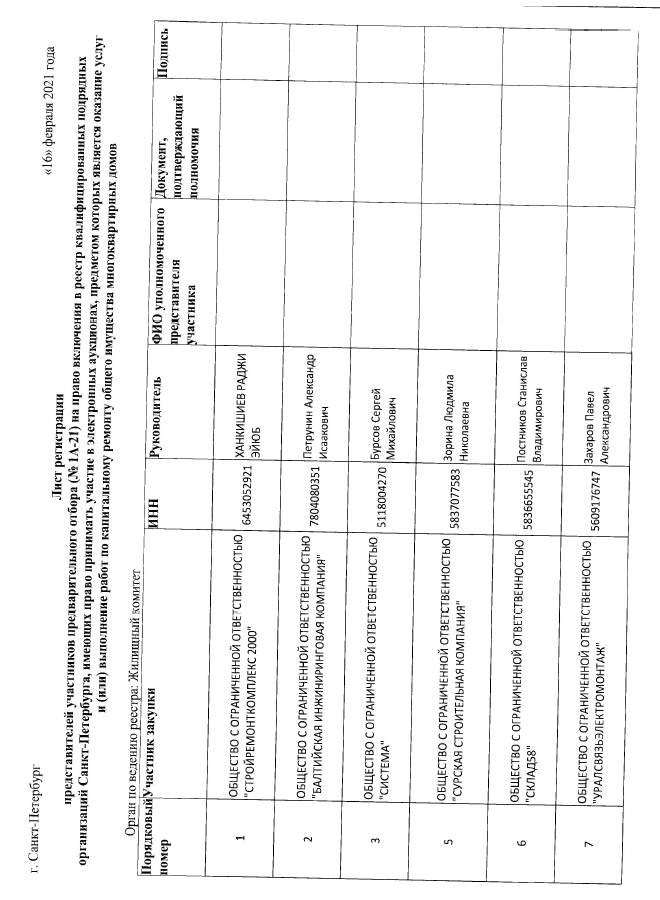 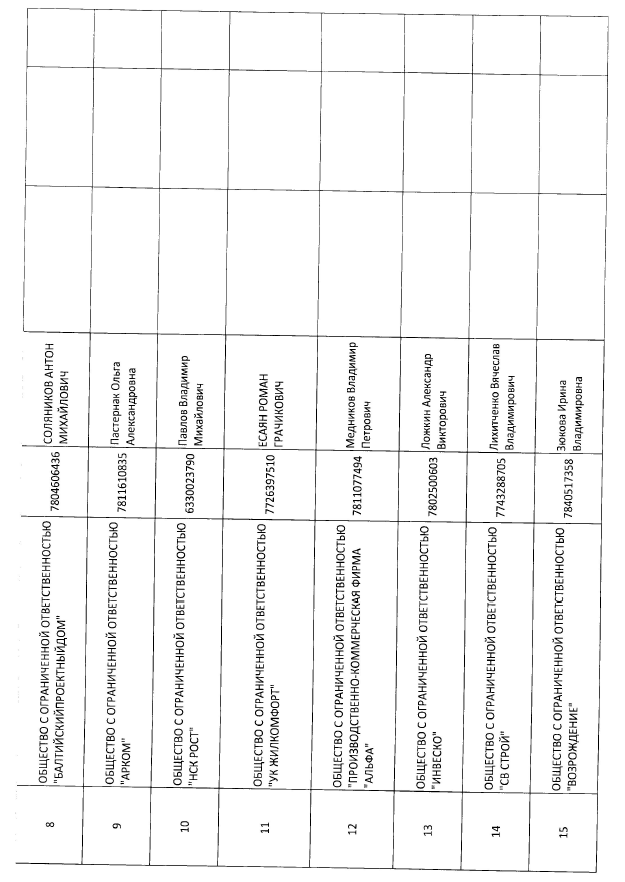 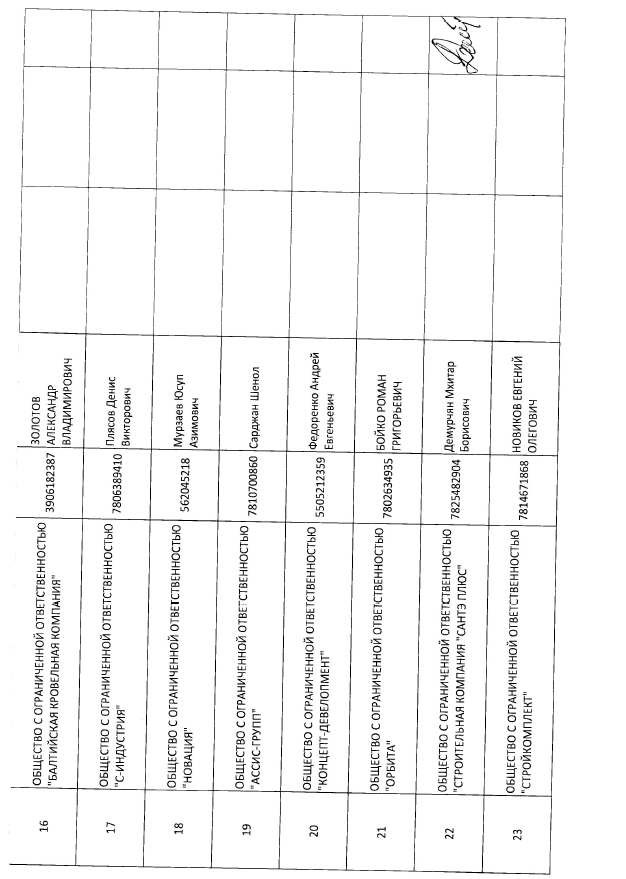 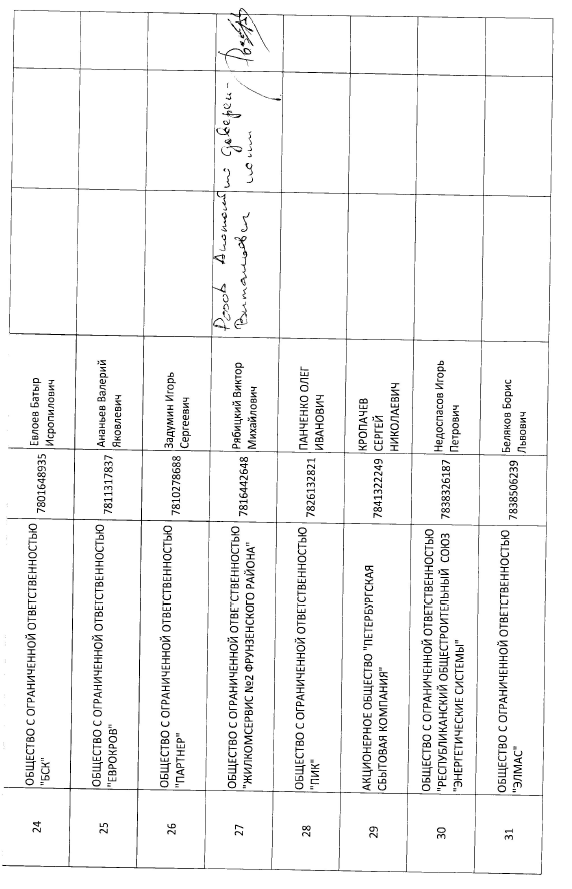 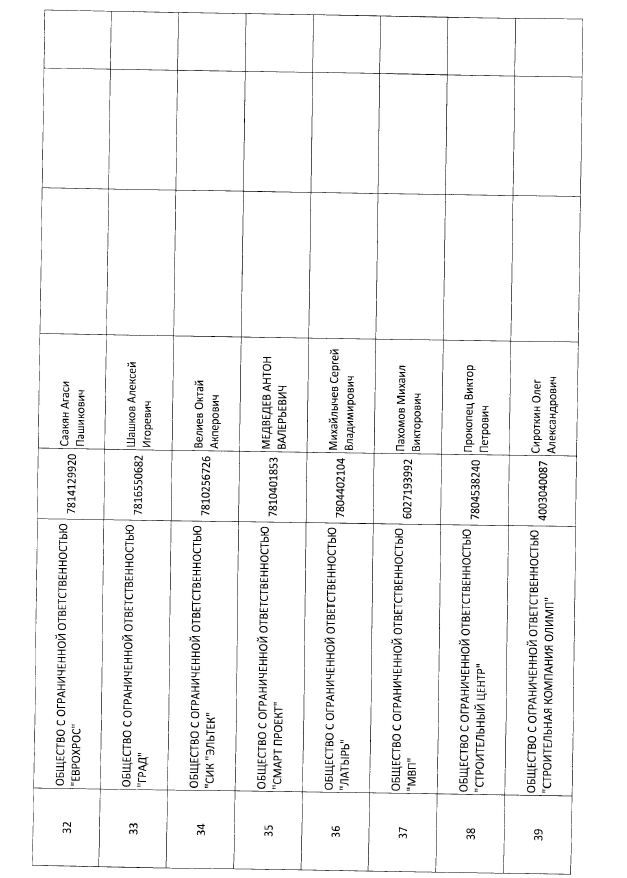 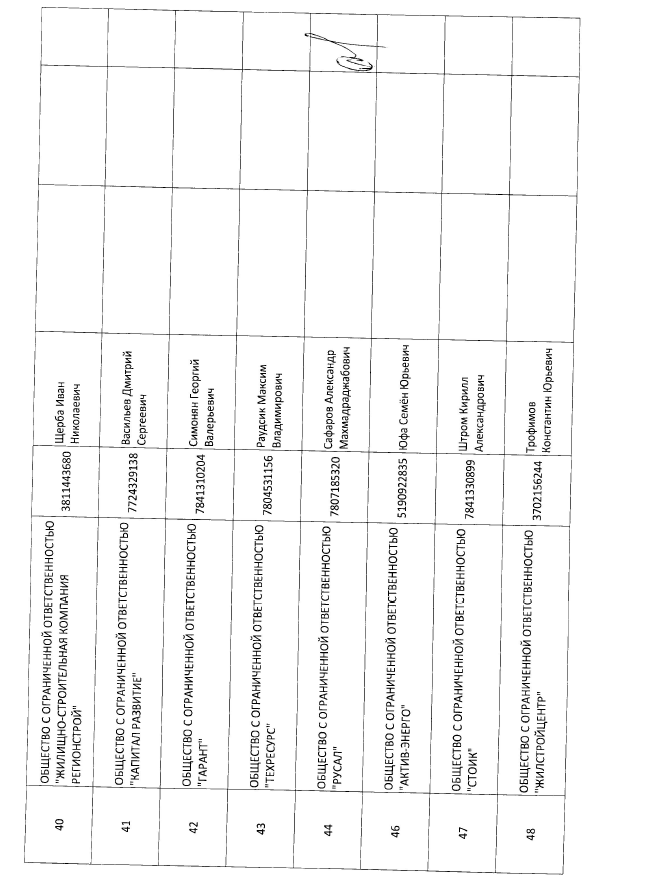 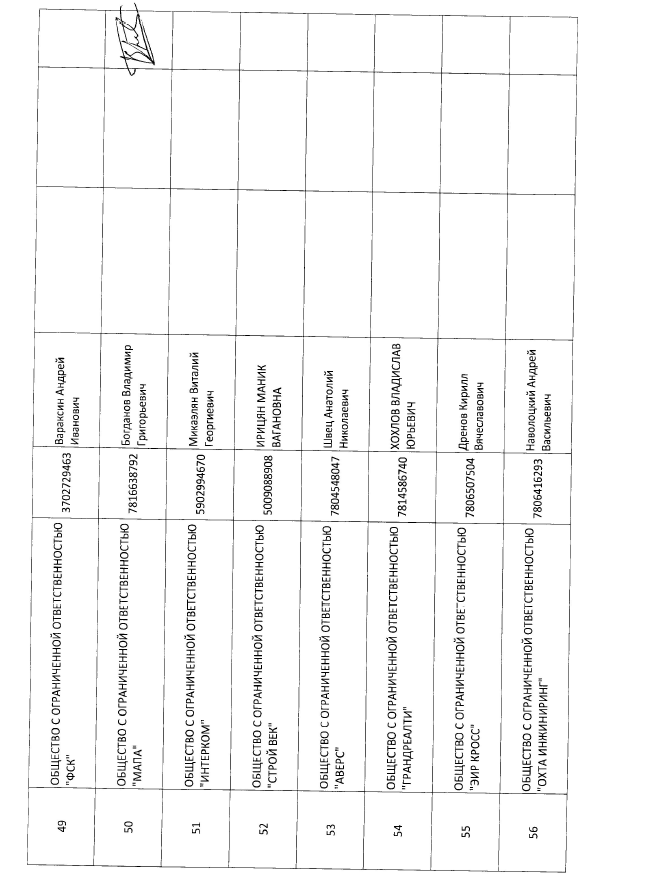 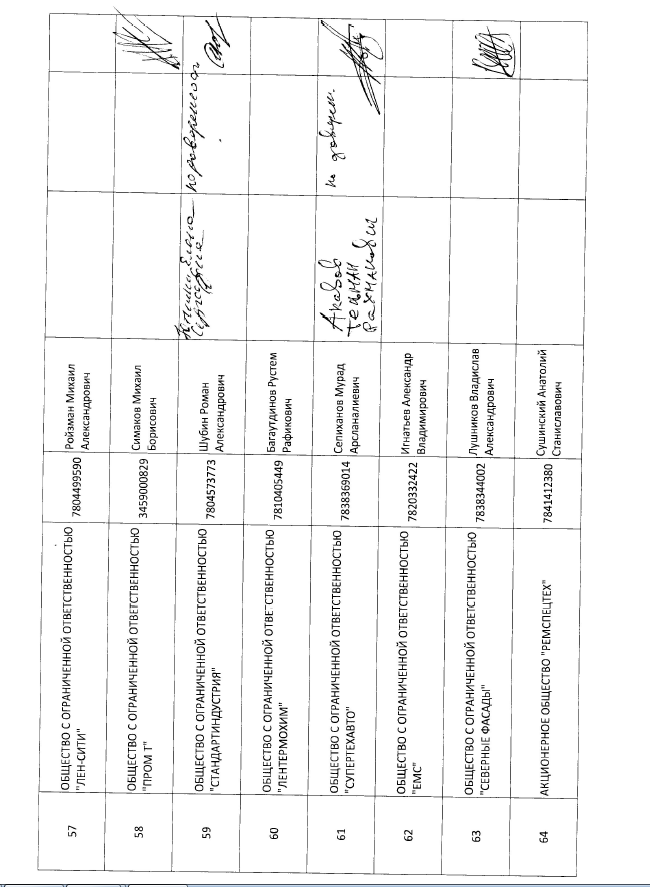 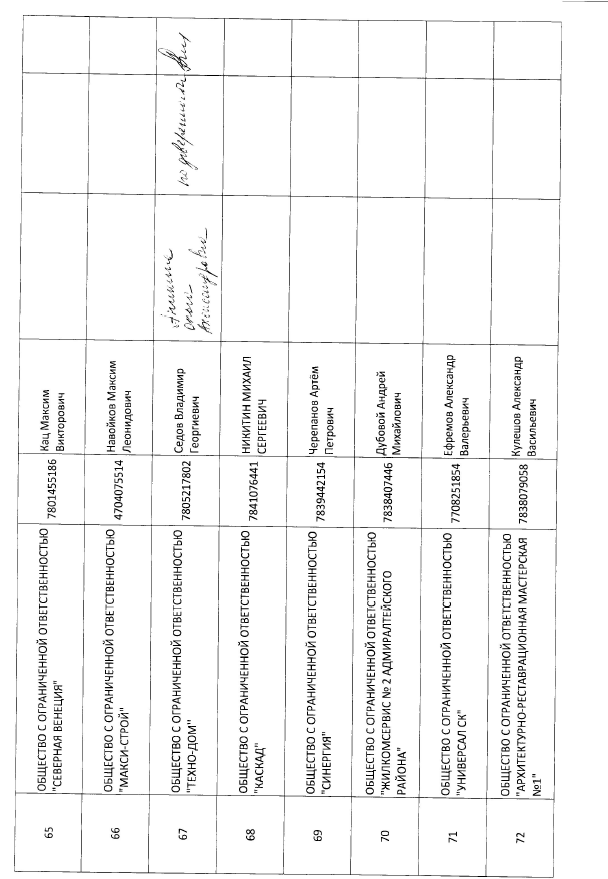 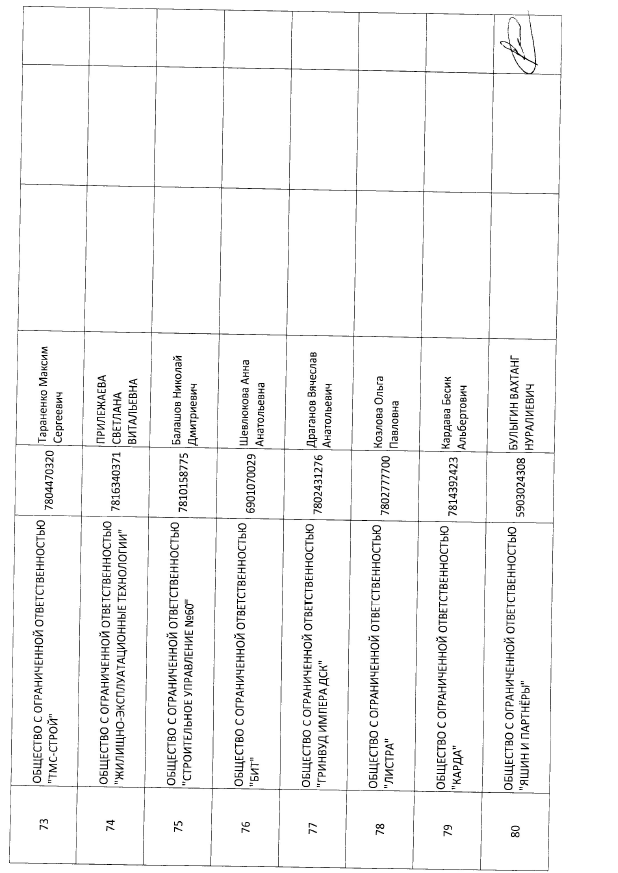 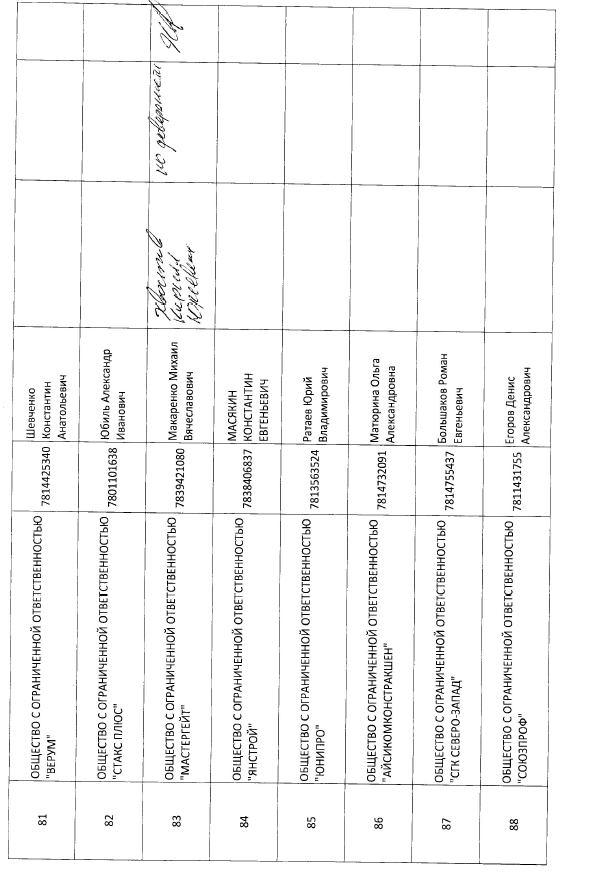 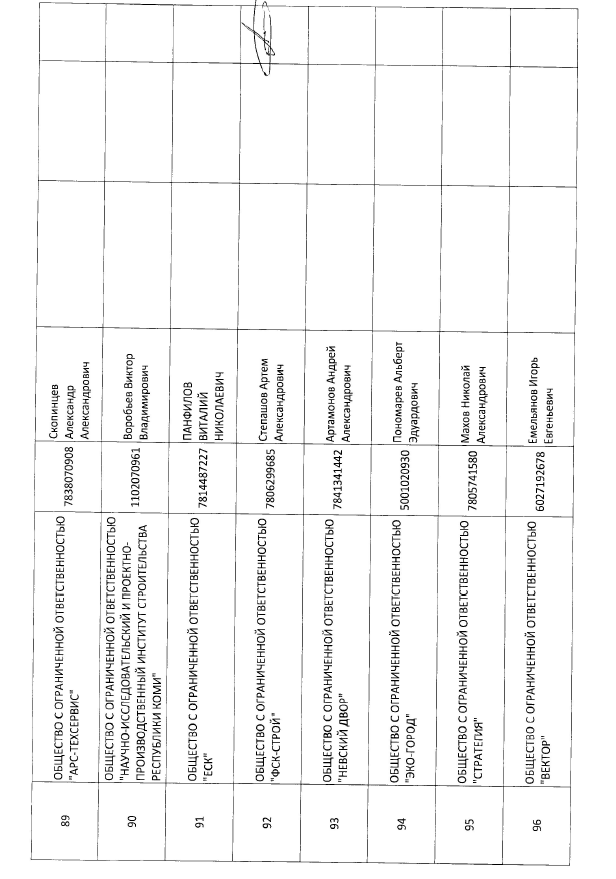 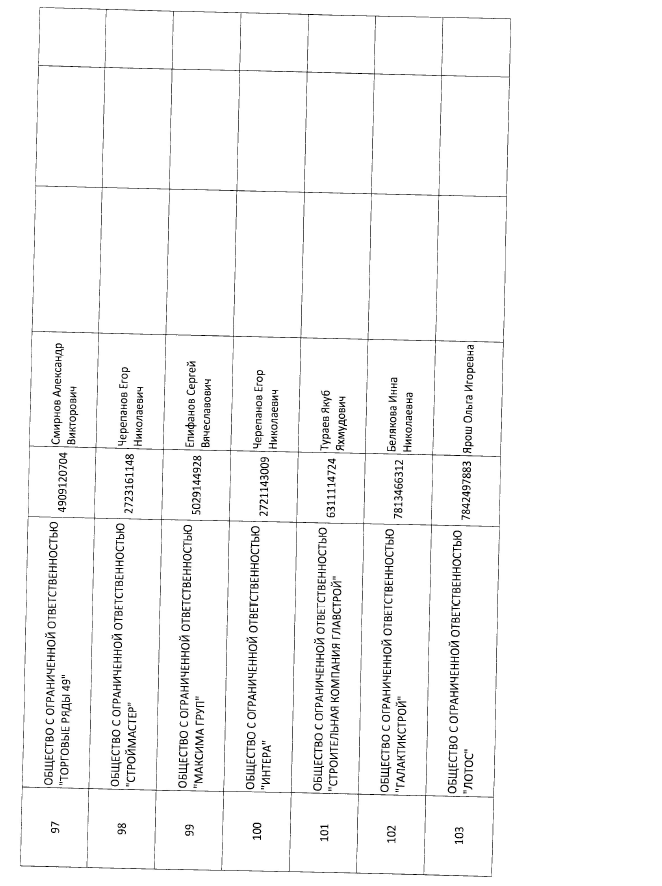 Председатель комиссии:Канивцов Роман Александрович- первый заместитель председателя Жилищного комитетаЗаместитель председателя комиссии:Шаталов Владимир Петрович- начальник Управления капитального ремонта Жилищного комитетаЗаместитель председателя комиссии:Ендакова Ирина Федоровна- начальник Отдела обеспечения закупок и учета имущества Жилищного комитетаЧлены комиссии:Роженко Олеся Олеговна- ведущий экономист отдела организации и проведения торгов некоммерческой организации «Фонд - региональный оператор капитального ремонта общего имущества в многоквартирных домах»Крылов Иван Валерьевич - начальник отдела организации и проведения торгов некоммерческой организации «Фонд - региональный оператор капитального ремонта общего имущества            в многоквартирных домах»Шипулин Владимир Викторович- начальник технического сектора проектного отдела управления подготовки капитального ремонта некоммерческой организации «Фонд - региональный оператор капитального ремонта общего имущества в многоквартирных домах»Саханенко Юлия Николаевна отсутствовал- инженер 1 категории отдела формирования адресных программ по капитальному ремонту некоммерческой организации «Фонд - региональный оператор капитального ремонта общего имущества в многоквартирных домах»Смольняков Александр Петрович отсутствовалКалинин Вадим Вячеславовичотсутствовал- генеральный директор общества с ограниченной ответственностью «Жилкомсервис №2 Московского района», член Общественного совета при Жилищном комитете- заместитель председателя региональной общественной организации «Объединение Советов многоквартирных домов»Секретарь комиссии:  Андреева Марина ЛеонидовнаТушева Светлана Владимировна- главный специалист Отдела обеспечения закупок и учета имущества Жилищного комитета- ведущий специалист Отдела обеспечения закупок и учета имущества Жилищного комитета№ заявкинаименование (для юридического лица)/ фамилия, имя, отчество (при наличии) (для физического лица, зарегистрированного в качестве индивидуального предпринимателя)адрес юридического лицаэлектронный адресидентификационный номер налогоплательщика каждого участника предварительного отбораналичие информации и документов, предусмотренных документацией о проведении предварительного отбора1ОБЩЕСТВО С ОГРАНИЧЕННОЙ ОТВЕТСТВЕННОСТЬЮ "СТРОЙРЕМОНТКОМПЛЕКС 2000"410038, ОБЛ САРАТОВСКАЯ, Г САРАТОВ, ПРОЕЗД СОКОЛОВОГОРСКИЙ 6-Й, 3,srk2000@mail.ru6453052921+/-2ОБЩЕСТВО С ОГРАНИЧЕННОЙ ОТВЕТСТВЕННОСТЬЮ "БАЛТИЙСКАЯ ИНЖИНИРИНГОВАЯ КОМПАНИЯ"199106, Г САНКТ-ПЕТЕРБУРГ, УЛ ГАВАНСКАЯ, 12, КОРП.2, ПОМ. 2Н ЛИТ. Бbaltenjcom@mail.ru7804080351+/-3ОБЩЕСТВО С ОГРАНИЧЕННОЙ ОТВЕТСТВЕННОСТЬЮ "СИСТЕМА"184209, ОБЛ МУРМАНСКАЯ, Г АПАТИТЫ, ПР-КТ СИДОРЕНКО, ДОМ 22, КВАРТИРА 121smbursov@mail.ru5118004270+/-5ОБЩЕСТВО С ОГРАНИЧЕННОЙ ОТВЕТСТВЕННОСТЬЮ "СУРСКАЯ СТРОИТЕЛЬНАЯ КОМПАНИЯ"440003, ОБЛ ПЕНЗЕНСКАЯ, Г ПЕНЗА, УЛ ИНДУСТРИАЛЬНАЯ, ВЛД 38, ОФИС 210ooosskstroy@mail.ru5837077583+/-6ОБЩЕСТВО С ОГРАНИЧЕННОЙ ОТВЕТСТВЕННОСТЬЮ "СКЛАД58"440003, ОБЛ ПЕНЗЕНСКАЯ, Г ПЕНЗА, УЛ ИНДУСТРИАЛЬНАЯ, 38,sclad58@mail.ru5836655545+/-7ОБЩЕСТВО С ОГРАНИЧЕННОЙ ОТВЕТСТВЕННОСТЬЮ "УРАЛСВЯЗЬЭЛЕКТРОМОНТАЖ"460048, ОБЛ ОРЕНБУРГСКАЯ, Г ОРЕНБУРГ, ПР-КТ ПОБЕДЫ, ДОМ 160, КВАРТИРА 77zaharov4568@yandex.ru5609176747+/-8ОБЩЕСТВО С ОГРАНИЧЕННОЙ ОТВЕТСТВЕННОСТЬЮ "БАЛТИЙСКИЙПРОЕКТНЫЙДОМ"195220, Г САНКТ-ПЕТЕРБУРГ, УЛ ГЖАТСКАЯ, ДОМ 22, КОРПУС 1, ПОМЕЩЕНИЕ 27-Нsam1882@mail.ru7804606436+9ОБЩЕСТВО С ОГРАНИЧЕННОЙ ОТВЕТСТВЕННОСТЬЮ "АРКОМ"193232, Г САНКТ-ПЕТЕРБУРГ, ПР-КТ БОЛЬШЕВИКОВ, ДОМ 24, КОРПУС 1 ЛИТЕР А, ПОМЕЩЕНИЕ 2-Н ОФИС 68strogon@yandex.ru7811610835+10ОБЩЕСТВО С ОГРАНИЧЕННОЙ ОТВЕТСТВЕННОСТЬЮ "НСК РОСТ"443001, ОБЛ САМАРСКАЯ, Г САМАРА, УЛ ГАЛАКТИОНОВСКАЯ, ДОМ 157, ОФИС 606director@build-s.com6330023790+11ОБЩЕСТВО С ОГРАНИЧЕННОЙ ОТВЕТСТВЕННОСТЬЮ "УК ЖИЛКОМФОРТ"142412, ОБЛ МОСКОВСКАЯ, Г НОГИНСК, УЛ КЛИМОВА, ДОМ 50Б, ПОМЕЩЕНИЕ 2 ЭТ.2 ПОМ.№108info@zhkf.ru7726397510+12ОБЩЕСТВО С ОГРАНИЧЕННОЙ ОТВЕТСТВЕННОСТЬЮ "ПРОИЗВОДСТВЕННО-КОММЕРЧЕСКАЯ ФИРМА "АЛЬФА"193232, Г САНКТ-ПЕТЕРБУРГ, УЛ КРЫЛЕНКО, ДОМ 45, КОРПУС 3 ЛИТЕР А, ПОМЕЩЕНИЕ 3 Н5897564@mail.ru7811077494+13ОБЩЕСТВО С ОГРАНИЧЕННОЙ ОТВЕТСТВЕННОСТЬЮ  "ИНВЕСКО"197375, Г САНКТ-ПЕТЕРБУРГ, УЛ МАРШАЛА НОВИКОВА, ДОМ 42, ЛИТЕР Б, ПОМЕЩЕНИЕ 1-Н-2-17ooo_invesko@list.ru7802500603+14ОБЩЕСТВО С ОГРАНИЧЕННОЙ ОТВЕТСТВЕННОСТЬЮ "СВ СТРОЙ"125252, Г МОСКВА, УЛ 3-Я ПЕСЧАНАЯ, ДОМ 5, КОРПУС 3, ПОДВАЛ  ПОМ I КОМ 11Аviatheslau@gmail.com7743288705+/-15ОБЩЕСТВО С ОГРАНИЧЕННОЙ ОТВЕТСТВЕННОСТЬЮ "ВОЗРОЖДЕНИЕ"191119, Г САНКТ-ПЕТЕРБУРГ, УЛ МАРАТА, ДОМ 74, ЛИТЕР А, ПОМЕЩЕНИЕ 4-Нctroika37@mail.ru7840517358+16ОБЩЕСТВО С ОГРАНИЧЕННОЙ ОТВЕТСТВЕННОСТЬЮ "БАЛТИЙСКАЯ КРОВЕЛЬНАЯ КОМПАНИЯ"191036, Г САНКТ-ПЕТЕРБУРГ, УЛ 9-Я СОВЕТСКАЯ, ДОМ 3СТР1, ПОМЕЩЕНИЕ 284a-zolotov@list.ru3906182387+/-17ОБЩЕСТВО С ОГРАНИЧЕННОЙ ОТВЕТСТВЕННОСТЬЮ "С-ИНДУСТРИЯ"192102, Г САНКТ-ПЕТЕРБУРГ, УЛ САМОЙЛОВОЙ, ДОМ 5, ЛИТ С КОРП 6, ПОМ 24Н-135sindystriya@aol.com7806389410+18ОБЩЕСТВО С ОГРАНИЧЕННОЙ ОТВЕТСТВЕННОСТЬЮ "НОВАЦИЯ"367000, РЕСП ДАГЕСТАН, Г МАХАЧКАЛА, УЛ ИБРАГИМОВОЙ, 44,novacia@list.ru562045218+/-19ОБЩЕСТВО С ОГРАНИЧЕННОЙ ОТВЕТСТВЕННОСТЬЮ "АССИС-ГРУПП"196084, Г САНКТ-ПЕТЕРБУРГ, УЛ ЛОМАНАЯ, ДОМ 5, ЛИТЕРА А, ПОМЕЩЕНИЕ 1Н ОФИС 259sarcansenol@mail.ru7810700860+20ОБЩЕСТВО С ОГРАНИЧЕННОЙ ОТВЕТСТВЕННОСТЬЮ "КОНЦЕПТ-ДЕВЕЛОПМЕНТ"644120, ОБЛ ОМСКАЯ, Г ОМСК, УЛ 1-Я ЛЕНИНГРАДСКАЯ, ДОМ 33, КВАРТИРА 62andrey.development@yandex.ru5505212359+/-21ОБЩЕСТВО С ОГРАНИЧЕННОЙ ОТВЕТСТВЕННОСТЬЮ "ОРБИТА"194291, Г САНКТ-ПЕТЕРБУРГ, УЛ САНТЬЯГО-ДЕ-КУБА, ДОМ 4, КОРПУС 3, КВАРТИРА 24romuil@inbox.ru7802634935+22ОБЩЕСТВО С ОГРАНИЧЕННОЙ ОТВЕТСТВЕННОСТЬЮ "СТРОИТЕЛЬНАЯ КОМПАНИЯ "САНТЭ ПЛЮС"193144, Г САНКТ-ПЕТЕРБУРГ, УЛ НОВГОРОДСКАЯ, 18, ПОМЕЩЕНИЕ1Н ЛИТЕР Бsante_plus1@mail.ru7825482904+/-23ОБЩЕСТВО С ОГРАНИЧЕННОЙ ОТВЕТСТВЕННОСТЬЮ "СТРОЙКОМПЛЕКТ"197348, Г САНКТ-ПЕТЕРБУРГ, УЛ ГЕНЕРАЛА ХРУЛЁВА, ДОМ 14, КОРПУС 3 ЛИТ.А, ОФИС 106novikov2506@gmail.com7814671868+24ОБЩЕСТВО С ОГРАНИЧЕННОЙ ОТВЕТСТВЕННОСТЬЮ "БСК"199106, Г САНКТ-ПЕТЕРБУРГ, ЛИНИЯ 26-Я В.О., ДОМ 5, КОРПУС 2 ЛИТЕР А, ПОМЕЩЕНИЕ 14Нevloev_batyr@mail.ru7801648935+/-25ОБЩЕСТВО С ОГРАНИЧЕННОЙ ОТВЕТСТВЕННОСТЬЮ "ЕВРОКРОВ"192076, Г САНКТ-ПЕТЕРБУРГ, ПР-КТ РЫБАЦКИЙ, ДОМ 18, КОРПУС 2 ЛИТЕР А, ПОМЕЩЕНИЕ 102-Н, ОФИС 2info@ekspb.ru7811317837+26ОБЩЕСТВО С ОГРАНИЧЕННОЙ ОТВЕТСТВЕННОСТЬЮ "ПАРТНЕР"190098, Г САНКТ-ПЕТЕРБУРГ, ПЛ ТРУДА, ДОМ 4, ЛИТЕР А, ОФИС 16partner688@mail.ru7810278688+27ОБЩЕСТВО С ОГРАНИЧЕННОЙ ОТВЕТСТВЕННОСТЬЮ "ЖИЛКОМСЕРВИС №2 ФРУНЗЕНСКОГО РАЙОНА"192289, Г САНКТ-ПЕТЕРБУРГ, УЛ ОЛЕКО ДУНДИЧА, 34, office@gks2fr.ru7816442648+/-28ОБЩЕСТВО С ОГРАНИЧЕННОЙ ОТВЕТСТВЕННОСТЬЮ "ПИК"196247, Г САНКТ-ПЕТЕРБУРГ, ПР-КТ ЛЕНИНСКИЙ, ДОМ 151, ПОМЕЩЕНИЕ 704el.pan.pik@gmail.com7826132821+29АКЦИОНЕРНОЕ ОБЩЕСТВО "ПЕТЕРБУРГСКАЯ СБЫТОВАЯ КОМПАНИЯ"195009, Г САНКТ-ПЕТЕРБУРГ, УЛ МИХАЙЛОВА, ДОМ 11, office@pesc.ru7841322249+/-30ОБЩЕСТВО С ОГРАНИЧЕННОЙ ОТВЕТСТВЕННОСТЬЮ "РЕСПУБЛИКАНСКИЙ ОБЩЕСТРОИТЕЛЬНЫЙ  СОЮЗ "ЭНЕРГЕТИЧЕСКИЕ СИСТЕМЫ"190020, Г САНКТ-ПЕТЕРБУРГ, ПР-КТ РИЖСКИЙ, ДОМ 41, ЛИТЕР Г, Ч. П. 1Н Ч.П. 101-105info@spbres.ru7838326187+31ОБЩЕСТВО С ОГРАНИЧЕННОЙ ОТВЕТСТВЕННОСТЬЮ "ЭЛМАС"192171, Г САНКТ-ПЕТЕРБУРГ, УЛ ДУДКО, ДОМ 18, ЛИТЕРА А, ПОМЕЩЕНИЕ 5-Нelmas.spb@bk.ru7838506239+32ОБЩЕСТВО С ОГРАНИЧЕННОЙ ОТВЕТСТВЕННОСТЬЮ "ЕВРОХРОС"198207, Г САНКТ-ПЕТЕРБУРГ, ПР-КТ ЛЕНИНСКИЙ, ДОМ 114, ЛИТЕР А, ПОМ/КОМ 229Н/2evrohros@mail.ru7814129920+33ОБЩЕСТВО С ОГРАНИЧЕННОЙ ОТВЕТСТВЕННОСТЬЮ "ГРАД"192102, Г САНКТ-ПЕТЕРБУРГ, УЛ БУХАРЕСТСКАЯ, ДОМ 24, КОРПУС 1, ОФИС 7042@gradgk.ru7816550682+34ОБЩЕСТВО С ОГРАНИЧЕННОЙ ОТВЕТСТВЕННОСТЬЮ "СИК "ЭЛЬТЕК"196642, Г САНКТ-ПЕТЕРБУРГ, П ПЕТРО-СЛАВЯНКА, ДОР НА ПЕТРО-СЛАВЯНКУ, ДОМ 2, ЛИТЕР И, ОФИС 1-Нeltec.ooo@aol.com7810256726+35ОБЩЕСТВО С ОГРАНИЧЕННОЙ ОТВЕТСТВЕННОСТЬЮ  "СМАРТ ПРОЕКТ"195009, Г САНКТ-ПЕТЕРБУРГ, УЛ МИХАЙЛОВА, ДОМ 17, ЛИТЕР Е, ЗДАНИЕ №5 1 ЭТАЖ ЧАСТЬ ПОМ. №4smart-projects@mail.ru7810401853+36ОБЩЕСТВО С ОГРАНИЧЕННОЙ ОТВЕТСТВЕННОСТЬЮ "ЛАТЫРЬ"197229, Г САНКТ-ПЕТЕРБУРГ, УЛ НОВАЯ, ДОМ 51, КОРПУС 10, ПОМЕЩЕНИЕ 27-Нooo.latyr@mail.ru7804402104+/-37ОБЩЕСТВО С ОГРАНИЧЕННОЙ ОТВЕТСТВЕННОСТЬЮ  "МВП"180017, ОБЛ ПСКОВСКАЯ, Г ПСКОВ, УЛ 128 СТРЕЛКОВОЙ ДИВИЗИИ, ДОМ 6, ПОМЕЩЕНИЕ 313Аpskov.alp@mail.ru6027193992+38ОБЩЕСТВО С ОГРАНИЧЕННОЙ ОТВЕТСТВЕННОСТЬЮ "СТРОИТЕЛЬНЫЙ ЦЕНТР"195009, Г САНКТ-ПЕТЕРБУРГ, УЛ БОБРУЙСКАЯ, ДОМ 7, ЛИТЕР А, КОРПУС №6 27-Н (3 4)stroycentre2014@yandex.ru7804538240+/-39ОБЩЕСТВО С ОГРАНИЧЕННОЙ ОТВЕТСТВЕННОСТЬЮ "СТРОИТЕЛЬНАЯ КОМПАНИЯ ОЛИМП"249033, ОБЛ КАЛУЖСКАЯ, Г ОБНИНСК, ПР-КТ ЛЕНИНА, ДОМ 12/4, ПОМЕЩЕНИЕ 49ufo1308@rambler.ru4003040087+/-40ОБЩЕСТВО С ОГРАНИЧЕННОЙ ОТВЕТСТВЕННОСТЬЮ "ЖИЛИЩНО-СТРОИТЕЛЬНАЯ КОМПАНИЯ РЕГИОНСТРОЙ"664511, ОБЛ ИРКУТСКАЯ, Р-Н ИРКУТСКИЙ, ТЕР. ДНТ КОНТИНЕНТ, ДОМ 1,r280217@mail.ru3811443680+/-41ОБЩЕСТВО С ОГРАНИЧЕННОЙ ОТВЕТСТВЕННОСТЬЮ "КАПИТАЛ РАЗВИТИЕ"117218, Г МОСКВА, УЛ БОЛЬШАЯ ЧЕРЁМУШКИНСКАЯ, ДОМ 34, ЭТАЖ 3 КОМ 327info@finstroyinvest.com7724329138+/-42ОБЩЕСТВО С ОГРАНИЧЕННОЙ ОТВЕТСТВЕННОСТЬЮ "ГАРАНТ"195196, Г САНКТ-ПЕТЕРБУРГ, УЛ ТАЛЛИНСКАЯ, ДОМ 7, ЛИТЕР О, Ч.ПОМ.  1-Н ПОМ. №230info@garant78.ru7841310204+43ОБЩЕСТВО С ОГРАНИЧЕННОЙ ОТВЕТСТВЕННОСТЬЮ "ТЕХРЕСУРС"192029, Г САНКТ-ПЕТЕРБУРГ, ПР-КТ БОЛЬШОЙ СМОЛЕНСКИЙ, ДОМ 10, ЛИТЕР А, ПОМ. 118-Н КОМНАТА 2raudsik1986@mail.ru7804531156+44ОБЩЕСТВО С ОГРАНИЧЕННОЙ ОТВЕТСТВЕННОСТЬЮ "РУСАЛ"198206, Г САНКТ-ПЕТЕРБУРГ, Ш ПЕТЕРГОФСКОЕ, ДОМ 45, КВАРТИРА 887safarik77@mail.ru7807185320+/-46ОБЩЕСТВО С ОГРАНИЧЕННОЙ ОТВЕТСТВЕННОСТЬЮ "АКТИВ-ЭНЕРГО"183053, ОБЛ МУРМАНСКАЯ, Г МУРМАНСК, УЛ КАПИТАНА КОПЫТОВА, 27, 84aktiv-energo@mail.ru5190922835+/-47ОБЩЕСТВО С ОГРАНИЧЕННОЙ ОТВЕТСТВЕННОСТЬЮ "СТОИК"195279, Г САНКТ-ПЕТЕРБУРГ, ПР-КТ ИНДУСТРИАЛЬНЫЙ, 45, ЛИТ.А, ОФИС 309stoik_spb@mail.ru7841330899+48ОБЩЕСТВО С ОГРАНИЧЕННОЙ ОТВЕТСТВЕННОСТЬЮ "ЖИЛСТРОЙЦЕНТР"153035, ОБЛ ИВАНОВСКАЯ, Г ИВАНОВО, УЛ 3-Я ПОЛЕТНАЯ, ДОМ 2, ОФИС 1001zs-centr@mail.ru3702156244+49ОБЩЕСТВО С ОГРАНИЧЕННОЙ ОТВЕТСТВЕННОСТЬЮ "ФСК"153035, ОБЛ ИВАНОВСКАЯ, Г ИВАНОВО, УЛ 3-Я ПОЛЕТНАЯ, ДОМ 2, ОФИС 1003zs-centr@mail.ru3702729463+50ОБЩЕСТВО С ОГРАНИЧЕННОЙ ОТВЕТСТВЕННОСТЬЮ "МАПА"192102, Г САНКТ-ПЕТЕРБУРГ, УЛ БУХАРЕСТСКАЯ, ДОМ 1, ЛИТЕР А, ПОМЕЩЕНИЕ 7Н ОФ.17bvgpiter@gmail.com7816638792+/-51ОБЩЕСТВО С ОГРАНИЧЕННОЙ ОТВЕТСТВЕННОСТЬЮ "ИНТЕРКОМ"192171, Г САНКТ-ПЕТЕРБУРГ, УЛ ФАРФОРОВСКАЯ, ДОМ 12, ЛИТЕР Б, ПОМЕЩЕНИЕ 2-Н ОФИС 2vi.-m@mail.ru5902994670+52ОБЩЕСТВО С ОГРАНИЧЕННОЙ ОТВЕТСТВЕННОСТЬЮ "СТРОЙ ВЕК"142001, ОБЛ МОСКОВСКАЯ, Г ДОМОДЕДОВО, УЛ ЭНЕРГЕТИКОВ (СЕВЕРНЫЙ МКР.), 7 А, 7vek-2013@bk.ru5009088908+53ОБЩЕСТВО С ОГРАНИЧЕННОЙ ОТВЕТСТВЕННОСТЬЮ "АВЕРС"194100, Г САНКТ-ПЕТЕРБУРГ, УЛ ЛИТОВСКАЯ, ДОМ 10, ЛИТЕР А, ПОМЕЩЕНИЕ 2-Н КОМНАТА № 369spb_avers@list.ru7804548047+54ОБЩЕСТВО С ОГРАНИЧЕННОЙ ОТВЕТСТВЕННОСТЬЮ  "ГРАНДРЕАЛТИ"197349, Г САНКТ-ПЕТЕРБУРГ, УЛ АВТОБУСНАЯ, ДОМ 5, ЛИТЕР Б, ПОМЕЩЕНИЕ 102vladrsk@yandex.ru7814586740+55ОБЩЕСТВО С ОГРАНИЧЕННОЙ ОТВЕТСТВЕННОСТЬЮ "ЭИР КРОСС"195027, Г САНКТ-ПЕТЕРБУРГ, НАБ СВЕРДЛОВСКАЯ, ДОМ 64, ЛИТЕР А, ПОМЕЩЕНИЕ 22Н,  №:13,15,17air-kross@mail.ru7806507504+/-56ОБЩЕСТВО С ОГРАНИЧЕННОЙ ОТВЕТСТВЕННОСТЬЮ "ОХТА ИНЖИНИРИНГ"190103, Г САНКТ-ПЕТЕРБУРГ, УЛ ДРОВЯНАЯ, ДОМ 6/26, ЛИТЕР А, ОФИС 2gzstroi@mail.ru7806416293+57ОБЩЕСТВО С ОГРАНИЧЕННОЙ ОТВЕТСТВЕННОСТЬЮ "ЛЕН-СИТИ"199004, Г САНКТ-ПЕТЕРБУРГ, ПР-КТ СРЕДНИЙ В.О., ДОМ 4, ЛИТЕР Б, ПОМЕЩЕНИЕ 7-Нlen-city@inbox.ru7804499590+/-58ОБЩЕСТВО С ОГРАНИЧЕННОЙ ОТВЕТСТВЕННОСТЬЮ "ПРОМ Т"195197, Г САНКТ-ПЕТЕРБУРГ, ПР-КТ КОНДРАТЬЕВСКИЙ, ДОМ 15, КОРПУС 3 ЛИТЕР И, Э/ОФ 3/330-Цmoqzobr@mail.ru3459000829+/-59ОБЩЕСТВО С ОГРАНИЧЕННОЙ ОТВЕТСТВЕННОСТЬЮ "СТАНДАРТИНДУСТРИЯ"195273, Г САНКТ-ПЕТЕРБУРГ, ПР-КТ НЕПОКОРЁННЫХ, ДОМ 74, ЛИТЕР А, ПОМЕЩЕНИЕ 26Н2985409@mail.ru7804573773+/-60ОБЩЕСТВО С ОГРАНИЧЕННОЙ ОТВЕТСТВЕННОСТЬЮ "ЛЕНТЕРМОХИМ"196084, Г САНКТ-ПЕТЕРБУРГ, ПР-КТ МОСКОВСКИЙ, ДОМ 104, ЛИТЕР Х,r_bagautdinov@mail.ru7810405449+61ОБЩЕСТВО С ОГРАНИЧЕННОЙ ОТВЕТСТВЕННОСТЬЮ "СУПЕРТЕХАВТО"190000, Г САНКТ-ПЕТЕРБУРГ, Б-Р КОННОГВАРДЕЙСКИЙ, 6, ЛИТ А, ПОМ  2Нabdurahman.chabaev@yandex.ru7838369014+/-62ОБЩЕСТВО С ОГРАНИЧЕННОЙ ОТВЕТСТВЕННОСТЬЮ "ЕМС"196608, Г САНКТ-ПЕТЕРБУРГ, Г ПУШКИН, Ш ПОДБЕЛЬСКОГО, ДОМ 9, ЛИТЕР А, ПОМЕЩЕНИЕ 1-Н КОМНАТЫ №№ 307-309ems-spb@ro.ru7820332422+/-63ОБЩЕСТВО С ОГРАНИЧЕННОЙ ОТВЕТСТВЕННОСТЬЮ  "СЕВЕРНЫЕ ФАСАДЫ"190000, Г САНКТ-ПЕТЕРБУРГ, ПЛ ТРУДА, 6, ЛИТЕР А, ПОМ  2Нlushnikov@my.com7838344002+/-64АКЦИОНЕРНОЕ ОБЩЕСТВО "РЕМСПЕЦТЕХ"191002, Г САНКТ-ПЕТЕРБУРГ, ПР-КТ ЗАГОРОДНЫЙ, ДОМ 5, ЛИТЕР В, ПОМЕЩЕНИЕ 4-Нaskimer@gmail.com7841412380+65ОБЩЕСТВО С ОГРАНИЧЕННОЙ ОТВЕТСТВЕННОСТЬЮ "СЕВЕРНАЯ ВЕНЕЦИЯ"191186, Г САНКТ-ПЕТЕРБУРГ, УЛ МАЛАЯ МОРСКАЯ, ДОМ 8, ЛИТЕР А, ПОМЕЩЕНИЕ 13-Н, ОФИС 36550912@mail.ru7801455186+66ОБЩЕСТВО С ОГРАНИЧЕННОЙ ОТВЕТСТВЕННОСТЬЮ "МАКСИ-СТРОЙ"188800, ОБЛ ЛЕНИНГРАДСКАЯ, Г ВЫБОРГ, УЛ ДАНИЛОВА, ДОМ 15, КОРПУС 11, ОФИС 318maksi-stroi@mail.ru4704075514+67ОБЩЕСТВО С ОГРАНИЧЕННОЙ ОТВЕТСТВЕННОСТЬЮ ''ТЕХНО-ДОМ''198096, Г САНКТ-ПЕТЕРБУРГ, ПР-КТ СТАЧЕК, ДОМ 92, КОРПУС 3 ЛИТЕР А, Ч.П. 37Н, ОФИС №1td-01@mail.ru7805217802+68ОБЩЕСТВО С ОГРАНИЧЕННОЙ ОТВЕТСТВЕННОСТЬЮ "КАСКАД"194017, Г САНКТ-ПЕТЕРБУРГ, ПР-КТ ТОРЕЗА, ДОМ 102, КОРПУС 4 ЛИТЕР А, 18-Н, ПОМЕЩЕНИЕ 19454199@mail.ru7841076441+69ОБЩЕСТВО С ОГРАНИЧЕННОЙ ОТВЕТСТВЕННОСТЬЮ "СИНЕРГИЯ"192012, Г САНКТ-ПЕТЕРБУРГ, ПР-КТ ОБУХОВСКОЙ ОБОРОНЫ, ДОМ 112, КОРПУС 2 ЛИТЕР З, ПОМЕЩЕНИЕ 617a9213486622@gmail.com7839442154+70ОБЩЕСТВО С ОГРАНИЧЕННОЙ ОТВЕТСТВЕННОСТЬЮ "ЖИЛКОМСЕРВИС № 2 АДМИРАЛТЕЙСКОГО РАЙОНА"190031, Г САНКТ-ПЕТЕРБУРГ, УЛ КАЗНАЧЕЙСКАЯ, ДОМ 13, ЛИТЕР В, ПОМЕЩЕНИЕ 6Нa01052010@gmail.com7838407446+/-71ОБЩЕСТВО С ОГРАНИЧЕННОЙ ОТВЕТСТВЕННОСТЬЮ "УНИВЕРСАЛ СК"107140, Г МОСКВА, УЛ КРАСНОПРУДНАЯ, ДОМ 12/1, СТРОЕНИЕ 1, ПОМЕЩЕНИЕ 15,17 КОМНАТА 9Аmail@universalsk.ru7708251854+/-72ОБЩЕСТВО С ОГРАНИЧЕННОЙ ОТВЕТСТВЕННОСТЬЮ "АРХИТЕКТУРНО-РЕСТАВРАЦИОННАЯ МАСТЕРСКАЯ №1"191028, Г САНКТ-ПЕТЕРБУРГ, УЛ ФУРШТАТСКАЯ, ДОМ 24, ЛИТЕР А, ПОМЕЩЕНИЕ 21-Н9450794@gmail.com7838079058+73ОБЩЕСТВО С ОГРАНИЧЕННОЙ ОТВЕТСТВЕННОСТЬЮ "ТМС-СТРОЙ"188662, ОБЛ ЛЕНИНГРАДСКАЯ, Г МУРИНО, УЛ ОБОРОННАЯ, ДОМ 36, КВАРТИРА 10prokuratura_spb@mail.ru7804470320+/-74ОБЩЕСТВО С ОГРАНИЧЕННОЙ ОТВЕТСТВЕННОСТЬЮ "ЖИЛИЩНО-ЭКСПЛУАТАЦИОННЫЕ ТЕХНОЛОГИИ"192071, Г САНКТ-ПЕТЕРБУРГ, УЛ БУХАРЕСТСКАЯ, ДОМ 31, КОРПУС 1 ЛИТЕР А, ПОМЕЩЕНИЕ 17Нheuspb@mail.ru7816340371+75ОБЩЕСТВО С ОГРАНИЧЕННОЙ ОТВЕТСТВЕННОСТЬЮ "СТРОИТЕЛЬНОЕ УПРАВЛЕНИЕ №60"198206, Г САНКТ-ПЕТЕРБУРГ, Ш ПЕТЕРГОФСКОЕ, ДОМ 74, КОРПУС 4 ЛИТЕР Б, ОФИС 403info@su60.ru7810158775+76ОБЩЕСТВО С ОГРАНИЧЕННОЙ ОТВЕТСТВЕННОСТЬЮ "БИТ"188832, ОБЛ ЛЕНИНГРАДСКАЯ, Р-Н ВЫБОРГСКИЙ, П КОРОБИЦЫНО, , ДОМ 32Аanka_2281@mail.ru6901070029+/-77ОБЩЕСТВО С ОГРАНИЧЕННОЙ ОТВЕТСТВЕННОСТЬЮ "ГРИНВУД ИМПЕРА ДСК"195027, Г САНКТ-ПЕТЕРБУРГ, УЛ ЯКОРНАЯ, ДОМ 15, ЛИТ А, ОФИС 218elenaerd@gmail.com7802431276+78ОБЩЕСТВО С ОГРАНИЧЕННОЙ ОТВЕТСТВЕННОСТЬЮ "ЛИСТРА"197101, Г САНКТ-ПЕТЕРБУРГ, ПР-КТ КАМЕННООСТРОВСКИЙ, ДОМ 10, ЛИТЕРА М, ПОМ. 1Н-20Н, Л3, Л4credo2077@yandex.ru7802777700+79ОБЩЕСТВО С ОГРАНИЧЕННОЙ ОТВЕТСТВЕННОСТЬЮ "КАРДА"197342, Г САНКТ-ПЕТЕРБУРГ, Ш ЛАНСКОЕ, ДОМ 5, ЛИТЕР А, ПОМЕЩЕНИЕ 8Нkarda70@mail.ru7814392423+80ОБЩЕСТВО С ОГРАНИЧЕННОЙ ОТВЕТСТВЕННОСТЬЮ "ЯШИН И ПАРТНЁРЫ"614500, КРАЙ ПЕРМСКИЙ, Р-Н ПЕРМСКИЙ, Д ПЕСЬЯНКА, УЛ МЕЛИОРАТОРОВ, 12,ooo.yashinpartners@gmail.com5903024308+81ОБЩЕСТВО С ОГРАНИЧЕННОЙ ОТВЕТСТВЕННОСТЬЮ "ВЕРУМ"197345, Г САНКТ-ПЕТЕРБУРГ, УЛ МЕБЕЛЬНАЯ, ДОМ 47, КОРПУС 1 ЛИТЕР А, ПОМЕЩЕНИЕ 28Н, КАБ. 2verumspb@gmail.com7814425340+82ОБЩЕСТВО С ОГРАНИЧЕННОЙ ОТВЕТСТВЕННОСТЬЮ "СТАКС ПЛЮС"199155, Г САНКТ-ПЕТЕРБУРГ, УЛ НАЛИЧНАЯ, 30, 4yubil@bk.ru7801101638+/-83ОБЩЕСТВО С ОГРАНИЧЕННОЙ ОТВЕТСТВЕННОСТЬЮ "МАСТЕРГЕЙТ"190121, Г САНКТ-ПЕТЕРБУРГ, УЛ ДЕКАБРИСТОВ, ДОМ 58, ЛИТЕР А, ПОМЕЩЕНИЕ 3-Н, ОФИС 2mastergejt17@gmail.com7839421080+/-84ОБЩЕСТВО С ОГРАНИЧЕННОЙ ОТВЕТСТВЕННОСТЬЮ "ЯНСТРОЙ"191167, Г САНКТ-ПЕТЕРБУРГ, УЛ АЛЕКСАНДРА НЕВСКОГО, ДОМ 9, ЛИТЕРА Г, ПОМЕЩЕНИЕ 263yanstroy.spb@mail.ru7838406837+85ОБЩЕСТВО С ОГРАНИЧЕННОЙ ОТВЕТСТВЕННОСТЬЮ "ЮНИПРО"197198, Г САНКТ-ПЕТЕРБУРГ, УЛ РОПШИНСКАЯ, 1/32., ЛИТЕР А, ПОМЕЩЕНИЕ 8Н/11smu-21@yandex.ru7813563524+/-86ОБЩЕСТВО С ОГРАНИЧЕННОЙ ОТВЕТСТВЕННОСТЬЮ "АЙСИКОМКОНСТРАКШЕН"194017, Г САНКТ-ПЕТЕРБУРГ, УЛ ДРЕЗДЕНСКАЯ, ДОМ 8, КОРПУС 2 ЛИТЕР А, ПОМ. 4-Н ОФИС 3fedorovao@bk.ru7814732091+87ОБЩЕСТВО С ОГРАНИЧЕННОЙ ОТВЕТСТВЕННОСТЬЮ "СГК СЕВЕРО-ЗАПАД"197227, Г САНКТ-ПЕТЕРБУРГ, ПР-КТ ИСПЫТАТЕЛЕЙ, ДОМ 30, КОРПУС 2 ЛИТЕР А, ПОМЕЩЕНИЕ А-3-22Кipbre18@gmail.com7814755437+/-88ОБЩЕСТВО С ОГРАНИЧЕННОЙ ОТВЕТСТВЕННОСТЬЮ "СОЮЗПРОФ"192012, Г САНКТ-ПЕТЕРБУРГ, ПР-КТ ОБУХОВСКОЙ ОБОРОНЫ, ДОМ 112, КОРПУС  2 ЛИТЕР И, ПОМЕЩЕНИЕ  №602souz_prof@mail.ru7811431755+/-89ОБЩЕСТВО С ОГРАНИЧЕННОЙ ОТВЕТСТВЕННОСТЬЮ "АРС-ТЕХСЕРВИС"198152, Г САНКТ-ПЕТЕРБУРГ, УЛ КРАСНОПУТИЛОВСКАЯ, ДОМ 14/12, ЛИТЕР А, ПОМЕЩЕНИЕ 22-Н, ОФИС 5vlpkss@yandex.ru7838070908+90ОБЩЕСТВО С ОГРАНИЧЕННОЙ ОТВЕТСТВЕННОСТЬЮ "НАУЧНО-ИССЛЕДОВАТЕЛЬСКИЙ И ПРОЕКТНО-ПРОИЗВОДСТВЕННЫЙ ИНСТИТУТ СТРОИТЕЛЬСТВА РЕСПУБЛИКИ КОМИ"119330, Г МОСКВА, УЛ ДРУЖБЫ, ДОМ 4, КОРПУС 1, ЭТАЖ, КАБ. 1, 1kominipistroy@mail.ru1102070961+/-91ОБЩЕСТВО С ОГРАНИЧЕННОЙ ОТВЕТСТВЕННОСТЬЮ "ЕСК"195267, Г САНКТ-ПЕТЕРБУРГ, ПР-КТ ПРОСВЕЩЕНИЯ, ДОМ 85, КВАРТИРА ПОМЕЩЕНИЕ 13131495040@mail.ru7814487227+/-92ОБЩЕСТВО С ОГРАНИЧЕННОЙ ОТВЕТСТВЕННОСТЬЮ "ФСК-СТРОЙ"195279, Г САНКТ-ПЕТЕРБУРГ, Ш РЕВОЛЮЦИИ, ДОМ 69, ЛИТЕР А, ПОМЕЩЕНИЕ 12-Н ОФИС 213ooofsk-stroy@mail.ru7806299685+93ОБЩЕСТВО С ОГРАНИЧЕННОЙ ОТВЕТСТВЕННОСТЬЮ "НЕВСКИЙ ДВОР"191025, Г САНКТ-ПЕТЕРБУРГ, ПР-КТ НЕВСКИЙ, -, 110ooonevskydvor@gmail.com7841341442+/-94ОБЩЕСТВО С ОГРАНИЧЕННОЙ ОТВЕТСТВЕННОСТЬЮ "ЭКО-ГОРОД"109651, Г МОСКВА, УЛ ИЛОВАЙСКАЯ, ДОМ 10, СТРОЕНИЕ 1, ЭТАЖ 2, ОФИС 24-2pon-al@mail.ru5001020930+/-95ОБЩЕСТВО С ОГРАНИЧЕННОЙ ОТВЕТСТВЕННОСТЬЮ "СТРАТЕГИЯ"000000, УЛ ОБОРОННАЯ, ДОМ 10, ЛИТЕР А, ОФИС 310БMAHOV007@MAIL.RU7805741580+96ОБЩЕСТВО С ОГРАНИЧЕННОЙ ОТВЕТСТВЕННОСТЬЮ "ВЕКТОР"000000, УЛ БУХАРЕСТСКАЯ, ДОМ 1, ЛИТЕР А, ПОМЕЩЕНИЕ 56Н-10 ОФ.607(II)vektor.9517534016@gmail.com6027192678+97ОБЩЕСТВО С ОГРАНИЧЕННОЙ ОТВЕТСТВЕННОСТЬЮ "ТОРГОВЫЕ РЯДЫ 49"685000, ОБЛ МАГАДАНСКАЯ, Г МАГАДАН, УЛ ПРОЛЕТАРСКАЯ, ДОМ 43,tr49magadan@mail.ru4909120704+98ОБЩЕСТВО С ОГРАНИЧЕННОЙ ОТВЕТСТВЕННОСТЬЮ "СТРОЙМАСТЕР"680000, КРАЙ ХАБАРОВСКИЙ, Г ХАБАРОВСК, УЛ ТУРГЕНЕВА, ДОМ 36, ОФИС 4stroy-master.dv@mail.ru2723161148+99ОБЩЕСТВО С ОГРАНИЧЕННОЙ ОТВЕТСТВЕННОСТЬЮ "МАКСИМА ГРУП"141006, ОБЛ МОСКОВСКАЯ, Г МЫТИЩИ, ПЕР РУПАСОВСКИЙ 2-Й, ЛИТЕР 2, КАБИНЕТ 106maxima-2019@yandex.ru5029144928+100ОБЩЕСТВО С ОГРАНИЧЕННОЙ ОТВЕТСТВЕННОСТЬЮ "ИНТЕРА"680000, КРАЙ ХАБАРОВСКИЙ, Г ХАБАРОВСК, УЛ ТУРГЕНЕВА, 36, ОФИС 4interadv@mail.ru2721143009+101ОБЩЕСТВО С ОГРАНИЧЕННОЙ ОТВЕТСТВЕННОСТЬЮ "СТРОИТЕЛЬНАЯ КОМПАНИЯ ГЛАВСТРОЙ"443122, ОБЛ САМАРСКАЯ, Г САМАРА, УЛ ТАШКЕНТСКАЯ, ВЛД 169, ЭТ/КОМ 3/22,23skglav@mail.ru6311114724+102ОБЩЕСТВО С ОГРАНИЧЕННОЙ ОТВЕТСТВЕННОСТЬЮ "ГАЛАКТИКСТРОЙ"197110, Г САНКТ-ПЕТЕРБУРГ, УЛ БОЛЬШАЯ РАЗНОЧИННАЯ, ДОМ 14, ЛИТЕР А, ПОМ. 308inna8659@mail.ru7813466312+/-103ОБЩЕСТВО С ОГРАНИЧЕННОЙ ОТВЕТСТВЕННОСТЬЮ "ЛОТОС"196135, Г САНКТ-ПЕТЕРБУРГ, ПР-КТ ЮРИЯ ГАГАРИНА, ДОМ 41/28, ЛИТЕР А, ПОМ. 1-Н ОФ. 11oi.yarosh@yandex.ru7842497883+/-Уровень ответственности члена саморегулируемой организации                       в соответствии с ч. 13 ст. 55.16 Градостроительного кодекса Российской ФедерацииСовокупная стоимость ранее оказанных услуг и (или) выполненных работ по контрактам и (или) договорам 1 (не превышает 60 млн. рублей)не менее 5 999 999,99 руб.2 (не превышает 500 млн. рублей)не менее 49 999 999,99 руб.3 (не превышает 3 млрд. рублей)не менее 299 999 999,99 руб.4 (не превышает 10 млрд. рублей) не менее 999 999 999,99 руб.5 (составляет 10 млрд. рублей и более)не менее 1 млрд. руб.№ п/п№ заявкиНаименование участникаПредельный размер обязательств по договорам строительного подряда, заключаемым с использованием конкурентных способов заключения договоров, в соответствии с которым участником предвари-тельного отбора как членом саморегулируемой организации, основанной на членстве лиц, осуществляющих строительство, внесен взнос  в компенсационный фонд обеспечения договорных обяза-тельств, сформированный в соответствии с частью 2 статьи 55.16 ГрК РФ,  руб.18ОБЩЕСТВО С ОГРАНИЧЕННОЙ ОТВЕТСТВЕННОСТЬЮ "БАЛТИЙСКИЙПРОЕКТНЫЙДОМ"60 млн.29ОБЩЕСТВО С ОГРАНИЧЕННОЙ ОТВЕТСТВЕННОСТЬЮ "АРКОМ"60 млн.310ОБЩЕСТВО С ОГРАНИЧЕННОЙ ОТВЕТСТВЕННОСТЬЮ "НСК РОСТ"60 млн.411ОБЩЕСТВО С ОГРАНИЧЕННОЙ ОТВЕТСТВЕННОСТЬЮ "УК ЖИЛКОМФОРТ"60 млн.512ОБЩЕСТВО С ОГРАНИЧЕННОЙ ОТВЕТСТВЕННОСТЬЮ "ПРОИЗВОДСТВЕННО-КОММЕРЧЕСКАЯ ФИРМА "АЛЬФА"500 млн.613ОБЩЕСТВО С ОГРАНИЧЕННОЙ ОТВЕТСТВЕННОСТЬЮ  "ИНВЕСКО"60 млн.715ОБЩЕСТВО С ОГРАНИЧЕННОЙ ОТВЕТСТВЕННОСТЬЮ "ВОЗРОЖДЕНИЕ"60 млн.817ОБЩЕСТВО С ОГРАНИЧЕННОЙ ОТВЕТСТВЕННОСТЬЮ "С-ИНДУСТРИЯ"3 млрд.919ОБЩЕСТВО С ОГРАНИЧЕННОЙ ОТВЕТСТВЕННОСТЬЮ "АССИС-ГРУПП"60 млн.1021ОБЩЕСТВО С ОГРАНИЧЕННОЙ ОТВЕТСТВЕННОСТЬЮ "ОРБИТА"60 млн.1123ОБЩЕСТВО С ОГРАНИЧЕННОЙ ОТВЕТСТВЕННОСТЬЮ "СТРОЙКОМПЛЕКТ"60 млн.1225ОБЩЕСТВО С ОГРАНИЧЕННОЙ ОТВЕТСТВЕННОСТЬЮ "ЕВРОКРОВ"60 млн.1326ОБЩЕСТВО С ОГРАНИЧЕННОЙ ОТВЕТСТВЕННОСТЬЮ "ПАРТНЕР"60 млн.1428ОБЩЕСТВО С ОГРАНИЧЕННОЙ ОТВЕТСТВЕННОСТЬЮ "ПИК"60 млн.1530ОБЩЕСТВО С ОГРАНИЧЕННОЙ ОТВЕТСТВЕННОСТЬЮ "РЕСПУБЛИКАНСКИЙ ОБЩЕСТРОИТЕЛЬНЫЙ  СОЮЗ "ЭНЕРГЕТИЧЕСКИЕ СИСТЕМЫ"500 млн.1631ОБЩЕСТВО С ОГРАНИЧЕННОЙ ОТВЕТСТВЕННОСТЬЮ "ЭЛМАС"60 млн.1732ОБЩЕСТВО С ОГРАНИЧЕННОЙ ОТВЕТСТВЕННОСТЬЮ "ЕВРОХРОС"60 млн.1833ОБЩЕСТВО С ОГРАНИЧЕННОЙ ОТВЕТСТВЕННОСТЬЮ "ГРАД"60 млн.1934ОБЩЕСТВО С ОГРАНИЧЕННОЙ ОТВЕТСТВЕННОСТЬЮ "СИК "ЭЛЬТЕК"60 млн.2035ОБЩЕСТВО С ОГРАНИЧЕННОЙ ОТВЕТСТВЕННОСТЬЮ  "СМАРТ ПРОЕКТ"500 млн.2137ОБЩЕСТВО С ОГРАНИЧЕННОЙ ОТВЕТСТВЕННОСТЬЮ  "МВП"60 млн.2242ОБЩЕСТВО С ОГРАНИЧЕННОЙ ОТВЕТСТВЕННОСТЬЮ "ГАРАНТ"60 млн.2343ОБЩЕСТВО С ОГРАНИЧЕННОЙ ОТВЕТСТВЕННОСТЬЮ "ТЕХРЕСУРС"60 млн.2447ОБЩЕСТВО С ОГРАНИЧЕННОЙ ОТВЕТСТВЕННОСТЬЮ "СТОИК"60 млн.2548ОБЩЕСТВО С ОГРАНИЧЕННОЙ ОТВЕТСТВЕННОСТЬЮ "ЖИЛСТРОЙЦЕНТР"60 млн.2649ОБЩЕСТВО С ОГРАНИЧЕННОЙ ОТВЕТСТВЕННОСТЬЮ "ФСК"60 млн.2751ОБЩЕСТВО С ОГРАНИЧЕННОЙ ОТВЕТСТВЕННОСТЬЮ "ИНТЕРКОМ"500 млн.2852ОБЩЕСТВО С ОГРАНИЧЕННОЙ ОТВЕТСТВЕННОСТЬЮ "СТРОЙ ВЕК"60 млн.2953ОБЩЕСТВО С ОГРАНИЧЕННОЙ ОТВЕТСТВЕННОСТЬЮ "АВЕРС"60 млн.3054ОБЩЕСТВО С ОГРАНИЧЕННОЙ ОТВЕТСТВЕННОСТЬЮ  "ГРАНДРЕАЛТИ"60 млн.3156ОБЩЕСТВО С ОГРАНИЧЕННОЙ ОТВЕТСТВЕННОСТЬЮ "ОХТА ИНЖИНИРИНГ"60 млн.3260ОБЩЕСТВО С ОГРАНИЧЕННОЙ ОТВЕТСТВЕННОСТЬЮ "ЛЕНТЕРМОХИМ"60 млн.3364АКЦИОНЕРНОЕ ОБЩЕСТВО "РЕМСПЕЦТЕХ"60 млн.3465ОБЩЕСТВО С ОГРАНИЧЕННОЙ ОТВЕТСТВЕННОСТЬЮ "СЕВЕРНАЯ ВЕНЕЦИЯ"500 млн.3566ОБЩЕСТВО С ОГРАНИЧЕННОЙ ОТВЕТСТВЕННОСТЬЮ "МАКСИ-СТРОЙ"500 млн.3667ОБЩЕСТВО С ОГРАНИЧЕННОЙ ОТВЕТСТВЕННОСТЬЮ ''ТЕХНО-ДОМ''500 млн.3768ОБЩЕСТВО С ОГРАНИЧЕННОЙ ОТВЕТСТВЕННОСТЬЮ "КАСКАД"60 млн.3869ОБЩЕСТВО С ОГРАНИЧЕННОЙ ОТВЕТСТВЕННОСТЬЮ "СИНЕРГИЯ"60 млн.3972ОБЩЕСТВО С ОГРАНИЧЕННОЙ ОТВЕТСТВЕННОСТЬЮ "АРХИТЕКТУРНО-РЕСТАВРАЦИОННАЯ МАСТЕРСКАЯ №1"60 млн.4074ОБЩЕСТВО С ОГРАНИЧЕННОЙ ОТВЕТСТВЕННОСТЬЮ "ЖИЛИЩНО-ЭКСПЛУАТАЦИОННЫЕ ТЕХНОЛОГИИ"60 млн.4175ОБЩЕСТВО С ОГРАНИЧЕННОЙ ОТВЕТСТВЕННОСТЬЮ "СТРОИТЕЛЬНОЕ УПРАВЛЕНИЕ №60"3 млрд.4277ОБЩЕСТВО С ОГРАНИЧЕННОЙ ОТВЕТСТВЕННОСТЬЮ "ГРИНВУД ИМПЕРА ДСК"60 млн.4378ОБЩЕСТВО С ОГРАНИЧЕННОЙ ОТВЕТСТВЕННОСТЬЮ "ЛИСТРА"60 млн.4479ОБЩЕСТВО С ОГРАНИЧЕННОЙ ОТВЕТСТВЕННОСТЬЮ "КАРДА"60 млн.4580ОБЩЕСТВО С ОГРАНИЧЕННОЙ ОТВЕТСТВЕННОСТЬЮ "ЯШИН И ПАРТНЁРЫ"60 млн.4681ОБЩЕСТВО С ОГРАНИЧЕННОЙ ОТВЕТСТВЕННОСТЬЮ "ВЕРУМ"500 млн.4784ОБЩЕСТВО С ОГРАНИЧЕННОЙ ОТВЕТСТВЕННОСТЬЮ "ЯНСТРОЙ"60 млн.4886ОБЩЕСТВО С ОГРАНИЧЕННОЙ ОТВЕТСТВЕННОСТЬЮ "АЙСИКОМКОНСТРАКШЕН"60 млн.4989ОБЩЕСТВО С ОГРАНИЧЕННОЙ ОТВЕТСТВЕННОСТЬЮ "АРС-ТЕХСЕРВИС"60 млн.5092ОБЩЕСТВО С ОГРАНИЧЕННОЙ ОТВЕТСТВЕННОСТЬЮ "ФСК-СТРОЙ"60 млн.5195ОБЩЕСТВО С ОГРАНИЧЕННОЙ ОТВЕТСТВЕННОСТЬЮ "СТРАТЕГИЯ"60 млн.5296ОБЩЕСТВО С ОГРАНИЧЕННОЙ ОТВЕТСТВЕННОСТЬЮ "ВЕКТОР"60 млн.5397ОБЩЕСТВО С ОГРАНИЧЕННОЙ ОТВЕТСТВЕННОСТЬЮ "ТОРГОВЫЕ РЯДЫ 49"500 млн.5498ОБЩЕСТВО С ОГРАНИЧЕННОЙ ОТВЕТСТВЕННОСТЬЮ "СТРОЙМАСТЕР"60 млн.5599ОБЩЕСТВО С ОГРАНИЧЕННОЙ ОТВЕТСТВЕННОСТЬЮ "МАКСИМА ГРУП"90 млн.56100ОБЩЕСТВО С ОГРАНИЧЕННОЙ ОТВЕТСТВЕННОСТЬЮ "ИНТЕРА"3 млрд.57101ОБЩЕСТВО С ОГРАНИЧЕННОЙ ОТВЕТСТВЕННОСТЬЮ "СТРОИТЕЛЬНАЯ КОМПАНИЯ ГЛАВСТРОЙ"60 млн.Не соответствует требованиям   Обоснование (описание несоответствия)ОснованиеВ соответствии с пунктом 36 Положения 615 для участия в предварительном отборе участник подает заявку на участие в предварительном отборе в срок и по форме, которые установлены документацией о проведении предварительного отбора.В соответствии с пунктом 1 раздела VI документации, участник должен подготовить заявку по форме согласно приложению № 1 к документации о проведении предварительного отбора.В соответствии с пунктом 9 раздела VI документации, формы и документы для заполнения участниками предварительного отбора, предусмотренные документацией о проведении предварительного отбора, должны быть полностью заполнены в соответствии с требованиями документации о проведении предварительного отбора.В составе заявки ООО «Стройремонткомплекс 2000» отсутствует форма, предусмотренная приложением №1 к документации о проведении предварительного отбора (имеются анкета и декларация).В соответствии с подпунктом а) пункта 38 Положения 615, пунктом 13.1. раздела VI документации заявка на участие в предварительном отборе должна содержать выписку из Единого государственного реестра юридических лиц (ЕГРЮЛ) или засвидетельствованную в нотариальном порядке копию такой выписки, полученной не ранее чем за 30 календарных дней до даты подачи заявки на участие в предварительном отборе.В составе заявки ООО «Стройремонткомплекс 2000» отсутствует выписка из Единого государственного реестра юридических лиц или засвидетельствованная в нотариальном порядке копия такой выписки, полученная не ранее чем за 30 календарных дней до даты подачи заявки на участие в предварительном отборе (имеются только сведения из Единого реестра субъектов малого и среднего предпринимательства). подпункт б) пункта 53 Положения 615 - заявка на участие в предварительном отборе не соответствует требованиям, установленным пунктом 38 Положения 615.В соответствии с подпунктом а) пункта 38 Положения 615, пунктом 13.2. раздела VI документации заявка на участие в предварительном отборе должна  содержать копии учредительных документов участника (для юридического лица): Устав участника в последней редакции со всеми изменениями, прошедшими государственную регистрацию (в соответствии со статьей 52 ГК РФ).В составе заявки ООО «Стройремонткомплекс 2000» отсутствует копия Устава участника в последней редакции со всеми изменениями, прошедшими государственную регистрацию (в соответствии со статьей 52 ГК РФ).подпункт б) пункта 53 Положения 615 - заявка на участие в предварительном отборе не соответствует требованиям, установленным пунктом 38 Положения 615.В соответствии с подпунктом а) пункта 38 Положения 615, пунктом 13.4. раздела VI документации заявка должна содержать документ, подтверждающий полномочия лица на осуществление действий от имени участника - юридического лица: копию решения о назначении или об избрании либо копию приказа о назначении физического лица на должность, в соответствии с которыми такое физическое лицо обладает правом действовать от имени участника без доверенности (далее - руководитель). В случае, если от имени участника действует иное лицо, заявка должна содержать также доверенность, подтверждающую полномочия лица на осуществление действий от имени участника, в том числе полномочия на подачу заявки на участие в предварительном отборе, заверенную печатью участника (при наличии печати) и подписанную руководителем или уполномоченным руководителем лицом, либо засвидетельствованную в нотариальном порядке копию указанной доверенности. В составе заявки ООО «Стройремонткомплекс 2000» не представлены документы, подтверждающие полномочия руководителя (имеются только решение об одобрении крупной сделки и решение об одобрении сделки, в совершении которой имеется заинтересованность).подпункт б) пункта 53 Положения 615 - заявка на участие в предварительном отборе не соответствует требованиям, установленным пунктом 38 Положения 615.В соответствии с пунктом 38 Положения 615, пунктом 13.5. раздела VI документации заявка участника должна содержать копию выписки из реестра членов саморегулируемой организации, полученной не ранее чем за один месяц до даты подачи заявки на участие в предварительном отборе.В составе заявки ООО «Стройремонткомплекс 2000» представлена выписка из реестра членов саморегулируемой организации, полученная 22.11.2020, что ранее одного месяца до даты подачи заявки на участие в предварительном отборе (дата подачи заявки - 13.01.2021).подпункт а) пункта 53 Положения 615 - несоответствие участника требованиям, установленным пунктом 23 Положения 615.Согласно подпункту д) пункта 23 Положения 615 и пункту 2) раздела V документации, к участнику предварительного отбора установлено требование об отсутствие задолженности у участника по уплате налогов, сборов и иных обязательных платежей в бюджеты бюджетной системы Российской Федерации за прошедший календарный год.В соответствии с подпунктом б) пункта 38 Положения 615, пунктом 13.6. раздела VI документации, заявка должна содержать копию справки налогового органа об отсутствии задолженности по уплате налогов, сборов и иных обязательных платежей в бюджеты бюджетной системы Российской Федерации, полученную не ранее 1 января года, в котором подается заявка. Форма справки, порядок ее заполнения и формат представления утверждены Приказом ФНС России от 20.01.2017. № ММВ-7-8/20@.Копия справки, полученной на бумажном носителе, должна содержать подпись руководителя (заместителя руководителя) и печать налогового органа.Копия справки, сформированной в электронной форме и полученной                                   по телекоммуникационным каналам связи, должна содержать отметку о подписании справки усиленной квалифицированной электронной подписью, позволяющей идентифицировать выдавший налоговый орган (владельца квалифицированного сертификата).Участником могут быть представлены дополнительные документы, подтверждающие обжалование задолженности, в случае обжалования Участником задолженностей по обязательным платежам в бюджеты бюджетной системы Российской Федерации в соответствии с законодательством Российской Федерации, если решение в отношении жалобы на день рассмотрения заявки на участие в предварительном отборе не принято или судебное решение по заявлению на день рассмотрения указанной заявки не вступило в законную силу.В составе заявки ООО «Стройремонткомплекс 2000» не предоставлена копия справки налогового органа об отсутствии задолженности по уплате налогов, сборов и иных обязательных платежей в бюджеты бюджетной системы Российской Федерации, полученная не ранее 1 января года, в котором подается заявка.Таким образом, участником предварительного отбора ООО «Стройремонткомплекс 2000» не подтверждено отсутствие задолженности по уплате налогов, сборов и иных обязательных платежей в бюджеты бюджетной системы Российской Федерации за прошедший календарный год.подпункт а) пункта 53 Положения 615 - несоответствие участника требованиям, установленным пунктом 23 Положения 615.подпункт б) пункта 53 Положения 615 - заявка на участие в предварительном отборе не соответствует требованиям, установленным пунктом 38 Положения 615.В соответствии с подпунктом о) пункта 23 Положения 615, пунктом 11) раздела V документации к участнику установлено требование о наличии у участника в своем штате по основному месту работы минимального количества квалифицированного персонала, установленного в документации о проведении предварительного отбора.В соответствии с пунктом 11) раздела V документации участнику на момент подачи заявки необходимо иметь в своем штате по месту основной работы не менее трех специалистов по организации выполнения работ по строительству, реконструкции, капитальному ремонту объектов капитального строительства, имеющих высшее образование соответствующего профиля и стаж работы по специальности не менее чем пять лет (наименование направления подготовки, наименование специальности высшего образования должно соответствовать одному из направлений подготовки, специальностей высшего образования, указанных в Перечне направлений подготовки, специальностей в области строительства, получение высшего образования по которым необходимо для специалистов по организации инженерных изысканий, специалистов по организации архитектурно-строительного проектирования, специалистов по организации строительства, утвержденном приказом Минстроя России от 06.11.2020 № 672/пр (далее - Перечень 672). Наличие специализации должно быть подтверждено документально (приложение/вкладыш к диплому); стаж работы по специальности (по направлению подготовки, по специальности высшего образования) в области строительства, реконструкции, капитального ремонта объектов капитального строительства считается с момента начала трудовой деятельности в соответствии с данными трудовой книжки и (или) сведениями о трудовой деятельности, предусмотренными статьей 66.1 Трудового кодекса Российской Федерации, после получения диплома о высшем образовании).В соответствии с подпунктом б) пункта 38 Положения 615, а также в соответствии с требованиями пунктов 13.7-13.10 раздела VI документации, заявка должна содержать:- (п. 13.7) копию расчета по начисленным и уплаченным страховым взносам на обязательное пенсионное страхование в Пенсионный фонд Российской Федерации и на обязательное медицинское страхование в Федеральный фонд обязательного медицинского страхования плательщиками страховых взносов, производящими выплаты и иные вознаграждения физическим лицам, составленного за последний отчетный период, предшествующий дате подачи заявки на участие в предварительном отборе, по форме, утвержденной уполномоченным органом, с отметкой уполномоченного органа о приеме  или с приложением копии документов, подтверждающих прием уполномоченным органом такого расчета в форме электронного документа (Расчет по начисленным и уплаченным страховым взносам на обязательное пенсионное страхование в Пенсионный фонд Российской Федерации и на обязательное медицинское страхование в Федеральный фонд обязательного медицинского страхования плательщиками страховых взносов, производящими выплаты и иные вознаграждения физическим лицам, должен быть составлен по форме, утвержденной Приказом ФНС России от 18.09.2019 N ММВ-7-11/470@ "Об утверждении формы расчета по страховым взносам, порядка ее заполнения, а также формата представления расчета по страховым взносам в электронной форме и о признании утратившим силу приказа Федеральной налоговой службы от 10.10.2016 N ММВ-7-11/551@", с отметкой территориального органа ФНС России о приеме или с приложением электронной квитанции (расписки) о приеме документов с электронной подписью, позволяющей идентифицировать соответствующий налоговый орган, в случае отправки расчета в электронном виде (представленный расчет должен содержать все разделы формы));- (п. 13.8) копию действующего на дату подачи заявки штатного расписания;- (п. 13.9) штатно-списочный состав сотрудников, подготовленный по форме приложения № 2 к документации; - (п. 13.10) копии трудовых книжек и (или) сведения о трудовой деятельности, предусмотренные статьей 66.1 Трудового кодекса Российской Федерации, копии дипломов, копии приложений/вкладышей к диплому (в случае, если необходимо подтверждение соответствия направления подготовки (специальности) высшего образования Перечню 672 в отношении профиля (специализации), относящегося(йся) к области строительства), копии сертификатов и аттестатов, удостоверений.Документы, установленные пунктами 13.7.-13.10. раздела VI документации, подтверждают наличие у участника в штате минимального количества квалифицированного персонала, установленного пунктом 11) раздела V «Требования к участникам предварительного отбора».В составе заявки ООО «Стройремонткомплекс 2000» не предоставлены документы, предусмотренные пунктами 13.7. - 13.10. раздела VI документации для подтверждения наличия у участника в штате минимального количества квалифицированного персонала, а именно:  - копия расчета по начисленным и уплаченным страховым взносам;- копия действующего на дату подачи заявки штатного расписания;- штатно-списочный состав сотрудников;- копии трудовых книжек и (или) сведения о трудовой деятельности, предусмотренные статьей 66.1 Трудового кодекса Российской Федерации, дипломов, сертификатов, аттестатов и удостоверений.Таким образом, не подтверждено наличие у участника предварительного отбора в штате по месту основной работы минимального количества квалифицированного персонала, установленного пунктом 11) раздела V документации.подпункт а) пункта 53 Положения 615 - несоответствие участника требованиям, установленным пунктом 23 Положения 615.подпункт б) пункта 53 Положения 615 - заявка на участие в предварительном отборе не соответствует требованиям, установленным пунктом 38 Положения 615В соответствии с подпунктом п) пункта 23 Положения 615, пунктом 12) раздела V документации к участнику предварительного отбора установлено требование о наличии у участника за 3 года, предшествующие дате окончания срока подачи заявок на участие в предварительном отборе, опыта оказания услуг и (или) выполнения работ, аналогичных предмету проводимого предварительного отбора, не менее чем по 3 исполненным контрактам и (или) договорам, предметом которых являлись строительство, реконструкция, капитальный ремонт зданий, являющихся объектами капитального строительства. При этом минимальный размер стоимости оказанных услуг (или) выполненных работ по указанным исполненным контрактам и (или) договорам должен составлять 10 процентов предельного размера обязательств по договорам строительного подряда, в соответствии с которым участником как членом саморегулируемой организации, основанной на членстве лиц, осуществляющих строительство, внесен взнос в компенсационный фонд обеспечения договорных обязательств, сформированный в соответствии с частью 2 статьи 55.16 Градостроительного кодекса Российской Федерации.В соответствии с пунктом 13.11. раздела VI документации в составе заявки должны быть представлены копии не менее 3 исполненных контрактов и (или) договоров, подтверждающих наличие у участника предварительного отбора, предусмотренного пунктом 12) раздела V «Требования к участникам предварительного отбора», опыта оказания услуг и (или) выполнения работ, аналогичных предмету предварительного отбора, в которых указаны установленный срок оказания услуг и (или) выполнения работ по строительству, реконструкции, капитальному ремонту зданий, являющихся объектами капитального строительства, и их первоначальная стоимость, копии актов приемки оказанных услуг и (или) выполненных работ или иных документов по таким контрактам и (или) договорам, в которых указана их окончательная стоимость и которыми подтверждается приемка заказчиком услуг и (или) работ, оказанных и (или) выполненных в полном объеме.В составе заявки ООО «Стройремонткомплекс 2000» не предоставлены копии не менее 3 исполненных контрактов и (или) договоров, подтверждающих наличие у участника предварительного отбора опыта оказания услуг и (или) выполнения работ, аналогичных предмету предварительного отбора, в которых указаны установленный срок оказания услуг и (или) выполнения работ по строительству, реконструкции, капитальному ремонту зданий, являющихся объектами капитального строительства, и их первоначальная стоимость, копии актов приемки оказанных услуг и (или) выполненных работ или иных документов по таким контрактам и (или) договорам, в которых указана их окончательная стоимость и которыми подтверждается приемка заказчиком услуг и (или) работ, оказанных и (или) выполненных в полном объеме.Таким образом, участником не подтверждено наличие опыта выполнения работ, аналогичных предмету предварительного отбора за последние 3 года, предшествующие дате окончания срока подачи заявок на участие в предварительном отборе не менее чем по 3 исполненным контрактам и (или) договорам.подпункт а) пункта 53 Положения 615 - несоответствие участника требованиям, установленным пунктом 23 Положения 615.подпункт б) пункта 53 Положения 615 - заявка на участие в предварительном отборе не соответствует требованиям, установленным пунктом 38 Положения 615.Не соответствует требованиямОбоснование (описание несоответствия)ОснованиеВ соответствии с подпунктом о) пункта 23 Положения 615, пунктом 11) раздела V документации к участнику установлено требование о наличии у участника в своем штате по основному месту работы минимального количества квалифицированного персонала, установленного в документации о проведении предварительного отбора.В соответствии с пунктом 11) раздела V документации участнику на момент подачи заявки необходимо иметь в своем штате по месту основной работы не менее трех специалистов по организации выполнения работ по строительству, реконструкции, капитальному ремонту объектов капитального строительства, имеющих высшее образование соответствующего профиля и стаж работы по специальности не менее чем пять лет (наименование направления подготовки, наименование специальности высшего образования должно соответствовать одному из направлений подготовки, специальностей высшего образования, указанных в Перечне направлений подготовки, специальностей в области строительства, получение высшего образования по которым необходимо для специалистов по организации инженерных изысканий, специалистов по организации архитектурно-строительного проектирования, специалистов по организации строительства, утвержденном приказом Минстроя России от 06.11.2020 № 672/пр (далее - Перечень 672). Наличие специализации должно быть подтверждено документально (приложение/вкладыш к диплому); стаж работы по специальности (по направлению подготовки, по специальности высшего образования) в области строительства, реконструкции, капитального ремонта объектов капитального строительства считается с момента начала трудовой деятельности в соответствии с данными трудовой книжки и (или) сведениями о трудовой деятельности, предусмотренными статьей 66.1 Трудового кодекса Российской Федерации, после получения диплома о высшем образовании).В соответствии с подпунктом б) пункта 38 Положения 615, пунктом 13.7 раздела VI документации заявка должна содержать копию расчета по начисленным и уплаченным страховым взносам на обязательное пенсионное страхование в Пенсионный фонд Российской Федерации и на обязательное медицинское страхование в Федеральный фонд обязательного медицинского страхования плательщиками страховых взносов, производящими выплаты и иные вознаграждения физическим лицам, составленного за последний отчетный период, предшествующий дате подачи заявки на участие в предварительном отборе, по форме, утвержденной уполномоченным органом, с отметкой уполномоченного органа о приеме или с приложением копии документов, подтверждающих прием уполномоченным органом такого расчета в форме электронного документа.Расчет по начисленным и уплаченным страховым взносам на обязательное пенсионное страхование в Пенсионный фонд Российской Федерации и на обязательное медицинское страхование в Федеральный фонд обязательного медицинского страхования плательщиками страховых взносов, производящими выплаты и иные вознаграждения физическим лицам, должен быть составлен по форме, утвержденной приказом ФНС России от 18.09.2019 N ММВ-7-11/470@ "Об утверждении формы расчета по страховым взносам, порядка ее заполнения, а также формата представления расчета по страховым взносам в электронной форме и о признании утратившим силу приказа Федеральной налоговой службы от 10.10.2016 N ММВ-7-11/551@", с отметкой территориального органа ФНС России о приеме или с приложением электронной квитанции (расписки)         о приеме документов с электронной подписью в случае отправки расчета в электронном виде (представленный расчет должен содержать все разделы формы).Документы, установленные пунктами 13.7-13.10 раздела VI документации, подтверждают наличие у участника в штате минимального количества квалифицированного персонала, установленного пунктом 11) раздела V «Требования к участникам предварительного отбора».Нарушен пункт 7 раздела VI документации: представленные копии документов должны содержать всю информацию и все страницы оригинала в полном объеме, имеющиеся в оригинале документа в соответствии с ГОСТ Р 7.0.8-2013.Под копией документа согласно подпункту 23 пункта 3.1 Национального стандарта Российской Федерации ГОСТ Р 7.0.8-2013 «Система стандартов по информации, библиотечному и издательскому делу. Делопроизводство и архивное дело. Термины и определения» понимается экземпляр документа, полностью воспроизводящий информацию подлинника документа.В составе заявки ООО «Балтинжиниринг» представлены отдельный страницы расчета по начисленным и уплаченным страховым взносам на обязательное пенсионное страхование в Пенсионный фонд Российской Федерации и на обязательное медицинское страхование в Федеральный фонд обязательного медицинского страхования плательщиками страховых взносов, производящими выплаты и иные вознаграждения физическим лицам (далее – Расчет), а именно страницы 15, 16, 17, 18, 23. Ввиду отсутствия страницы 1 Расчета,  не представляется возможным определить общее количество страниц Расчета и отчетный (расчетный) период. Кроме того, отсутствует раздел 3 Расчета.Таким образом, представленный документ не является копией Расчета по форме, утвержденной уполномоченным органом.Таким образом, Расчет по форме, утвержденной Приказом ФНС России от 18.09.2019 № ММВ-7-11/470@, в соответствии с требованиями Положения 615 и документации в составе заявки не представлен.Отсутствие раздела 3 в Расчете не позволяет подтвердить наличие у участника предварительного отбора в штате минимального количества квалифицированного персонала по месту основной работы. Сотрудники, информация о которых содержится в форме «Штатно-списочный состав сотрудников», работают в организации с 2009, 2011,2012 и 2019 гг.Кроме того, на предоставленных страницах Расчета отсутствует отметка о приеме такого Расчета уполномоченным органом, при этом копии документов, подтверждающих прием уполномоченным органом такого расчета в форме электронного документа в составе заявки не представлены (имеется только извещение о вводе сведений, указанных в налоговой декларации (расчете) в электронной форме, за девять месяцев 2020 г.).В соответствии с пунктом 167 Административного регламента ФНС (утвержден Приказом ФНС России от 08.07.2019 N ММВ-7-19/343@) налоговая декларация (расчет) в электронной форме считается принятой налоговым органом, если заявителю поступила квитанция о приеме с усиленной квалифицированной электронной подписью, позволяющей идентифицировать соответствующий налоговый орган (владельца квалифицированного сертификата).Такая квитанция в составе заявки отсутствует.Таким образом, не подтверждено наличие у участника предварительного отбора в штате по месту основной работы минимального количества квалифицированного персонала, установленного пунктом 11) раздела V документации.Подпункт а) пункта 53 Положения 615 - несоответствие участника требованиям, установленным пунктом 23 Положения 615.Подпункт б) пункта 53 Положения 615 - заявка на участие в предварительном отборе не соответствует требованиям, установленным пунктом 38 Положения 615.В соответствии с подпунктом п) пункта 23 Положения 615, пунктом 12) раздела V документации, к участнику предварительного отбора установлено требование о наличии у участника за 3 года, предшествующие дате окончания срока подачи заявок на участие в предварительном отборе, опыта оказания услуг и (или) выполнения работ, аналогичных предмету проводимого предварительного отбора, не менее чем по 3 исполненным контрактам и (или) договорам, предметом которых являлись строительство, реконструкция, капитальный ремонт зданий, являющихся объектами капитального строительства.В соответствии с пунктом 13.11 документации в составе заявки должны быть представлены копии не менее 3 исполненных контрактов и (или) договоров, подтверждающих наличие у участника предварительного отбора, предусмотренного пунктом 12) раздела V «Требования к участникам предварительного отбора», опыта оказания услуг и (или) выполнения работ, аналогичных предмету предварительного отбора, в которых указаны установленный срок оказания услуг и (или) выполнения работ по строительству, реконструкции, капитальному ремонту зданий, являющихся объектами капитального строительства, и их первоначальная стоимость, копии актов приемки оказанных услуг и (или) выполненных работ или иных документов по таким контрактам  и (или) договорам, в которых указана их окончательная стоимость и которыми подтверждается приемка заказчиком услуг и (или) работ, оказанных и (или) выполненных в полном объеме.В случае представления контрактов (договоров), включающих работы, аналогичные предмету предварительного отбора, а также иные услуги и (или) работы, в составе заявки представляются копии актов приемки оказанных услуг и (или) выполненных работ, на все услуги и (или) работы, предусмотренные контрактом (договором), которыми подтверждается исполнение такого контракта (договора) в полном объеме. При этом в качестве подтверждения опыта выполнения работ, аналогичных предмету предварительного отбора, учитывается только окончательная стоимость оказанных услуг и (или) выполненных работ, аналогичных предмету предварительного отбора.При этом, в соответствии с пунктом 12) раздела V документации, совокупная стоимость ранее оказанных услуг и (или) выполненных работ по контрактам и (или) договорам должна составлять          не менее 5 999 999,99 руб. при уровне ответственности, не превышающем 60 млн. руб.Нарушен пункт 7 раздела VI документации: представленные копии документов должны содержать всю информацию и все страницы оригинала в полном объеме, имеющиеся в оригинале документа в соответствии с ГОСТ Р 7.0.8-2013.Под копией документа согласно подпункту 23 пункта 3.1 Национального стандарта Российской Федерации ГОСТ Р 7.0.8-2013 «Система стандартов по информации, библиотечному и издательскому делу. Делопроизводство и архивное дело. Термины и определения» понимается экземпляр документа, полностью воспроизводящий информацию подлинника документа.В составе заявки ООО «Балтинжиниринг» в качестве подтверждения опыта выполнения работ представлены документы по 11 договорам, из которых:1. По договору подряда №43/16 от 13.07.2016 г. согласно КС-2 и КС-3 работы выполнялись и были приняты в период с августа 2016 г. по февраль 2017 г., что не попадает в 3-х летний период, предшествующий дате окончания срока подачи заявок на участие в настоящем предварительном отборе (02.02.2021 г.).2. По договору подряда №2388/тс/17 от 05.12.2017 г. согласно КС-3 от 25.12.2017 г. работы выполнялись в период с 05.12.2017 г. по 25.12.2017 г., что не попадает в 3-х летний период, предшествующий дате окончания срока подачи заявок на участие в настоящем предварительном отборе (02.02.2021 г.).3. По договору подряда №18/С-16 от 28.10.2016 г. согласно КС-2 и КС-3 работы выполнялись и были приняты в период с октября 2016 г. по июнь 2017 г., что не попадает в 3-х летний период, предшествующий дате окончания срока подачи заявок на участие в настоящем предварительном отборе (02.02.2021 г.).4. По договору подряда №2682/ТС/148 от 30.11.2018 г. на сумму 647 785,78 руб. выполнялись работы по ремонту системы отопления и косметическому ремонту помещений в административном здании (замена обоев, замена подоконников, окраска стен, замена напольных покрытий, замена потолочных плит, замена 8 м трубопровода и установка радиатора в помещении). Перечисленные работы выполнялись не на здании целиком и не являются работами, аналогичными предмету предварительного отбора, так как выполняемые работы не относятся к видам работ, предусмотренным пунктом 2 таблицы раздела III документации. Работы по косметическому ремонту помещений не являются работами по строительству, реконструкции, капитальному ремонту зданий, являющихся объектами капитального строительства. 5. По договору №5/С-19 от 01.03.2019 г. выполнялись пусконаладочные работы на объекте «Строительство пути необщего пользования на участке Бологое-Дно Октябрьской ж.д.» на сумму 35 608 284,00 руб.Пусконаладочные работы не являются работами по строительству, реконструкции, капитальному ремонту зданий, являющихся объектами капитального строительства и не относятся к видам работ, предусмотренным пунктом 2 таблицы раздела III документации.При этом в составе работ по договору помимо пусконаладочных работ, согласно Ведомости расчета договорной цены (Приложение №1), а также актам КС-2 и справкам КС-3 выполнялись работы в отношении модульных постов электрической централизации (ЭЦ), блочной автоматизированной электростанции контейнерного типа (БАЭКТ), внутриплощадочных сетей дождевой канализации, противопожарных резервуаров, внутриплощадочных сетей противопожарного водопровода, технологических дорог.Не относятся к аналогичным работам:- работы в отношении БАЭКТ, внутриплощадочных сетей дождевой канализации, противопожарных резервуаров, внутриплощадочных сетей противопожарного водопровода, технологических дорог, так как перечисленные объекты не являются зданиями-объектами капитального строительства;- работы по реконструкции ЭЦ на станции Валдай (устройство защиты от перенапряжений (УЗП) переезда и отделка помещений аппаратной) - не относятся к видам работ, предусмотренным пунктом 2 таблицы раздела III документации;- работы в отношении модульного поста ЭЦ на ст. Долгие Броды (измерительное напряжение, система порошкового пожаротушения) - не относятся к видам работ, предусмотренным пунктом 2 таблицы раздела III документации. Кроме того, согласно Ведомости расчета договорной цены (Приложение №1 к договору) стоимость работ в отношении модульного поста ЭЦ на ст. Валдай составляет 1 864 333,20 руб. В качестве подтверждения исполнения в составе заявки предоставлены акты КС-2 и справки КС-3 за апрель и август 2019 г. на сумму 1 155 325,49 руб., что меньше установленной договорной цены в отношении модульного поста ЭЦ на ст. Валдай. В соответствии с п. 22.6. договора любая договоренность между сторонами, влекущая за собой новые обстоятельства или изменение условия договора, считается действительной после оформления Дополнительного соглашения.В составе заявки Дополнительных соглашений об уменьшении стоимости работ по договору не предоставлено.Таким образом, приемка работ, выполненных в полном объеме, не подтверждена.6. Договор №740/тс/16 от 10.06.2016 г. - в составе заявки сам договор не предоставлен, имеются только акты КС-2, справки КС-3, реестр выполненных работ, локальные сметы.Таким образом, указанные документы не являются копией договора №740/тс/16 от 10.06.2016 г.7. По договору №ЛГП/З/СТ от 01.02.2018 г. на капитальный ремонт фасада на сумму 900 000,00 руб. в составе заявки не предоставлено Приложение №1 (сметная документация, сметный расчет), которое в соответствии с п. 1.2. договора является неотъемлемой частью договора.Таким образом, указанные документы не являются копией договора №ЛГП/З/СТ от 01.02.2018 г.8. По договору №3/С-20 от 20.03.2020 г. выполнялись работы по устройству кабельной канализации. Данные работы не являются аналогичными работами, так как не относятся к видам работ, предусмотренным пунктом 2 таблицы раздела III документации, кабельная канализация не является зданием – объектом капитального строительства.9. По договору подряда №9/С-19 от 01.10.2019 г. выполнялись работы по устройству скрытых переходов методом ГНБ (горизонтально направленное бурение). Данные работы не являются аналогичными работами, так как не относятся к видам работ, предусмотренным пунктом 2 таблицы раздела III документации, скрытые переходы не являются зданием – объектом капитального строительства.10. В составе файла «Договор_9», помимо договора подряда №9/С-19 от 01.10.2019 г., предоставлены акты КС-2 и справки КС-3 по договорам №2/С-19 от 09.01.2019 г. и №1/С-19 от 09.01.2019 г. При этом, сами договоры №2/С-19 от 09.01.2019 г. и №1/С-19 от 09.01.2019 г. в составе заявки не предоставлены.Таким образом, указанные документы не являются копиями договоров №2/С-19 от 09.01.2019 г. и №1/С-19 от 09.01.2019 г. Таким образом, не подтверждено наличие опыта выполнения работ, аналогичных предмету предварительного отбора за последние 3 года, предшествующие дате окончания срока подачи заявок на участие в предварительном отборе не менее чем по 3 исполненным контрактам и (или) договорам.подпункт а) пункта 53 Положения 615 – несоответствии участника требованиям, установленным пунктом 23 Положения 615.подпункт б) пункта 53 Положения 615 - заявка на участие в предварительном отборе не соответствует требованиям, установленным пунктом 38 Положения 615Не соответствует требованиямОбоснование (описание несоответствия)ОснованиеВ соответствии с подпунктом о) пункта 23 Положения 615, пунктом 11) раздела V документации к участнику установлено требование о наличии у участника в своем штате по основному месту работы минимального количества квалифицированного персонала, установленного в документации о проведении предварительного отбора.В соответствии с пунктом 11) раздела V документации участнику на момент подачи заявки необходимо иметь в своем штате по месту основной работы не менее трех специалистов по организации выполнения работ по строительству, реконструкции, капитальному ремонту объектов капитального строительства, имеющих высшее образование соответствующего профиля и стаж работы по специальности не менее чем пять лет (наименование направления подготовки, наименование специальности высшего образования должно соответствовать одному из направлений подготовки, специальностей высшего образования, указанных в Перечне направлений подготовки, специальностей в области строительства, получение высшего образования по которым необходимо для специалистов по организации инженерных изысканий, специалистов по организации архитектурно-строительного проектирования, специалистов по организации строительства, утвержденном приказом Минстроя России от 06.11.2020 № 672/пр (далее - Перечень 672). Наличие специализации должно быть подтверждено документально (приложение/вкладыш к диплому); стаж работы по специальности (по направлению подготовки, по специальности высшего образования) в области строительства, реконструкции, капитального ремонта объектов капитального строительства считается с момента начала трудовой деятельности в соответствии с данными трудовой книжки и (или) сведениями о трудовой деятельности, предусмотренными статьей 66.1 Трудового кодекса Российской Федерации, после получения диплома о высшем образовании).В соответствии с подпунктом б) пункта 38 Положения 615, пунктом 13.10 раздела VI документации заявка должна содержать копии трудовых книжек и (или) сведения о трудовой деятельности, предусмотренные статьей 66.1 Трудового кодекса Российской Федерации, копии дипломов, копии приложений/вкладышей к диплому (в случае, если необходимо подтверждение соответствия направления подготовки (специальности) высшего образования Перечню 672 в отношении профиля (специализации), относящегося(йся) к области строительства), сертификатов и аттестатов, удостоверений.Документы, установленные пунктами 13.7-13.10 раздела VI документации, подтверждают наличие у участника в штате минимального количества квалифицированного персонала, установленного пунктом 11) раздела V «Требования к участникам предварительного отбора».В составе заявки ООО «СИСТЕМА» предоставленная форма «Штатно-списочный состав сотрудников» содержит информацию о 3 сотрудниках, из которых:- по сотруднику (поз. 2) предоставлен диплом о высшем образовании, выданный 29.02.2016 г.;- по сотруднику (поз. 3) предоставлен диплом о высшем образовании, выданный 16.01.2017 г.;Таким образом, у сотрудников (поз. 2 и поз. 3) стаж работы по специальности в области строительства, реконструкции, капитального ремонта объектов капитального строительства в соответствии с данными предоставленных трудовых книжек после получения дипломов о высшем образовании составляет менее 5 лет. Таким образом, установленным требованиям соответствует только один сотрудник.Таким образом, не подтверждено наличие у участника предварительного отбора в штате по месту основной работы минимального количества квалифицированного персонала, установленного пунктом 11) раздела V документации.подпункт а) пункта 53 Положения 615 - несоответствие участника требованиям, установленным пунктом 23 Положения 615.подпункт б) пункта 53 Положения 615 - заявка на участие в предварительном отборе не соответствует требованиям, установленным пунктом 38 Положения 615.В соответствии с подпунктом п) пункта 23 Положения 615, пунктом 12) раздела V документации, к участнику предварительного отбора установлено требование о наличии у участника за 3 года, предшествующие дате окончания срока подачи заявок на участие в предварительном отборе, опыта оказания услуг и (или) выполнения работ, аналогичных предмету проводимого предварительного отбора, не менее чем по 3 исполненным контрактам и (или) договорам, предметом которых являлись строительство, реконструкция, капитальный ремонт зданий, являющихся объектами капитального строительства.В соответствии с пунктом 13.11 документации в составе заявки должны быть представлены копии не менее 3 исполненных контрактов и (или) договоров, подтверждающих наличие у участника предварительного отбора, предусмотренного пунктом 12) раздела V «Требования к участникам предварительного отбора», опыта оказания услуг и (или) выполнения работ, аналогичных предмету предварительного отбора, в которых указаны установленный срок оказания услуг и (или) выполнения работ по строительству, реконструкции, капитальному ремонту зданий, являющихся объектами капитального строительства, и их первоначальная стоимость, копии актов приемки оказанных услуг и (или) выполненных работ или иных документов по таким контрактам  и (или) договорам, в которых указана их окончательная стоимость и которыми подтверждается приемка заказчиком услуг и (или) работ, оказанных и (или) выполненных в полном объеме.В случае представления контрактов (договоров), включающих работы, аналогичные предмету предварительного отбора, а также иные услуги и (или) работы, в составе заявки представляются копии актов приемки оказанных услуг и (или) выполненных работ, на все услуги и (или) работы, предусмотренные контрактом (договором), которыми подтверждается исполнение такого контракта (договора) в полном объеме. При этом в качестве подтверждения опыта выполнения работ, аналогичных предмету предварительного отбора, учитывается только окончательная стоимость оказанных услуг и (или) выполненных работ, аналогичных предмету предварительного отбора.При этом, в соответствии с пунктом 12) раздела V документации, совокупная стоимость ранее оказанных услуг и (или) выполненных работ по контрактам и (или) договорам должна составлять          не менее 5 999 999,99 руб. при уровне ответственности, не превышающем 60 млн. руб.Нарушен пункт 7 раздела VI документации: представленные копии документов должны содержать всю информацию и все страницы оригинала в полном объеме, имеющиеся в оригинале документа в соответствии с ГОСТ Р 7.0.8-2013.Под копией документа согласно подпункту 23 пункта 3.1 Национального стандарта Российской Федерации ГОСТ Р 7.0.8-2013 «Система стандартов по информации, библиотечному и издательскому делу. Делопроизводство и архивное дело. Термины и определения» понимается экземпляр документа, полностью воспроизводящий информацию подлинника документа.В составе заявки ООО «СИСТЕМА» в качестве подтверждения опыта выполнения работ представлены документы по 3 договорам, из которых:1. По договору №КФА-30-0000354 от 18.11.2020 г. выполнялись работы по капитальному ремонту технологических трубопроводов оборудования.  Данные работы не относятся к видам работ, предусмотренных пунктом 2 таблицы раздела III документации.Кроме того, по указанному договору в составе заявки не предоставлены Приложения №1, №3-№6, поименованные в ст. 10 договора и которые в соответствии с п. 9.3.4 договора являются неотъемлемой частью договора.Таким образом, указанные документы не являются копией договора №КФА-30-0000354 от 18.11.2020 г.2. По договору №751 от 03.11.2020 г. в составе заявки не предоставлены Приложения №№2-16, которые согласно п. 10.11 договора являются неотъемлемой частью договора.Таким образом, указанные документы не являются копией договора №751 от 03.11.2020 г. 3. По договору №ЦСМ/СИСТЕМА/11-2020 от 02.11.2020 г. в составе заявки не предоставлены Приложения №№2-15, которые согласно ст. 12 договора являются неотъемлемой частью договора.Таким образом, указанные документы не являются копией договора №ЦСМ/СИСТЕМА/11-2020 от 02.11.2020г.Таким образом, не подтверждено наличие опыта выполнения работ, аналогичных предмету предварительного отбора за последние 3 года, предшествующие дате окончания срока подачи заявок на участие в предварительном отборе не менее чем по 3 исполненным контрактам и (или) договорам.подпункт а) пункта 53 Положения 615 – несоответствии участника требованиям, установленным пунктом 23 Положения 615.подпункт б) пункта 53 Положения 615 - заявка на участие в предварительном отборе не соответствует требованиям, установленным пунктом 38 Положения 615Не соответствует требованиямОбоснование (описание несоответствия)ОснованиеСогласно подпункту д) пункта 23 Положения 615 и пункту 2) раздела V документации, к участнику предварительного отбора установлено требование об отсутствие задолженности у участника по уплате налогов, сборов и иных обязательных платежей в бюджеты бюджетной системы Российской Федерации за прошедший календарный год.В соответствии с подпунктом б) пункта 38 Положения 615, пунктом 13.6 раздела VI документации, заявка должна содержать копию справки налогового органа об отсутствии задолженности по уплате налогов, сборов и иных обязательных платежей в бюджеты бюджетной системы Российской Федерации, полученную не ранее 1 января года, в котором подается заявка. (Форма справки, порядок ее заполнения и формат представления утверждены Приказом ФНС России от 20.01.2017. № ММВ-7-8/20@. Копия справки, полученной на бумажном носителе, должна содержать подпись руководителя (заместителя руководителя) и печать налогового органа. Копия справки, сформированной в электронной форме и полученной                                   по телекоммуникационным каналам связи, должна содержать отметку о подписании справки усиленной квалифицированной электронной подписью, позволяющей идентифицировать выдавший налоговый орган (владельца квалифицированного сертификата)).Участником могут быть представлены дополнительные документы, подтверждающие обжалование задолженности, в случае обжалования Участником задолженностей по обязательным платежам в бюджеты бюджетной системы Российской Федерации в соответствии с законодательством Российской Федерации, если решение в отношении жалобы на день рассмотрения заявки на участие в предварительном отборе не принято или судебное решение по заявлению на день рассмотрения указанной заявки не вступило в законную силу.В составе заявки ООО «ССК» предоставлена копия справки №63804 об исполнении налогоплательщиком обязанности по уплате налогов, сборов, страховых взносов, пеней, штрафов, процентов по состоянию на 10.09.2020 г., при этом заявка на участие в предварительном отборе подана 21.01.2021 г. (дата и время регистрации заявки 21.01.2021 14:36:54), т. е. справка налогового органа об отсутствии задолженности по уплате налогов, сборов и иных обязательных платежей в бюджеты бюджетной системы Российской Федерации получена ранее 1 января года, в котором подана заявка.Таким образом, участником предварительного отбора ООО «Сурская строительная компания» не предоставлена копия справки налогового органа об отсутствии задолженности по уплате налогов, сборов и иных обязательных платежей в бюджеты бюджетной системы Российской Федерации, полученная не ранее 1 января года, в котором подается заявка.Таким образом, не подтверждено отсутствие задолженности по уплате налогов, сборов и иных обязательных платежей в бюджеты бюджетной системы Российской Федерации за прошедший календарный год.подпункт а) пункта 53 Положения 615 - несоответствие участника требованиям, установленным пунктом 23 Положения 615.подпункт б) пункта 53 Положения 615 - заявка на участие в предварительном отборе не соответствует требованиям, установленным пунктом 38 Положения 615.В соответствии с подпунктом о) пункта 23 Положения 615, пунктом 11) раздела V документации к участнику установлено требование о наличии у участника в своем штате по основному месту работы минимального количества квалифицированного персонала, установленного в документации о проведении предварительного отбора.В соответствии с пунктом 11) раздела V документации участнику на момент подачи заявки необходимо иметь в своем штате по месту основной работы не менее трех специалистов по организации выполнения работ по строительству, реконструкции, капитальному ремонту объектов капитального строительства, имеющих высшее образование соответствующего профиля и стаж работы по специальности не менее чем пять лет (наименование направления подготовки, наименование специальности высшего образования должно соответствовать одному из направлений подготовки, специальностей высшего образования, указанных в Перечне направлений подготовки, специальностей в области строительства, получение высшего образования по которым необходимо для специалистов по организации инженерных изысканий, специалистов по организации архитектурно-строительного проектирования, специалистов по организации строительства, утвержденном приказом Минстроя России от 06.11.2020 № 672/пр (далее - Перечень 672). Наличие специализации должно быть подтверждено документально (приложение/вкладыш к диплому); стаж работы по специальности (по направлению подготовки, по специальности высшего образования) в области строительства, реконструкции, капитального ремонта объектов капитального строительства считается с момента начала трудовой деятельности в соответствии с данными трудовой книжки и (или) сведениями о трудовой деятельности, предусмотренными статьей 66.1 Трудового кодекса Российской Федерации, после получения диплома о высшем образовании).В соответствии с подпунктом б) пункта 38 Положения 615, а также в соответствии с требованиями пунктов 13.7, 13.10 раздела VI документации, заявка должна содержать:- (п. 13.7) копию расчета по начисленным и уплаченным страховым взносам на обязательное пенсионное страхование в Пенсионный фонд Российской Федерации и на обязательное медицинское страхование в Федеральный фонд обязательного медицинского страхования плательщиками страховых взносов, производящими выплаты и иные вознаграждения физическим лицам, составленного за последний отчетный период, предшествующий дате подачи заявки на участие в предварительном отборе, по форме, утвержденной уполномоченным органом, с отметкой уполномоченного органа о приеме  или с приложением копии документов, подтверждающих прием уполномоченным органом такого расчета в форме электронного документа (Расчет по начисленным и уплаченным страховым взносам на обязательное пенсионное страхование в Пенсионный фонд Российской Федерации и на обязательное медицинское страхование в Федеральный фонд обязательного медицинского страхования плательщиками страховых взносов, производящими выплаты и иные вознаграждения физическим лицам, должен быть составлен по форме, утвержденной Приказом ФНС России от 18.09.2019 N ММВ-7-11/470@ "Об утверждении формы расчета по страховым взносам, порядка ее заполнения, а также формата представления расчета по страховым взносам в электронной форме и о признании утратившим силу приказа Федеральной налоговой службы от 10.10.2016 N ММВ-7-11/551@", с отметкой территориального органа ФНС России о приеме или с приложением электронной квитанции (расписки) о приеме документов с электронной подписью, позволяющей идентифицировать соответствующий налоговый орган, в случае отправки расчета в электронном виде (представленный расчет должен содержать все разделы формы));- (п. 13.10) копии трудовых книжек и (или) сведения о трудовой деятельности, предусмотренные статьей 66.1 Трудового кодекса Российской Федерации, копии дипломов, копии приложений/вкладышей к диплому (в случае, если необходимо подтверждение соответствия направления подготовки (специальности) высшего образования Перечню 672 в отношении профиля (специализации), относящегося(йся) к области строительства), копии сертификатов и аттестатов, удостоверений.Документы, установленные пунктами 13.7-13.10 раздела VI документации, подтверждают наличие у участника в штате минимального количества квалифицированного персонала, установленного пунктом 11) раздела V «Требования к участникам предварительного отбора».Предоставленная в составе заявки ООО «ССК» форма «Штатно-списочный состав сотрудников» (далее – Форма) содержит информацию о 13 сотрудниках, при этом:- по 10 сотрудникам (поз. 1, 5-13) в составе заявки не предоставлены подтверждающие документы – отсутствуют копии трудовых книжек и (или) сведения о трудовой деятельности, предусмотренные статьей 66.1 Трудового кодекса Российской Федерации, копии дипломов;- по сотруднику (поз. 2) предоставлен диплом о высшем образовании, выданный 31.05.2016 г., таким образом, у данного сотрудника (поз. 2) стаж работы по специальности в области строительства, реконструкции, капитального ремонта объектов капитального строительства в соответствии с данными трудовой книжки после получения диплома о высшем образовании составляет менее 5 лет;- по сотруднику (поз. 3) в составе заявки предоставлен диплом Федерального государственного бюджетного образовательного учреждения высшего профессионального образования «Пензенский государственный технологический университет» по специальности «280202 Инженерная защита окружающей среды».Однако, в соответствии со сноской <**> Перечня 672, профили и специализации по специальности «280202 Инженерная защита окружающей среды» должны относиться к области строительства. В составе заявки по сотруднику (поз.3) не предоставлены документы, подтверждающие соответствие направления подготовки (специальности) высшего образования «280202 Инженерная защита окружающей среды» Перечню 672 в отношении профиля (специализации), относящегося(йся) к области строительства.Таким образом, не подтверждено наличие у участника предварительного отбора в штате по месту основной работы минимального количества квалифицированного персонала, установленного пунктом 11) раздела V документации, так как только 1 сотрудник соответствует квалификационным требованиям, установленным Положением 615 и документации.подпункт а) пункта 53 Положения 615 - несоответствие участника требованиям, установленным пунктом 23 Положения 615.подпункт б) пункта 53 Положения 615 - заявка на участие в предварительном отборе не соответствует требованиям, установленным пунктом 38 Положения 615.Не соответствует требованиямОбоснование (описание несоответствия)ОснованиеВ соответствии с подпунктом о) пункта 23 Положения 615, пунктом 11) раздела V документации к участнику установлено требование о наличии у участника в своем штате по основному месту работы минимального количества квалифицированного персонала, установленного в документации о проведении предварительного отбора.В соответствии с пунктом 11) раздела V документации участнику на момент подачи заявки необходимо иметь в своем штате по месту основной работы не менее трех специалистов по организации выполнения работ по строительству, реконструкции, капитальному ремонту объектов капитального строительства, имеющих высшее образование соответствующего профиля и стаж работы по специальности не менее чем пять лет (наименование направления подготовки, наименование специальности высшего образования должно соответствовать одному из направлений подготовки, специальностей высшего образования, указанных в Перечне направлений подготовки, специальностей в области строительства, получение высшего образования по которым необходимо для специалистов по организации инженерных изысканий, специалистов по организации архитектурно-строительного проектирования, специалистов по организации строительства, утвержденном приказом Минстроя России от 06.11.2020 № 672/пр (далее - Перечень 672). Наличие специализации должно быть подтверждено документально (приложение/вкладыш к диплому); стаж работы по специальности (по направлению подготовки, по специальности высшего образования) в области строительства, реконструкции, капитального ремонта объектов капитального строительства считается с момента начала трудовой деятельности в соответствии с данными трудовой книжки и (или) сведениями о трудовой деятельности, предусмотренными статьей 66.1 Трудового кодекса Российской Федерации, после получения диплома о высшем образовании).В соответствии с подпунктом б) пункта 38 Положения 615, а также в соответствии с требованиями пунктов 13.7, 13.10 раздела VI документации, заявка должна содержать:- (п. 13.7) копию расчета по начисленным и уплаченным страховым взносам на обязательное пенсионное страхование в Пенсионный фонд Российской Федерации и на обязательное медицинское страхование в Федеральный фонд обязательного медицинского страхования плательщиками страховых взносов, производящими выплаты и иные вознаграждения физическим лицам, составленного за последний отчетный период, предшествующий дате подачи заявки на участие в предварительном отборе, по форме, утвержденной уполномоченным органом, с отметкой уполномоченного органа о приеме  или с приложением копии документов, подтверждающих прием уполномоченным органом такого расчета в форме электронного документа (Расчет по начисленным и уплаченным страховым взносам на обязательное пенсионное страхование в Пенсионный фонд Российской Федерации и на обязательное медицинское страхование в Федеральный фонд обязательного медицинского страхования плательщиками страховых взносов, производящими выплаты и иные вознаграждения физическим лицам, должен быть составлен по форме, утвержденной Приказом ФНС России от 18.09.2019 N ММВ-7-11/470@ "Об утверждении формы расчета по страховым взносам, порядка ее заполнения, а также формата представления расчета по страховым взносам в электронной форме и о признании утратившим силу приказа Федеральной налоговой службы от 10.10.2016 N ММВ-7-11/551@", с отметкой территориального органа ФНС России о приеме или с приложением электронной квитанции (расписки) о приеме документов с электронной подписью, позволяющей идентифицировать соответствующий налоговый орган, в случае отправки расчета в электронном виде (представленный расчет должен содержать все разделы формы));- (п. 13.10) копии трудовых книжек и (или) сведения о трудовой деятельности, предусмотренные статьей 66.1 Трудового кодекса Российской Федерации, копии дипломов, копии приложений/вкладышей к диплому (в случае, если необходимо подтверждение соответствия направления подготовки (специальности) высшего образования Перечню 672 в отношении профиля (специализации), относящегося(йся) к области строительства), копии сертификатов и аттестатов, удостоверений.Документы, установленные пунктами 13.7-13.10 раздела VI документации, подтверждают наличие у участника в штате минимального количества квалифицированного персонала, установленного пунктом 11) раздела V «Требования к участникам предварительного отбора».В составе заявки ООО «Склад58» предоставлены 2 формы «Штатно-списочный состав сотрудников» (далее – Форма1, Форма2), одна из которых (Форма1) содержит информацию о 8 сотрудниках, другая (Форма2) – о 3 сотрудниках, при этом:- по 5 сотрудникам Формы1 (поз. 1-4, 8) в составе заявки не предоставлены подтверждающие документы – отсутствуют копии трудовых книжек и (или) сведения о трудовой деятельности, предусмотренные статьей 66.1 Трудового кодекса Российской Федерации, копии дипломов;- у сотрудника Ж.А.В. (поз.5 Формы1, поз.3 Формы2) стаж работы по специальности в области строительства, реконструкции, капитального ремонта объектов капитального строительства после получения диплома о высшем образовании (дата выдачи диплома 30.06.2015) в соответствии с данными трудовой книжки составляет менее 5 лет: служба в ВС Российской Федерации (01.07.2015-01.07.2016), инженер по надзору за строительством, главный инженер в ООО «Склад58» (с 01.08.2016 по настоящее время).Таким образом, сотруднику Ж.А.В. может быть засчитан стаж работы в области строительства, реконструкции, капитального ремонта объектов капитального строительства, связанный с исполнением трудовой функции по организации выполнения работ по строительству, реконструкции, капитальному ремонту объектов капитального строительства, только на должностях инженера по надзору за строительством и главного инженера в ООО «Склад58» за период с 01.08.2016 по настоящее время, что составляет менее 5 лет.- сотруднику П.В.П. (поз.7 Формы1, поз.1 Формы2) может быть засчитан стаж работы в области строительства, реконструкции, капитального ремонта объектов капитального строительства, связанный с исполнением трудовой функции по организации выполнения работ по строительству, реконструкции, капитальному ремонту объектов капитального строительства, в соответствии с данными трудовой книжки после получения диплома о высшем образовании (10.07.1980) только на должностях главного инженера в период с 04.08.2006 по 03.07.2007 и прораба в период с 13.05.2019 по 22.06.2020 и с 16.09.2020 по настоящее время, что составляет менее 5 лет.Работа преподавателем в СПТУ, Техникуме, инженер-механиком в Райсельхозтехнике, механиком в колхозе, механиком по гаражу, начальником мех. отряда, слесарем, оператором на кондитерской фабрике, инженером-механиком в инженерно-технической службе, механиком в Мостоотряде, слесарем по ремонту автомобилей, сотрудник охраны не связана с исполнением трудовой функции по организации выполнения работ по строительству, реконструкции, капитальному ремонту объектов капитального строительства.Таким образом, не подтверждено наличие у участника предварительного отбора в штате по месту основной работы минимального количества квалифицированного персонала, установленного пунктом 11) раздела V документации, так как только 1 сотрудник соответствует квалификационным требованиям, установленным Положением 615 и документации.подпункт а) пункта 53 Положения 615 - несоответствие участника требованиям, установленным пунктом 23 Положения 615.подпункт б) пункта 53 Положения 615 - заявка на участие в предварительном отборе не соответствует требованиям, установленным пунктом 38 Положения 615.Не соответствует требованиямОбоснование (описание несоответствия)ОснованиеВ соответствии с подпунктом о) пункта 23 Положения 615, пунктом 11) раздела V документации к участнику установлено требование о наличии у участника в своем штате по основному месту работы минимального количества квалифицированного персонала, установленного в документации о проведении предварительного отбора.В соответствии с пунктом 11) раздела V документации участнику на момент подачи заявки необходимо иметь в своем штате по месту основной работы не менее трех специалистов по организации выполнения работ по строительству, реконструкции, капитальному ремонту объектов капитального строительства, имеющих высшее образование соответствующего профиля и стаж работы по специальности не менее чем пять лет (наименование направления подготовки, наименование специальности высшего образования должно соответствовать одному из направлений подготовки, специальностей высшего образования, указанных в Перечне направлений подготовки, специальностей в области строительства, получение высшего образования по которым необходимо для специалистов по организации инженерных изысканий, специалистов по организации архитектурно-строительного проектирования, специалистов по организации строительства, утвержденном приказом Минстроя России от 06.11.2020 № 672/пр (далее - Перечень 672). Наличие специализации должно быть подтверждено документально (приложение/вкладыш к диплому); стаж работы по специальности (по направлению подготовки, по специальности высшего образования) в области строительства, реконструкции, капитального ремонта объектов капитального строительства считается с момента начала трудовой деятельности в соответствии с данными трудовой книжки и (или) сведениями о трудовой деятельности, предусмотренными статьей 66.1 Трудового кодекса Российской Федерации, после получения диплома о высшем образовании).В соответствии с подпунктом б) пункта 38 Положения 615, а также в соответствии с требованиями пунктов 13.8, 13.10 раздела VI документации, заявка должна содержать:- (п. 13.8) копию действующего на дату подачи заявки штатного расписания;- (п. 13.10) копии трудовых книжек и (или) сведения о трудовой деятельности, предусмотренные статьей 66.1 Трудового кодекса Российской Федерации, копии дипломов, копии приложений/вкладышей к диплому (в случае, если необходимо подтверждение соответствия направления подготовки (специальности) высшего образования Перечню 672 в отношении профиля (специализации), относящегося(йся) к области строительства), копии сертификатов и аттестатов, удостоверений.Документы, установленные пунктами 13.7-13.10 раздела VI документации, подтверждают наличие у участника в штате минимального количества квалифицированного персонала, установленного пунктом 11) раздела V «Требования к участникам предварительного отбора».В составе заявки ООО «УСЭМ», поданной 01.02.2021 г., предоставлено штатное расписание №1 от 28.12.2019, действующие с 09.01.2020 г. на период 2020 г.Документов, подтверждающих продление действия штатного расписания №1 от 28.12.2019 на период 2021 г., в составе заявки не предоставлено.Таким образом, копия штатного расписания, действующего на дату подачи заявки, в составе заявки не предоставлена.В соответствии с подпунктом п) пункта 23 Положения 615, пунктом 12) раздела V документации, к участнику предварительного отбора установлено требование о наличии у участника за 3 года, предшествующие дате окончания срока подачи заявок на участие в предварительном отборе, опыта оказания услуг и (или) выполнения работ, аналогичных предмету проводимого предварительного отбора, не менее чем по 3 исполненным контрактам и (или) договорам, предметом которых являлись строительство, реконструкция, капитальный ремонт зданий, являющихся объектами капитального строительства.В соответствии с пунктом 13.11 документации в составе заявки должны быть представлены копии не менее 3 исполненных контрактов и (или) договоров, подтверждающих наличие у участника предварительного отбора, предусмотренного пунктом 12) раздела V «Требования к участникам предварительного отбора», опыта оказания услуг и (или) выполнения работ, аналогичных предмету предварительного отбора, в которых указаны установленный срок оказания услуг и (или) выполнения работ по строительству, реконструкции, капитальному ремонту зданий, являющихся объектами капитального строительства, и их первоначальная стоимость, копии актов приемки оказанных услуг и (или) выполненных работ или иных документов по таким контрактам  и (или) договорам, в которых указана их окончательная стоимость и которыми подтверждается приемка заказчиком услуг и (или) работ, оказанных и (или) выполненных в полном объеме.В случае представления контрактов (договоров), включающих работы, аналогичные предмету предварительного отбора, а также иные услуги и (или) работы, в составе заявки представляются копии актов приемки оказанных услуг и (или) выполненных работ, на все услуги и (или) работы, предусмотренные контрактом (договором), которыми подтверждается исполнение такого контракта (договора) в полном объеме. При этом в качестве подтверждения опыта выполнения работ, аналогичных предмету предварительного отбора, учитывается только окончательная стоимость оказанных услуг и (или) выполненных работ, аналогичных предмету предварительного отбора.При этом, в соответствии с пунктом 12) раздела V документации, совокупная стоимость ранее оказанных услуг и (или) выполненных работ по контрактам и (или) договорам должна составлять          не менее 5 999 999,99 руб. при уровне ответственности, не превышающем 60 млн. руб.Нарушен пункт 7 раздела VI документации: представленные копии документов должны содержать всю информацию и все страницы оригинала в полном объеме, имеющиеся в оригинале документа в соответствии с ГОСТ Р 7.0.8-2013.Под копией документа согласно подпункту 23 пункта 3.1 Национального стандарта Российской Федерации ГОСТ Р 7.0.8-2013 «Система стандартов по информации, библиотечному и издательскому делу. Делопроизводство и архивное дело. Термины и определения» понимается экземпляр документа, полностью воспроизводящий информацию подлинника документа.В составе заявки ООО «УСЭМ» в качестве подтверждения опыта выполнения работ представлены документы по 4 договорам, из которых:1. По договору №СМР-15/2019 от 12.03.2019 г. на выполнение работ по капитальному ремонту внутридомовой инженерной системы электроснабжения многоквартирного дома, расположенного в Оренбургском районе, с ценой договора 281 866,80 руб. в составе заявки в качестве подтверждения исполнения предоставлены акт по форме КС-2 и справка по форме КС-3 на сумму 242 732,40 руб., что меньше стоимости по договору.Согласно п. 4.13. договора в случае изменения объемов работ в момент их фактического выполнения между сторонами подписывается дополнительное соглашение об изменении цены договора. Такого дополнительного соглашения об уменьшении цены договора в составе заявки не предоставлено.Таким образом, приемка работ, выполненных в полном объеме, не подтверждена.Кроме того, в составе заявки по договору №СМР-15/2019 от 12.03.2019 г. не предоставлены Приложение №13 (Гарантийные паспорта) и Приложение №14 (Сметная документация), поименованные в ст. 14 договора. Имеются только титульные листы Приложения №13 и Приложения №14, на которых указано, что «Гарантийный паспорт» и «Сметная документация» прилагаются отдельными файлами. Однако, таких файлов в составе заявки не предоставлено.Согласно п. 13.2. договора все приложения к договору являются его неотъемлемой частью.2. По договору №СМР-77/2019 от 08.05.2019 г. на выполнение работ по капитальному ремонту внутридомовой инженерной системы электроснабжения многоквартирных домов, расположенных в г. Оренбург, с ценой договора 3 265 771,38 руб. (в соответствии с Дополнительным соглашением от 12.12.2019 г.) в составе заявки в качестве подтверждения исполнения предоставлены акты по форме КС-2 и справки по форме КС-3 на общую сумму 2 819 912,96 руб., что меньше стоимости по договору.Согласно п. 4.13. договора в случае изменения объемов работ в момент их фактического выполнения между сторонами подписывается дополнительное соглашение об изменении цены договора. Дополнительного соглашения об уменьшении цены договора в составе заявки не предоставлено.Таким образом, приемка работ, выполненных в полном объеме, не подтверждена.Кроме того, в составе заявки по договору №СМР-77/2019 от 08.05.2019 г. не предоставлены Приложение №13 (Гарантийные паспорта) и Приложение №14 (Сметная документация), поименованные в ст. 14 договора. Имеются только титульные листы Приложения №13 и Приложения №14, на которых указано, что «Гарантийный паспорт» и «Сметная документация» прилагаются отдельными файлами. Однако, таких файлов в составе заявки не предоставлено. (имеется только Локальный сметный расчет на один МКД к Дополнительному соглашению от 12.12.2019 г.)Согласно п. 13.2. договора все приложения к договору являются его неотъемлемой частью.3. По договору №СМР-343/2019 от 27.09.2019 г. на выполнение работ по капитальному ремонту внутридомовой инженерной системы электроснабжения многоквартирных домов, расположенных в г. Оренбург, с ценой договора 7 526 770,63 руб. в составе заявки в качестве подтверждения исполнения предоставлены акты по форме КС-2 и справки по форме КС-3 на общую сумму 6 375 694,55 руб., что меньше стоимости по договору.Согласно п. 4.13. договора в случае изменения объемов работ в момент их фактического выполнения между сторонами подписывается дополнительное соглашение об изменении цены договора. Такого дополнительного соглашения об уменьшении цены договора в составе заявки не предоставлено.Таким образом, приемка работ, выполненных в полном объеме, не подтверждена.Кроме того, в составе заявки по договору №СМР-343/2019 от 27.09.2019 г. не предоставлены Приложение №13 (Гарантийные паспорта) и Приложение №14 (Сметная документация), поименованные в ст. 14 договора. Имеются только титульные листы Приложения №13 и Приложения №14, на которых указано, что «Гарантийный паспорт» и «Сметная документация» прилагаются отдельными файлами. Однако, таких файлов в составе заявки не предоставлено. Согласно п. 13.2. договора все приложения к договору являются его неотъемлемой частью.4. По договору №СМР-387/2019 от 11.12.2019 г. на выполнение работ по капитальному ремонту внутридомовой системы пожаротушения, дымоудаления многоквартирного дома, расположенного в г. Оренбург, с ценой договора 3 074 074,40 руб. (в соответствии с Дополнительным соглашением от 27.08.2020 г.) в составе заявки не предоставлены Приложение №13 (Гарантийные паспорта) и Приложение №14 (Сметная документация), поименованные в ст. 14 договора. Имеются только титульные листы Приложения №13 и Приложения №14, на которых указано, что «Гарантийный паспорт» и «Сметная документация» прилагаются отдельными файлами. Однако, таких файлов в составе заявки не предоставлено. (имеется только Локальный сметный расчет к Дополнительному соглашению от 27.08.2020 г.)Согласно п. 13.2. договора все приложения к договору являются его неотъемлемой частью.Таким образом, не подтверждено наличие опыта выполнения работ, аналогичных предмету предварительного отбора за последние 3 года, предшествующие дате окончания срока подачи заявок на участие в предварительном отборе не менее чем по 3 исполненным контрактам и (или) договорам.подпункт а) пункта 53 Положения 615 – несоответствии участника требованиям, установленным пунктом 23 Положения 615.подпункт б) пункта 53 Положения 615 - заявка на участие в предварительном отборе не соответствует требованиям, установленным пунктом 38 Положения 615Не соответствует требованиямОбоснование (описание несоответствия)ОснованиеВ соответствии с подпунктом п) пункта 23 Положения 615, пунктом 12) раздела V документации, к участнику предварительного отбора установлено требование о наличии у участника за 3 года, предшествующие дате окончания срока подачи заявок на участие в предварительном отборе, опыта оказания услуг и (или) выполнения работ, аналогичных предмету проводимого предварительного отбора, не менее чем по 3 исполненным контрактам и (или) договорам, предметом которых являлись строительство, реконструкция, капитальный ремонт зданий, являющихся объектами капитального строительства.В соответствии с пунктом 13.11 документации в составе заявки должны быть представлены копии не менее 3 исполненных контрактов и (или) договоров, подтверждающих наличие у участника предварительного отбора, предусмотренного пунктом 12) раздела V «Требования к участникам предварительного отбора», опыта оказания услуг и (или) выполнения работ, аналогичных предмету предварительного отбора, в которых указаны установленный срок оказания услуг и (или) выполнения работ по строительству, реконструкции, капитальному ремонту зданий, являющихся объектами капитального строительства, и их первоначальная стоимость, копии актов приемки оказанных услуг и (или) выполненных работ или иных документов по таким контрактам  и (или) договорам, в которых указана их окончательная стоимость и которыми подтверждается приемка заказчиком услуг и (или) работ, оказанных и (или) выполненных в полном объеме.В случае представления контрактов (договоров), включающих работы, аналогичные предмету предварительного отбора, а также иные услуги и (или) работы, в составе заявки представляются копии актов приемки оказанных услуг и (или) выполненных работ, на все услуги и (или) работы, предусмотренные контрактом (договором), которыми подтверждается исполнение такого контракта (договора) в полном объеме. При этом в качестве подтверждения опыта выполнения работ, аналогичных предмету предварительного отбора, учитывается только окончательная стоимость оказанных услуг и (или) выполненных работ, аналогичных предмету предварительного отбора.При этом, в соответствии с пунктом 12) раздела V документации, совокупная стоимость ранее оказанных услуг и (или) выполненных работ по контрактам и (или) договорам должна составлять          не менее 5 999 999,99 руб. при уровне ответственности, не превышающем 60 млн. руб.Нарушен пункт 7 раздела VI документации: представленные копии документов должны содержать всю информацию и все страницы оригинала в полном объеме, имеющиеся в оригинале документа в соответствии с ГОСТ Р 7.0.8-2013.Под копией документа согласно подпункту 23 пункта 3.1 Национального стандарта Российской Федерации ГОСТ Р 7.0.8-2013 «Система стандартов по информации, библиотечному и издательскому делу. Делопроизводство и архивное дело. Термины и определения» понимается экземпляр документа, полностью воспроизводящий информацию подлинника документа.В составе заявки ООО «СВ Строй» в качестве подтверждения опыта выполнения работ представлены документы по 6 договорам, из которых:Кроме того:1. По договору №30-04/2019 от 30.04.2019 в составе заявки в качестве подтверждения исполнения договора предоставлены акты по форме КС-2 и справки по форме КС-3 на сумму 7 617 248,53 руб. Согласно Дополнительному соглашению от 10.01.2020 г. к Договору №30-04/2019 от 30.04.2019 г. из Приложения №1 «Адресный перечень» к договору исключен один вид работ (п.3), следовательно, итоговая сумма в таблице «Адресный перечень» изменилась с 12 097 067,07 руб. на 10 730 916,01. Таким образом, сумма актов по форме      КС-2 (7 617 248,53 руб.) меньше итоговой суммы (10 730 916,01 руб.), указанной в таблице «Адресный перечень» Приложения №1 к договору. Согласно п. 11.2. все изменения и дополнения к договору считаются действительными, если они оформлены в письменном виде путем подписания сторонами дополнительных соглашений к Договору. Никаких других дополнительных соглашений об уменьшении цены, кроме вышеуказанного, в составе заявки не предоставлено. Таким образом, не подтверждена приемка выполненных работ по договору в полном объеме.2. По договору №03-09/2019 от 03.09.2019 в составе заявки в качестве подтверждения исполнения договора предоставлены акты по форме КС-2 и справки по форме КС-3 на сумму 3 240 009,67 руб. Согласно Дополнительному соглашению от 10.01.2020 г. к Договору №03-09/2019 от 03.09.2019 г. из Приложения №1 «Адресный перечень» к договору исключены пункты №№ 1-4, 6-7, 10-15, 18-19, следовательно, итоговая сумма в таблице «Адресный перечень» изменилась с 6 570 433,23 руб. на 3 303 898,22. Таким образом, сумма актов по форме      КС-2 (3 240 009,67 руб.) меньше итоговой суммы (3 303 898,22 руб.), указанной в таблице «Адресный перечень» Приложения №1 к договору. Согласно п. 11.2. все изменения и дополнения к договору считаются действительными, если они оформлены в письменном виде путем подписания сторонами дополнительных соглашений к Договору. Никаких других дополнительных соглашений об уменьшении цены, кроме вышеуказанного, в составе заявки не предоставлено.Таким образом, приемка работ по договору, выполненных в полном объеме, не подтверждена.3. По договору №13-07/2019 от 13.07.2019 в составе заявки в качестве подтверждения исполнения договора предоставлены акты по форме КС-2 и справки по форме КС-3 на сумму 9 955 547,18 руб. Согласно новой редакции таблицы «Адресный перечень» поименованной в Дополнительном соглашении от 06.03.2020 г. к Договору №13-07/2019 от 13.07.2019 г., итоговая сумма составляет 13 195 126,50 руб. Таким образом, сумма актов по форме      КС-2 (9 955 547,18 руб.) меньше итоговой суммы (13 195 126,50 руб.), указанной в таблице «Адресный перечень» Приложения №1 к договору. Согласно п. 11.2. все изменения и дополнения к договору считаются действительными, если они оформлены в письменном виде путем подписания сторонами дополнительных соглашений к Договору. Никаких других дополнительных соглашений об уменьшении цены, кроме вышеуказанного, в составе заявки не предоставлено.Таким образом, приемка работ по договору, выполненных в полном объеме, не подтверждена.4. По договору №21-10/2019 от 21.10.2019 в составе заявки в качестве подтверждения исполнения договора предоставлены акты по форме КС-2 и справки по форме КС-3 на сумму 3 514 696,74 руб. Согласно новой редакции таблицы «Адресный перечень» поименованной в Дополнительном соглашении №2 от 20.02.2020 г. к Договору №21-10/2019 от 21.10.2019 г., итоговая сумма составляет 3 873 749,65 руб. Таким образом, сумма актов по форме      КС-2 (3 514 696,74 руб.) меньше итоговой суммы (3 873 749,65 руб.), указанной в таблице «Адресный перечень» Приложения №1 к договору.  Согласно п. 11.2. все изменения и дополнения к договору считаются действительными, если они оформлены в письменном виде путем подписания сторонами дополнительных соглашений к Договору. Никаких других дополнительных соглашений об уменьшении цены, кроме вышеуказанного, в составе заявки не предоставлено.Таким образом, приемка работ по договору, выполненных в полном объеме, не подтверждена.5. По договору №16-03/2019 от 16.03.2019 в составе заявки в качестве подтверждения исполнения договора предоставлены акты по форме КС-2 и справки по форме КС-3 на сумму 2 380 199,29 руб. Согласно новой редакции таблицы «Адресный перечень» поименованной в Дополнительном соглашении №1 от 30.08.2019 г. к Договору №16-03/2019 от 16.03.2019 г., итоговая сумма составляет 2 140 049,96 руб. Таким образом, сумма актов по форме      КС-2 (2 380 199,29 руб.) больше итоговой суммы (2 140 049,96 руб.), указанной в таблице «Адресный перечень» Приложения №1 к договору.  Согласно п. 11.2. все изменения и дополнения к договору считаются действительными, если они оформлены в письменном виде путем подписания сторонами дополнительных соглашений к Договору. Никаких других дополнительных соглашений об изменении/увеличении объемов работ, кроме вышеуказанного, в составе заявки не предоставлено.6. По договору №03-06/2019 от 03.06.2019 в составе заявки в качестве подтверждения исполнения договора предоставлены акты по форме КС-2 и справки по форме КС-3 на сумму 1 850 916,71 руб. Согласно Приложения №1 «Адресный перечень» к договору, итоговая сумма составляет 706 410,89 руб. Также в составе заявки представлено Дополнительное соглашение №1 от 30.08.2019 г. к Договору №03-06/2019 от 03.06.2019 г., согласно которому изменен п. 2.1 Договора. Какие-либо приложения к данному дополнительному соглашению отсутствуют.Таким образом, сумма актов по форме      КС-2 (1 850 916,71 руб.) больше итоговой суммы (706 410,89 руб.), указанной в таблице «Адресный перечень» Приложения №1 к договору.  Согласно п. 11.2. все изменения и дополнения к договору считаются действительными, если они оформлены в письменном виде путем подписания сторонами дополнительных соглашений к Договору. Никаких других дополнительных соглашений об изменении/увеличении объемов работ, кроме вышеуказанного, в составе заявки не предоставлено.Таким образом, не подтверждено наличие опыта выполнения работ, аналогичных предмету предварительного отбора за последние 3 года, предшествующие дате окончания срока подачи заявок на участие в предварительном отборе не менее чем по 3 исполненным контрактам и (или) договорам.подпункт а) пункта 53 Положения 615 – несоответствии участника требованиям, установленным пунктом 23 Положения 615.подпункт б) пункта 53 Положения 615 - заявка на участие в предварительном отборе не соответствует требованиям, установленным пунктом 38 Положения 615Не соответствует требованиямОбоснование (описание несоответствия)ОснованиеВ соответствии с подпунктом п) пункта 23 Положения 615, пунктом 12) раздела V документации, к участнику предварительного отбора установлено требование о наличии у участника за 3 года, предшествующие дате окончания срока подачи заявок на участие в предварительном отборе, опыта оказания услуг и (или) выполнения работ, аналогичных предмету проводимого предварительного отбора, не менее чем по 3 исполненным контрактам и (или) договорам, предметом которых являлись строительство, реконструкция, капитальный ремонт зданий, являющихся объектами капитального строительства.В соответствии с пунктом 13.11 документации в составе заявки должны быть представлены копии не менее 3 исполненных контрактов и (или) договоров, подтверждающих наличие у участника предварительного отбора, предусмотренного пунктом 12) раздела V «Требования к участникам предварительного отбора», опыта оказания услуг и (или) выполнения работ, аналогичных предмету предварительного отбора, в которых указаны установленный срок оказания услуг и (или) выполнения работ по строительству, реконструкции, капитальному ремонту зданий, являющихся объектами капитального строительства, и их первоначальная стоимость, копии актов приемки оказанных услуг и (или) выполненных работ или иных документов по таким контрактам  и (или) договорам, в которых указана их окончательная стоимость и которыми подтверждается приемка заказчиком услуг и (или) работ, оказанных и (или) выполненных в полном объеме.Нарушен пункт 7 раздела VI документации: представленные копии документов должны содержать всю информацию и все страницы оригинала в полном объеме, имеющиеся в оригинале документа в соответствии с ГОСТ Р 7.0.8-2013.Под копией документа согласно подпункту 23 пункта 3.1 Национального стандарта Российской Федерации ГОСТ Р 7.0.8-2013 «Система стандартов по информации, библиотечному и издательскому делу. Делопроизводство и архивное дело. Термины и определения» понимается экземпляр документа, полностью воспроизводящий информацию подлинника документа.В составе заявки ООО «Балтийская кровельная компания» в качестве подтверждения опыта выполнения работ представлены документы по 5 договорам, из которых:1. По договору № 23.КР.2018.3 от 05.04.2018 г. в составе заявки не предоставлены Приложения №1, №2, №3 и №4, поименованные в Дополнительном соглашении №2/3 от 20.09.2018 г. и Дополнительном соглашении №2/2 от 10.08.2018 г. и являющиеся неотъемлемым приложением к настоящим Дополнительным соглашениям. Также отсутствуют Приложения №1, №2, №3, поименованные в Дополнительном соглашении №2/1 от 10.08.2018 г. и являющиеся неотъемлемым приложением к настоящему Дополнительному соглашению.В составе заявки отсутствует Акт о приемке в эксплуатацию Объекта, поименованный в пунктах 2.6., 6.6., 6.7. настоящего договора. Согласно п. 6.7. виды работ по объекту считаются принятыми в эксплуатацию со дня подписания Акта о приемке в эксплуатацию.Таким образом, не подтверждена приемка заказчиком работ, выполненных в полном объеме.2. По договору № 27.КР.2020 от 29.11.2019 г. в составе заявки не предоставлены Приложения №1, №2 и №3, поименованные в Дополнительном соглашении №2 от 23.03.2020 и являющиеся неотъемлемым приложением к настоящему Дополнительному соглашению. В составе заявки отсутствует Акт о приемке в эксплуатацию Объекта, поименованный в пунктах 2.6., 6.6., 6.7. настоящего договора. Согласно п. 6.7. виды работ по объекту считаются принятыми в эксплуатацию со дня подписания Акта о приемке в эксплуатацию.Таким образом, не подтверждена приемка заказчиком работ, выполненных в полном объеме.3. По договору №93.КР.2020 от 25.12.2019 г. в составе заявки не предоставлены Приложения №1, №2, №3 и №4 поименованные в Дополнительном соглашении №2 от 30.03.2020 и являющиеся неотъемлемым приложением к настоящему Дополнительному соглашению.В составе заявки отсутствует Акт о приемке в эксплуатацию Объекта, поименованный в пунктах 2.6., 6.6., 6.7. настоящего договора. Согласно п. 6.7. виды работ по объекту считаются принятыми в эксплуатацию со дня подписания Акта о приемке в эксплуатацию.Таким образом, не подтверждена приемка заказчиком работ, выполненных в полном объеме.4. По договору №145.КР.2020 от 23.01.2020 г. в составе заявки не предоставлены Приложения №1, №2, №3 и №4 поименованные в Дополнительном соглашении №2 от 27.03.2020 и являющиеся неотъемлемым приложением к настоящему Дополнительному соглашению.В составе заявки отсутствует Акт о приемке в эксплуатацию Объекта, поименованный в пунктах 2.6., 6.6., 6.7. настоящего договора. Согласно п. 6.7. виды работ по объекту считаются принятыми в эксплуатацию со дня подписания Акта о приемке в эксплуатацию.Таким образом, не подтверждена приемка заказчиком работ, выполненных в полном объеме.5. По договору №185.КР.2020 от 19.02.2020 г. отсутствует Акт о приемке в эксплуатацию Объекта, поименованный в пунктах 2.6., 6.6., 6.7. настоящего договора. Согласно п. 6.7. виды работ по объекту считаются принятыми в эксплуатацию со дня подписания Акта о приемке в эксплуатацию. Таким образом, не подтверждена приемка заказчиком работ, выполненных в полном объеме.Таким образом, не подтверждено наличие опыта выполнения работ, аналогичных предмету предварительного отбора за последние 3 года, предшествующие дате окончания срока подачи заявок на участие в предварительном отборе не менее чем по 3 исполненным контрактам и (или) договорам.подпункт а) пункта 53 Положения 615 – несоответствии участника требованиям, установленным пунктом 23 Положения 615.подпункт б) пункта 53 Положения 615 - заявка на участие в предварительном отборе не соответствует требованиям, установленным пунктом 38 Положения 615Не соответствует требованиямОбоснование (описание несоответствия)ОснованиеВ соответствии с подпунктом о) пункта 23 Положения 615, пунктом 11) раздела V документации к участнику установлено требование о наличии у участника в своем штате по основному месту работы минимального количества квалифицированного персонала, установленного в документации о проведении предварительного отбора.В соответствии с пунктом 11) раздела V документации участнику на момент подачи заявки необходимо иметь в своем штате по месту основной работы не менее трех специалистов по организации выполнения работ по строительству, реконструкции, капитальному ремонту объектов капитального строительства, имеющих высшее образование соответствующего профиля и стаж работы по специальности не менее чем пять лет (наименование направления подготовки, наименование специальности высшего образования должно соответствовать одному из направлений подготовки, специальностей высшего образования, указанных в Перечне направлений подготовки, специальностей в области строительства, получение высшего образования по которым необходимо для специалистов по организации инженерных изысканий, специалистов по организации архитектурно-строительного проектирования, специалистов по организации строительства, утвержденном приказом Минстроя России от 06.11.2020 № 672/пр (далее - Перечень 672). Наличие специализации должно быть подтверждено документально (приложение/вкладыш к диплому); стаж работы по специальности (по направлению подготовки, по специальности высшего образования) в области строительства, реконструкции, капитального ремонта объектов капитального строительства считается с момента начала трудовой деятельности в соответствии с данными трудовой книжки и (или) сведениями о трудовой деятельности, предусмотренными статьей 66.1 Трудового кодекса Российской Федерации, после получения диплома о высшем образовании).Документы, установленные пунктами 13.7.-13.10. раздела VI документации, подтверждают наличие у участника в штате минимального количества квалифицированного персонала, установленного пунктом 11) раздела V «Требования к участникам предварительного отбора».Предоставленная в составе заявки ООО «НОВАЦИЯ» форма «Штатно-списочный состав сотрудников» содержит информацию о 8 сотрудниках, из которых:- все заявленные в форме «Штатно-списочный состав сотрудников» сотрудники приняты в ООО «НОВАЦИЯ» с 2003 г. по 2016 г. и работают по настоящее время, однако сведения о данных сотрудниках отсутствуют в представленном расчете за год 2020 года (код 34 год 2020).Таким образом, не представлены документы, подтверждающие наличие в штате минимального количества квалифицированного персонала в соответствии с требованиями Положения 615 и документации.Таким образом, не подтверждено наличие                у участника предварительного отбора в штате        по месту основной работы минимального количества квалифицированного персонала, установленного пунктом 11) раздела V документации.подпункт а) пункта 53 Положения 615 - несоответствие участника требованиям, установленным пунктом 23 Положения 615.подпункт б) пункта 53 Положения 615 - заявка на участие в предварительном отборе не соответствует требованиям, установленным пунктом 38 Положения 615В соответствии с подпунктом п) пункта 23 Положения 615, пунктом 12) раздела V документации, к участнику предварительного отбора установлено требование о наличии у участника за 3 года, предшествующие дате окончания срока подачи заявок на участие в предварительном отборе, опыта оказания услуг и (или) выполнения работ, аналогичных предмету проводимого предварительного отбора, не менее чем по 3 исполненным контрактам и (или) договорам, предметом которых являлись строительство, реконструкция, капитальный ремонт зданий, являющихся объектами капитального строительства.В соответствии с пунктом 13.11 документации в составе заявки должны быть представлены копии не менее 3 исполненных контрактов и (или) договоров, подтверждающих наличие у участника предварительного отбора, предусмотренного пунктом 12) раздела V «Требования к участникам предварительного отбора», опыта оказания услуг и (или) выполнения работ, аналогичных предмету предварительного отбора, в которых указаны установленный срок оказания услуг и (или) выполнения работ по строительству, реконструкции, капитальному ремонту зданий, являющихся объектами капитального строительства, и их первоначальная стоимость, копии актов приемки оказанных услуг и (или) выполненных работ или иных документов по таким контрактам  и (или) договорам, в которых указана их окончательная стоимость и которыми подтверждается приемка заказчиком услуг и (или) работ, оказанных и (или) выполненных в полном объеме.Нарушен пункт 7 раздела VI документации: представленные копии документов должны содержать всю информацию и все страницы оригинала в полном объеме, имеющиеся в оригинале документа в соответствии с ГОСТ Р 7.0.8-2013.Под копией документа согласно подпункту 23 пункта 3.1 Национального стандарта Российской Федерации ГОСТ Р 7.0.8-2013 «Система стандартов по информации, библиотечному и издательскому делу. Делопроизводство и архивное дело. Термины и определения» понимается экземпляр документа, полностью воспроизводящий информацию подлинника документа.В составе заявки ООО «НОВАЦИЯ» в качестве подтверждения опыта выполнения работ представлены документы по 8 договорам, из которых:- по договору №РТС264А200715 от 20.04.2020 на выполнение работ по капитальному ремонту общего имущества в многоквартирном доме на сумму 4 052 700,00 руб. в составе заявки не предоставлены Приложения: №1 (техническое задание); №2 (проектная и сметная документация); №3 (график выполнения работ); №4 (акт передачи строительной площадки); №5 (итоговый акт); №6 (промежуточный акт), которые в соответствии с п. 14.6. договора являются неотъемлемой частью договора.Также по договору представлены справка о стоимости выполненных работ по форме КС-3 и акт сдачи-приемки на сумму 3 921 302,00 руб., а также представлен акт выполненных работ по форме КС-2 без подписей и печатей со стороны заказчика и подрядчика. Стоимость выполнения работ согласно статье 4 договора и приложения №2 к договору, не соответствует стоимости фактически выполненных работ, представленной в справке о стоимости выполненных работ по форме КС-3 и акте сдачи-приемке. Согласно п.4.1. цена договора может быть снижена по соглашению сторон, а согласно п.14.6. все дополнения являются неотъемлемой частью договора. Дополнений об изменении/уменьшении стоимости договора в составе заявки не представлено. Таким образом, не подтверждена приемка заказчиком работ, выполненных в полном объеме.- по договору №РТС264А200482 от 20.04.2020 на выполнение работ по капитальному ремонту общего имущества в многоквартирном доме на сумму 3 755 000,00 руб. в составе заявки не предоставлены Приложения: №1 (техническое задание); №2 (проектная и сметная документация); №3 (график выполнения работ); №4 (акт передачи строительной площадки); №5 (итоговый акт); №6 (промежуточный акт), которые в соответствии с п. 14.6. договора являются неотъемлемой частью договора.Также по договору представлены акт выполненных работ по форме КС-2, справка о стоимости выполненных работ по форме КС-3 и акт сдачи-приемки на сумму 3 745 911,00 руб. Стоимость выполнения работ согласно статье 4 договора и приложения №2 к договору, не соответствует стоимости фактически выполненных работ, представленной в акте выполненных работ по форме КС-2, справке о стоимости выполненных работ по форме КС-3 и акте сдачи-приемке. Согласно п.4.1. цена договора может быть снижена по соглашению сторон, а согласно п.14.6. все дополнения являются неотъемлемой частью договора. Дополнительное соглашение об изменении/уменьшении стоимости договора в составе заявки не представлено. Таким образом, не подтверждена приемка заказчиком работ, выполненных в полном объеме.- по договору №РТС264А200317 от 08.04.2020 на выполнение работ по капитальному ремонту общего имущества в многоквартирном доме на сумму 3 600 372,00 руб. в составе заявки не предоставлены Приложения: №2 (проектная и сметная документация) – представлен только титульный лист; №3 (график выполнения работ); №4 (акт передачи строительной площадки); №5 (итоговый акт); №6 (промежуточный акт), которые в соответствии с п. 14.6. договора являются неотъемлемой частью договора.Также по договору представлены акт выполненных работ по форме КС-2, справка о стоимости выполненных работ по форме КС-3 и акт сдачи-приемки на сумму 3 490 004,00 руб. Стоимость выполнения работ согласно статье 4 договора и приложения №2 к договору, не соответствует стоимости фактически выполненных работ, представленной в акте выполненных работ по форме КС-2, справке о стоимости выполненных работ по форме КС-3 и акте сдачи-приемке. Согласно п.4.1. цена договора может быть снижена по соглашению сторон, а согласно п.14.6. все дополнения являются неотъемлемой частью договора. Дополнительное соглашение об изменении/уменьшении стоимости договора в составе заявки не представлено. Таким образом, не подтверждена приемка заказчиком работ, выполненных в полном объеме.- по договору №008-ЭА-КР-2017 от 09.08.2017 на выполнение работ по капитальному ремонту общего имущества многоквартирных домов на сумму 5 940 600,00 руб. в составе заявки не предоставлены Приложения №1, №2, №3, №4, №5, №6, которые в соответствии с п. 15.6. договора являются неотъемлемой частью договора.Также работы выполнялись в период с 09.08.2017 г. по 07.11.2017 г., что не попадает в 3-х летний период, предшествующий дате окончания срока подачи заявок на участие в настоящем предварительном отборе (02.02.2021 г.).Также в соответствии с п.1.3., п.7.2., п.7.5. работы по объекту считаются выполненными окончательно и в полном объеме только после комиссионной приемки выполненных работ в полном объеме работ на объекте по акту приемки выполненных работ по объекту. Данный акт в составе заявки не представлен. Таким образом, не подтверждена приемка заказчиком работ, выполненных в полном объеме.- по договору №006-ЭА-КР-2018 от 03.04.2018 на выполнение работ по капитальному ремонту общего имущества многоквартирных домов на сумму 4 069 800,00 руб. в составе заявки не предоставлены Приложения №1, №2, №3, №4, №5, которые в соответствии с п. 15.6. договора являются неотъемлемой частью договора.Также по договору представлены акт выполненных работ по форме КС-2 и справка о стоимости выполненных работ по форме КС-3 на сумму 4 069 800,00 руб., однако в соответствии с п.1.3., п.7.2., п.7.5. работы по объекту считаются выполненными окончательно и в полном объеме только после комиссионной приемки выполненных работ в полном объеме работ на объекте по акту приемки выполненных работ по объекту. Данный акт в составе заявки не представлен. Таким образом, не подтверждена приемка заказчиком работ, выполненных в полном объеме.- по договору №023-ЭА-КР-2018 от 20.08.2018 на выполнение работ по капитальному ремонту общего имущества многоквартирного дома на сумму 4 446 000,00 руб. в составе заявки не предоставлены Приложения №3, №4, №5, которые в соответствии с п. 15.6. договора являются неотъемлемой частью договора.Также по договору представлены справка о стоимости выполненных работ по форме КС-3 и акт приемки на сумму 4 326 400,00 руб., а также акт выполненных работ по форме КС-2 на сумму 531 972,00 руб. Стоимость выполнения работ согласно статье 3 договора, не соответствует стоимости фактически выполненных работ, представленной в акте выполненных работ по форме КС-2, справке о стоимости выполненных работ по форме КС-3 и акте приемки. Согласно п.3.2. цена договора может быть снижена по соглашению сторон, а изменение цены должно быть оформлено дополнительным соглашением к договору, подписанным сторонами, а в соответствии с п.15.1. любая договоренность считается действительной, если она подтверждена сторонами в письменной форме в виде дополнительного соглашения. Дополнительное соглашение об изменении/уменьшении стоимости договора в составе заявки не представлено. Таким образом, не подтверждена приемка заказчиком работ, выполненных в полном объеме.- по договору №058-ЭА-КР-2019 от 18.11.2019 на выполнение работ по капитальному ремонту общего имущества многоквартирного дома на сумму 1 910 891,45 руб. в составе заявки не предоставлено Приложение №5 (представлен только титульный лист), которое в соответствии с п. 15.6. договора являются неотъемлемой частью договора.Также по договору представлены акт выполненных работ по форме КС-2, справка о стоимости выполненных работ по форме КС-3 и акт приемки на сумму 1 900 267,85 руб. Стоимость выполнения работ согласно статье 3 договора, не соответствует стоимости фактически выполненных работ, представленной в акте выполненных работ по форме КС-2, справке о стоимости выполненных работ по форме КС-3 и акте приемки. Согласно п.3.2. цена договора может быть снижена по соглашению сторон, а изменение цены должно быть оформлено дополнительным соглашением к договору, подписанным сторонами, а в соответствии с п.15.1. любая договоренность считается действительной, если она подтверждена сторонами в письменной форме в виде дополнительного соглашения. Дополнительное соглашение об изменении/уменьшении стоимости договора в составе заявки не представлено. Таким образом, не подтверждена приемка заказчиком работ, выполненных в полном объеме.- по договору №006-ЭА-КР-2019 от 15.04.2019 на выполнение работ по капитальному ремонту общего имущества многоквартирного дома на сумму 7 145 168,63 руб. в составе заявки не предоставлено Приложение №5 (представлен только титульный лист), которое в соответствии с п. 15.6. договора являются неотъемлемой частью договора.По договору представлены акт выполненных работ по форме КС-2 на сумму 829 579,38 и справка о стоимости выполненных работ по форме КС-3 на сумму 6 685 995,01 руб., однако в соответствии с п.1.1., п.7.2., п.7.5. работы по объекту считаются выполненными окончательно и в полном объеме только после комиссионной приемки выполненных работ в полном объеме работ на объекте по акту приемки выполненных работ по объекту. Данный акт в составе заявки не представлен. Таким образом, не подтверждена приемка заказчиком работ, выполненных в полном объеме.Таким образом, не подтверждено наличие опыта выполнения работ, аналогичных предмету предварительного отбора за последние 3 года, предшествующие дате окончания срока подачи заявок на участие в предварительном отборе не менее чем по 3 исполненным контрактам и (или) договорам.подпункт а) пункта 53 Положения 615 – несоответствии участника требованиям, установленным пунктом 23 Положения 615.подпункт б) пункта 53 Положения 615 - заявка на участие в предварительном отборе не соответствует требованиям, установленным пунктом 38 Положения 615Не соответствует требованиямОбоснование (описание несоответствия)ОснованиеВ соответствии с подпунктом п) пункта 23 Положения 615, пунктом 12) раздела V документации, к участнику предварительного отбора установлено требование о наличии у участника за 3 года, предшествующие дате окончания срока подачи заявок на участие в предварительном отборе, опыта оказания услуг и (или) выполнения работ, аналогичных предмету проводимого предварительного отбора, не менее чем по 3 исполненным контрактам и (или) договорам, предметом которых являлись строительство, реконструкция, капитальный ремонт зданий, являющихся объектами капитального строительства.В соответствии с пунктом 13.11 документации в составе заявки должны быть представлены копии не менее 3 исполненных контрактов и (или) договоров, подтверждающих наличие у участника предварительного отбора, предусмотренного пунктом 12) раздела V «Требования к участникам предварительного отбора», опыта оказания услуг и (или) выполнения работ, аналогичных предмету предварительного отбора, в которых указаны установленный срок оказания услуг и (или) выполнения работ по строительству, реконструкции, капитальному ремонту зданий, являющихся объектами капитального строительства, и их первоначальная стоимость, копии актов приемки оказанных услуг и (или) выполненных работ или иных документов по таким контрактам  и (или) договорам, в которых указана их окончательная стоимость и которыми подтверждается приемка заказчиком услуг и (или) работ, оказанных и (или) выполненных в полном объеме.Нарушен пункт 7 раздела VI документации: представленные копии документов должны содержать всю информацию и все страницы оригинала в полном объеме, имеющиеся в оригинале документа в соответствии с ГОСТ Р 7.0.8-2013.Под копией документа согласно подпункту 23 пункта 3.1 Национального стандарта Российской Федерации ГОСТ Р 7.0.8-2013 «Система стандартов по информации, библиотечному и издательскому делу. Делопроизводство и архивное дело. Термины и определения» понимается экземпляр документа, полностью воспроизводящий информацию подлинника документа.В составе заявки ООО «Концепт-Девелопмент» в качестве подтверждения опыта выполнения работ представлены документы по 4 договорам, из которых:- по договору №12-2020 от 15.05.2020 на выполнение работ по капитальному ремонту общего имущества (инженерные системы) в многоквартирных домах на сумму 14 039 184,49 руб. в составе заявки не предоставлено Приложение №2 – локально-сметные расчеты, которое в соответствии с п. 14.4. договора является неотъемлемой частью договора.- по договору №2018/225/ЭА от 29.10.2018 о проведении капитального ремонта на сумму 12 614 851,65, представлено дополнительное соглашение №1 от 07.12.2018, в соответствии с которым цена договора составляет 11 555 482,17, однако представлены акты выполненных работ по форме КС-2 и справки о стоимости выполненных работ по форме КС-3 на сумму 9 556 023,85 руб.Стоимость выполнения работ согласно дополнительному соглашению №1 от 07.12.2018, не соответствует стоимости фактически выполненных работ, представленной в актах выполненных работ по форме КС-2 и справках о стоимости выполненных работ по форме КС-3.Согласно п.2.2. цена договора может быть изменена, что оформляется дополнительным соглашением к договору, а согласно п.13.1. любые изменения действительны лишь при условии, что они совершены в письменной форме и подписаны уполномоченными на то представителя сторон. Дополнительное соглашение об изменении/уменьшении стоимости договора на сумму 9 556 023,85 в составе заявки не представлено. Таким образом, не подтверждена приемка заказчиком работ, выполненных в полном объеме.- по договору №2018/250/ЭА от 07.12.2018 о проведении капитального ремонта на сумму 9 514 434,94, представлено дополнительное соглашение №1 от 25.02.2019, в соответствии с которым цена договора составляет 8 907 434,63, однако представлены акты выполненных работ по форме КС-2 и справки о стоимости выполненных работ по форме КС-3 на сумму 6 905 436,65 руб.Стоимость выполнения работ согласно дополнительному соглашению №1 от 25.02.2019, не соответствует стоимости фактически выполненных работ, представленной в актах выполненных работ по форме КС-2 и справках о стоимости выполненных работ по форме КС-3.Согласно п.2.2. цена договора может быть изменена, что оформляется дополнительным соглашением к договору, а согласно п.13.1. любые изменения действительны лишь при условии, что они совершены в письменной форме и подписаны уполномоченными на то представителя сторон. Дополнительное соглашение об изменении/уменьшении стоимости договора на сумму 6 905 436,65 в составе заявки не представлено. Таким образом, не подтверждена приемка заказчиком работ, выполненных в полном объеме.Таким образом, не подтверждено наличие опыта выполнения работ, аналогичных предмету предварительного отбора за последние 3 года, предшествующие дате окончания срока подачи заявок на участие в предварительном отборе не менее чем по 3 исполненным контрактам и (или) договорам.подпункт а) пункта 53 Положения 615 – несоответствии участника требованиям, установленным пунктом 23 Положения 615.подпункт б) пункта 53 Положения 615 - заявка на участие в предварительном отборе не соответствует требованиям, установленным пунктом 38 Положения 615Не соответствует требованиямОбоснование (описание несоответствия)ОснованиеВ соответствии с подпунктом о) пункта 23 Положения 615, пунктом 11) раздела V документации к участнику установлено требование о наличии у участника в своем штате по основному месту работы минимального количества квалифицированного персонала, установленного в документации о проведении предварительного отбора.В соответствии с пунктом 11) раздела V документации участнику на момент подачи заявки необходимо иметь в своем штате по месту основной работы не менее трех специалистов по организации выполнения работ по строительству, реконструкции, капитальному ремонту объектов капитального строительства, имеющих высшее образование соответствующего профиля и стаж работы по специальности не менее чем пять лет (перечень направлений подготовки, специальностей в области строительства, получение высшего образования по которым необходимо для специалистов по организации выполнения работ по строительству, реконструкции, капитальному ремонту объектов капитального строительства определяется в соответствии с приложением к приказу Минстроя России от 06.11.2020 № 672/пр; стаж работы по специальности (по направлению подготовки, по специальности высшего образования) в области строительства, реконструкции, капитального ремонта объектов капитального строительства считается с момента начала трудовой деятельности в соответствии с данными трудовой книжки и (или) сведениями о трудовой деятельности, предусмотренными статьей 66.1 Трудового кодекса Российской Федерации, после получения диплома о высшем образовании.Документы, установленные пунктами 13.7-13.10 документации, подтверждают наличие у участника в штате минимального количества квалифицированного персонала, установленного пунктом 11) раздела V документации.В соответствии с пунктом 13.8 раздела VI Документации заявка должна содержать копию действующего на дату подачи заявки штатного расписания.Не соответствие требованиям, установленным абзацем 7 подпункта б) пункта 38 Положения 615 и пунктов 13.7-13.10 раздела VI Документации, которыми установлены представляемые в составе заявки документы, подтверждающие наличие                            у Участника в штате минимального количества квалифицированного персонала, установленного пунктом 11) раздела V «Требования к участникам предварительного отбора».В составе заявки ООО «Строительная компания «Сантэ плюс» не представлена копия действующего на дату подачи заявки штатного расписания. Также, отсутствует информация о наличии копии штатного расписания в перечне приложений к форме заявки.Таким образом, не представлены документы, подтверждающие наличие в штате минимального количества квалифицированного персонала в соответствии с требованиями постановления Правительства РФ № 615 и документации.Таким образом, не подтверждено наличие у участника предварительного отбора в штате по месту основной работы минимального количества квалифицированного персонала, установленного пунктом 11) раздела V Документации «Требования к участникам предварительного отбора».подпункт б) пункта 53 Положения 615 - заявка на участие в предварительном отборе не соответствует требованиям, установленным пунктом 38 Положения 615подпункт а) пункта 53 Положения 615-  несоответствие участника требованиям, установленным пунктом 23  Положения 615В соответствии с подпунктом п) пункта 23 Положения 615, пунктом 12) раздела V документации, к участнику предварительного отбора установлено требование о наличии у участника за 3 года, предшествующие дате окончания срока подачи заявок на участие в предварительном отборе, опыта оказания услуг и (или) выполнения работ, аналогичных предмету проводимого предварительного отбора, не менее чем по 3 исполненным контрактам и (или) договорам, предметом которых являлись строительство, реконструкция, капитальный ремонт зданий, являющихся объектами капитального строительства, в том числе по договорам, заключенным в соответствии с Положением.В соответствии с пунктом 13.11 документации в составе заявки должны быть представлены копии не менее 3 исполненных контрактов и (или) договоров, подтверждающих наличие у участника предварительного отбора, предусмотренного пунктом 12) раздела V «Требования к участникам предварительного отбора», опыта оказания услуг и (или) выполнения работ, аналогичных предмету предварительного отбора, в которых указаны установленный срок оказания услуг и (или) выполнения работ по строительству, реконструкции, капитальному ремонту зданий, являющихся объектами капитального строительства, и их первоначальная стоимость, копии актов приемки оказанных услуг и (или) выполненных работ или иных документов по таким контрактам  и (или) договорам, в которых указана их окончательная стоимость и которыми подтверждается приемка заказчиком услуг и (или) работ, оказанных и (или) выполненных в полном объеме.Нарушен пункт 7 раздела VI документации: представленные документы (копии документов) должны соответствовать оригиналу в полном объеме (содержать все страницы, имеющиеся в оригинале сканируемого документа).Все требуемые документы (копии документов) должны быть представлены Участником через электронную площадку в доступном для прочтения формате. Представленные копии документов должны содержать всю информацию и все страницы оригинала в полном объеме, имеющиеся в оригинале документа в соответствии                    с ГОСТ Р 7.0.8-2013. Под копией документа согласно подпункту 23 пункта 3.1 Национального стандарта Российской Федерации ГОСТ Р 7.0.8-2013 «Система стандартов                               по информации, библиотечному и издательскому делу. Делопроизводство и архивное дело. Термины и определения» понимается экземпляр документа, полностью воспроизводящий информацию подлинника документа.В составе заявки ООО «Строительная компания «Сантэ плюс»               в качестве подтверждения опыта выполнения работ представлены документы по 4-м договорам/контрактам.Из них:- по контракту от 10.04.2017                              № Ф.2017.94895 согласно акту работы были выполнены 14.11.2017, что ранее, чем за 3 года, предшествующие дате окончания срока подачи заявок на участие в предварительном отборе (02.02.2021);- по контракту № 144/18/ОАЭ/44/МП от 04.07.2018 на выполнение работ по ремонту крыльца здания СПбГУ, отсутствует приложение № 2 Смета, согласно п. 8.9 являющееся неотъемлемой частью контракта. Представлена информация о том, что смета должна быть представлена отдельным файлом. Такой файл не представлен. Копия договора в соответствии с требованиями не представлена. Предмет договора не соответствует предмету предварительного отбора, так как  работы по ремонту крыльца, как вид работ, не предусмотрены законом Санкт-Петербурга от 04.12.2013 № 690-120.- по гражданско-правовому договору № 0145200000419000301 от 14.05.2019 отсутствуют приложение № 1 Дефектная ведомость и приложение № 2 Локальная смета, согласно п. 12.5 договора, являющиеся неотъемлемой его частью. Представлена информация о том, что Локальная смета должна быть представлена отдельным файлом. Такой файл не представлен. Копия договора в соответствии с требованиями не представлена.К договору представлено два дополнительных соглашения № 1 от 06.12.2019 и от 11.11.2020. Согласно дополнительному соглашению № 1 от 06.12.2019 цена контракта 20 399 906.71 руб. Согласно дополнительному соглашению № 1 от 11.11.2020 стоимость контракта составляет 22 417 071,2 руб. При этом актов КС-2 и справок КС-3 представлено на сумму 20 399 906.71 руб. Таким образом, не подтверждено исполнение работ по договору в полном объеме.- по гражданско-правовому договору № 01452000004200000738 от 25.05.2020 отсутствуют приложение № 1 Техническое задание и приложение № 2 Локальная смета, согласно п. 12.7 договора, являющиеся неотъемлемой его частью. Представлена информация о том, что Техническое задание и Локальная смета должны быть представлены отдельными файлами. Такие файлы не представлены. Таким образом, не представлены копии не менее 3 исполненных контрактов и (или) договоров, подтверждающих наличие у участника предварительного отбора опыта оказания услуг          и (или) выполнения работ, аналогичных предмету предварительного отбора в полном объеме с актами приемки заказчиком услуг         и (или) работ, оказанных и (или) выполненных   в полном объеме, в соответствии с требованиями Положения 615 и документации.Таким образом, не подтверждено наличие опыта выполнения работ, аналогичных предмету предварительного отбора за последние 3 года, предшествующие дате окончания срока подачи заявок на участие в предварительном отборе не менее чем по 3 исполненным контрактам и (или) договорам.подпункт б) пункта 53 Положения 615 - заявка на участие в предварительном отборе не соответствует требованиям, установленным пунктом 38 Положения 615подпункт а) пункта 53 Положения 615-  несоответствие участника требованиям, установленным пунктом 23  Положения 615Не соответствует требованиямОбоснование (описание несоответствия)ОснованиеВ соответствии с подпунктом о) пункта 23 Положения 615, пунктом 11) раздела V документации к участнику установлено требование о наличии у участника в своем штате по основному месту работы минимального количества квалифицированного персонала, установленного в документации о проведении предварительного отбора.В соответствии с пунктом 11) раздела V документации участнику на момент подачи заявки необходимо иметь в своем штате по месту основной работы не менее трех специалистов по организации выполнения работ по строительству, реконструкции, капитальному ремонту объектов капитального строительства, имеющих высшее образование соответствующего профиля и стаж работы по специальности не менее чем пять лет (перечень направлений подготовки, специальностей в области строительства, получение высшего образования по которым необходимо для специалистов по организации выполнения работ по строительству, реконструкции, капитальному ремонту объектов капитального строительства определяется в соответствии с приложением к приказу Минстроя России от 06.11.2020 № 672/пр; стаж работы по специальности (по направлению подготовки, по специальности высшего образования) в области строительства, реконструкции, капитального ремонта объектов капитального строительства считается с момента начала трудовой деятельности в соответствии с данными трудовой книжки и (или) сведениями о трудовой деятельности, предусмотренными статьей 66.1 Трудового кодекса Российской Федерации, после получения диплома о высшем образовании.Документы, установленные пунктами 13.7-13.10 документации, подтверждают наличие у участника в штате минимального количества квалифицированного персонала, установленного пунктом 11) раздела V документации.В соответствии с пунктом 13.8 раздела VI Документации заявка должна содержать копию действующего на дату подачи заявки штатного расписания.Не соответствие требованиям, установленным абзацем 7 подпункта б) пункта 38 Положения 615 и пунктов 13.7-13.10 раздела VI Документации, которыми установлены представляемые в составе заявки документы, подтверждающие наличие                            у Участника в штате минимального количества квалифицированного персонала, установленного пунктом 11) раздела V «Требования к участникам предварительного отбора».В составе заявки ООО «БСК» представлена копия штатного расписания на 27.08.2018 (1 день). Копия действующего на дату подачи заявки штатного расписания не представлена.  В штатно-списочном составе сотрудников содержится информация о 3-х сотрудниках. Сотрудники работают в ООО «БСК» с января 2021 года на должностях : «инженер сметчик», «инженер по строительству». Такие должности отсутствуют в представленном штатном расписании. Таким образом, не представлены документы, подтверждающие наличие в штате минимального количества квалифицированного персонала в соответствии с требованиями постановления Правительства РФ № 615 и документации.Таким образом, не подтверждено наличие у участника предварительного отбора в штате по месту основной работы минимального количества квалифицированного персонала, установленного пунктом 11) раздела V Документации «Требования к участникам предварительного отбора».подпункт б) пункта 53 Положения 615 - заявка на участие в предварительном отборе не соответствует требованиям, установленным пунктом 38 Положения 615подпункт а) пункта 53 Положения 615-  несоответствие участника требованиям, установленным пунктом 23  Положения 615В соответствии с подпунктом п) пункта 23 Положения 615, пунктом 12) раздела V документации, к участнику предварительного отбора установлено требование о наличии у участника за 3 года, предшествующие дате окончания срока подачи заявок на участие в предварительном отборе, опыта оказания услуг и (или) выполнения работ, аналогичных предмету проводимого предварительного отбора, не менее чем по 3 исполненным контрактам и (или) договорам, предметом которых являлись строительство, реконструкция, капитальный ремонт зданий, являющихся объектами капитального строительства, в том числе по договорам, заключенным в соответствии с Положением.В соответствии с пунктом 13.11 документации в составе заявки должны быть представлены копии не менее 3 исполненных контрактов и (или) договоров, подтверждающих наличие у участника предварительного отбора, предусмотренного пунктом 12) раздела V «Требования к участникам предварительного отбора», опыта оказания услуг и (или) выполнения работ, аналогичных предмету предварительного отбора, в которых указаны установленный срок оказания услуг и (или) выполнения работ по строительству, реконструкции, капитальному ремонту зданий, являющихся объектами капитального строительства, и их первоначальная стоимость, копии актов приемки оказанных услуг и (или) выполненных работ или иных документов по таким контрактам  и (или) договорам, в которых указана их окончательная стоимость и которыми подтверждается приемка заказчиком услуг и (или) работ, оказанных и (или) выполненных в полном объеме.Нарушен пункт 7 раздела VI документации: представленные документы (копии документов) должны соответствовать оригиналу в полном объеме (содержать все страницы, имеющиеся в оригинале сканируемого документа).Все требуемые документы (копии документов) должны быть представлены Участником через электронную площадку в доступном для прочтения формате. Представленные копии документов должны содержать всю информацию и все страницы оригинала в полном объеме, имеющиеся в оригинале документа в соответствии                    с ГОСТ Р 7.0.8-2013. Под копией документа согласно подпункту 23 пункта 3.1 Национального стандарта Российской Федерации ГОСТ Р 7.0.8-2013 «Система стандартов                               по информации, библиотечному и издательскому делу. Делопроизводство и архивное дело. Термины и определения» понимается экземпляр документа, полностью воспроизводящий информацию подлинника документа.В составе заявки ООО «БСК» в качестве подтверждения опыта выполнения работ представлены документы по 3-м договорам.Из них:- по договору субподряда № 20/05/2019 выполнялись работы по устранению недостатков и дефектов, выявленных в период гарантийного срока. Работы не аналогичны предмету предварительного отбора, так как могут быть отнесены к текущему, а не капитальному ремонту.- по договору подряда 006гб от 10.09.2018 согласно п. 1.1. работы выполняются в соответствии с Локальной сметой (приложением № 1), являющейся неотъемлемой частью договора. Локальная смета (приложение № 1) (статья 9 договора) в составе заявки не представлена. - по договору субподряда № 17/06/19/ГБР от 17.06.2019 выполнялись работ по капитальному ремонту фасада в объемах и стоимости, приведенных в Локальной смете (приложение № 1) (согласно п. 1.1. договора). Локальная смета (приложение № 1)(статья 13 договора) в составе заявки не представлена. Таким образом, ни один договор не соответствует требованиям Положения № 615 и Документации в качестве подтверждения опыта выполнения работ аналогичных предмету предварительного отбора.Таким образом, не подтверждено наличие опыта выполнения работ, аналогичных предмету предварительного отбора за последние 3 года, предшествующие дате окончания срока подачи заявок на участие в предварительном отборе не менее чем по 3 исполненным контрактам и (или) договорам.подпункт б) пункта 53 Положения 615 - заявка на участие в предварительном отборе не соответствует требованиям, установленным пунктом 38 Положения 615подпункт а) пункта 53 Положения 615-  несоответствие участника требованиям, установленным пунктом 23  Положения 615Не соответствует требованиямОбоснование (описание несоответствия)ОснованиеВ соответствии с подпунктом а) пункта 38 Положения 615, пунктом 13.2 раздела VI документации участник предварительного отбора должен предоставить в составе заявки копии упредительных документов участника (для юридического лица) – устав участника в последней редакции со всеми изменениями, прошедшими государственную регистрацию (в соответствии со статьей 52 ГК РФ).В соответствии с требованием пункта 7 раздела VI документации все требуемые документы (копии документов) должны быть представлены участником через электронную площадку в доступном для прочтения формате. Представленные документы (копии документов) должны содержать всю информацию и все страницы оригинала в полном объеме, имеющиеся в оригинале сканируемого документа.Под копией документа согласно подпункту 23 пункта 3.1 Национального стандарта Российской Федерации ГОСТ Р 7.0.8-2013 «Система стандартов                             по информации, библиотечному и издательскому делу. Делопроизводство и архивное дело. Термины и определения» понимается экземпляр документа, полностью воспроизводящий информацию подлинника документаВ составе заявки ООО «ЖИЛКОМСЕРВИС №2 ФРУНЗЕНСКОГО РАЙОНА» предоставлена Выписка из Единого государственного реестра юридических лиц № 205В/2021 от 15.01.2021, согласно которой 23.05.2008 под ГРН 1089847212036 был зарегистрирован устав юридического лица (запись №1), а также были внесены изменения в Устав, зарегистрированные 30.08.2016 под ГРН 9167847616367 (запись №12) и 06.04.2020 под ГРН  (запись №13).В составе заявки представлен Устав, зарегистрированный 23.05.2008, и изменения к Уставу (2 раза), зарегистрированные 06.04.2020 под ГРН 2207801906244. Изменения, внесенные в Устав 30.08.2016 под ГРН 9167847616367, в составе заявки не представлены.Таким образом, в составе заявки ООО «ЖИЛКОМСЕРВИС №2 ФРУНЗЕНСКОГО РАЙОНА» не предоставлен Устав участника в последней редакции со всеми изменениями, прошедшими государственную регистрацию (в соответствии со статьей 52 ГК РФ).подпункт б) пункта 53 Положения 615 - заявка на участие в предварительном отборе не соответствует требованиям, установленным пунктом 38 Положения 615В соответствии с подпунктом о) пункта 23 Положения 615, пунктом 11) раздела V документации к участнику установлено требование о наличии у участника в своем штате по основному месту работы минимального количества квалифицированного персонала, установленного в документации о проведении предварительного отбора.В соответствии с пунктом 11) раздела V документации участнику на момент подачи заявки необходимо иметь в своем штате по месту основной работы не менее трех специалистов по организации выполнения работ по строительству, реконструкции, капитальному ремонту объектов капитального строительства, имеющих высшее образование соответствующего профиля и стаж работы по специальности не менее чем пять лет (перечень направлений подготовки, специальностей в области строительства, получение высшего образования по которым необходимо для специалистов по организации выполнения работ по строительству, реконструкции, капитальному ремонту объектов капитального строительства определяется в соответствии с приложением к приказу Минстроя России от 06.11.2020 № 672/пр; стаж работы по специальности (по направлению подготовки, по специальности высшего образования) в области строительства, реконструкции, капитального ремонта объектов капитального строительства считается с момента начала трудовой деятельности в соответствии с данными трудовой книжки и (или) сведениями о трудовой деятельности, предусмотренными статьей 66.1 Трудового кодекса Российской Федерации, после получения диплома о высшем образовании.Документы, установленные пунктами 13.7-13.10 документации, подтверждают наличие у участника в штате минимального количества квалифицированного персонала, установленного пунктом 11) раздела V документации.В соответствии с пунктом 13.8 раздела VI Документации заявка должна содержать копию действующего на дату подачи заявки штатного расписания.Не соответствие требованиям, установленным абзацем 7 подпункта б) пункта 38 Положения 615 и пунктов 13.7-13.10 раздела VI Документации, которыми установлены представляемые в составе заявки документы, подтверждающие наличие                            у Участника в штате минимального количества квалифицированного персонала, установленного пунктом 11) раздела V «Требования к участникам предварительного отбора».В составе заявки ООО «ЖИЛКОМСЕРВИС №2 ФРУНЗЕНСКОГО РАЙОНА» представлена копия штатного расписания на 01.12.2020 (1 день). Копия действующего на дату подачи заявки штатного расписания не представлена.  В штатно-списочном составе сотрудников содержится информация о 4-х сотрудниках. Из них:- сотрудник по поз. 2 работает в организации на должности «Ведущий экономист Финансово-экономической службы». Данная должность не включает в себя функции по организации выполнения работ по строительству, реконструкции, капитальному ремонту объектов капитального строительства.- по сотруднику поз. 4 представлена копия диплома о высшем образовании, полученного в июне 2016 года. Таким образом, не подтверждено наличие стажа работы по специальности не менее чем пять лет после получения диплома о высшем образовании.Таким образом, только 2 сотрудника соответствуют установленным требованиям.Таким образом, не представлены документы, подтверждающие наличие в штате минимального количества квалифицированного персонала в соответствии с требованиями постановления Правительства РФ № 615 и документации.Таким образом, не подтверждено наличие у участника предварительного отбора в штате по месту основной работы минимального количества квалифицированного персонала, установленного пунктом 11) раздела V Документации «Требования к участникам предварительного отбора».подпункт б) пункта 53 Положения 615 - заявка на участие в предварительном отборе не соответствует требованиям, установленным пунктом 38 Положения 615подпункт а) пункта 53 Положения 615-  несоответствие участника требованиям, установленным пунктом 23  Положения 615Не соответствует требованиямОбоснование (описание несоответствия)ОснованиеВ соответствии с подпунктом о) пункта 23 Положения 615, пунктом 11) раздела V документации к участнику установлено требование о наличии у участника в своем штате по основному месту работы минимального количества квалифицированного персонала, установленного в документации о проведении предварительного отбора.В соответствии с пунктом 11) раздела V документации Участнику на момент подачи заявки на участие в предварительном отборе                      необходимо иметь в своем штате по месту основной работы не менее трех специалистов по организации выполнения работ по строительству, реконструкции, капитальному ремонту объектов капитального строительства, имеющих высшее образование соответствующего профиля и стаж работы по специальности не менее чем пять лет (наименование направления подготовки, наименование специальности высшего образования должно соответствовать одному из направлений подготовки, специальностей высшего образования, указанных в Перечне направлений подготовки, специальностей в области строительства, получение высшего образования по которым необходимо для специалистов по организации инженерных изысканий, специалистов по организации архитектурно-строительного проектирования, специалистов по организации строительства, утвержденном приказом Минстроя России от 06.11.2020 № 672/пр        (далее - Перечень 672). Наличие специализации должно быть подтверждено документально (приложение/вкладыш к диплому); стаж работы по специальности (по направлению подготовки, по специальности высшего образования) в области строительства, реконструкции, капитального ремонта объектов капитального строительства считается с момента начала трудовой деятельности в соответствии с данными трудовой книжки и (или) сведениями о трудовой деятельности, предусмотренными статьей 66.1 Трудового кодекса Российской Федерации, после получения диплома о высшем образовании).В соответствии с подпунктом б) пункта 38 Положения 615, пунктом 13.7 раздела VI документации заявка должна содержать копию расчета по начисленным и уплаченным страховым взносам на обязательное пенсионное страхование в Пенсионный фонд Российской Федерации и на обязательное медицинское страхование в Федеральный фонд обязательного медицинского страхования плательщиками страховых взносов, производящими выплаты и иные вознаграждения физическим лицам, составленного за последний отчетный период, предшествующий дате подачи заявки на участие в предварительном отборе, по форме, утвержденной уполномоченным органом, с отметкой уполномоченного органа о приеме или с приложением копии документов, подтверждающих прием уполномоченным органом такого расчета в форме электронного документа.Расчет по начисленным и уплаченным страховым взносам на обязательное пенсионное страхование в Пенсионный фонд Российской Федерации и на обязательное медицинское страхование в Федеральный фонд обязательного медицинского страхования плательщиками страховых взносов, производящими выплаты и иные вознаграждения физическим лицам, должен быть составлен по форме, утвержденной приказом ФНС России от 18.09.2019 N ММВ-7-11/470@ "Об утверждении формы расчета по страховым взносам, порядка ее заполнения, а также формата представления расчета по страховым взносам в электронной форме и о признании утратившим силу приказа Федеральной налоговой службы от 10.10.2016 N ММВ-7-11/551@", с отметкой территориального органа ФНС России о приеме или с приложением электронной квитанции (расписки)         о приеме документов с электронной подписью в случае отправки расчета в электронном виде (представленный расчет должен содержать все разделы формы).В соответствии с подпунктом б) пункта 38 Положения 615, пунктом 13.10 раздела VI документации заявка должна содержать копии трудовых книжек и (или) сведения о трудовой деятельности, предусмотренные статьей 66.1 Трудового кодекса Российской Федерации, копии дипломов, копии приложений/вкладышей к диплому (в случае, если необходимо подтверждение соответствия направления подготовки (специальности) высшего образования Перечню 672 в отношении профиля (специализации), относящегося(йся) к области строительства), сертификатов и аттестатов, удостоверений.Документы, установленные пунктами 13.7-13.10 раздела VI документации, подтверждают наличие у участника в штате минимального количества квалифицированного персонала, установленного пунктом 11) раздела V «Требования к участникам предварительного отбора».Нарушен пункт 7 раздела VI документации: представленные копии документов должны содержать всю информацию и все страницы оригинала в полном объеме, имеющиеся в оригинале документа в соответствии с ГОСТ Р 7.0.8-2013.Под копией документа согласно подпункту 23 пункта 3.1 Национального стандарта Российской Федерации ГОСТ Р 7.0.8-2013 «Система стандартов по информации, библиотечному и издательскому делу. Делопроизводство и архивное дело. Термины и определения» понимается экземпляр документа, полностью воспроизводящий информацию подлинника документа.В составе заявки АО «Петербургская сбытовая компания» представлены документы по расчету по начисленным и уплаченным страховым взносам на обязательное пенсионное страхование в Пенсионный фонд Российской Федерации и на обязательное медицинское страхование в Федеральный фонд обязательного медицинского страхования плательщиками страховых взносов, производящими выплаты и иные вознаграждения физическим лицам (далее – Расчет) за 2020 год, в которых отсутствует раздел 3 Расчета, что не соответствует форме, утвержденной приказом ФНС России от 18.09.2019 N ММВ-7-11/470@. На странице 1 расчета имеется информация о том, что расчет составлен на 999 страницах. Представлено 11 страниц.(на странице 4 расчета имеется информация о 1470 застрахованных лицах и о 1470 лицах с выплат которым, начислялись страховые взносы в отчетном периоде.)Таким образом, представленный документ не является копией Расчета по форме, утвержденной уполномоченным органом.Таким образом, Расчет по форме, утвержденной Приказом ФНС России от 18.09.2019 № ММВ-7-11/470@, в соответствии с требованиями Положения 615 и документации в составе заявки не представлен.Отсутствие раздела 3 в Расчете не позволяет подтвердить наличие у участника предварительного отбора в штате минимального количества квалифицированного персонала по месту основной работы. Сотрудники, информация о которых содержится в форме «Штатно-списочный состав сотрудников», работают в организации с 2011, 2014, 2016 года.В составе заявки АО «Петербургская сбытовая компания» форма «Штатно-списочный состав сотрудников» (далее – Форма) содержит информацию о 6 сотрудниках, из которых:- у сотрудников (поз. 1,2,3,4,6) трудовые функции не связаны с организацией выполнения работ по строительству, реконструкции, капитальному ремонту объектов капитального строительства.- у сотрудников (поз. 1,2,3,4,5) не подтверждено наличие стажа работы по специальности не менее чем пять лет после получения диплома о высшем образовании.Ни один из представленных специалистов не соответствует установленным требованиям.Таким образом, не подтверждено наличие у участника предварительного отбора в штате по месту основной работы минимального количества квалифицированного персонала, установленного пунктом 11) раздела V документации.Подпункт а) пункта 53 Положения 615 - несоответствие участника требованиям, установленным пунктом 23 Положения 615.Подпункт б) пункта 53 Положения 615 - заявка на участие в предварительном отборе не соответствует требованиям, установленным пунктом 38 Положения 615.Не соответствует требованиямОбоснование (описание несоответствия)ОснованиеВ соответствии с п. 13.2 раздела VI Документации и пп. а) п.38 Постановление 615 В состав Заявки  включаются копии учредительных документов Участника (для юридического лица): Устав Участника в последней редакции со всеми изменениями, прошедшими государственную регистрацию (в соответствии со статьей 52 ГК РФ).В составе заявки ООО «Латырь» отсутствует копии учредительных документов, поименованные в форме «Заявка на участие» под п.3 Устав ООО «Латырь» на 9 листах.подпункт б) пункта 53 Положения 615 - заявка на участие в предварительном отборе не соответствует требованиям, установленным пунктом 38 Положения 615Не соответствует требованиямОбоснование (описание несоответствия)ОснованиеВ составе заявки ООО «Строительный центр» отсутствуют формы «Заявка на участие в предварительном отборе» и «Штатно-списочный состав сотрудников».В составе заявки ООО «Строительный центр» отсутствуют формы «Заявка на участие в предварительном отборе» и «Штатно-списочный состав сотрудников».В составе заявки ООО «Строительный центр» отсутствуют формы «Заявка на участие в предварительном отборе» и «Штатно-списочный состав сотрудников».В соответствии с подпунктом а) пункта 23 Положения 615, пунктом 1) раздела V документации участнику установлено требование наличие членства в саморегулируемой организации в области строительства, реконструкции, капитального ремонта объектов капитального строительства.В соответствии с подпунктом б) пункта 38 Положения 615, пунктом 13.5 раздела VI документации заявка должна содержать копию выписки из реестра членов саморегулируемой организации, полученная не ранее чем за один месяц до даты подачи заявки на участие в предварительном отборе;Выписка из реестра членов саморегулируемой организации должна быть выдана по форме, утвержденной Приказом Федеральной службы по экологическому, технологическому и атомному надзору от 04.03.2019 № 86 «Об утверждении формы выписки из реестра членов саморегулируемой организации".В соответствии с частью 3 статьи 55.8 Градостроительного кодекса Российской Федерации одним из условий наличия у Участника права на выполнение работ по договору подряда по строительству, реконструкции, капитальному ремонту зданий, являющихся объектами капитального строительства, заключаемому с использованием конкурентных способов заключения договоров является внесение взноса в компенсационный фонд обеспечения договорных обязательств по договорам подряда на выполнение инженерных изысканий, подготовку проектной документации, по договорам строительного подряда, заключаемым с использованием конкурентных способов заключения договоров.В выписке из реестра членов саморегулируемой организации в графе «Сведения»   по пункту 3.3 «Сведения об уровне ответственности члена саморегулируемой организации по обязательствам по договору подряда на выполнение инженерных изысканий, подготовку проектной документации, по договору строительного подряда,   по договору подряда на осуществление сноса, заключенным с использованием конкурентных способов заключения договоров, и предельному размеру обязательств        по таким договорам, в соответствии с которым указанным членом внесен взнос                в компенсационный фонд обеспечения договорных обязательств» должен быть определен уровень ответственности члена саморегулируемой организации.В составе заявки ООО «Строительный центр» представлена копия выписки из реестра членов саморегулируемой организации по состоянию на 16.07.2020, полученной ранее, чем за один месяц до даты подачи заявки на участие в предварительном отборе, что не соответствует требованиям Положения 615 и Документации.Таким образом, копия выписки из реестра членов саморегулируемой организации, полученная не ранее чем за один месяц до даты подачи заявки на участие в предварительном отборе, не представлена.Таким образом, членство подрядной организации в саморегулируемой организации в области строительства, реконструкции, капитального ремонта объектов капитального строительства не подтверждено.подпункт б) пункта 53 Положения 615 - заявка на участие в предварительном отборе не соответствует требованиям, установленным пунктом 38 Положения 615Подпункт а) пункта 53 Положения 615 - несоответствие участника требованиям, установленным пунктом 23 Положения 615В соответствии с подпунктом а) пункта 38 Положения 615, пунктом 13.1 раздела VI документации заявка Участника должна содержать выписку из Единого государственного реестра юридических лиц                                     или засвидетельствованная в нотариальном порядке копия такой выписки, полученная                  не ранее чем за 30 календарных дней до даты подачи заявки на участие в предварительном отборе, - для юридического лица.	В составе заявки ООО «Строительный центр» представлена выписка из Единого государственного реестра юридических лиц по состоянию на 21.09.2020, что ранее, чем 30 календарных дней до даты подачи заявки 31.01.2021.Таким образом, выписка из Единого государственного реестра юридических лиц                                     или засвидетельствованная в нотариальном порядке копия такой выписки, полученная                  не ранее чем за 30 календарных дней до даты подачи заявки на участие в предварительном отборе, не представлена.	подпункт б) пункта 53 Положения 615 - заявка на участие в предварительном отборе не соответствует требованиям, установленным пунктом 38 Положения 615В соответствии с подпунктом б) пункта 38 Положения 615, пунктом 13.6 раздела VI документации заявка Участника должна содержать копию справки налогового органа об отсутствии задолженности по уплате налогов, сборов и иных обязательных платежей в бюджеты бюджетной системы Российской Федерации, полученная не ранее 1 января года, в котором подается Заявка.Согласно подпункту д) пункта 23 Положения 615 и пункту 2) раздела V документации, к участнику предварительного отбора установлено требование об отсутствие задолженности у участника по уплате налогов, сборов и иных обязательных платежей в бюджеты бюджетной системы Российской Федерации за прошедший календарный год, за исключением случаев обжалования им задолженностей по обязательным платежам в бюджеты бюджетной системы Российской Федерации в соответствии с законодательством Российской Федерации, если решение в отношении жалобы на день рассмотрения заявки на участие  в предварительном отборе не принято или судебное решение по заявлению на день рассмотрения указанной заявки не вступило в законную силу.В составе заявки ООО «Строительный центр» не представлена копия справки налогового органа об отсутствии задолженности по уплате налогов, сборов и иных обязательных платежей в бюджеты бюджетной системы Российской Федерации, полученная не ранее 1 января года, в котором подается Заявка.Таким образом, ООО «Строительный центр» не представлены документы в соответствии с требованиями Положения № 615 и документации.Таким образом, не подтверждено отсутствие задолженности по уплате налогов, сборов и иных обязательных платежей в бюджеты бюджетной системы Российской Федерации за прошедший календарный год.	Подпункт а) пункта 53 Положения 615 - несоответствие участника требованиям, установленным пунктом 23 Положения 615.Подпункт б) пункта 53 Положения 615 - заявка на участие в предварительном отборе не соответствует требованиям, установленным пунктом 38 Положения 615.В соответствии с подпунктом о) пункта 23 Положения 615, пунктом 11) раздела V документации к участнику установлено требование о наличии у участника в своем штате по основному месту работы минимального количества квалифицированного персонала, установленного в документации о проведении предварительного отбора.В соответствии с подпунктом б) пункта 38 Положения 615, пунктом 13.7 раздела VI документации заявка должна содержать копию расчета по начисленным и уплаченным страховым взносам на обязательное пенсионное страхование в Пенсионный фонд Российской Федерации и на обязательное медицинское страхование в Федеральный фонд обязательного медицинского страхования плательщиками страховых взносов, производящими выплаты и иные вознаграждения физическим лицам, составленного за последний отчетный период, предшествующий дате подачи заявки на участие в предварительном отборе, по форме, утвержденной уполномоченным органом, с отметкой уполномоченного органа о приеме или с приложением копии документов, подтверждающих прием уполномоченным органом такого расчета в форме электронного документа.Расчет по начисленным и уплаченным страховым взносам на обязательное пенсионное страхование в Пенсионный фонд Российской Федерации и на обязательное медицинское страхование в Федеральный фонд обязательного медицинского страхования плательщиками страховых взносов, производящими выплаты и иные вознаграждения физическим лицам, должен быть составлен по форме, утвержденной приказом ФНС России от 18.09.2019 N ММВ-7-11/470@ "Об утверждении формы расчета по страховым взносам, порядка ее заполнения, а также формата представления расчета по страховым взносам в электронной форме и о признании утратившим силу приказа Федеральной налоговой службы от 10.10.2016 N ММВ-7-11/551@", с отметкой территориального органа ФНС России о приеме или с приложением электронной квитанции (расписки) о приеме документов с электронной подписью в случае отправки расчета в электронном виде (представленный расчет должен содержать все разделы формы).Документы, установленные пунктами 13.7-13.10 раздела VI документации, подтверждают наличие у участника в штате минимального количества квалифицированного персонала, установленного пунктом 11) раздела V «Требования к участникам предварительного отбора».	В составе заявки ООО «Строительный центр» не представлены документы по расчету по начисленным и уплаченным страховым взносам на обязательное пенсионное страхование в Пенсионный фонд Российской Федерации и на обязательное медицинское страхование в Федеральный фонд обязательного медицинского страхования плательщиками страховых взносов, производящими выплаты и иные вознаграждения физическим лицам. Таким образом, не представлены документы, подтверждающие наличие в штате минимального количества квалифицированного персонала в соответствии с требованиями Положения 615 и документации.Таким образом, не подтверждено наличие у участника предварительного отбора в штате по месту основной работы минимального количества квалифицированного персонала, установленного пунктом 11) раздела V документации.Подпункт а) пункта 53 Положения 615 - несоответствие участника требованиям, установленным пунктом 23 Положения 615.Подпункт б) пункта 53 Положения 615 - заявка на участие в предварительном отборе не соответствует требованиям, установленным пунктом 38 Положения 615.В соответствии с подпунктом б) пункта 38 Положения 615, пунктом 13.8 раздела VI документации заявка Участника должна содержать копию действующего на дату подачи заявки штатного расписания; В соответствии с подпунктом о) пункта 23 Положения 615, пунктом 11) раздела V документации к участнику установлено требование о наличии у участника в своем штате по основному месту работы минимального количества квалифицированного персонала, установленного в документации о проведении предварительного отбора.В соответствии с пунктом 11) раздела V документации участнику на момент подачи заявки необходимо иметь в своем штате по месту основной работы не менее трех специалистов по организации выполнения работ по строительству, реконструкции, капитальному ремонту объектов капитального строительства, имеющих высшее образование соответствующего профиля и стаж работы по специальности не менее чем пять лет (перечень направлений подготовки, специальностей в области строительства, получение высшего образования по которым необходимо для специалистов по организации инженерных изысканий, специалистов по организации архитектурно-строительного проектирования, специалистов по организации строительства определяется в соответствии с  приложением к приказу Минстроя России от 06.11.2020 № 672/пр; стаж работы по специальности (по направлению подготовки, по специальности высшего образования) в области строительства, реконструкции, капитального ремонта объектов капитального строительства считается с момента начала трудовой деятельности в соответствии с данными трудовой книжки после получения диплома о высшем образовании).Документы, установленные пунктами 13.7-13.10 раздела VI документации, подтверждают наличие у участника в штате минимального количества квалифицированного персонала, установленного пунктом 11) раздела V «Требования к участникам предварительного отбора».В составе заявки ООО «Строительный центр»  не представлено штатное расписание, действующее на дату подачи заявки (31.01.2021 г.). Представленное штатное расписание № 00ЗП-0001 от 01.01.2019, утвержденное приказом организации от 01.01.2019 № 13П, составлено на период «01 января 2019 г.», что на дату подачи заявки (31.01.2021 г.) не является действующим.В соответствии с подпунктом п) пункта 23 Положения 615, пунктом 12) раздела V документации, к участнику предварительного отбора установлено требование о наличии у участника за 3 года, предшествующие дате окончания срока подачи заявок на участие в предварительном отборе, опыта оказания услуг и (или) выполнения работ, аналогичных предмету проводимого предварительного отбора, не менее чем по 3 исполненным контрактам и (или) договорам, предметом которых являлись строительство, реконструкция, капитальный ремонт зданий, являющихся объектами капитального строительства, в том числе по договорам, заключенным в соответствии с Положением.В соответствии с пунктом 13.11 документации в составе заявки должны быть представлены копии не менее 3 исполненных контрактов и (или) договоров, подтверждающих наличие у участника предварительного отбора, предусмотренного пунктом 12) раздела V «Требования к участникам предварительного отбора», опыта оказания услуг и (или) выполнения работ, аналогичных предмету предварительного отбора, в которых указаны установленный срок оказания услуг и (или) выполнения работ по строительству, реконструкции, капитальному ремонту зданий, являющихся объектами капитального строительства, и их первоначальная стоимость, копии актов приемки оказанных услуг и (или) выполненных работ или иных документов по таким контрактам  и (или) договорам, в которых указана их окончательная стоимость и которыми подтверждается приемка заказчиком услуг и (или) работ, оказанных и (или) выполненных в полном объеме.В составе заявки ООО «Строительный центр» в качестве подтверждения опыта представлены копии 3 договоров:- по договору субподряда 01.02.2017 № 11/СП-17 согласно акту работы были выполнены 30.03.2017, что ранее, чем за 3 года, предшествующие дате окончания срока подачи заявок на участие в предварительном отборе (02.02.2021);- по договору от 14.04.2016 № ПД 2016/05 согласно акту работы были выполнены 31.12.2016, что ранее, чем за 3 года, предшествующие дате окончания срока подачи заявок на участие в предварительном отборе (02.02.2021);- по договору от 25.10.2017 № 25/10 согласно акту работы были выполнены 18.12.2017, что ранее, чем за 3 года, предшествующие дате окончания срока подачи заявок на участие в предварительном отборе (02.02.2021);Таким образом, не подтверждено наличие опыта выполнения работ, аналогичных предмету предварительного отбора за последние 3 года, предшествующие дате окончания срока подачи заявок на участие в предварительном отборе не менее чем по 3 исполненным контрактам и (или) договорам.Подпункт а) пункта 53 Положения 615 - несоответствие участника требованиям, установленным пунктом 23 Положения 615.Подпункт б) пункта 53 Положения 615 - заявка на участие в предварительном отборе не соответствует требованиям, установленным пунктом 38 Положения 615.Не соответствует требованиямОбоснование (описание несоответствия)ОснованиеВ соответствии с подпунктом п) пункта 23 Положения 615, пунктом 12) раздела V документации, к участнику предварительного отбора установлено требование о наличии у участника за 3 года, предшествующие дате окончания срока подачи заявок на участие в предварительном отборе, опыта оказания услуг и (или) выполнения работ, аналогичных предмету проводимого предварительного отбора, не менее чем по 3 исполненным контрактам и (или) договорам, предметом которых являлись строительство, реконструкция, капитальный ремонт зданий, являющихся объектами капитального строительства, в том числе по договорам, заключенным в соответствии с Положением.В соответствии с пунктом 13.11 документации в составе заявки должны быть представлены копии не менее 3 исполненных контрактов и (или) договоров, подтверждающих наличие у участника предварительного отбора, предусмотренного пунктом 12) раздела V «Требования к участникам предварительного отбора», опыта оказания услуг и (или) выполнения работ, аналогичных предмету предварительного отбора, в которых указаны установленный срок оказания услуг и (или) выполнения работ по строительству, реконструкции, капитальному ремонту зданий, являющихся объектами капитального строительства, и их первоначальная стоимость, копии актов приемки оказанных услуг и (или) выполненных работ или иных документов по таким контрактам  и (или) договорам, в которых указана их окончательная стоимость и которыми подтверждается приемка заказчиком услуг и (или) работ, оказанных и (или) выполненных в полном объеме.В составе заявки ООО «СК ОЛИМП» качестве подтверждения опыта представлены сведения по 4 договорам.1) По договору №1/04 от 29.04.2019 на выполнение работ по капитальному ремонту на объектах нежилого назначения на территории производственного комплекса на сумму 123 627 618,11 руб. (в соответствии с дополнительными соглашениями № 1 и № 2 цена договора  составила 211 943 223,63 руб.) не представлен Акт сдачи-приемки, оформляемый по результатам приемки выполненных работ (п.6.2.7, 6.2.12 договора).Кроме этого, Приложения к Дополнительному соглашению №№1-3 (локальные сметные расчеты № 10-12) не утверждены сторонами договора.2) По договору 01372000012200015630001 от 06.05.2020 по капитальному ремонту здания МБОУ ДО «Центр развития и творчества детей и юношества» города Обнинска на сумму 73 898 080,00 руб. на Актах приемки по форме КС-2 №№ 35, 38 отсутствуют итоговые страницы.Таким образом, исполнение по договору в полном объеме не подтверждено. 3) По договору 11/05-19П строительство трех четырехэтажных жилых домов с однокомнатными и двухкомнатными квартирами по адресу Калужская область, Боровский район, д.Карабицино, по.Кантри на сумму 192 008 562,13 руб. Представлены разрешения на ввод объектов в эксплуатацию (по трем домам) без указания стоимости выполненных работ. На представленных актах по форме КС-2 №№ 1 и 2 отсутствуют итоговые страницы. Таким образом, исполнение по договору в полном объеме не подтверждено.   Таким образом, не подтверждено наличие опыта выполнения работ, аналогичных предмету предварительного отбора за последние 3 года, предшествующие дате окончания срока подачи заявок на участие в предварительном отборе не менее чем по 3 исполненным контрактам и (или) договорам.Подпункт а) пункта 53 Положения 615 - несоответствие участника требованиям, установленным пунктом 23 Положения 615.Подпункт б) пункта 53 Положения 615 - заявка на участие в предварительном отборе не соответствует требованиям, установленным пунктом 38 Положения 615.Не соответствует требованиямОбоснование (описание несоответствия)ОснованиеВ соответствии с подпунктом п) пункта 23 Положения 615, пунктом 12) раздела V документации, к участнику предварительного отбора установлено требование о наличии у участника за 3 года, предшествующие дате окончания срока подачи заявок на участие в предварительном отборе, опыта оказания услуг и (или) выполнения работ, аналогичных предмету проводимого предварительного отбора, не менее чем по 3 исполненным контрактам и (или) договорам, предметом которых являлись строительство, реконструкция, капитальный ремонт зданий, являющихся объектами капитального строительства, в том числе по договорам, заключенным в соответствии с Положением.В соответствии с пунктом 13.11 документации в составе заявки должны быть представлены копии не менее 3 исполненных контрактов и (или) договоров, подтверждающих наличие у участника предварительного отбора, предусмотренного пунктом 12) раздела V «Требования к участникам предварительного отбора», опыта оказания услуг и (или) выполнения работ, аналогичных предмету предварительного отбора, в которых указаны установленный срок оказания услуг и (или) выполнения работ по строительству, реконструкции, капитальному ремонту зданий, являющихся объектами капитального строительства, и их первоначальная стоимость, копии актов приемки оказанных услуг и (или) выполненных работ или иных документов по таким контрактам  и (или) договорам, в которых указана их окончательная стоимость и которыми подтверждается приемка заказчиком услуг и (или) работ, оказанных и (или) выполненных в полном объеме.В случае представления контрактов (договоров), включающих работы, аналогичные предмету предварительного отбора, а также иные услуги и (или) работы,     в составе заявки представляются копии актов приемки оказанных услуг и (или) выполненных работ, на все услуги и (или) работы, предусмотренные контрактом (договором), которыми подтверждается исполнение такого контракта (договора)            в полном объеме. При этом в качестве подтверждения опыта выполнения работ, аналогичных предмету предварительного отбора, учитывается  только окончательная стоимость оказанных услуг и (или) выполненных работ, аналогичных предмету предварительного отбора.Нарушен пункт 7 раздела VI документации: представленные документы (копии документов) должны соответствовать оригиналу в полном объеме (содержать все страницы, имеющиеся в оригинале сканируемого документа).Все требуемые документы (копии документов) должны быть представлены Участником через электронную площадку в доступном для прочтения формате. Представленные копии документов должны содержать всю информацию и все страницы оригинала в полном объеме, имеющиеся в оригинале документа в соответствии                    с ГОСТ Р 7.0.8-2013. Под копией документа согласно подпункту 23 пункта 3.1 Национального стандарта Российской Федерации ГОСТ Р 7.0.8-2013 «Система стандартов                               по информации, библиотечному и издательскому делу. Делопроизводство и архивное дело. Термины и определения» понимается экземпляр документа, полностью воспроизводящий информацию подлинника документа.В составе заявки ООО «ЖСК РегионСтрой» в качестве опыта представлены сведения по 3 договорам, из них:по договору субподряда ЖСК-01/18-06/19 от 18.06.2019 ремонт фасада многоквартирного дома по адресу: г.Иркутск, пр. Маршала Жукова, д.68, блок-секции 1-9 на сумму 9 998 779,98 руб., не представлены приложения 1-3 (Сметная документация), являющиеся неотъемлемой частью договора. Кроме этого, представлено дополнительное соглашение №1 от 30.09.2019 об изменении объемов работ, стоимость составила 12 239 326,31 руб. Сметные расчеты, изложенные в приложении 1 к дополнительному соглашению, также не представлены.  Таким образом, представленные документы не являются копией Договора.Таким образом, договор не соответствует требованиям Положения № 615 и Документации в качестве подтверждения опыта выполнения работ аналогичных предмету предварительного отбора.по договору № 05/А/2020 от 26.03.2020 с Фондом капитального ремонта многоквартиных домов Иркутской области на  выполнение работ по капитальному ремонту многоквартирных домов, расположенных по адресам: г.Иркутск: ул.Геологов, д.18, ул.Помяловского, д, 5 и д.7, ул.Трудовая, д.109, ул.Тургенева, д.13, ул.Шапошникова, д.2. на сумму 17 328 444,60 руб. (в соответствии с представленными дополнительными соглашениями №№ 1-11 цена договора составила 15 731 720 руб.). Представлены акты по форме КС-2 и справки о стоимости КС-3 на сумму 15 731 720 руб.Не представлены Итоговые акты приемки выполненных работ законченного капитальным ремонтов многоквартирного дома. Согласно п. 1.1 и п. 6.3 Договора Итоговый акт оформляется в результате приемки выполненных работ законченного капитальным ремонтом многоквартирного дома, по форме приложения № 6 к Договору. Таким образом, исполнение по договору в полном объеме не подтверждено.Таким образом, не подтверждено наличие опыта выполнения работ, аналогичных предмету предварительного отбора за последние 3 года, предшествующие дате окончания срока подачи заявок на участие в предварительном отборе не менее чем по 3 исполненным контрактам и (или) договорамПодпункт а) пункта 53 Положения 615 - несоответствие участника требованиям, установленным пунктом 23 Положения 615.Подпункт б) пункта 53 Положения 615 - заявка на участие в предварительном отборе не соответствует требованиям, установленным пунктом 38 Положения 615.Не соответствует требованиямОбоснование (описание несоответствия)ОснованиеВ соответствии с подпунктом а) пункта 38 Положения 615, пунктом 13.2 раздела VI документации участник предварительного отбора должен предоставить в составе заявки копии упредительных документов участника (для юридического лица) – устав участника в последней редакции со всеми изменениями, прошедшими государственную регистрацию (в соответствии со статьей 52 ГК РФ).В соответствии с требованием пункта 7 раздела VI документации все требуемые документы (копии документов) должны быть представлены участником через электронную площадку в доступном для прочтения формате. Представленные документы (копии документов) должны содержать всю информацию и все страницы оригинала в полном объеме, имеющиеся в оригинале сканируемого документа.Под копией документа согласно подпункту 23 пункта 3.1 Национального стандарта Российской Федерации ГОСТ Р 7.0.8-2013 «Система стандартов                             по информации, библиотечному и издательскому делу. Делопроизводство и архивное дело. Термины и определения» понимается экземпляр документа, полностью воспроизводящий информацию подлинника документа.В составе заявки ООО «Капитал развитие» согласно выписки ЕГРЮЛ ЮЭ9965-21-27687665 от 25.01.2021 последние изменения в учредительные документы внесены 24.08.2020 под ГРН 2207707867299 (запись № 195). В составе заявки представлен Устав, зарегистрированный 21.08.2019 под ГРН 2197748761197 (запись № 135) выписки ЕГРЮЛ.Изменения, внесенные в Устав 24.08.2020 под ГРН 2207707867299, (запись № 195), в составе заявки не представлены.Таким образом, в составе заявки ООО «Капитал развитие» не предоставлен Устав участника в последней редакции со всеми изменениями, прошедшими государственную регистрацию (в соответствии со статьей 52 ГК РФ).подпункт б) пункта 53 Положения 615 - заявка на участие в предварительном отборе не соответствует требованиям, установленным пунктом 38 Положения 615В соответствии с подпунктом п) пункта 23 Положения 615, пунктом 12) раздела V документации, к участнику предварительного отбора установлено требование о наличии у участника за 3 года, предшествующие дате окончания срока подачи заявок на участие в предварительном отборе, опыта оказания услуг и (или) выполнения работ, аналогичных предмету проводимого предварительного отбора, не менее чем по 3 исполненным контрактам и (или) договорам, предметом которых являлись строительство, реконструкция, капитальный ремонт зданий, являющихся объектами капитального строительства, в том числе по договорам, заключенным в соответствии с Положением.В соответствии с пунктом 13.11 документации в составе заявки должны быть представлены копии не менее 3 исполненных контрактов и (или) договоров, подтверждающих наличие у участника предварительного отбора, предусмотренного пунктом 12) раздела V «Требования к участникам предварительного отбора», опыта оказания услуг и (или) выполнения работ, аналогичных предмету предварительного отбора, в которых указаны установленный срок оказания услуг и (или) выполнения работ по строительству, реконструкции, капитальному ремонту зданий, являющихся объектами капитального строительства, и их первоначальная стоимость, копии актов приемки оказанных услуг и (или) выполненных работ или иных документов по таким контрактам  и (или) договорам, в которых указана их окончательная стоимость и которыми подтверждается приемка заказчиком услуг и (или) работ, оказанных и (или) выполненных в полном объеме.В случае представления контрактов (договоров), включающих работы, аналогичные предмету предварительного отбора, а также иные услуги и (или) работы,     в составе заявки представляются копии актов приемки оказанных услуг и (или) выполненных работ, на все услуги и (или) работы, предусмотренные контрактом (договором), которыми подтверждается исполнение такого контракта (договора)            в полном объеме. При этом в качестве подтверждения опыта выполнения работ, аналогичных предмету предварительного отбора, учитывается  только окончательная стоимость оказанных услуг и (или) выполненных работ, аналогичных предмету предварительного отбора.Нарушен пункт 7 раздела VI документации: представленные документы (копии документов) должны соответствовать оригиналу в полном объеме (содержать все страницы, имеющиеся в оригинале сканируемого документа).Все требуемые документы (копии документов) должны быть представлены Участником через электронную площадку в доступном для прочтения формате. Представленные копии документов должны содержать всю информацию и все страницы оригинала в полном объеме, имеющиеся в оригинале документа в соответствии                    с ГОСТ Р 7.0.8-2013. Под копией документа согласно подпункту 23 пункта 3.1 Национального стандарта Российской Федерации ГОСТ Р 7.0.8-2013 «Система стандартов                               по информации, библиотечному и издательскому делу. Делопроизводство и архивное дело. Термины и определения» понимается экземпляр документа, полностью воспроизводящий информацию подлинника документа.В составе заявки «ООО Капитал развитие» в качестве подтверждения опыта представлены сведения по 4 договорам, из них:1). По договору ВК-01-20 от 15.01.2020 на выполнение работ по капитальному ремонту производственного здания (двухэтажное нежилое здание – лесопильный цех) на сумму 86 557 456, 89 руб. согласно п.1.1.1. договора выполнялись работы: - по оценке состояния производственного здания,- по усилению несущих конструкций производственных помещений, - подготовительные работы к производству ремонта, - разработка грунта на прилегающей территории. При этом положениями договора не предусмотрены документы, на основании которых определены объем, стоимость и состав работ. Выполняемые работы: по оценке состояния производственного здания, разработке грунта на прилегающей территории и подготовительные работы к производству ремонта не являются работами, аналогичными предмету предварительного отбора, так как не относятся к видам работ, предусмотренным пунктом 2 таблицы раздела III документации и не могут быть учтены в качестве подтверждения опыта.К договору приложен Акт сдачи-приемки работ б/н от 30.08.2020 на сумму договора, в котором также отсутствуют сведения об объеме и составе работ.Таким образом, не представляется возможным определить объем выполненных работ, аналогичных предмету предварительного отбора.2). По договору № КР14 от 27.03.2020 на выполнение работ по капитальному ремонту фасада многоквартирного дома по адресу: Московская обл, г.Наро-Фоминск, ул.Пешехонова, д.5 на сумму 3 812 018,97 руб. не представлено Приложение 1 к договору (форма Акта сдачи приемки работ, являющееся неотъемлемой частью договора (п. 12.7 договора). Представлен Акт б/н от 22.04.2020 на сумму 3 812 018,97 руб.Таким образом, договор не является копией.3). По договору № КР15 от 27.03.2020 на выполнение работ по капитальному ремонту внутридомовых инженерных систем водоснабжения и водоотведения многоквартирного дома по адресу: Московская обл, г.Наро-Фоминск, ул.Пешехонова, д.5 на сумму 2 399 487,32 руб. не представлено Приложение 1 к договору (форма Акта сдачи приемки работ, являющееся неотъемлемой частью договора (п. 12.7 договора). Представлен Акт б/н от 20.04.2020 на сумму 2 399 487,32 руб.Таким образом, договор не является копией.В качестве подтверждения опыта может быть учтен 1 договор № СХ/13 от 01.08.2020 на сумму 4 500 000,03 руб.Таким образом, не представлены копии не менее 3 исполненных контрактов и (или) договоров, подтверждающих наличие у участника предварительного отбора опыта оказания услуг и (или) выполнения работ, аналогичных предмету проводимого предварительного отбора, не менее чем по 3 исполненным контрактам и (или) договорам, предметом которых являлись строительство, реконструкция, капитальный ремонт зданий, являющихся объектами капитального строительства, в том числе по договорам, заключенным в соответствии с Положением.подпункт б) пункта 53 Положения 615 - заявка на участие в предварительном отборе не соответствует требованиям, установленным пунктом 38 Положения 615подпункт а) пункта 53 Положения 615-  несоответствие участника требованиям, установленным пунктом 23  Положения 615Не соответствует требованиямОбоснование (описание несоответствия)ОснованиеВ соответствии с подпунктом п) пункта 23 Положения 615, пунктом 12) раздела V документации, к участнику предварительного отбора установлено требование о наличии у участника за 3 года, предшествующие дате окончания срока подачи заявок на участие в предварительном отборе, опыта оказания услуг и (или) выполнения работ, аналогичных предмету проводимого предварительного отбора, не менее чем по 3 исполненным контрактам и (или) договорам, предметом которых являлись строительство, реконструкция, капитальный ремонт зданий, являющихся объектами капитального строительства.В соответствии с пунктом 13.11 документации в составе заявки должны быть представлены копии не менее 3 исполненных контрактов и (или) договоров, подтверждающих наличие у участника предварительного отбора, предусмотренного пунктом 12) раздела V «Требования к участникам предварительного отбора», опыта оказания услуг и (или) выполнения работ, аналогичных предмету предварительного отбора, в которых указаны установленный срок оказания услуг и (или) выполнения работ по строительству, реконструкции, капитальному ремонту зданий, являющихся объектами капитального строительства, и их первоначальная стоимость, копии актов приемки оказанных услуг и (или) выполненных работ или иных документов по таким контрактам  и (или) договорам, в которых указана их окончательная стоимость и которыми подтверждается приемка заказчиком услуг и (или) работ, оказанных и (или) выполненных в полном объеме.В составе заявки ООО «РУСАЛ» в качестве подтверждения опыта выполнения работ представлены документы по 5 договорам, из которых:- по договорам №27-10-р/ТС/2017 от 27.10.2017 и №27-10/ТС/2017 от 27.10.2017 работы выполнялись в период с 27.10.2017 г. по 16.11.2017 г.;- по договору №30-10-17/ЦТП/2016 от 30.10.2017 работы выполнялись в период с 30.10.2017 г. по 01.12.2017 г., что не попадает в 3-х летний период, предшествующий дате окончания срока подачи заявок на участие в настоящем предварительном отборе (02.02.2021 г.).Таким образом, не подтверждено наличие опыта выполнения работ, аналогичных предмету предварительного отбора за последние 3 года, предшествующие дате окончания срока подачи заявок на участие в предварительном отборе не менее чем по 3 исполненным контрактам и (или) договорам.подпункт а) пункта 53 Положения 615 – несоответствии участника требованиям, установленным пунктом 23 Положения 615.подпункт б) пункта 53 Положения 615 - заявка на участие в предварительном отборе не соответствует требованиям, установленным пунктом 38 Положения 615Не соответствует требованиямОбоснование (описание несоответствия)ОснованиеВ соответствии с подпунктом о) пункта 23 Положения 615, пунктом 11) раздела V документации к участнику установлено требование о наличии у участника в своем штате по основному месту работы минимального количества квалифицированного персонала, установленного в документации о проведении предварительного отбора.В соответствии с пунктом 11) раздела V документации участнику на момент подачи заявки необходимо иметь в своем штате по месту основной работы не менее трех специалистов по организации выполнения работ по строительству, реконструкции, капитальному ремонту объектов капитального строительства, имеющих высшее образование соответствующего профиля и стаж работы по специальности не менее чем пять лет (перечень направлений подготовки, специальностей в области строительства, получение высшего образования по которым необходимо для специалистов по организации выполнения работ по строительству, реконструкции, капитальному ремонту объектов капитального строительства определяется в соответствии с  приложением приказу Минстроя России от 06.11.2020 № 672/пр; стаж работы по специальности (по направлению подготовки, по специальности высшего образования) в области строительства, реконструкции, капитального ремонта объектов капитального строительства считается с момента начала трудовой деятельности в соответствии  с данными трудовой книжки после получения диплома о высшем образовании).В соответствии с требованиями пункта 13.10. раздела VI документации, заявка должна содержать копии трудовых книжек и (или) сведения о трудовой деятельности, предусмотренные статьей 66.1 Трудового кодекса Российской Федерации, копии дипломов, копии приложений/вкладышей к диплому (в случае, если необходимо подтверждение соответствия направления подготовки (специальности) высшего образования Перечню 672 в отношении профиля (специализации), относящегося(йся) к области строительства),  копии сертификатов и аттестатов, удостоверений.Документы, установленные пунктами 13.7-13.10 раздела VI документации, подтверждают наличие у участника в штате минимального количества квалифицированного персонала, установленного пунктом 11) раздела V «Требования к участникам предварительного отбора».В составе заявки ООО «Актив-Энерго» форма «Штатно-списочный состав сотрудников» содержит информацию о 3 сотрудниках, из которых:- по сотруднику (поз.1) в составе заявки предоставлен диплом Негосударственного образовательного учреждения высшего образования «Институт Мировой экономики и информатизации» г. Москва об освоении программы бакалавриата по направлению подготовки «38.03.04 Государственное и муниципальное управление» и о присвоении квалификации Бакалавр, которая отсутствует в приложении приказу Минстроя России от 06.11.2020 № 672/пр. Дополнительно предоставленный в составе заявки диплом о профессиональной переподготовке по направлению «Электроэнергетика и электротехника» не является дипломом о высшем образовании (а также квалификация бОкалавр, указанная в дипломе, не существует).	Диплом о профессиональной переподготовке документом о высшем образовании не является (п. 1 ч. 1, ч. 4, 7, п. 1 ч. 10 ст. 60 Закона N 273-ФЗ).Таким образом, только 2 сотрудник соответствует установленным требованиям.Таким образом, не представлены документы, подтверждающие наличие в штате минимального количества квалифицированного персонала в соответствии с требованиями Положения 615 и документации.Таким образом, не подтверждено наличие у участника предварительного отбора в штате по месту основной работы минимального количества квалифицированного персонала, установленного пунктом 11) раздела V документации.Подпункт а) пункта 53 Положения 615 - несоответствие участника требованиям, установленным пунктом 23 Положения 615.Подпункт б) пункта 53 Положения 615 - заявка на участие в предварительном отборе не соответствует требованиям, установленным пунктом 38 Положения 615.Не соответствует требованиямОбоснование (описание несоответствия)ОснованиеВ соответствии с подпунктом п) пункта 23 Положения 615, пунктом 12) раздела V документации, к участнику предварительного отбора установлено требование о наличии у участника за 3 года, предшествующие дате окончания срока подачи заявок на участие в предварительном отборе, опыта оказания услуг и (или) выполнения работ, аналогичных предмету проводимого предварительного отбора, не менее чем по 3 исполненным контрактам и (или) договорам, предметом которых являлись строительство, реконструкция, капитальный ремонт зданий, являющихся объектами капитального строительства.В соответствии с пунктом 13.11 документации в составе заявки должны быть представлены копии не менее 3 исполненных контрактов и (или) договоров, подтверждающих наличие у участника предварительного отбора, предусмотренного пунктом 12) раздела V «Требования к участникам предварительного отбора», опыта оказания услуг и (или) выполнения работ, аналогичных предмету предварительного отбора, в которых указаны установленный срок оказания услуг и (или) выполнения работ по строительству, реконструкции, капитальному ремонту зданий, являющихся объектами капитального строительства, и их первоначальная стоимость, копии актов приемки оказанных услуг и (или) выполненных работ или иных документов по таким контрактам  и (или) договорам, в которых указана их окончательная стоимость и которыми подтверждается приемка заказчиком услуг и (или) работ, оказанных и (или) выполненных в полном объеме.Нарушен пункт 7 раздела VI документации: представленные копии документов должны содержать всю информацию и все страницы оригинала в полном объеме, имеющиеся в оригинале документа в соответствии с ГОСТ Р 7.0.8-2013.Под копией документа согласно подпункту 23 пункта 3.1 Национального стандарта Российской Федерации ГОСТ Р 7.0.8-2013 «Система стандартов по информации, библиотечному и издательскому делу. Делопроизводство и архивное дело. Термины и определения» понимается экземпляр документа, полностью воспроизводящий информацию подлинника документа.В составе заявки ООО «МАПА» в качестве подтверждения опыта выполнения работ представлены документы по 8 договорам подряда, из которых:- по договору подряда № ЛП-СД-1294 от 12.11.2018 на сумму 1 659 173,00 выполнялись работы по гидроизоляции подвала на объекте: Застройка жилого квартала. 1-я очередь строительства. Малоэтажный жилой дом №2 расположенный по адресу: Санкт-Петербург, г. Колпино, Понтонная ул., уч.2. Данные работы не являются работами, аналогичными предмету предварительного отбора, так как выполняемые работы не относятся к видам работ, предусмотренным пунктом 2 таблицы раздела III документации. Работы по гидроизоляции подвала не являются работами по строительству, реконструкции, капитальному ремонту зданий, являющихся объектами капитального строительства. Также по договору подряда представлены справка о стоимости выполненных работ по форме КС-3 и акт о приемке выполненных работ по форме КС-2 от 26.11.2018 на сумму 1 659 173,00, однако в соответствии с п.8.6. завершение всего объема работ оформляется трехсторонним актом сдачи-приемки выполненных работ, однако данный акт в составе заявки не представлен. Таким образом не подтверждена приемка заказчиком работ, выполненных в полном объеме.- по договору подряда № ЛМ-СД-666 от 07.08.2019 на сумму 222 551,48 выполнялся комплекс работ по гидроизоляции переходных балконов и ремонту входных крылец жилых домов по адресу: ЛО, Всеволожский район, г. Всеволожск, Микрорайон Южный, пр. Добровольского д.20; д.20 к.1; д.22. Данные работы не являются работами, аналогичными предмету предварительного отбора, так как выполняемые работы не относятся к видам работ, предусмотренным пунктом 2 таблицы раздела III документации. Работы по гидроизоляции переходных балконов и ремонту входных крылец жилых домов не являются работами по строительству, реконструкции, капитальному ремонту зданий, являющихся объектами капитального строительства. Также по договору подряда представлены справка о стоимости выполненных работ по форме КС-3 и акт о приемке выполненных работ по форме КС-2 от 31.10.2019 на сумму 222 551,48, однако в соответствии с п.8.4. завершение всего объема работ оформляется трехсторонним актом сдачи-приемки выполненных работ, однако данный акт в составе заявки не представлен. Таким образом не подтверждена приемка заказчиком работ, выполненных в полном объеме.- по договору подряда № ГП-СД-6893 от 20.08.2019 на сумму 881 194,20 выполнялся комплекс работ по устройству крылец входных групп и гидроизоляции стен паркинга, расположенной по адресу: г. Гатчина, Пушкинское шоссе, д.13. Данные работы не являются работами, аналогичными предмету предварительного отбора, так как выполняемые работы не относятся к видам работ, предусмотренным пунктом 2 таблицы раздела III документации. Работы по устройству крылец входных групп и гидроизоляции стен паркинга не являются работами по строительству, реконструкции, капитальному ремонту зданий, являющихся объектами капитального строительства. Также по договору подряда представлены справка о стоимости выполненных работ по форме КС-3 и акт о приемке выполненных работ по форме КС-2 от 31.10.2019 на сумму 881 194,20, однако в соответствии с п.8.4. завершение всего объема работ оформляется двусторонним актом сдачи-приемки выполненных работ, однако данный акт в составе заявки не представлен. Таким образом не подтверждена приемка заказчиком работ, выполненных в полном объеме.- по договору подряда № ГП-СД-6832 от 10.07.2019 на сумму 260 586,67 выполнялся комплекс работ по устройству крылец входных групп и гидроизоляции стен паркинга, расположенной по адресу: г. Гатчина, Пушкинское шоссе, д.13. Данные работы не являются работами, аналогичными предмету предварительного отбора, так как выполняемые работы не относятся к видам работ, предусмотренным пунктом 2 таблицы раздела III документации. Работы по устройству крылец входных групп и гидроизоляции стен паркинга не являются работами по строительству, реконструкции, капитальному ремонту зданий, являющихся объектами капитального строительства. Также по договору подряда представлены справка о стоимости выполненных работ по форме КС-3 и акт о приемке выполненных работ по форме КС-2 от 31.08.2019 на сумму 260 586,67, однако в соответствии с п.8.4. завершение всего объема работ оформляется трехсторонним актом сдачи-приемки выполненных работ, однако данный акт в составе заявки не представлен. Таким образом не подтверждена приемка заказчиком работ, выполненных в полном объеме.- по договору подряда № 10\10-П от 10.11.2020 на сумму 634 448,51 выполнялся комплекс работ по устройству полимерных покрытий в «Здании энергоблока» на участке Грязовец-КС Славянская «КС Волховская». Данные работы не являются работами, аналогичными предмету предварительного отбора, так как выполняемые работы не относятся к видам работ, предусмотренным пунктом 2 таблицы раздела III документации. Работы по устройству полимерных покрытий в «Здании энергоблока» на участке Грязовец-КС Славянская «КС Волховская» не являются работами по строительству, реконструкции, капитальному ремонту зданий, являющихся объектами капитального строительства. - по договору подряда № 27\08-Б от 27.08.2020 на сумму 1 511 911,01 выполнялся комплекс работ по устройству бетонного пола в здании по адресу: 187037, Ленинградская обл., Тосненский район, поселок Гладкре, ул. Школьная д.1. Данные работы не являются работами, аналогичными предмету предварительного отбора, так как выполняемые работы не относятся к видам работ, предусмотренным пунктом 2 таблицы раздела III документации. Работы по устройству бетонного пола в здании не являются работами по строительству, реконструкции, капитальному ремонту зданий, являющихся объектами капитального строительства. Также по договору подряда представлены справка о стоимости выполненных работ по форме КС-3 и акт о приемке выполненных работ по форме КС-2 от 15.10.2020 на сумму 1 511 911,01, однако в соответствии с п.3.5. днем фактического выполнения подрядчиком обязательств по договору является день подписания сторонами окончательного Акта сдачи-приемки работ по договору в целом, однако данный акт в составе заявки не представлен. Таким образом не подтверждена приемка заказчиком работ, выполненных в полном объеме. - по договору подряда № 05\10-П от 05.10.2020 на сумму 2 280 000,00 выполнялся комплекс работ по устройству полимерных покрытий в «Здании склада корп.31/32 АО «Щелково Агрохим». Данные работы не являются работами, аналогичными предмету предварительного отбора, так как выполняемые работы не относятся к видам работ, предусмотренным пунктом 2 таблицы раздела III документации. Работы по устройству полимерных покрытий в «Здании склада» не являются работами по строительству, реконструкции, капитальному ремонту зданий, являющихся объектами капитального строительства. Также по договору подряда представлены справка о стоимости выполненных работ по форме КС-3 и акт о приемке выполненных работ по форме КС-2 от 23.10.2020 на сумму 2 280 000,00, однако в соответствии с п.3.5. днем фактического выполнения подрядчиком обязательств по договору является день подписания сторонами окончательного Акта сдачи-приемки работ по договору в целом, однако данный акт в составе заявки не представлен. Таким образом не подтверждена приемка заказчиком работ, выполненных в полном объеме. Таким образом, не подтверждено наличие опыта выполнения работ, аналогичных предмету предварительного отбора за последние 3 года, предшествующие дате окончания срока подачи заявок на участие в предварительном отборе не менее чем по 3 исполненным контрактам и (или) договорам.подпункт а) пункта 53 Положения 615 – несоответствии участника требованиям, установленным пунктом 23 Положения 615.подпункт б) пункта 53 Положения 615 - заявка на участие в предварительном отборе не соответствует требованиям, установленным пунктом 38 Положения 615Не соответствует требованиямОбоснование (описание несоответствия)ОснованиеВ соответствии с подпунктом п) пункта 23 Положения 615, пунктом 12) раздела V документации, к участнику предварительного отбора установлено требование о наличии у участника за 3 года, предшествующие дате окончания срока подачи заявок на участие в предварительном отборе, опыта оказания услуг и (или) выполнения работ, аналогичных предмету проводимого предварительного отбора, не менее чем по 3 исполненным контрактам и (или) договорам, предметом которых являлись строительство, реконструкция, капитальный ремонт зданий, являющихся объектами капитального строительства.В соответствии с пунктом 13.11 документации в составе заявки должны быть представлены копии не менее 3 исполненных контрактов и (или) договоров, подтверждающих наличие у участника предварительного отбора, предусмотренного пунктом 12) раздела V «Требования к участникам предварительного отбора», опыта оказания услуг и (или) выполнения работ, аналогичных предмету предварительного отбора, в которых указаны установленный срок оказания услуг и (или) выполнения работ по строительству, реконструкции, капитальному ремонту зданий, являющихся объектами капитального строительства, и их первоначальная стоимость, копии актов приемки оказанных услуг и (или) выполненных работ или иных документов по таким контрактам  и (или) договорам, в которых указана их окончательная стоимость и которыми подтверждается приемка заказчиком услуг и (или) работ, оказанных и (или) выполненных в полном объеме.Нарушен пункт 7 раздела VI документации: представленные копии документов должны содержать всю информацию и все страницы оригинала в полном объеме, имеющиеся в оригинале документа в соответствии с ГОСТ Р 7.0.8-2013.Под копией документа согласно подпункту 23 пункта 3.1 Национального стандарта Российской Федерации ГОСТ Р 7.0.8-2013 «Система стандартов по информации, библиотечному и издательскому делу. Делопроизводство и архивное дело. Термины и определения» понимается экземпляр документа, полностью воспроизводящий информацию подлинника документа.В составе заявки ООО «Эир Кросс» в качестве подтверждения опыта выполнения работ представлены документы по 4 контрактам, из которых:- по контракту №0145200000419001688 от 25.11.2019 на ремонт помещений под размещение врачебной амбулатории пос. Мурино, на сумму 4 148 126,22 представлено Дополнительное соглашение №1 от 16.12.2019, в соответствии с которым цена контракта составляет 4 148 126,22, также представлены акты выполненных работ по форме КС-2 и справка о стоимости выполненных работ по форме КС-3 на сумму 4 148 126,22, однако в соответствии с п.7.14. и п.7.16. результат выполненных работ считается принятым со дня утверждения руководителем заказчика подписанного рабочей комиссией акта об окончательной приемке выполненных работ, и объект считается принятым в эксплуатацию со дня подписания приемочной комиссией акта об окончательной приемке выполненных работ. Данный акт в составе заявки не представлен. Таким образом, не подтверждена приемка заказчиком работ, выполненных в полном объеме.- по муниципальному контракту №1-2020 от 08.04.2020 на сумму 6 600 000,00 выполнялись работы по благоустройству общественной территории, площади возле здания ДК. Д. Пчева. Данные работы не являются работами, аналогичными предмету предварительного отбора, так как выполняемые работы не относятся к видам работ, предусмотренным пунктом 2 таблицы раздела III документации. Работы по по благоустройству общественной территории, не являются работами по строительству, реконструкции, капитальному ремонту зданий, являющихся объектами капитального строительства.Таким образом, не подтверждено наличие опыта выполнения работ, аналогичных предмету предварительного отбора за последние 3 года, предшествующие дате окончания срока подачи заявок на участие в предварительном отборе не менее чем по 3 исполненным контрактам и (или) договорам.подпункт а) пункта 53 Положения 615 – несоответствии участника требованиям, установленным пунктом 23 Положения 615.подпункт б) пункта 53 Положения 615 - заявка на участие в предварительном отборе не соответствует требованиям, установленным пунктом 38 Положения 615Не соответствует требованиямОбоснование (описание несоответствия)ОснованиеВ соответствии с подпунктом о) пункта 23 Положения 615, пунктом 11) раздела V документации к участнику установлено требование о наличии у участника в своем штате по основному месту работы минимального количества квалифицированного персонала, установленного в документации о проведении предварительного отбора.В соответствии с подпунктом б) пункта 38 Положения 615, пунктом 13.7 раздела VI документации заявка должна содержать копию расчета по начисленным и уплаченным страховым взносам на обязательное пенсионное страхование в Пенсионный фонд Российской Федерации и на обязательное медицинское страхование в Федеральный фонд обязательного медицинского страхования плательщиками страховых взносов, производящими выплаты и иные вознаграждения физическим лицам, составленного за последний отчетный период, предшествующий дате подачи заявки на участие в предварительном отборе, по форме, утвержденной уполномоченным органом, с отметкой уполномоченного органа о приеме или с приложением копии документов, подтверждающих прием уполномоченным органом такого расчета в форме электронного документа.Расчет по начисленным и уплаченным страховым взносам на обязательное пенсионное страхование в Пенсионный фонд Российской Федерации и на обязательное медицинское страхование в Федеральный фонд обязательного медицинского страхования плательщиками страховых взносов, производящими выплаты и иные вознаграждения физическим лицам, должен быть составлен по форме, утвержденной приказом ФНС России от 18.09.2019 N ММВ-7-11/470@ "Об утверждении формы расчета по страховым взносам, порядка ее заполнения, а также формата представления расчета по страховым взносам в электронной форме и о признании утратившим силу приказа Федеральной налоговой службы от 10.10.2016 N ММВ-7-11/551@", с отметкой территориального органа ФНС России о приеме или с приложением электронной квитанции (расписки)         о приеме документов с электронной подписью в случае отправки расчета в электронном виде (представленный расчет должен содержать все разделы формы).В соответствии с подпунктом б) пункта 38 Положения 615, а также в соответствии с требованиями пункта 13.8. раздела VI документации, заявка должна содержать копию действующего на дату подачи заявки штатного расписания.Документы, установленные пунктами 13.7-13.10 раздела VI документации, подтверждают наличие у участника в штате минимального количества квалифицированного персонала, установленного пунктом 11) раздела V «Требования к участникам предварительного отбора».Нарушен пункт 7 раздела VI документации: представленные копии документов должны содержать всю информацию и все страницы оригинала в полном объеме, имеющиеся в оригинале документа в соответствии с ГОСТ Р 7.0.8-2013.Под копией документа согласно подпункту 23 пункта 3.1 Национального стандарта Российской Федерации ГОСТ Р 7.0.8-2013 «Система стандартов по информации, библиотечному и издательскому делу. Делопроизводство и архивное дело. Термины и определения» понимается экземпляр документа, полностью воспроизводящий информацию подлинника документа.В составе заявки ООО «Лен-сити» представлены документы по расчету по начисленным и уплаченным страховым взносам на обязательное пенсионное страхование в Пенсионный фонд Российской Федерации и на обязательное медицинское страхование в Федеральный фонд обязательного медицинского страхования плательщиками страховых взносов, производящими выплаты и иные вознаграждения физическим лицам (далее – Расчет), где на 1 странице указано, что Расчет составлен на 13 страницах.Однако в составе заявки предоставлено только 12 страниц Расчета.Таким образом, представленный документ не является копией Расчета по форме, утвержденной уполномоченным органом.Таким образом, Расчет по форме, утвержденной Приказом ФНС России от 18.09.2019 № ММВ-7-11/470@, в соответствии с требованиями Положения 615 и документации в составе заявки не представлен.Кроме того, на предоставленных страницах Расчета отсутствует отметка о приеме такого Расчета уполномоченным органом, при этом копии документов, подтверждающих прием уполномоченным органом такого расчета в форме электронного документа в составе заявки не представлены (имеется только подтверждение даты отправки).В соответствии с пунктом 167 Административного регламента ФНС (утвержден Приказом ФНС России от 08.07.2019 N ММВ-7-19/343@) налоговая декларация (расчет) в электронной форме считается принятой налоговым органом, если заявителю поступила квитанция о приеме с усиленной квалифицированной электронной подписью, позволяющей идентифицировать соответствующий налоговый орган (владельца квалифицированного сертификата).Такая квитанция в составе заявки отсутствует.В составе заявки ООО «Лен-сити» предоставлено штатное расписание №1 от 12.01.2021 на период 30 января 2021 г. (т.е. действующее один день).Таким образом, действующего на дату подачи заявки штатного расписания в составе заявки не предоставлено (дата подачи заявки - 01.02.2021).Подпункт а) пункта 53 Положения 615 - несоответствие участника требованиям, установленным пунктом 23 Положения 615.Подпункт б) пункта 53 Положения 615 - заявка на участие в предварительном отборе не соответствует требованиям, установленным пунктом 38 Положения 615.В соответствии с подпунктом п) пункта 23 Положения 615, пунктом 12) раздела V документации, к участнику предварительного отбора установлено требование о наличии у участника за 3 года, предшествующие дате окончания срока подачи заявок на участие в предварительном отборе, опыта оказания услуг и (или) выполнения работ, аналогичных предмету проводимого предварительного отбора, не менее чем по 3 исполненным контрактам и (или) договорам, предметом которых являлись строительство, реконструкция, капитальный ремонт зданий, являющихся объектами капитального строительства.В соответствии с пунктом 13.11 документации в составе заявки должны быть представлены копии не менее 3 исполненных контрактов и (или) договоров, подтверждающих наличие у участника предварительного отбора, предусмотренного пунктом 12) раздела V «Требования к участникам предварительного отбора», опыта оказания услуг и (или) выполнения работ, аналогичных предмету предварительного отбора, в которых указаны установленный срок оказания услуг и (или) выполнения работ по строительству, реконструкции, капитальному ремонту зданий, являющихся объектами капитального строительства, и их первоначальная стоимость, копии актов приемки оказанных услуг и (или) выполненных работ или иных документов по таким контрактам  и (или) договорам, в которых указана их окончательная стоимость и которыми подтверждается приемка заказчиком услуг и (или) работ, оказанных и (или) выполненных в полном объеме.Нарушен пункт 7 раздела VI документации: представленные копии документов должны содержать всю информацию и все страницы оригинала в полном объеме, имеющиеся в оригинале документа в соответствии с ГОСТ Р 7.0.8-2013.Под копией документа согласно подпункту 23 пункта 3.1 Национального стандарта Российской Федерации ГОСТ Р 7.0.8-2013 «Система стандартов по информации, библиотечному и издательскому делу. Делопроизводство и архивное дело. Термины и определения» понимается экземпляр документа, полностью воспроизводящий информацию подлинника документа.В составе заявки ООО «Лен-сити» в качестве подтверждения опыта выполнения работ представлены документы по 5 договорам, из которых:- по договору строительного субподряда №28011-103Р-BSP-90/2017 от 03.03.2017 на сумму 25 404 301,43 (в соответствии с Дополнительным соглашением №1 от 03.05.2017 цена договора составила 3 181 541,61) выполнялся комплекс работ по устройству монолитных и сборных железобетонных конструкций подвала на строительной площадке. Работы выполнялись и были приняты по акту сдачи-приемки 04.07.2017, что не попадает в 3-х летний период, предшествующий дате окончания срока подачи заявок на участие в настоящем предварительном отборе (02.02.2021 г.). - по договору подряда №11/11-15-ГП от 12.01.2016 работы выполнялись в период с апреля 2016г по май 2017г, что не попадает в 3-х летний период, предшествующий дате окончания срока подачи заявок на участие в настоящем предварительном отборе (02.02.2021 г.). Также в составе заявки не предоставлены Приложения №4 и №5 к договору, а также отсутствуют к дополнительному соглашению №3 и дополнительному соглашению №4 приложение №2 (График финансирования работ), а также к дополнительному соглашению №6 отсутствует приложение №1, а также подписи и печати сторон по договору. В соответствии с п.16.3. договора имеют обязательную юридическую силу, если они оформлены в письменном виде и подписаны уполномоченными на это представителями сторон.Также представлены акты выполненных работ по форме КС-2 и справки о стоимости выполненных работ по форме КС-3 на сумму 140 644 605,55 (хотя сумма по договору в соответствии с дополнительным соглашением №9 от 15.10.2016 составила 194 965 243,19), которые в соответствии с п.4.5. подтверждают лишь выполнение промежуточных работ, однако в соответствии с п.4.2. и п.4.2.2. окончательная сдача работ, а также подтверждение выполнения всего комплекса работ оформляется подписанием итогового акта сдачи-приемки (по форме приложения №8). Данный оформленный и подписанный итоговый акт сдачи-приемки в составе заявки не представлен. Таким образом, не подтверждена приемка заказчиком работ, выполненных в полном объеме.- по договору №7/2018 от 21.06.2018 выполнялись работы по устройству монолитных конструкций на объекте «Предприятие полиграфической деятельности» на сумму 3 753 051,00 в составе заявки не представлено приложение №2 (представлен только титульный лист, содержащий информацию о наименовании рабочей документации и шифре).- по договору №03/17-ГП от 01.03.2017 на строительство многоквартирного дома со встроенными помещениями и встроенным подземным гаражом на сумму 37 995 083,74 (дополнительно выполнялись работы, указанные в 9 дополнительных соглашениям) не представлены приложения №2, №3, №4, №5, которые в соответствии с п.11.1. являются неотъемлемой частью договора. Таким образом, указанные документы не являются копией договора №03/17-ГП от 01.03.2017.- по договору №11/07/2018 от 11.07.2018 на выполнение работ по ремонту кровельного покрытия на сумму 18 617 425,58 отсутствуют документы, подтверждающие приемку заказчиком работ, выполненных в полном объеме (представлена только справка о стоимости выполненных работ по форме КС-3).Таким образом, не подтверждена приемка заказчиком работ, выполненных в полном объеме.Таким образом, не подтверждено наличие опыта выполнения работ, аналогичных предмету предварительного отбора за последние 3 года, предшествующие дате окончания срока подачи заявок на участие в предварительном отборе не менее чем по 3 исполненным контрактам и (или) договорам.подпункт а) пункта 53 Положения 615 – несоответствии участника требованиям, установленным пунктом 23 Положения 615.подпункт б) пункта 53 Положения 615 - заявка на участие в предварительном отборе не соответствует требованиям, установленным пунктом 38 Положения 615Не соответствует требованиямОбоснование (описание несоответствия)ОснованиеВ соответствии с подпунктом п) пункта 23 Положения 615, пунктом 12) раздела V документации, к участнику предварительного отбора установлено требование о наличии у участника за 3 года, предшествующие дате окончания срока подачи заявок на участие в предварительном отборе, опыта оказания услуг и (или) выполнения работ, аналогичных предмету проводимого предварительного отбора, не менее чем по 3 исполненным контрактам и (или) договорам, предметом которых являлись строительство, реконструкция, капитальный ремонт зданий, являющихся объектами капитального строительства.В соответствии с пунктом 13.11 документации в составе заявки должны быть представлены копии не менее 3 исполненных контрактов и (или) договоров, подтверждающих наличие у участника предварительного отбора, предусмотренного пунктом 12) раздела V «Требования к участникам предварительного отбора», опыта оказания услуг и (или) выполнения работ, аналогичных предмету предварительного отбора, в которых указаны установленный срок оказания услуг и (или) выполнения работ по строительству, реконструкции, капитальному ремонту зданий, являющихся объектами капитального строительства, и их первоначальная стоимость, копии актов приемки оказанных услуг и (или) выполненных работ или иных документов по таким контрактам  и (или) договорам, в которых указана их окончательная стоимость и которыми подтверждается приемка заказчиком услуг и (или) работ, оказанных и (или) выполненных в полном объеме.Нарушен пункт 7 раздела VI документации: представленные копии документов должны содержать всю информацию и все страницы оригинала в полном объеме, имеющиеся в оригинале документа в соответствии с ГОСТ Р 7.0.8-2013.Под копией документа согласно подпункту 23 пункта 3.1 Национального стандарта Российской Федерации ГОСТ Р 7.0.8-2013 «Система стандартов по информации, библиотечному и издательскому делу. Делопроизводство и архивное дело. Термины и определения» понимается экземпляр документа, полностью воспроизводящий информацию подлинника документа.В составе заявки ООО «Пром Т» в качестве подтверждения опыта выполнения работ представлены документы по 3 договорам строительного подряда, из которых:- по договорам строительного субподряда на выполнение работ по комплексному капитальному ремонту многоквартирных домов №КР-003/18 от 05.02.2018 на сумму 3 746 013,10, №М/С-03/04-18 от 15.04.2018 на сумму 5 817 523,91 и №М/Т-05/05/18 от 27.05.2018 на сумму 3 431 068,53, в составе заявки не предоставлены Приложения №1 и №2 к договорам, которые в соответствии с п.15.3. являются неотъемлемой частью договоров.Таким образом, указанные документы не являются копиями договоров №КР-003/18 от 05.02.2018, №М/С-03/04-18 от 15.04.2018, №М/Т-05/05/18 от 27.05.2018.Также по договорам представлены акты выполненных работ по форме КС-2 и справки о стоимости выполненных работ по форме КС-3, однако в соответствии с п.3.4., п.7.5.4., п.7.6. работы по договорам считаются выполненными окончательно и в полном объеме только после комиссионной приемки выполненных в полном объеме работ на объекте по акту сдачи-приемки объекта. Согласно пункту 1.1. Договора акт приемки объекта в эксплуатацию  – документ утвержденной формы, составляемый для окончательной приемки выполненных работ по Объекту. Подписание Сторонами договора отчетов по форме КС-2 и КС-3 не означает приемку Подрядчиком результата выполненных работ в целом по объекту и переход к нему прав на результат работ и рисков его случайной гибели, порчи или повреждения в соответствии с пунктом 3.4 Договора. Однако акты сдачи-приемки объекта по договорам в составе заявки не представлен. Таким образом, не подтверждена приемка заказчиком работ, выполненных в полном объеме.Таким образом, не подтверждено наличие опыта выполнения работ, аналогичных предмету предварительного отбора за последние 3 года, предшествующие дате окончания срока подачи заявок на участие в предварительном отборе не менее чем по 3 исполненным контрактам и (или) договорам.подпункт а) пункта 53 Положения 615 – несоответствии участника требованиям, установленным пунктом 23 Положения 615.подпункт б) пункта 53 Положения 615 - заявка на участие в предварительном отборе не соответствует требованиям, установленным пунктом 38 Положения 615Не соответствует требованиямОбоснование (описание несоответствия)ОснованиеВ соответствии с подпунктом п) пункта 23 Положения 615, пунктом 12) раздела V документации, к участнику предварительного отбора установлено требование о наличии у участника за 3 года, предшествующие дате окончания срока подачи заявок на участие в предварительном отборе, опыта оказания услуг и (или) выполнения работ, аналогичных предмету проводимого предварительного отбора, не менее чем по 3 исполненным контрактам и (или) договорам, предметом которых являлись строительство, реконструкция, капитальный ремонт зданий, являющихся объектами капитального строительства.В соответствии с пунктом 13.11 документации в составе заявки должны быть представлены копии не менее 3 исполненных контрактов и (или) договоров, подтверждающих наличие у участника предварительного отбора, предусмотренного пунктом 12) раздела V «Требования к участникам предварительного отбора», опыта оказания услуг и (или) выполнения работ, аналогичных предмету предварительного отбора, в которых указаны установленный срок оказания услуг и (или) выполнения работ по строительству, реконструкции, капитальному ремонту зданий, являющихся объектами капитального строительства, и их первоначальная стоимость, копии актов приемки оказанных услуг и (или) выполненных работ или иных документов по таким контрактам  и (или) договорам, в которых указана их окончательная стоимость и которыми подтверждается приемка заказчиком услуг и (или) работ, оказанных и (или) выполненных в полном объеме.Нарушен пункт 7 раздела VI документации: представленные копии документов должны содержать всю информацию и все страницы оригинала в полном объеме, имеющиеся в оригинале документа в соответствии с ГОСТ Р 7.0.8-2013.Под копией документа согласно подпункту 23 пункта 3.1 Национального стандарта Российской Федерации ГОСТ Р 7.0.8-2013 «Система стандартов по информации, библиотечному и издательскому делу. Делопроизводство и архивное дело. Термины и определения» понимается экземпляр документа, полностью воспроизводящий информацию подлинника документа.В составе заявки ООО «СтандартИндустрия» в качестве подтверждения опыта выполнения работ представлены документы по 4 контрактам, из которых:- по контрактам №Ф.2018.328908 от 10.07.2018 на ремонт наружных сетей ГВС на сумму 995 000,00, №01452000004200004060001 от 20.04.2020 на капитальный ремонт диспансера на сумму 3 734 558,00, №03452000072190000720001 от 02.12.2019 на ремонт санитарных помещений 1-2 отделений на сумму 309 053,10, №2 от 06.05.2019 на капитальный ремонт фасада административного здания на сумму 3 578 750, по всем контрактам представлены акты выполненных работ по форме КС-2 и справки о стоимости выполненных работ по форме КС-3, однако в соответствии с п.5.3. сдача объекта в эксплуатацию и приемка его государственным заказчиком оформляется актом приемочной комиссии, подписанным сторонами. Акты приемочной комиссии, подписанные сторонами, в составе заявки не представлены. Таким образом, не подтверждена приемка заказчиком работ, выполненных в полном объеме.Также по контракту №Ф.2018.328908 от 10.07.2018 на сумму 995 000,00 выполнялся ремонт наружных сетей ГВС. Данные работы не являются работами, аналогичными предмету предварительного отбора, так как выполняемые работы не относятся к видам работ, предусмотренным пунктом 2 таблицы раздела III документации. Работы по ремонту наружных сетей ГВС не являются работами по строительству, реконструкции, капитальному ремонту зданий, являющихся объектами капитального строительства.Таким образом, не подтверждено наличие опыта выполнения работ, аналогичных предмету предварительного отбора за последние 3 года, предшествующие дате окончания срока подачи заявок на участие в предварительном отборе не менее чем по 3 исполненным контрактам и (или) договорам.подпункт а) пункта 53 Положения 615 – несоответствии участника требованиям, установленным пунктом 23 Положения 615.подпункт б) пункта 53 Положения 615 - заявка на участие в предварительном отборе не соответствует требованиям, установленным пунктом 38 Положения 615Не соответствует требованиямОбоснование (описание несоответствия)ОснованиеВ соответствии с подпунктом а) пункта 38 Положения 615, пунктом 13.2 раздела VI документации участник предварительного отбора должен предоставить в составе заявки копии упредительных документов участника (для юридического лица) – устав участника в последней редакции со всеми изменениями, прошедшими государственную регистрацию (в соответствии со статьей 52 ГК РФ).Нарушен пункт 7 раздела VI документации: представленные копии документов должны содержать всю информацию и все страницы оригинала в полном объеме, имеющиеся в оригинале документа в соответствии с ГОСТ Р 7.0.8-2013.Под копией документа согласно подпункту 23 пункта 3.1 Национального стандарта Российской Федерации ГОСТ Р 7.0.8-2013 «Система стандартов по информации, библиотечному и издательскому делу. Делопроизводство и архивное дело. Термины и определения» понимается экземпляр документа, полностью воспроизводящий информацию подлинника документа.В составе заявки ООО «СуперТехАвто» предоставлена Выписка из Единого государственного реестра юридических лиц № ЮЭ9965-21-28058393 от 25.01.2021, согласно которой 03.10.2018 под ГРН 9187847852580 был зарегистрирован устав юридического лица (запись №11), а также были внесены изменения в Устав, зарегистрированные 27.08.2020 под ГРН 2207804097917 (запись №14) и указано наименование документа «УСТАВ ЮЛ»В составе заявки представлен Устав, зарегистрированный 03.10.2018 под ГРН 9187847852580, однако изменений в Устав, зарегистрированные 27.08.2020 под ГРН 2207804097917 (запись №14) в составе заявки не представлены (представлен только лист записи Единого государственного реестра юридических лиц, однако самих изменений, внесенных в учредительные документы, в составе заявки не представлено).Таким образом, в составе заявки ООО «СуперТехАвто» не предоставлен Устав участника в последней редакции со всеми изменениями, прошедшими государственную регистрацию (в соответствии со статьей 52 ГК РФ).Подпункт б) пункта 53 Положения 615 - заявка на участие в предварительном отборе не соответствует требованиям, установленным пунктом 38 Положения 615В соответствии с подпунктом о) пункта 23 Положения 615, пунктом 11) раздела V документации к участнику установлено требование о наличии у участника в своем штате по основному месту работы минимального количества квалифицированного персонала, установленного в документации о проведении предварительного отбора.В соответствии с пунктом 11) раздела V документации участнику на момент подачи заявки необходимо иметь в своем штате по месту основной работы не менее трех специалистов по организации выполнения работ по строительству, реконструкции, капитальному ремонту объектов капитального строительства, имеющих высшее образование соответствующего профиля и стаж работы по специальности не менее чем пять лет (наименование направления подготовки, наименование специальности высшего образования должно соответствовать одному из направлений подготовки, специальностей высшего образования, указанных в Перечне направлений подготовки, специальностей в области строительства, получение высшего образования по которым необходимо для специалистов по организации инженерных изысканий, специалистов по организации архитектурно-строительного проектирования, специалистов по организации строительства, утвержденном приказом Минстроя России от 06.11.2020 № 672/пр (далее - Перечень 672). Наличие специализации должно быть подтверждено документально (приложение/вкладыш к диплому); стаж работы по специальности (по направлению подготовки, по специальности высшего образования) в области строительства, реконструкции, капитального ремонта объектов капитального строительства считается с момента начала трудовой деятельности в соответствии с данными трудовой книжки и (или) сведениями о трудовой деятельности, предусмотренными статьей 66.1 Трудового кодекса Российской Федерации, после получения диплома о высшем образовании).В соответствии с подпунктом б) пункта 38 Положения 615, пунктом 13.7 раздела VI документации заявка должна содержать копию расчета по начисленным и уплаченным страховым взносам на обязательное пенсионное страхование в Пенсионный фонд Российской Федерации и на обязательное медицинское страхование в Федеральный фонд обязательного медицинского страхования плательщиками страховых взносов, производящими выплаты и иные вознаграждения физическим лицам, составленного за последний отчетный период, предшествующий дате подачи заявки на участие в предварительном отборе, по форме, утвержденной уполномоченным органом, с отметкой уполномоченного органа о приеме или с приложением копии документов, подтверждающих прием уполномоченным органом такого расчета в форме электронного документа.Расчет по начисленным и уплаченным страховым взносам на обязательное пенсионное страхование в Пенсионный фонд Российской Федерации и на обязательное медицинское страхование в Федеральный фонд обязательного медицинского страхования плательщиками страховых взносов, производящими выплаты и иные вознаграждения физическим лицам, должен быть составлен по форме, утвержденной приказом ФНС России от 18.09.2019 N ММВ-7-11/470@ "Об утверждении формы расчета по страховым взносам, порядка ее заполнения, а также формата представления расчета по страховым взносам в электронной форме и о признании утратившим силу приказа Федеральной налоговой службы от 10.10.2016 N ММВ-7-11/551@", с отметкой территориального органа ФНС России о приеме или с приложением электронной квитанции (расписки)         о приеме документов с электронной подписью в случае отправки расчета в электронном виде (представленный расчет должен содержать все разделы формы).Документы, установленные пунктами 13.7-13.10 раздела VI документации, подтверждают наличие у участника в штате минимального количества квалифицированного персонала, установленного пунктом 11) раздела V «Требования к участникам предварительного отбора».Нарушен пункт 7 раздела VI документации: представленные копии документов должны содержать всю информацию и все страницы оригинала в полном объеме, имеющиеся в оригинале документа в соответствии с ГОСТ Р 7.0.8-2013.Под копией документа согласно подпункту 23 пункта 3.1 Национального стандарта Российской Федерации ГОСТ Р 7.0.8-2013 «Система стандартов по информации, библиотечному и издательскому делу. Делопроизводство и архивное дело. Термины и определения» понимается экземпляр документа, полностью воспроизводящий информацию подлинника документа.Установление факта представления Участником недостоверной информации (сведений, документов) в составе заявки.Представленная в составе заявки ООО «СуперТехАвто» форма «Штатно-списочный состав сотрудников» (далее – Форма) содержит информацию о 3 сотрудниках, из которых:- по сотруднику Р.Е.А. (поз.2) в составе заявки на участие в настоящем предварительном отборе №1А-21 от 12.01.2021, представлена трудовая книжка    АТ-IX №2532123 на 7 страницах с последней записью № 6 от 19.08.2020 об увольнении из ООО «СтройИнвест». Запись о работе сотрудника Р.Е.А. в ООО «СуперТехАвто», согласно сведений трудовой книжки АТ-IX №2532123, отсутствует. При этом представлены копии страниц №8-9 с записью №7 к трудовой книжке АТ-VII № 2532452 о принятии 12.01.2021 в ООО «СуперТехАвто»  инженера-строителя (приказ №10 от 12.01.2021).     По указанным сведениям установить Ф.И.О. сотрудника, принятого на указанную должность,       не представляется возможным.Указанные копии страниц трудовой книжки            АТ-VII № 2532452 не являются страницами трудовой книжки АТ-IX №2532123 сотрудника Р.Е.А.Таким образом, не подтверждено наличие сотрудника Р.Е.А. на момент подачи заявки в штате организации по месту основной работы.- по сотруднику Ч.В.А. (поз.3) в составе заявки на участие в настоящем предварительном отборе    №1А-21 от 12.01.2021, представлена копия трудовой книжки №АТ-VIII №1619821 на страницах № 1-3 и № 6-7, согласно которой данный сотрудник был принят в ООО «СуперТехАвто» 25.01.2021 на должность инженера-строителя (запись №6 от 25.01.2021) на основании приказа №11 от 25.01.2021.  Копии страниц № 4-5 с записями № 3-4 в составе заявки не представлены. Согласно представленным записям в копии трудовой книжке стаж работы сотрудника Ч.В.А. по специальности не менее чем пять лет с момента начала трудовой деятельности не подтвержден. Таким образом, документы, представленные по трудовой книжке сотрудника не в полном объеме не являются копией трудовой книжки и не подтверждают стаж работы по специальности не менее чем пять лет с момента начала трудовой деятельности в соответствии с данными трудовой книжки и (или) сведениями о трудовой деятельности, предусмотренными статьей 66.1 Трудового кодекса Российской Федерации, после получения диплома о высшем образовании. Также в представленном расчете по начисленным и уплаченным страховым взносам на обязательное пенсионное страхование в Пенсионный фонд Российской Федерации и на обязательное медицинское страхование в Федеральный фонд обязательного медицинского страхования плательщиками страховых взносов, производящими выплаты и иные вознаграждения физическим лицам (далее – Расчет), за период год 2020 (код 34 год 2020) сведения о всех сотрудниках, указанных в форме «Штатно-списочный состав сотрудников», в составе заявки на участие в настоящем предварительном отборе №1А-21 отсутствуют (имеется только информация по одному сотруднику – С. М. А., являющимся генеральным директором организации).Таким образом, не подтверждено наличие квалифицированного персонала.Подпункт а) пункта 53 Положения 615 - несоответствие участника требованиям, установленным пунктом 23 Положения 615.Подпункт б) пункта 53 Положения 615 - заявка на участие в предварительном отборе не соответствует требованиям, установленным пунктом 38 Положения 615.Не соответствует требованиямОбоснование (описание несоответствия)ОснованиеВ соответствии с пунктом 38 Положения 615, пунктом 13.5. раздела VI документации заявка участника должна содержать копию выписки из реестра членов саморегулируемой организации, полученной не ранее чем за один месяц до даты подачи заявки на участие в предварительном отборе.В составе заявки ООО «ЕМС» представлена выписка из реестра членов саморегулируемой организации, полученная 19.11.2020, что ранее одного месяца до даты подачи заявки на участие в предварительном отборе (дата подачи заявки - 01.02.2021).подпункт а) пункта 53 Положения 615 - несоответствие участника требованиям, установленным пунктом 23 Положения 615.Согласно подпункту д) пункта 23 Положения 615 и пункту 2) раздела V документации, к участнику предварительного отбора установлено требование об отсутствие задолженности у участника по уплате налогов, сборов и иных обязательных платежей в бюджеты бюджетной системы Российской Федерации за прошедший календарный год.В соответствии с подпунктом б) пункта 38 Положения 615, пунктом 13.6 раздела VI документации, заявка должна содержать копию справки налогового органа об отсутствии задолженности по уплате налогов, сборов и иных обязательных платежей в бюджеты бюджетной системы Российской Федерации, полученную не ранее 1 января года, в котором подается заявка. (Форма справки, порядок ее заполнения и формат представления утверждены Приказом ФНС России от 20.01.2017. № ММВ-7-8/20@. Копия справки, полученной на бумажном носителе, должна содержать подпись руководителя (заместителя руководителя) и печать налогового органа. Копия справки, сформированной в электронной форме и полученной                                   по телекоммуникационным каналам связи, должна содержать отметку о подписании справки усиленной квалифицированной электронной подписью, позволяющей идентифицировать выдавший налоговый орган (владельца квалифицированного сертификата)).Участником могут быть представлены дополнительные документы, подтверждающие обжалование задолженности, в случае обжалования Участником задолженностей по обязательным платежам в бюджеты бюджетной системы Российской Федерации в соответствии с законодательством Российской Федерации, если решение в отношении жалобы на день рассмотрения заявки на участие в предварительном отборе не принято или судебное решение по заявлению на день рассмотрения указанной заявки не вступило в законную силу.В составе заявки ООО «ЕМС» предоставлена копия справки №6426 об исполнении налогоплательщиком обязанности по уплате налогов, сборов, страховых взносов, пеней, штрафов, процентов по состоянию на 31.12.2020 г., В данной справке имеется указание на приложение к справке «на 1 листе», которое в составе заявки не представлено.В соответствии с Приказом ФНС России от 20.01.2017 №ММВ-7-8/20@ приложение заполняется в случае наличия неисполненных обязательств. Таким образом, документ по Справке представлен не в полном объеме и не является копией справки № 6426 по состоянию на 31.12.2020. Таким образом, не подтверждено отсутствие задолженности по уплате налогов, сборов и иных обязательных платежей в бюджеты бюджетной системы Российской Федерации за прошедший календарный год.подпункт а) пункта 53 Положения 615 - несоответствие участника требованиям, установленным пунктом 23 Положения 615.подпункт б) пункта 53 Положения 615 - заявка на участие в предварительном отборе не соответствует требованиям, установленным пунктом 38 Положения 615.Не соответствует требованиямОбоснование (описание несоответствия)ОснованиеВ соответствии с пунктом 38 Положения 615, пунктом 13.5. раздела VI документации заявка участника должна содержать копию выписки из реестра членов саморегулируемой организации, полученной не ранее чем за один месяц до даты подачи заявки на участие в предварительном отборе.В составе заявки ООО «Северные Фасады» представлена выписка из реестра членов саморегулируемой организации, полученная 24.11.2020, что ранее одного месяца до даты подачи заявки на участие в предварительном отборе (дата подачи заявки - 01.02.2021).подпункт а) пункта 53 Положения 615 - несоответствие участника требованиям, установленным пунктом 23 Положения 615.В соответствии с подпунктом о) пункта 23 Положения 615, пунктом 11) раздела V документации к участнику установлено требование о наличии у участника в своем штате по основному месту работы минимального количества квалифицированного персонала, установленного в документации о проведении предварительного отбора.В соответствии с подпунктом б) пункта 38 Положения 615, пунктом 13.7 раздела VI документации заявка должна содержать копию расчета по начисленным и уплаченным страховым взносам на обязательное пенсионное страхование в Пенсионный фонд Российской Федерации и на обязательное медицинское страхование в Федеральный фонд обязательного медицинского страхования плательщиками страховых взносов, производящими выплаты и иные вознаграждения физическим лицам, составленного за последний отчетный период, предшествующий дате подачи заявки на участие в предварительном отборе, по форме, утвержденной уполномоченным органом, с отметкой уполномоченного органа о приеме или с приложением копии документов, подтверждающих прием уполномоченным органом такого расчета в форме электронного документа.Документы, установленные пунктами 13.7-13.10 раздела VI документации, подтверждают наличие у участника в штате минимального количества квалифицированного персонала, установленного пунктом 11) раздела V «Требования к участникам предварительного отбора».В составе заявки ООО «Северные Фасады» представлен расчет по начисленным и уплаченным страховым взносам на обязательное пенсионное страхование в Пенсионный фонд Российской Федерации и на обязательное медицинское страхование в Федеральный фонд обязательного медицинского страхования плательщиками страховых взносов, производящими выплаты и иные вознаграждения физическим лицам (далее – Расчет). На предоставленных страницах Расчета отсутствует отметка о приеме такого Расчета уполномоченным органом, при этом копии документов, подтверждающих прием уполномоченным органом такого расчета в форме электронного документа в составе заявки не представлены.В составе заявки представлен только документ «Подтверждение даты отправки», который не является документом, подтверждающим прием Расчета уполномоченным органом. В соответствии с пунктом 167 Административного регламента ФНС (утвержден Приказом ФНС России от 08.07.2019 N ММВ-7-19/343@) налоговая декларация (расчет) в электронной форме считается принятой налоговым органом, если заявителю поступила квитанция о приеме с усиленной квалифицированной электронной подписью, позволяющей идентифицировать соответствующий налоговый орган (владельца квалифицированного сертификата).Такая квитанция в составе заявки отсутствует.Таким образом, не подтверждено наличие у участника предварительного отбора в штате по месту основной работы минимального количества квалифицированного персонала, установленного пунктом 11) раздела V документации.Подпункт а) пункта 53 Положения 615 - несоответствие участника требованиям, установленным пунктом 23 Положения 615.Подпункт б) пункта 53 Положения 615 - заявка на участие в предварительном отборе не соответствует требованиям, установленным пунктом 38 Положения 615.Не соответствует требованиямОбоснование (описание несоответствия)ОснованиеВ соответствии с подпунктом п) пункта 23 Положения 615, пунктом 12) раздела V документации, к участнику предварительного отбора установлено требование о наличии у участника за 3 года, предшествующие дате окончания срока подачи заявок на участие в предварительном отборе, опыта оказания услуг и (или) выполнения работ, аналогичных предмету проводимого предварительного отбора, не менее чем по 3 исполненным контрактам и (или) договорам, предметом которых являлись строительство, реконструкция, капитальный ремонт зданий, являющихся объектами капитального строительства.В соответствии с пунктом 13.11 документации в составе заявки должны быть представлены копии не менее 3 исполненных контрактов и (или) договоров, подтверждающих наличие у участника предварительного отбора, предусмотренного пунктом 12) раздела V «Требования к участникам предварительного отбора», опыта оказания услуг и (или) выполнения работ, аналогичных предмету предварительного отбора, в которых указаны установленный срок оказания услуг и (или) выполнения работ по строительству, реконструкции, капитальному ремонту зданий, являющихся объектами капитального строительства, и их первоначальная стоимость, копии актов приемки оказанных услуг и (или) выполненных работ или иных документов по таким контрактам  и (или) договорам, в которых указана их окончательная стоимость и которыми подтверждается приемка заказчиком услуг и (или) работ, оказанных и (или) выполненных в полном объеме.В составе заявки ООО «Жилкомсервис №2 Адмиралтейского района» в качестве подтверждения опыта выполнения работ представлены документы по 3 договорам, из которых: - По договорам №187/СП-2 от 05.02.2019 г. и №187/СП-3 от 26.02.2019 г. в составе заявки отсутствуют Акты о приемке в эксплуатацию, поименованные в п.7.8. настоящих Договоров. Согласно п.7.8. виды работ по объекту считаются принятыми в эксплуатацию со дня подписания Акта о приемке в эксплуатацию. Таким образом, по данным договорам не подтверждена приемка заказчиком работ, выполненных в полном объеме.Таким образом, не подтверждено наличие опыта выполнения работ, аналогичных предмету предварительного отбора за последние 3 года, предшествующие дате окончания срока подачи заявок на участие в предварительном отборе не менее чем по 3 исполненным контрактам и (или) договорам.подпункт а) пункта 53 Положения 615 – несоответствии участника требованиям, установленным пунктом 23 Положения 615.подпункт б) пункта 53 Положения 615 - заявка на участие в предварительном отборе не соответствует требованиям, установленным пунктом 38 Положения 615Не соответствует требованиямОбоснование (описание несоответствия)ОснованиеВ соответствии с подпунктом о) пункта 23 Положения 615, пунктом 11) раздела V документации к участнику установлено требование о наличии у участника в своем штате по основному месту работы минимального количества квалифицированного персонала, установленного в документации о проведении предварительного отбора.В соответствии с подпунктом б) пункта 38 Положения 615, пунктом 13.7 раздела VI документации заявка должна содержать копию расчета по начисленным и уплаченным страховым взносам на обязательное пенсионное страхование в Пенсионный фонд Российской Федерации и на обязательное медицинское страхование в Федеральный фонд обязательного медицинского страхования плательщиками страховых взносов, производящими выплаты и иные вознаграждения физическим лицам, составленного за последний отчетный период, предшествующий дате подачи заявки на участие в предварительном отборе, по форме, утвержденной уполномоченным органом, с отметкой уполномоченного органа о приеме или с приложением копии документов, подтверждающих прием уполномоченным органом такого расчета в форме электронного документа.Документы, установленные пунктами 13.7-13.10 раздела VI документации, подтверждают наличие у участника в штате минимального количества квалифицированного персонала, установленного пунктом 11) раздела V «Требования к участникам предварительного отбора».В составе заявки ООО «Универсал СК» представлен расчет по начисленным и уплаченным страховым взносам на обязательное пенсионное страхование в Пенсионный фонд Российской Федерации и на обязательное медицинское страхование в Федеральный фонд обязательного медицинского страхования плательщиками страховых взносов, производящими выплаты и иные вознаграждения физическим лицам (далее – Расчет). На предоставленных страницах Расчета отсутствует отметка о приеме такого Расчета уполномоченным органом, при этом копии документов, подтверждающих прием уполномоченным органом такого расчета в форме электронного документа в составе заявки не представлены. В составе заявки представлен только документ «Подтверждение даты отправки», который не является документом, подтверждающим прием Расчета уполномоченным органом. В соответствии с пунктом 167 Административного регламента ФНС (утвержден Приказом ФНС России от 08.07.2019 N ММВ-7-19/343@) налоговая декларация (расчет) в электронной форме считается принятой налоговым органом, если заявителю поступила квитанция о приеме с усиленной квалифицированной электронной подписью, позволяющей идентифицировать соответствующий налоговый орган (владельца квалифицированного сертификата).Такая квитанция в составе заявки отсутствует.Таким образом, не подтверждено наличие у участника предварительного отбора в штате по месту основной работы минимального количества квалифицированного персонала, установленного пунктом 11) раздела V документации.Подпункт а) пункта 53 Положения 615 - несоответствие участника требованиям, установленным пунктом 23 Положения 615.Подпункт б) пункта 53 Положения 615 - заявка на участие в предварительном отборе не соответствует требованиям, установленным пунктом 38 Положения 615.В соответствии с подпунктом п) пункта 23 Положения 615, пунктом 12) раздела V документации, к участнику предварительного отбора установлено требование о наличии у участника за 3 года, предшествующие дате окончания срока подачи заявок на участие в предварительном отборе, опыта оказания услуг и (или) выполнения работ, аналогичных предмету проводимого предварительного отбора, не менее чем по 3 исполненным контрактам и (или) договорам, предметом которых являлись строительство, реконструкция, капитальный ремонт зданий, являющихся объектами капитального строительства.В соответствии с пунктом 13.11 документации в составе заявки должны быть представлены копии не менее 3 исполненных контрактов и (или) договоров, подтверждающих наличие у участника предварительного отбора, предусмотренного пунктом 12) раздела V «Требования к участникам предварительного отбора», опыта оказания услуг и (или) выполнения работ, аналогичных предмету предварительного отбора, в которых указаны установленный срок оказания услуг и (или) выполнения работ по строительству, реконструкции, капитальному ремонту зданий, являющихся объектами капитального строительства, и их первоначальная стоимость, копии актов приемки оказанных услуг и (или) выполненных работ или иных документов по таким контрактам  и (или) договорам, в которых указана их окончательная стоимость и которыми подтверждается приемка заказчиком услуг и (или) работ, оказанных и (или) выполненных в полном объеме.Нарушен пункт 7 раздела VI документации: представленные копии документов должны содержать всю информацию и все страницы оригинала в полном объеме, имеющиеся в оригинале документа в соответствии с ГОСТ Р 7.0.8-2013.Под копией документа согласно подпункту 23 пункта 3.1 Национального стандарта Российской Федерации ГОСТ Р 7.0.8-2013 «Система стандартов по информации, библиотечному и издательскому делу. Делопроизводство и архивное дело. Термины и определения» понимается экземпляр документа, полностью воспроизводящий информацию подлинника документа.В составе заявки ООО «Универсал СК» в качестве подтверждения опыта выполнения работ представлены документы по 3 контрактам, из которых:1. По Государственному контракту                   №36/2016 от 01.08.2016 г. на сумму 1 132 571 401,00 руб. (согласно Дополнительному соглашению №3 от 27.02.2018 г.) отсутствует Акт о приемке результата работ по Контракту, поименованный в п.9.3.7. настоящего Контракта. Согласно п.9.3.7. сдача результата работ по Контракту Генподрядчиком и приемка его Заказчиком-Застройщиком с Согласованием Технического заказчика оформляется Актом о приемке результата работ по Контракту, подписанным обеими Сторонами. В составе заявки представлена только одна Справка по форме КС-3 №14 от 20.11.2017 г. на сумму 151 687 102,00 руб. и Разрешение на ввод объекта в эксплуатацию от 30.08.2019 г. №78-18-06-2019, что не подтверждает выполнение работ по гос.контракту.Таким образом, не подтверждена приемка заказчиком работ, выполненных в полном объеме.2. По Муниципальному контракту №0355300047919000052-66166 от 16.09.2019 г. на сумму 37 529 276,10 руб. (с учетом доп. соглашения № 3 от 25.12.2019) в составе заявки не предоставлено Приложение №1 – График выполнения строительно-монтажных работ, поименованное в п.3.3., а также Приложение №3 – Виды работ для самостоятельного выполнения, поименованное в п.5.36. и п. 7.2. настоящего Контракта. Таким образом, указанные документы не являются копией Муниципального контракта №0355300047919000052-66166 от 16.09.2019 г.Кроме того, в составе заявки отсутствует Акт приемки законченного строительством объекта, поименованный в п.3.2. и п.7.12. настоящего Контракта. В составе заявки представлена только одна Справка по форме КС-3 №7 от 27.12.2019 г. на сумму 390 640,00 руб. и Разрешение на ввод объекта в эксплуатацию от 28.12.2019 г. №58-29-069, что не подтверждает выполнение работ по договору.Таким образом, не подтверждена приемка заказчиком работ, выполненных в полном объеме.Таким образом, не подтверждено наличие опыта выполнения работ, аналогичных предмету предварительного отбора за последние 3 года, предшествующие дате окончания срока подачи заявок на участие в предварительном отборе не менее чем по 3 исполненным контрактам и (или) договорам.подпункт а) пункта 53 Положения 615 – несоответствии участника требованиям, установленным пунктом 23 Положения 615.подпункт б) пункта 53 Положения 615 - заявка на участие в предварительном отборе не соответствует требованиям, установленным пунктом 38 Положения 615Не соответствует требованиям   Обоснование (описание несоответствия)ОснованиеВ соответствии с подпунктом о) пункта 23 Положения 615, пунктом 11) раздела V документации к участнику установлено требование о наличии у участника в своем штате по основному месту работы минимального количества квалифицированного персонала, установленного в документации о проведении предварительного отбора.В соответствии с пунктом 11) раздела V документации участнику на момент подачи заявки необходимо иметь в своем штате по месту основной работы не менее трех специалистов по организации выполнения работ по строительству, реконструкции, капитальному ремонту объектов капитального строительства, имеющих высшее образование соответствующего профиля и стаж работы по специальности не менее чем пять лет (наименование направления подготовки, наименование специальности высшего образования должно соответствовать одному из направлений подготовки, специальностей высшего образования, указанных в Перечне направлений подготовки, специальностей в области строительства, получение высшего образования по которым необходимо для специалистов по организации инженерных изысканий, специалистов по организации архитектурно-строительного проектирования, специалистов по организации строительства, утвержденном приказом Минстроя России от 06.11.2020 № 672/пр (далее - Перечень 672). Наличие специализации должно быть подтверждено документально (приложение/вкладыш к диплому); стаж работы по специальности (по направлению подготовки, по специальности высшего образования) в области строительства, реконструкции, капитального ремонта объектов капитального строительства считается с момента начала трудовой деятельности в соответствии с данными трудовой книжки и (или) сведениями о трудовой деятельности, предусмотренными статьей 66.1 Трудового кодекса Российской Федерации, после получения диплома о высшем образовании).В соответствии с подпунктом б) пункта 38 Положения 615, а также в соответствии с требованиями пункта 13.10 раздела VI документации, заявка должна содержать:- копии трудовых книжек и (или) сведения о трудовой деятельности, предусмотренные статьей 66.1 Трудового кодекса Российской Федерации, копии дипломов, копии приложений/вкладышей к диплому (в случае, если необходимо подтверждение соответствия направления подготовки (специальности) высшего образования Перечню 672 в отношении профиля (специализации), относящегося(йся) к области строительства), копии сертификатов и аттестатов, удостоверений.Документы, установленные пунктами 13.7.-13.10. раздела VI документации, подтверждают наличие у участника в штате минимального количества квалифицированного персонала, установленного пунктом 11) раздела V «Требования к участникам предварительного отбора».В составе заявки ООО «ТМС-Строй» не предоставлены документы, предусмотренные пунктом 13.10. раздела VI документации для подтверждения наличия у участника в штате минимального количества квалифицированного персонала, а именно: - копии трудовых книжек и (или) сведения о трудовой деятельности, предусмотренные статьей 66.1 Трудового кодекса Российской Федерации, дипломов, сертификатов, аттестатов и удостоверений.В предоставленной в составе заявки форме «Заявка на участие в предварительном отборе подрядных организаций» в п.14 «Сведения о специалистах» указано, что заявка содержит файл «13 Специалисты.pdf». Однако такой файл в составе заявки не предоставлен.Таким образом, не подтверждено наличие у участника предварительного отбора в штате по месту основной работы минимального количества квалифицированного персонала, установленного пунктом 11) раздела V документации.подпункт а) пункта 53 Положения 615 - несоответствие участника требованиям, установленным пунктом 23 Положения 615.подпункт б) пункта 53 Положения 615 - заявка на участие в предварительном отборе не соответствует требованиям, установленным пунктом 38 Положения 615Не соответствует требованиямОбоснование (описание несоответствия)ОснованиеДля участия в предварительном отборе участник подает заявку на участие в предварительном отборе по форме согласно приложению № 1 к документации о проведении предварительного отбораЗаявка  на участие в предварительном отборе по форме согласно приложению № 1 к документации о проведении предварительного отбора не представлена.В соответствии с подпунктом о) пункта 23 Положения 615, пунктом 11) раздела V документации к участнику установлено требование о наличии у участника в своем штате по основному месту работы минимального количества квалифицированного персонала, установленного в документации о проведении предварительного отбора.В соответствии с пунктом 11) раздела V документации участнику на момент подачи заявки необходимо иметь в своем штате по месту основной работы не менее трех специалистов по организации выполнения работ по строительству, реконструкции, капитальному ремонту объектов капитального строительства, имеющих высшее образование соответствующего профиля и стаж работы по специальности не менее чем пять лет (перечень направлений подготовки, специальностей в области строительства, получение высшего образования по которым необходимо для специалистов по организации выполнения работ по строительству, реконструкции, капитальному ремонту объектов капитального строительства определяется в соответствии с приложением к приказу Минстроя России от 06.11.2020 № 672/пр; стаж работы по специальности (по направлению подготовки, по специальности высшего образования) в области строительства, реконструкции, капитального ремонта объектов капитального строительства считается с момента начала трудовой деятельности в соответствии с данными трудовой книжки и (или) сведениями о трудовой деятельности, предусмотренными статьей 66.1 Трудового кодекса Российской Федерации, после получения диплома о высшем образовании.Документы, установленные пунктами 13.7-13.10 документации, подтверждают наличие у участника в штате минимального количества квалифицированного персонала, установленного пунктом 11) раздела V документации.В соответствии с пунктом 13.8 раздела VI Документации заявка должна содержать копию действующего на дату подачи заявки штатного расписания.Не соответствие требованиям, установленным абзацем 7 подпункта б) пункта 38 Положения 615 и пунктов 13.7-13.10 раздела VI Документации, которыми установлены представляемые в составе заявки документы, подтверждающие наличие                            у Участника в штате минимального количества квалифицированного персонала, установленного пунктом 11) раздела V «Требования к участникам предварительного отбора». В штатно-списочном составе сотрудников содержится информация о 4-х сотрудниках. Из них:- по сотруднику поз. 1 не представлена копия документа о высшем образовании.-  сотрудник по поз. 2 работает в организации с 23.11.2020 года в должности «инженер-технолог» (согласно записи 8 выписки из трудовой книжки ВТ № -6611389). При этом информация о сотруднике отсутствует в представленном расчете РСВ за 2020 год. Также, должность «инженер-технолог» отсутствует в представленном Штатном расписании на 2021 год.Таким образом, не представлены документы, подтверждающие наличие в штате минимального количества квалифицированного персонала в соответствии с требованиями постановления Правительства РФ № 615 и документации.Таким образом, не подтверждено наличие у участника предварительного отбора в штате по месту основной работы минимального количества квалифицированного персонала, установленного пунктом 11) раздела V Документации «Требования к участникам предварительного отбора».подпункт б) пункта 53 Положения 615 - заявка на участие в предварительном отборе не соответствует требованиям, установленным пунктом 38 Положения 615подпункт а) пункта 53 Положения 615-  несоответствие участника требованиям, установленным пунктом 23  Положения 615В соответствии с подпунктом п) пункта 23 Положения 615, пунктом 12) раздела V документации, к участнику предварительного отбора установлено требование о наличии у участника за 3 года, предшествующие дате окончания срока подачи заявок на участие в предварительном отборе, опыта оказания услуг и (или) выполнения работ, аналогичных предмету проводимого предварительного отбора, не менее чем по 3 исполненным контрактам и (или) договорам, предметом которых являлись строительство, реконструкция, капитальный ремонт зданий, являющихся объектами капитального строительства, в том числе по договорам, заключенным в соответствии с Положением.В соответствии с пунктом 13.11 документации в составе заявки должны быть представлены копии не менее 3 исполненных контрактов и (или) договоров, подтверждающих наличие у участника предварительного отбора, предусмотренного пунктом 12) раздела V «Требования к участникам предварительного отбора», опыта оказания услуг и (или) выполнения работ, аналогичных предмету предварительного отбора, в которых указаны установленный срок оказания услуг и (или) выполнения работ по строительству, реконструкции, капитальному ремонту зданий, являющихся объектами капитального строительства, и их первоначальная стоимость, копии актов приемки оказанных услуг и (или) выполненных работ или иных документов по таким контрактам  и (или) договорам, в которых указана их окончательная стоимость и которыми подтверждается приемка заказчиком услуг и (или) работ, оказанных и (или) выполненных в полном объеме.В составе заявки ООО «БИТ» не представлены документы для подтверждения опыта выполнения работ.Таким образом, не представлены копии не менее 3 исполненных контрактов и (или) договоров, подтверждающих наличие у участника предварительного отбора опыта оказания услуг          и (или) выполнения работ, аналогичных предмету предварительного отбора в полном объеме с актами приемки заказчиком услуг         и (или) работ, оказанных и (или) выполненных   в полном объеме, в соответствии с требованиями Положения 615 и документации.Таким образом, не подтверждено наличие опыта выполнения работ, аналогичных предмету предварительного отбора за последние 3 года, предшествующие дате окончания срока подачи заявок на участие в предварительном отборе не менее чем по 3 исполненным контрактам и (или) договорам.подпункт б) пункта 53 Положения 615 - заявка на участие в предварительном отборе не соответствует требованиям, установленным пунктом 38 Положения 615подпункт а) пункта 53 Положения 615-  несоответствие участника требованиям, установленным пунктом 23  Положения 615Не соответствует требованиямОбоснование (описание несоответствия)ОснованиеВ соответствии с подпунктом о) пункта 23 Положения 615, пунктом 11) раздела V документации к участнику установлено требование о наличии у участника в своем штате по основному месту работы минимального количества квалифицированного персонала, установленного в документации о проведении предварительного отбора.В соответствии с пунктом 11) раздела V документации участнику на момент подачи заявки необходимо иметь в своем штате по месту основной работы не менее трех специалистов по организации выполнения работ по строительству, реконструкции, капитальному ремонту объектов капитального строительства, имеющих высшее образование соответствующего профиля и стаж работы по специальности не менее чем пять лет (перечень направлений подготовки, специальностей в области строительства, получение высшего образования по которым необходимо для специалистов по организации выполнения работ по строительству, реконструкции, капитальному ремонту объектов капитального строительства определяется в соответствии с приложением  к приказу Минстроя России от 06.11.2020 № 672/пр; стаж работы по специальности (по направлению подготовки, по специальности высшего образования) в области строительства, реконструкции, капитального ремонта объектов капитального строительства считается с момента начала трудовой деятельности в соответствии с данными трудовой книжки и (или) сведениями о трудовой деятельности, предусмотренными статьей 66.1 Трудового кодекса Российской Федерации, после получения диплома о высшем образовании.Документы, установленные пунктами 13.7-13.10 документации, подтверждают наличие у участника в штате минимального количества квалифицированного персонала, установленного пунктом 11) раздела V документации.В соответствии с пунктом 13.8 раздела VI Документации заявка должна содержать копию действующего на дату подачи заявки штатного расписания.,В соответствии с подпунктом б) пункта 38 Положения 615, пунктом 13.10 раздела VI документации заявка должна содержать копии трудовых книжек, дипломов, сертификатов, аттестатов и  удостоверений.Не соответствие требованиям, установленным абзацем 7 подпункта б) пункта 38 Положения 615 и пунктов 13.7-13.10 раздела VI Документации, которыми установлены представляемые в составе заявки документы, подтверждающие наличие                            у Участника в штате минимального количества квалифицированного персонала, установленного пунктом 11) раздела V «Требования к участникам предварительного отбора».Нарушен пункт 7 раздела VI документации: представленные документы (копии документов) должны соответствовать оригиналу в полном объеме (содержать все страницы, имеющиеся в оригинале сканируемого документа).Все требуемые документы (копии документов) должны быть представлены Участником через электронную площадку в доступном для прочтения формате. Представленные копии документов должны содержать всю информацию и все страницы оригинала в полном объеме, имеющиеся в оригинале документа в соответствии с ГОСТ Р 7.0.8-2013. Под копией документа согласно подпункту 23 пункта 3.1 Национального стандарта Российской Федерации ГОСТ Р 7.0.8-2013 «Система стандартов                               по информации, библиотечному и издательскому делу. Делопроизводство и архивное дело. Термины и определения» понимается экземпляр документа, полностью воспроизводящий информацию подлинника документа.Предоставленная в составе заявки ООО «СТАКС плюс» форма «Штатно-списочный состав сотрудников» (далее – ШССС) содержит информацию о 3 сотрудниках.Из них:- по сотруднику Ю.А.И. (поз. 1 в ШССС)                          не представлены документы, подтверждающие наличие высшего образования соответствующего профиля. Представлена копия диплома о профессиональной переподготовке по программе «Промышленное и гражданское строительство», который не является документом, подтверждающим наличие высшего образования;- по сотруднику К.П.И. (поз. 2 в ШССС) копия трудовой книжки со стр. 1 представлена в нечитаемом виде;- по сотруднику О.А.А. (поз. 3 в ШССС)                    согласно сведениям трудовой книжки (запись № 18 с 29.07.2020) стаж работ после получения диплома бакалавра о высшем образовании  (выдан 28.12.2015 года) составляет 6 мес., что не подтверждает стаж работы по специальности не менее чем пять лет в области строительства, реконструкции, капитального ремонта объектов капитального строительства считается с момента начала трудовой деятельности в соответствии с данными трудовой книжки и (или) сведениями о трудовой деятельности, предусмотренными статьей 66.1 Трудового кодекса Российской Федерации, после получения диплома о высшем образовании. Представленный диплом бакалавра о высшем образовании выдан 28.12.2015 года. Записи в трудовой книжке      №17-№18 о работе в период с 01.09.2016 по 03.09.2018 в должности специалиста в отделе внешних связей в АО «Завод «Двигатель», с учетом сведений об основном и дополнительных видах деятельности АО «Завод «Двигатель», не является работой по специальности в области строительства, реконструкции, капитального ремонта объектов капитального строительства.Представленное в составе заявки штатное расписание № 1, дата составления 01.01.2021, утвержденное приказом от 01.01.2021 № 1/2021, составлено на период «01 января 2021 г.». Таким образом, не представлено действующее на дату подачи заявки (01.02.2021 г.) штатное расписание.Таким образом, не представлены документы, подтверждающие наличие в штате минимального количества квалифицированного персонала в соответствии с требованиями постановления Правительства РФ № 615 и документации.Таким образом, не подтверждено наличие у участника предварительного отбора в штате по месту основной работы минимального количества квалифицированного персонала, установленного пунктом 11) раздела V Документации «Требования к участникам предварительного отбора».подпункт б) пункта 53 Положения 615 - заявка на участие в предварительном отборе не соответствует требованиям, установленным пунктом 38 Положения 615подпункт а) пункта 53 Положения 615-  несоответствие участника требованиям, установленным пунктом 23  Положения 615В соответствии с подпунктом п) пункта 23 Положения 615, пунктом 12) раздела V документации, к участнику предварительного отбора установлено требование о наличии у участника за 3 года, предшествующие дате окончания срока подачи заявок на участие в предварительном отборе, опыта оказания услуг и (или) выполнения работ, аналогичных предмету проводимого предварительного отбора, не менее чем по 3 исполненным контрактам и (или) договорам, предметом которых являлись строительство, реконструкция, капитальный ремонт зданий, являющихся объектами капитального строительства, в том числе по договорам, заключенным в соответствии с Положением.В соответствии с пунктом 13.11 документации в составе заявки должны быть представлены копии не менее 3 исполненных контрактов и (или) договоров, подтверждающих наличие у участника предварительного отбора, предусмотренного пунктом 12) раздела V «Требования к участникам предварительного отбора», опыта оказания услуг и (или) выполнения работ, аналогичных предмету предварительного отбора, в которых указаны установленный срок оказания услуг и (или) выполнения работ по строительству, реконструкции, капитальному ремонту зданий, являющихся объектами капитального строительства, и их первоначальная стоимость, копии актов приемки оказанных услуг и (или) выполненных работ или иных документов по таким контрактам  и (или) договорам, в которых указана их окончательная стоимость и которыми подтверждается приемка заказчиком услуг и (или) работ, оказанных и (или) выполненных в полном объеме.Нарушен пункт 7 раздела VI документации: представленные документы (копии документов) должны соответствовать оригиналу в полном объеме (содержать все страницы, имеющиеся в оригинале сканируемого документа).Все требуемые документы (копии документов) должны быть представлены Участником через электронную площадку в доступном для прочтения формате. Представленные копии документов должны содержать всю информацию и все страницы оригинала в полном объеме, имеющиеся в оригинале документа в соответствии                    с ГОСТ Р 7.0.8-2013. Под копией документа согласно подпункту 23 пункта 3.1 Национального стандарта Российской Федерации ГОСТ Р 7.0.8-2013 «Система стандартов                               по информации, библиотечному и издательскому делу. Делопроизводство и архивное дело. Термины и определения» понимается экземпляр документа, полностью воспроизводящий информацию подлинника документа.В составе заявки ООО «СТАКС плюс»               в качестве подтверждения опыта выполнения работ представлены документы по 7-ми договорам.Из них:- по договору от 15.03.2019 № 13-426/А/АВР/2019 на оказание услуг и (или) выполнение работ по капитальному ремонту общего имущества в многоквартирных домах, финансируемых с использованием субсидии по 2-м адресам: Гатчинская ул., д.6, литера А           и Пудожская ул., д.8/9, литера А, на общую сумму 6 590 356,96 руб. (с учетом дополнительного соглашения № 1 от 21.01.2020) в качестве подтверждения выполнения работ представлены документы Справка о стоимости выполненных работ по форме КС-3, на сумму 2 219 968,50 руб., Акт выполненных работ по форме КС-2 на сумму 2 219 968,50 руб. и Акт о приемке в эксплуатацию рабочей комиссией законченных работ по капитальному ремонту на сумму 2 219 968,50 руб. только по 1 дому по адресу: Пудожская ул., д. 8/9, литера А, что не подтверждает, что договор является исполненным.В соответствии с п. 3.2, п. 11.1 и п. 13.1 стоимость работ по договору может быть изменена, снижена по соглашению сторон. Все изменения и дополнения к Договору считаются действительными, если они оформлены в письменной форме, подписаны сторонами и скреплены печатями сторон. Все приложения к договору являются его неотъемлемой частью. Указанные доп. соглашения об изменении (уменьшении) стоимости работ в составе заявки не представлены.Таким образом, не представлены документы, подтверждающие исполнение договора в полном объеме;- по договору от 08.06.2017 № 2/18-506/А/АВР/2017 на оказание услуг и (или) выполнение работ по капитальному ремонту общего имущества в многоквартирном доме по адресам: 16-я линия В. О., д. 47, литера А и Басков пер., д. 27, литера А на сумму 8 971 796,47 руб. (с учетом доп. соглашения № 1 от 08.09.2017) не представлено приложение № 3 к договору «Сметная документация», которые согласно п. 13.1 являются его неотъемлемой частью. Представлены только титульный лист и сводная ведомость сметной стоимости, сами сметы, предусмотренные договором не представлены. Таким образом, представленные документы по договору не являются копией договора от 08.06.2017 № 2/18-506/А/АВР/2017;- по 4-м договорам на оказание услуг и (или) выполнение работ по капитальному ремонту общего имущества в многоквартирном доме от 16.05.2016 №5/КР/22/2016, от 11.05.2016 № 6/КР/2/2016, от 11.05.2016 №5/КР/3/2016, от 16.08.2017 №18-930/А/П/2017, сроки выполнения работ, подтвержденные Актами о приемке в эксплуатацию рабочей комиссией законченных работ по капитальному ремонту от 2016 г. и от 22.12.2017 г. по договору, не попадают в 3-х летний период, предшествующий дате окончания срока подачи заявок на участие в предварительном отборе (02.02.2021).Таким образом, не подтверждено наличие опыта выполнения работ, аналогичных предмету предварительного отбора за последние 3 года, предшествующие дате окончания срока подачи заявок на участие в предварительном отборе не менее чем по 3 исполненным контрактам и (или) договорамподпункт б) пункта 53 Положения 615 - заявка на участие в предварительном отборе не соответствует требованиям, установленным пунктом 38 Положения 615подпункт а) пункта 53 Положения 615-  несоответствие участника требованиям, установленным пунктом 23  Положения 615Не соответствует требованиямОбоснование (описание несоответствия)ОснованиеВ соответствии с подпунктом п) пункта 23 Положения 615, пунктом 12) раздела V документации, к участнику предварительного отбора установлено требование о наличии у участника за 3 года, предшествующие дате окончания срока подачи заявок на участие в предварительном отборе, опыта оказания услуг и (или) выполнения работ, аналогичных предмету проводимого предварительного отбора, не менее чем по 3 исполненным контрактам и (или) договорам, предметом которых являлись строительство, реконструкция, капитальный ремонт зданий, являющихся объектами капитального строительства.В соответствии с пунктом 13.11 документации в составе заявки должны быть представлены копии не менее 3 исполненных контрактов и (или) договоров, подтверждающих наличие у участника предварительного отбора, предусмотренного пунктом 12) раздела V «Требования к участникам предварительного отбора», опыта оказания услуг и (или) выполнения работ, аналогичных предмету предварительного отбора, в которых указаны установленный срок оказания услуг и (или) выполнения работ по строительству, реконструкции, капитальному ремонту зданий, являющихся объектами капитального строительства, и их первоначальная стоимость, копии актов приемки оказанных услуг и (или) выполненных работ или иных документов по таким контрактам  и (или) договорам, в которых указана их окончательная стоимость и которыми подтверждается приемка заказчиком услуг и (или) работ, оказанных и (или) выполненных в полном объеме.При этом, в соответствии с пунктом 12) раздела V документации, совокупная стоимость ранее оказанных услуг и (или) выполненных работ по контрактам и (или) договорам должна составлять не менее 59 999 999,99 руб. при уровне ответственности, не превышающем 60 млн. руб.Нарушен пункт 7 раздела VI документации: представленные документы (копии документов) должны соответствовать оригиналу в полном объеме (содержать всю информацию и все страницы оригинала в полном объеме, имеющиеся в оригинале сканируемого документа).В составе заявки ООО «МАСТЕРГЕЙТ» в качестве подтверждения опыта выполнения работ представлены документы по 3 договорам.Их них:- по договору от 10.03.2020 №4-202/А/ИС/ТС/2020 на оказание услуг и (или) выполнение работ по капитальному ремонту общего имущества в многоквартирных домах на сумму 21 404 563,72 руб. (с учетом доп. соглашений №1, 2, 3, 4, 5, б/н) в качестве подтверждения оказания услуг и  выполнения работ представлены Акты выполненных работ по форме КС-2, Справки о стоимости выполненных работ по форме КС-3 и Акты приемки оказанных услуг и (или) выполненных работ по капитальному ремонту на сумму 19 276 208,92 руб., что менее цены договора. В составе заявки не представлены Акты по форме КС-2 и Акты о приемке по адресам: Бестужевская ул., д. 20, корп. 2, литера А на ремонт горячего водоснабжения на сумму 782535,60 руб. и Руставели ул., д.4, литера А на ремонт холодного водоснабжения на сумму 598 987,20 руб. и на ремонт горячего водоснабжения на сумму 746 832,00 руб., что не подтверждает, что договоры являются исполненными.Таким образом, по данному договору не представлены документы, подтверждающие исполнение такого договора в полном объеме.Таким образом, только два договора (от 02.03.2020 № 13-1/А/ИС/2020 на сумму 17 055 176,40 руб. и от 04.03.2020 № 15-142/А/ФС/2020 на сумму 23 245 423,20 руб.) могут быть учтены в качестве подтверждения опыта выполнения работ, аналогичных предмету предварительного отбора.Таким образом, не представлены копии не менее 3 исполненных контрактов и (или) договоров, подтверждающих наличие у участника предварительного отбора опыта оказания услуг и (или) выполнения работ, аналогичных предмету предварительного отбора в соответствии с требованиями Положения 615 и документации.Таким образом, не подтверждено наличие опыта выполнения работ, аналогичных предмету предварительного отбора за последние 3 года, предшествующие дате окончания срока подачи заявок на участие в предварительном отборе не менее чем по 3 исполненным контрактам и (или) договорам.подпункт а) пункта 53 Положения 615 – несоответствии участника требованиям, установленным пунктом 23 Положения 615.подпункт б) пункта 53 Положения 615 - заявка на участие в предварительном отборе не соответствует требованиям, установленным пунктом 38 Положения 615Не соответствует требованиямОбоснование (описание несоответствия)ОснованиеВ соответствии с подпунктом б) пункта 38 Положения 615, пунктом 13.7 раздела VI документации заявка должна содержать копию расчета по начисленным и уплаченным страховым взносам на обязательное пенсионное страхование в Пенсионный фонд Российской Федерации и на обязательное медицинское страхование в Федеральный фонд обязательного медицинского страхования плательщиками страховых взносов, производящими выплаты и иные вознаграждения физическим лицам, составленного за последний отчетный период, предшествующий дате подачи заявки на участие в предварительном отборе, по форме, утвержденной уполномоченным органом, с отметкой уполномоченного органа о приеме  или с приложением копии документов, подтверждающих прием уполномоченным органом такого расчета в форме электронного документа.Расчет по начисленным и уплаченным страховым взносам на обязательное пенсионное страхование в Пенсионный фонд Российской Федерации и на обязательное медицинское страхование в Федеральный фонд обязательного медицинского страхования плательщиками страховых взносов, производящими выплаты и иные вознаграждения физическим лицам, должен быть составлен по форме, утвержденной приказом ФНС России от 18.09.2019 N ММВ-7-11/470@ "Об утверждении формы расчета по страховым взносам, порядка ее заполнения, а также формата представления расчета по страховым взносам в электронной форме и о признании утратившим силу приказа Федеральной налоговой службы от 10.10.2016 N ММВ-7-11/551@", с отметкой территориального органа ФНС России о приеме или с приложением электронной квитанции (расписки)         о приеме документов с электронной подписью в случае отправки расчета в электронном виде (представленный расчет должен содержать все разделы формы).В соответствии с подпунктом о) пункта 23 Положения 615, пунктом 11) раздела V документации участнику на момент подачи заявки на участие в предварительном отборе                      необходимо иметь в своем штате по месту основной работы не менее трех специалистов по организации выполнения работ по строительству, реконструкции, капитальному ремонту объектов капитального строительства, имеющих высшее образование соответствующего профиля и стаж работы по специальности не менее чем пять лет (наименование направления подготовки, наименование специальности высшего образования должно соответствовать одному из направлений подготовки, специальностей высшего образования, указанных в Перечне направлений подготовки, специальностей         в области строительства, получение высшего образования по которым необходимо для специалистов по организации инженерных изысканий, специалистов по организации архитектурно-строительного проектирования, специалистов по организации строительства, утвержденном приказом Минстроя России от 06.11.2020 № 672/пр        (далее - Перечень 672). Наличие специализации должно быть подтверждено документально (приложение/вкладыш к диплому); стаж работы по специальности           (по направлению подготовки, по специальности высшего образования) в области строительства, реконструкции, капитального ремонта объектов капитального строительства считается с момента начала трудовой деятельности в соответствии                 с данными трудовой книжки и (или) сведениями о трудовой деятельности, предусмотренными статьей 66.1 Трудового кодекса Российской Федерации, после получения диплома о высшем образовании).В соответствии с требованиями пункта 13.10. раздела VI документации, заявка должна содержать копии трудовых книжек и (или) сведения о трудовой деятельности, предусмотренные статьей 66.1 Трудового кодекса Российской Федерации, копии дипломов, копии приложений/вкладышей к диплому (в случае, если необходимо подтверждение соответствия направления подготовки (специальности) высшего образования Перечню 672 в отношении профиля (специализации), относящегося(йся)          к области строительства), сертификатов и аттестатов, удостоверений.Документы, установленные пунктами 13.7-13.10 документации, подтверждают наличие у участника в штате минимального количества квалифицированного персонала, установленного пунктом 11) раздела V документации.В составе заявки ООО «ЮниПро» представлены сведения о 5 сотрудниках. Форма «Штатно-списочный состав сотрудников» содержит информацию о 3 сотрудниках, сведения о которых отсутствуют в представленном расчете за 9 месяцев 2020. Согласно Штатной расстановке №1 от 01.09.2020 сотрудники устроены в мае 2020 года по трудовому договору (внешние совместители). Копии трудовых книжек и (или) сведений о трудовой деятельности, предусмотренных статьей 66.1 Трудового кодекса Российской Федерации отсутствуют.Также представлены сведения о 2 сотрудниках, из которых:- должность сотрудника «главный бухгалтер» не включает в себя функции по организации выполнения работ по строительству, реконструкции, капитальному ремонту объектов капитального строительства, кроме этого, специальность высшего образования данного сотрудника: «Финансы и кредит», не входит в Перечень направлений подготовки, специальностей         в области строительства, утвержденный приказом Минстроя России от 06.11.2020 № 672/пр.Требованиям Положения 615 и документации соответствует только 1 сотрудник.Таким образом, не представлены документы, подтверждающие наличие в штате минимального количества квалифицированного персонала в соответствии с требованиями Положения 615 и документации.Таким образом, не подтверждено наличие                у участника предварительного отбора в штате        по месту основной работы минимального количества квалифицированного персонала, установленного пунктом 11) раздела V документации.подпункт б) пункта 53 Положения 615 - заявка на участие в предварительном отборе не соответствует требованиям, установленным пунктом 38 Положения 615Подпункт а) пункта 53 Положения 615 - несоответствие участника требованиям, установленным пунктом 23 Положения 615В соответствии с подпунктом п) пункта 23 Положения 615, пунктом 12) раздела V документации, к участнику предварительного отбора установлено требование о наличии у участника за 3 года, предшествующие дате окончания срока подачи заявок на участие в предварительном отборе, опыта оказания услуг и (или) выполнения работ, аналогичных предмету проводимого предварительного отбора, не менее чем по 3 исполненным контрактам и (или) договорам, предметом которых являлись строительство, реконструкция, капитальный ремонт зданий, являющихся объектами капитального строительства.В соответствии с пунктом 13.11 документации в составе заявки должны быть представлены копии не менее 3 исполненных контрактов и (или) договоров, подтверждающих наличие у участника предварительного отбора, предусмотренного пунктом 12) раздела V «Требования к участникам предварительного отбора», опыта оказания услуг и (или) выполнения работ, аналогичных предмету предварительного отбора, в которых указаны установленный срок оказания услуг и (или) выполнения работ по строительству, реконструкции, капитальному ремонту зданий, являющихся объектами капитального строительства, и их первоначальная стоимость, копии актов приемки оказанных услуг и (или) выполненных работ или иных документов по таким контрактам  и (или) договорам, в которых указана их окончательная стоимость и которыми подтверждается приемка заказчиком услуг и (или) работ, оказанных и (или) выполненных в полном объеме.В случае представления контрактов (договоров), включающих работы, аналогичные предмету предварительного отбора, а также иные услуги и (или) работы, в составе заявки представляются копии актов приемки оказанных услуг и (или) выполненных работ, на все услуги и (или) работы, предусмотренные контрактом (договором), которыми подтверждается исполнение такого контракта (договора) в полном объеме. При этом в качестве подтверждения опыта выполнения работ, аналогичных предмету предварительного отбора, учитывается только окончательная стоимость оказанных услуг и (или) выполненных работ, аналогичных предмету предварительного отбора.При этом, в соответствии с пунктом 12) раздела V документации, совокупная стоимость ранее оказанных услуг и (или) выполненных работ по контрактам и (или) договорам должна составлять          не менее 5 999 999,99 руб. при уровне ответственности, не превышающем 60 млн. руб.Нарушен пункт 7 раздела VI документации: представленные копии документов должны содержать всю информацию и все страницы оригинала в полном объеме, имеющиеся в оригинале документа в соответствии с ГОСТ Р 7.0.8-2013.Под копией документа согласно подпункту 23 пункта 3.1 Национального стандарта Российской Федерации ГОСТ Р 7.0.8-2013 «Система стандартов по информации, библиотечному и издательскому делу. Делопроизводство и архивное дело. Термины и определения» понимается экземпляр документа, полностью воспроизводящий информацию подлинника документа.В составе заявки ООО «ЮниПро» в качестве подтверждения опыта представлены сведения по 4 договорам.По договору 10/04-18 от 26.04.2018 на выполнение работ по реконструкции нежилого здания под административно-бытовой комплекс по адресу: СПб, п.Парголово, Вокзальная ул, д.30 лит.А  на сумму 160 465 445,88 руб.  Представлены акты выполненных работ по форме КС-2 на сумму 109 645 064,28 (Акты №№ 1-17). Таким образом, исполнение обязательств по договору в полном объеме не подтверждено.По договору подряда № 132/20 от 01.05.2020 на выполнение комплекса работ по прокладке участка сети хозяйственно-бытовой канализации на сумму 320 491,14 руб. не представлено приложение №2 Локальная смета №1, поименованное в разделе 10 договора и являющееся неотъемлемой его частью. Таким образом, представленные документы не являются копией Договора. По договору подряда № 134/20 от 29.06.2020 выполнение работ по подготовке к отопительному сезону индивидуальных тепловых пунктов включающее в себя: гидравлические испытания, предъявление выполненных работ представителю теплоснабжающей организации ООО «Пулковская ТЭЦ» и подписание акта готовности тепловых пунктов. Перечисленные работы не являются работами, аналогичными предмету предварительного отбора, так как не относятся к видам работ, предусмотренным пунктом 2 таблицы раздела III документации.По договору подряда № 136/20 от 12.08.2020 по прокладке стальных футляров для наружных тепловых сетей на сумму 1 600 000, руб. Перечисленные работы не являются работами, по строительству, ремонту, реконструкции капитальному ремонту зданий, являющихся объектами капитального строительства.Кроме этого, представлены акты выполненных работ по форме КС-2 и справки о стоимости по форме КС-3 на сумму 1 271 364,00 руб. Таким образом, исполнение обязательств по договору в полном объеме не подтверждено.Также не представлены Приложения к Договору №№ 2,3,5 поименованные в пункте 10.7 и являющиеся неотъемлемой частью Договора. Таким образом, ни один договор не соответствует требованиям Положения № 615 и Документации в качестве подтверждения опыта выполнения работ аналогичных предмету предварительного отбора.Таким образом, не подтверждено наличие опыта выполнения работ, аналогичных предмету предварительного отбора за последние 3 года, предшествующие дате окончания срока подачи заявок на участие в предварительном отборе не менее чем по 3 исполненным контрактам и (или) договорам.подпункт б) пункта 53 Положения 615 - заявка на участие в предварительном отборе не соответствует требованиям, установленным пунктом 38 Положения 615Подпункт а) пункта 53 Положения 615 - несоответствие участника требованиям, установленным пунктом 23 Положения 615Не соответствует требованиямОбоснование (описание несоответствия)ОснованиеВ соответствии с подпунктом б) пункта 38 Положения 615, пунктом 13.6 раздела VI документации заявка Участника должна содержать копию справки налогового органа об отсутствии задолженности по уплате налогов, сборов и иных обязательных платежей в бюджеты бюджетной системы Российской Федерации, полученная не ранее 1 января года, в котором подается Заявка.Согласно подпункту д) пункта 23 Положения 615 и пункту 2) раздела V документации, к участнику предварительного отбора установлено требование об отсутствие задолженности у участника по уплате налогов, сборов и иных обязательных платежей в бюджеты бюджетной системы Российской Федерации за прошедший календарный год, за исключением случаев обжалования им задолженностей по обязательным платежам в бюджеты бюджетной системы Российской Федерации в соответствии с законодательством Российской Федерации, если решение в отношении жалобы на день рассмотрения заявки на участие  в предварительном отборе не принято или судебное решение по заявлению на день рассмотрения указанной заявки не вступило в законную силу.Нарушен пункт 8 раздела VI документации: сведения, которые содержаться в заявке на участие в предварительном отборе, не должны допускать двусмысленных толкований.В составе заявки ООО «СГК Северо-Запад» не представлена копия справки налогового органа об отсутствии задолженности по уплате налогов, сборов и иных обязательных платежей в бюджеты бюджетной системы Российской Федерации, полученная не ранее 1 января года, в котором подается Заявка.При этом, в составе заявки ООО «СГК Северо-Запад» представлена справка №25472 об исполнении налогоплательщиком (плательщиком сбора, плательщиком страховых взносов, налоговым агентом) обязанности по уплате налогов, сборов, страховых взносов, пеней, штрафов, процентов, в которой указано, что по состоянию на 26.01.2021 г. ООО «ОПТГРУПП» ИНН 7814632604 не имеет неисполненную обязанность по уплате налогов, сборов, страховых взносов, пеней, штрафов, процентов, подлежащих уплате в соответствии с законодательством Российской Федерации о налогах и сборах. ООО «ОПТГРУПП» не является организацией - участником предварительного отбора № 1А-21 от 12.01.2021.Таким образом, ООО «СГК Северо-Запад» не представлены документы в соответствии с требованиями Положения № 615 и документации.Таким образом, не подтверждено отсутствие задолженности по уплате налогов, сборов и иных обязательных платежей в бюджеты бюджетной системы Российской Федерации за прошедший календарный год.Подпункт а) пункта 53 Положения 615 - несоответствие участника требованиям, установленным пунктом 23 Положения 615.Подпункт б) пункта 53 Положения 615 - заявка на участие в предварительном отборе не соответствует требованиям, установленным пунктом 38 Положения 615.В соответствии с подпунктом п) пункта 23 Положения 615, пунктом 12) раздела V документации, к участнику предварительного отбора установлено требование о наличии у участника за 3 года, предшествующие дате окончания срока подачи заявок на участие в предварительном отборе, опыта оказания услуг и (или) выполнения работ, аналогичных предмету проводимого предварительного отбора, не менее чем по 3 исполненным контрактам и (или) договорам, предметом которых являлись строительство, реконструкция, капитальный ремонт зданий, являющихся объектами капитального строительства.В соответствии с пунктом 13.11 документации в составе заявки должны быть представлены копии не менее 3 исполненных контрактов и (или) договоров, подтверждающих наличие у участника предварительного отбора, предусмотренного пунктом 12) раздела V «Требования к участникам предварительного отбора», опыта оказания услуг и (или) выполнения работ, аналогичных предмету предварительного отбора, в которых указаны установленный срок оказания услуг и (или) выполнения работ по строительству, реконструкции, капитальному ремонту зданий, являющихся объектами капитального строительства, и их первоначальная стоимость, копии актов приемки оказанных услуг и (или) выполненных работ или иных документов по таким контрактам  и (или) договорам, в которых указана их окончательная стоимость и которыми подтверждается приемка заказчиком услуг и (или) работ, оказанных и (или) выполненных в полном объеме.При этом, в соответствии с пунктом 12) раздела V документации, совокупная стоимость ранее оказанных услуг и (или) выполненных работ по контрактам и (или) договорам должна составлять не менее 59 999 999,99 руб. при уровне ответственности, не превышающем 60 млн. руб.Нарушен пункт 7 раздела VI документации: представленные документы (копии документов) должны соответствовать оригиналу в полном объеме (содержать всю информацию и все страницы оригинала в полном объеме, имеющиеся в оригинале сканируемого документа).Под копией документа согласно подпункту 23 пункта 3.1 Национального стандарта Российской Федерации ГОСТ Р 7.0.8-2013 «Система стандартов                             по информации, библиотечному и издательскому делу. Делопроизводство и архивное дело. Термины и определения» понимается экземпляр документа, полностью воспроизводящий информацию подлинника документа.В составе заявки ООО «СГК Северо-Запад» в качестве подтверждения опыта выполнения работ представлены документы по 3 договорам.Их них:- по договору подряда от 21.08.2019 №21.08.19/1-СМР-Д на выполнение полного комплекса работ по устройству наружных сетей канализации и водопровода на объекте по адресу: г. Санкт-Петербург, Усть-Славянка, Славянская улица, участок 24 (территория ограниченная береговой линией р. Невы, береговой линией р. Славянка, проектируемой магистралью, границами проектируемых кварталов, Усть-Славянка, в Невском районе; ФЗУ №9 виды работ не являются работами по строительству, реконструкции, капитальному ремонту зданий, являющихся объектами капитального строительства и не относятся к видам работ, предусмотренным пунктом 2 таблицы раздела III документации.Кроме этого, в указанном договоре не определена первоначальная стоимость работ и не подтверждено исполнение такого договора в полном объеме. Согласно п. 5.3 договора окончательная сдача-приемки работ оформляется Актом о полном выполнении обязательств по договору. Указанный акт в составе заявки не представлен. При этом, представленные Акт выполненных работ по форме КС-2 и Справка по форме КС-3 согласно п. 5.2 и п. 5.2.6 договора представляют собой приемку выполненных объемов работ, производимую в целях промежуточного финансирования и контроля за соблюдением графика производства работ;- по договору подряда от 31.10.2019 № 5-Д65-ОВВК-0219 на выполнение комплекса работ по монтажу системы вентиляции, систем водоснабжения и канализации в многоквартирном доме по адресу: Санкт-Петербург, ул. Днепропетровская, дом 65, литер А, на сумму 780 708,00 руб. не представлено приложение № 1 «Локальный сметный расчет № 01», которое, согласно п. 9.2 договора является его неотъемлемой частью. При предоставлении документов по данному договору в полном объеме работы могут быть учтены только в части стоимости работ по строительству, реконструкции, капитальному ремонту зданий, являющихся объектами капитального строительства;Также срок окончания выполнения работ по данному договору согласно п. 2.1 договора – «не позднее 01.11.2018», хотя дата заключения договора - 31.10.2019, что приводит к возникновению двусмысленных толкований.- по договору субподряда от 27.06.2019 № 27/06/2019 на выполнение комплекса монолитных работ на объекте строительства многоквартирных жилых домов со встроенно-пристроенными помещениями и встроенно-пристроенными автостоянками по адресу: Ленинградская область, Всеволожский район, массив Кудрово, участок 2, квартал 6, участок 6-3 на сумму 13 788 000,00 руб. виды работ (вспомогательные работы по устройству железобетонных конструкций – устройство термовкладышей, заготовка арматурных каркасов, демонтаж и очистка опалубки, шлифовка бетонных перекрытий и др.) не являются работами по строительству, реконструкции, капитальному ремонту зданий, являющихся объектами капитального строительства и не относятся к видам работ, предусмотренным пунктом 2 таблицы раздела III документации.В качестве подтверждения исполнения договора представлены Акт по форме КС-2 и Справка по форме КС-3 на сумму 13 601 872,00 руб. Согласно п.2.5 и п. 12.1 договора общая стоимость работ зафиксирована на дату подписания договора и изменению, иначе как по письменному соглашению Сторон, не подлежит. Доп. соглашение об изменении (уменьшении) стоимости работ в составе заявки не представлено. Таким образом, не представлены документы, подтверждающие исполнение договора в полном объеме.Также по данному договору не установлен срок выполнения работ: согласно п. 6.2 договора «субподрядчик должен практически завершить работу не позднее «__» ___ 201_ г.». В графике производства работ, упомянутом в п. 6.3 договора, и являющемся приложением № 2 к договору, также отсутствуют сведения о сроках производства работ (в графике указано только название приложения).Таким образом, не подтверждено наличие опыта выполнения работ, аналогичных предмету предварительного отбора за последние 3 года, предшествующие дате окончания срока подачи заявок на участие в предварительном отборе не менее чем по 3 исполненным контрактам и (или) договорам.подпункт а) пункта 53 Положения 615 – несоответствии участника требованиям, установленным пунктом 23 Положения 615.подпункт б) пункта 53 Положения 615 - заявка на участие в предварительном отборе не соответствует требованиям, установленным пунктом 38 Положения 615Не соответствует требованиямОбоснование (описание несоответствия)ОснованиеВ соответствии с подпунктом б) пункта 38 Положения 615, пунктом 13.6 раздела VI документации заявка Участника должна содержать копию справки налогового органа об отсутствии задолженности по уплате налогов, сборов и иных обязательных платежей в бюджеты бюджетной системы Российской Федерации, полученная не ранее 1 января года, в котором подается Заявка.Согласно подпункту д) пункта 23 Положения 615 и пункту 2) раздела V документации, к участнику предварительного отбора установлено требование об отсутствие задолженности у участника по уплате налогов, сборов и иных обязательных платежей в бюджеты бюджетной системы Российской Федерации за прошедший календарный год, за исключением случаев обжалования им задолженностей по обязательным платежам в бюджеты бюджетной системы Российской Федерации в соответствии с законодательством Российской Федерации, если решение в отношении жалобы на день рассмотрения заявки на участие  в предварительном отборе не принято или судебное решение по заявлению на день рассмотрения указанной заявки не вступило в законную силу.Нарушен пункт 8 раздела VI документации: сведения, которые содержаться в заявке на участие в предварительном отборе, не должны допускать двусмысленных толкований.В составе заявки ООО «СоюзПроф» представлена копия справки №25281 об исполнении налогоплательщиком (плательщиком сбора, плательщиком страховых взносов, налоговым агентом) обязанности по уплате налогов, сборов, страховых взносов, пеней, штрафов, процентов, в которой указано, что по состоянию на 28.01.2021 г. ООО «СоюзПроф» не имеет неисполненную обязанность по уплате налогов, сборов, страховых взносов, пеней, штрафов, процентов, подлежащих уплате в соответствии с законодательством Российской Федерации о налогах и сборах.Однако к данной справке имеется приложение на 1 листе, в котором отражена неисполненная обязанность по уплате налогов, сборов, страховых взносов, пеней, штрафов, процентов, подлежащих уплате в соответствии с законодательством Российской Федерации о налогах и сборах, по данным инспекции ФНС России (код 7811).В соответствии с Приказом ФНС России от 20.01.2017 №ММВ-7-8/20@ приложение заполняется в случае наличия неисполненных обязательств.Таким образом, не подтверждено отсутствие задолженности по уплате налогов, сборов и иных обязательных платежей в бюджеты бюджетной системы Российской Федерации за прошедший календарный год.Подпункт а) пункта 53 Положения 615 - несоответствие участника требованиям, установленным пунктом 23 Положения 615.Подпункт б) пункта 53 Положения 615 - заявка на участие в предварительном отборе не соответствует требованиям, установленным пунктом 38 Положения 615.В соответствии с подпунктом о) пункта 23 Положения 615, пунктом 11) раздела V документации к участнику установлено требование о наличии у участника в своем штате по основному месту работы минимального количества квалифицированного персонала, установленного в документации о проведении предварительного отбора.В соответствии с пунктом 11) раздела V документации участнику на момент подачи заявки необходимо иметь в своем штате по месту основной работы не менее трех специалистов по организации выполнения работ по строительству, реконструкции, капитальному ремонту объектов капитального строительства, имеющих высшее образование соответствующего профиля и стаж работы по специальности не менее чем пять лет (перечень направлений подготовки, специальностей в области строительства, получение высшего образования по которым необходимо для специалистов по организации выполнения работ по строительству, реконструкции, капитальному ремонту объектов капитального строительства определяется в соответствии с приложением к приказу Минстроя России от 06.11.2020 № 672/пр; стаж работы по специальности (по направлению подготовки, по специальности высшего образования) в области строительства, реконструкции, капитального ремонта объектов капитального строительства считается с момента начала трудовой деятельности в соответствии с данными трудовой книжки и (или) сведениями о трудовой деятельности, предусмотренными статьей 66.1 Трудового кодекса Российской Федерации, после получения диплома о высшем образовании.Документы, установленные пунктами 13.7-13.10 раздела VI документации, подтверждают наличие у участника в штате минимального количества квалифицированного персонала, установленного пунктом 11) раздела V «Требования к участникам предварительного отбора».Нарушен пункт 7 раздела VI документации: представленные документы (копии документов) должны соответствовать оригиналу в полном объеме (содержать все страницы, имеющиеся в оригинале сканируемого документа).Все требуемые документы (копии документов) должны быть представлены Участником через электронную площадку в доступном для прочтения формате. Представленные копии документов должны содержать всю информацию и все страницы оригинала в полном объеме, имеющиеся в оригинале документа в соответствии                    с ГОСТ Р 7.0.8-2013. Под копией документа согласно подпункту 23 пункта 3.1 Национального стандарта Российской Федерации ГОСТ Р 7.0.8-2013 «Система стандартов                               по информации, библиотечному и издательскому делу. Делопроизводство и архивное дело. Термины и определения» понимается экземпляр документа, полностью воспроизводящий информацию подлинника документа.В составе заявки ООО «СоюзПроф» представлена форма «Штатно-списочный состав сотрудников» (далее – ШССС), которая содержит информацию о 3 сотрудниках, из которых:- по сотруднику (С.О.Ш. - поз. 1 в ШССС) не представлены копии документов, подтверждающие наличие высшего образования соответствующего профиля (перечень направлений подготовки, специальностей в области строительства, получение высшего образования по которым необходимо для специалистов по организации выполнения работ по строительству, реконструкции, капитальному ремонту объектов капитального строительства определяется в соответствии с  приложением к приказу Минстроя России от 06.11.2020 № 672/пр;). В представленном файле «Квал_Сошников.pdf» на стр. 1 копия диплома представлена в виде 1/3 части титула диплома, без сведений кем, кому и когда выдан, и специальности по диплому, что не является копией документа.Представленный диплом о профессиональной переподготовке от 20.12.2016, не является документом подтверждающим наличие высшего образования. Также в представленной копии трудовой книжки данного сотрудника на стр. 1 указаны сведения об образовании –«среднее».Таким образом, по данному сотруднику не представлены документы в соответствии с требованиями Положения № 615 и документации, не подтверждено наличие высшего образования соответствующего профиля, и невозможно определить стаж работы по специальности (по направлению подготовки, по специальности высшего образования) в области строительства, реконструкции, капитального ремонта объектов капитального строительства, который считается с момента начала трудовой деятельности в соответствии с данными трудовой книжки после получения диплома о высшем образовании.Таким образом, только 2 сотрудника (поз. 2 и 3 в ШССС) могут быть учтены в подтверждение наличия в штате квалифицированного персонала.В составе заявки не представлено штатное расписание, действующее на дату подачи заявки (01.02.2021 г.). Представленное штатное расписание № 1 от 31.12.2020, утвержденное приказом организации от 31.12.2020 № 1, составлено на период «31 января 2021 г.», что на дату подачи заявки (01.02.2021 г.) не является действующим.Таким образом, не представлены документы, подтверждающие наличие квалифицированного персонала в соответствии с требованиями Положения № 615 и Документации. Таким образом, не подтверждено наличие у участника предварительного отбора в штате по месту основной работы минимального количества квалифицированного персонала, установленного пунктом 11) раздела V документации.Подпункт а) пункта 53 Положения 615 - несоответствие участника требованиям, установленным пунктом 23 Положения 615.Подпункт б) пункта 53 Положения 615 - заявка на участие в предварительном отборе не соответствует требованиям, установленным пунктом 38 Положения 615.В соответствии с подпунктом п) пункта 23 Положения 615, пунктом 12) раздела V документации, к участнику предварительного отбора установлено требование о наличии у участника за 3 года, предшествующие дате окончания срока подачи заявок на участие в предварительном отборе, опыта оказания услуг и (или) выполнения работ, аналогичных предмету проводимого предварительного отбора, не менее чем по 3 исполненным контрактам и (или) договорам, предметом которых являлись строительство, реконструкция, капитальный ремонт зданий, являющихся объектами капитального строительства.В соответствии с пунктом 13.11 документации в составе заявки должны быть представлены копии не менее 3 исполненных контрактов и (или) договоров, подтверждающих наличие у участника предварительного отбора, предусмотренного пунктом 12) раздела V «Требования к участникам предварительного отбора», опыта оказания услуг и (или) выполнения работ, аналогичных предмету предварительного отбора, в которых указаны установленный срок оказания услуг и (или) выполнения работ по строительству, реконструкции, капитальному ремонту зданий, являющихся объектами капитального строительства, и их первоначальная стоимость, копии актов приемки оказанных услуг и (или) выполненных работ или иных документов по таким контрактам  и (или) договорам, в которых указана их окончательная стоимость и которыми подтверждается приемка заказчиком услуг и (или) работ, оказанных и (или) выполненных в полном объеме.При этом, в соответствии с пунктом 12) раздела V документации, совокупная стоимость ранее оказанных услуг и (или) выполненных работ по контрактам и (или) договорам должна составлять не менее 499 999 999,99 руб. при уровне ответственности, не превышающем 500 млн. руб.Нарушен пункт 7 раздела VI документации: представленные документы (копии документов) должны соответствовать оригиналу в полном объеме (содержать всю информацию и все страницы оригинала в полном объеме, имеющиеся в оригинале сканируемого документа).Под копией документа согласно подпункту 23 пункта 3.1 Национального стандарта Российской Федерации ГОСТ Р 7.0.8-2013 «Система стандартов                             по информации, библиотечному и издательскому делу. Делопроизводство и архивное дело. Термины и определения» понимается экземпляр документа, полностью воспроизводящий информацию подлинника документа.В составе заявки ООО «СоюзПроф» в качестве подтверждения опыта выполнения работ представлены документы по 3 договорам/контрактам.Их них:- по договору от 25.05.2018 №28012-000-BSP-157/2018-СП на выполнение работ по капитальному ремонту здания ГБОУ СОШ № 133 с углубленным изучением иностранных языков Красногвардейского района Санкт-Петербурга по адресу: ул. Петра Смородина, д. 10, литера А на сумму 44 999 950,00 руб. виды работ по ремонту помещений (замена окон и дверей, отделочные работы, замена перегородок и др.) не являются работами по строительству, реконструкции, капитальному ремонту зданий, являющихся объектами капитального строительства и не относятся к видам работ, предусмотренным пунктом 2 таблицы раздела III документации.Также по данному договору отсутствует приложение №1 «Смета», которое согласно п.7.4. являются неотъемлемой частью договора.Таким образом, предоставленные документы не являются копией договора от 25.05.2018 №28012-000-BSP-157/2018-СП в соответствии с требованиями Положения 615 и документации;- по договору подряда от 01.12.2019 № 12 на выполнение работ по капитальному ремонту туалетов в здании ГБОУ СОШ № 147 Красногвардейского района Санкт-Петербурга по адресу: пр. Индустриальный, 10/2, на сумму 1 000 000,00 руб. виды работ по ремонту помещений не являются работами по строительству, реконструкции, капитальному ремонту зданий, являющихся объектами капитального строительства и не относятся к видам работ, предусмотренным пунктом 2 таблицы раздела III документации.Таким образом, только один из представленных договоров/контрактов (контракт от 11.03.2018                                   № 017220000071900008 на сумму 6 604 527,60 руб.) может быть учтен в качестве подтверждения опыта выполнения работ, аналогичных предмету предварительного отбора.Таким образом, не представлены копии не менее 3 исполненных контрактов и (или) договоров, подтверждающих наличие у участника предварительного отбора опыта оказания услуг и (или) выполнения работ, аналогичных предмету предварительного отбора в соответствии с требованиями Положения 615 и документации.Таким образом, не подтверждено наличие опыта выполнения работ, аналогичных предмету предварительного отбора за последние 3 года, предшествующие дате окончания срока подачи заявок на участие в предварительном отборе не менее чем по 3 исполненным контрактам и (или) договорам.подпункт а) пункта 53 Положения 615 – несоответствии участника требованиям, установленным пунктом 23 Положения 615.подпункт б) пункта 53 Положения 615 - заявка на участие в предварительном отборе не соответствует требованиям, установленным пунктом 38 Положения 615Не соответствует требованиямОбоснование (описание несоответствия)ОснованиеВ соответствии с подпунктом п) пункта 23 Положения 615, пунктом 12) раздела V документации, к участнику предварительного отбора установлено требование о наличии у участника за 3 года, предшествующие дате окончания срока подачи заявок на участие в предварительном отборе, опыта оказания услуг и (или) выполнения работ, аналогичных предмету проводимого предварительного отбора, не менее чем по 3 исполненным контрактам и (или) договорам, предметом которых являлись строительство, реконструкция, капитальный ремонт зданий, являющихся объектами капитального строительства.В соответствии с пунктом 13.11 документации в составе заявки должны быть представлены копии не менее 3 исполненных контрактов и (или) договоров, подтверждающих наличие у участника предварительного отбора, предусмотренного пунктом 12) раздела V «Требования к участникам предварительного отбора», опыта оказания услуг и (или) выполнения работ, аналогичных предмету предварительного отбора, в которых указаны установленный срок оказания услуг и (или) выполнения работ по строительству, реконструкции, капитальному ремонту зданий, являющихся объектами капитального строительства, и их первоначальная стоимость, копии актов приемки оказанных услуг и (или) выполненных работ или иных документов по таким контрактам  и (или) договорам, в которых указана их окончательная стоимость и которыми подтверждается приемка заказчиком услуг и (или) работ, оказанных и (или) выполненных в полном объеме.При этом, в соответствии с пунктом 12) раздела V документации, совокупная стоимость ранее оказанных услуг и (или) выполненных работ по контрактам и (или) договорам должна составлять не менее 59 999 999,99 руб. при уровне ответственности, не превышающем 60 млн. руб.Нарушен пункт 7 раздела VI документации: представленные документы (копии документов) должны соответствовать оригиналу в полном объеме (содержать всю информацию и все страницы оригинала в полном объеме, имеющиеся в оригинале сканируемого документа).Под копией документа согласно подпункту 23 пункта 3.1 Национального стандарта Российской Федерации ГОСТ Р 7.0.8-2013 «Система стандартов                             по информации, библиотечному и издательскому делу. Делопроизводство и архивное дело. Термины и определения» понимается экземпляр документа, полностью воспроизводящий информацию подлинника документа.В составе заявки ООО «КомиНИПИстрой» в качестве подтверждения опыта выполнения работ представлены документы по 3 договорам.Их них:- по договору субподряда от 29.07.2019 № 36/С на ремонт общего имущества многоквартирного дома по адресу: Ленинградская обл. Сосновоборский городской округ, г. Сосновый Бор, ул. Космонавтов, д. 24, на сумму 2 822 785,20 руб., согласно технического задания выполняются работы по ремонту подъездов. Данные работы не являются работами по строительству, реконструкции, капитальному ремонту зданий, являющихся объектами капитального строительства и не относятся к видам работ, предусмотренным пунктом 2 таблицы раздела III документации.Таким образом, только два договора субподряда (от 11.04.2018 № 70/С на сумму 7 937 822,98 руб. и от 14.05.2018 № 74/С на сумму 8 207 735,52 руб.) на общую сумму 16 145 558,50 руб. могут быть учтены в качестве подтверждения опыта выполнения работ.Таким образом, не представлены копии не менее 3 исполненных контрактов и (или) договоров, подтверждающих наличие у участника предварительного отбора опыта оказания услуг и (или) выполнения работ, аналогичных предмету предварительного отбора в соответствии с требованиями Положения 615 и документации.Таким образом, не подтверждено наличие опыта выполнения работ, аналогичных предмету предварительного отбора за последние 3 года, предшествующие дате окончания срока подачи заявок на участие в предварительном отборе не менее чем по 3 исполненным контрактам и (или) договорам.подпункт а) пункта 53 Положения 615 – несоответствии участника требованиям, установленным пунктом 23 Положения 615.подпункт б) пункта 53 Положения 615 - заявка на участие в предварительном отборе не соответствует требованиям, установленным пунктом 38 Положения 615Не соответствует требованиямОбоснование (описание несоответствия)ОснованиеВ соответствии с подпунктом б) пункта 38 Положения 615, пунктом 13.6 раздела VI документации заявка Участника должна содержать копию справки налогового органа об отсутствии задолженности по уплате налогов, сборов и иных обязательных платежей в бюджеты бюджетной системы Российской Федерации, полученная не ранее 1 января года, в котором подается Заявка.Согласно подпункту д) пункта 23 Положения 615 и пункту 2) раздела V документации, к участнику предварительного отбора установлено требование об отсутствие задолженности у участника по уплате налогов, сборов и иных обязательных платежей в бюджеты бюджетной системы Российской Федерации за прошедший календарный год, за исключением случаев обжалования им задолженностей по обязательным платежам в бюджеты бюджетной системы Российской Федерации в соответствии с законодательством Российской Федерации, если решение в отношении жалобы на день рассмотрения заявки на участие  в предварительном отборе не принято или судебное решение по заявлению на день рассмотрения указанной заявки не вступило в законную силу.Нарушен пункт 8 раздела VI документации: сведения, которые содержаться в заявке на участие в предварительном отборе, не должны допускать двусмысленных толкованийВ составе заявки ООО «ЕСК» представлена копия справки №12164 об исполнении налогоплательщиком (плательщиком сбора, плательщиком страховых взносов, налоговым агентом) обязанности по уплате налогов, сборов, страховых взносов, пеней, штрафов, процентов, в которой указано, что по состоянию на 21.01.2021 г. ООО «ЕСК» не имеет неисполненную обязанность по уплате налогов, сборов, страховых взносов, пеней, штрафов, процентов, подлежащих уплате в соответствии с законодательством Российской Федерации о налогах и сборах.Однако в данной справке имеется указание на приложение к справке «на 1 листе», которое в составе заявки не представлено.В соответствии с Приказом ФНС России от 20.01.2017 №ММВ-7-8/20@ приложение заполняется в случае наличия неисполненных обязательств.Таким образом, представленный документ не является копией Справки №12164 по состоянию на 21.01.2021 г., и не подтверждает отсутствие задолженности по уплате налогов, сборов и иных обязательных платежей в бюджеты бюджетной системы Российской Федерации.Таким образом, не подтверждено отсутствие задолженности по уплате налогов, сборов и иных обязательных платежей в бюджеты бюджетной системы Российской Федерации за прошедший календарный год.Подпункт а) пункта 53 Положения 615 - несоответствие участника требованиям, установленным пунктом 23 Положения 615.В соответствии с подпунктом п) пункта 23 Положения 615, пунктом 12) раздела V документации, к участнику предварительного отбора установлено требование о наличии у участника за 3 года, предшествующие дате окончания срока подачи заявок на участие в предварительном отборе, опыта оказания услуг и (или) выполнения работ, аналогичных предмету проводимого предварительного отбора, не менее чем по 3 исполненным контрактам и (или) договорам, предметом которых являлись строительство, реконструкция, капитальный ремонт зданий, являющихся объектами капитального строительства, в том числе по договорам, заключенным в соответствии с Положением.В соответствии с пунктом 13.11 документации в составе заявки должны быть представлены копии не менее 3 исполненных контрактов и (или) договоров, подтверждающих наличие у участника предварительного отбора, предусмотренного пунктом 12) раздела V «Требования к участникам предварительного отбора», опыта оказания услуг и (или) выполнения работ, аналогичных предмету предварительного отбора, в которых указаны установленный срок оказания услуг и (или) выполнения работ по строительству, реконструкции, капитальному ремонту зданий, являющихся объектами капитального строительства, и их первоначальная стоимость, копии актов приемки оказанных услуг и (или) выполненных работ или иных документов по таким контрактам  и (или) договорам, в которых указана их окончательная стоимость и которыми подтверждается приемка заказчиком услуг и (или) работ, оказанных и (или) выполненных в полном объеме.Нарушен пункт 7 раздела VI документации: представленные документы (копии документов) должны соответствовать оригиналу в полном объеме (содержать все страницы, имеющиеся в оригинале сканируемого документа).Все требуемые документы (копии документов) должны быть представлены Участником через электронную площадку в доступном для прочтения формате. Представленные копии документов должны содержать всю информацию и все страницы оригинала в полном объеме, имеющиеся в оригинале документа в соответствии                    с ГОСТ Р 7.0.8-2013. Под копией документа согласно подпункту 23 пункта 3.1 Национального стандарта Российской Федерации ГОСТ Р 7.0.8-2013 «Система стандартов                               по информации, библиотечному и издательскому делу. Делопроизводство и архивное дело. Термины и определения» понимается экземпляр документа, полностью воспроизводящий информацию подлинника документа.В составе заявки ООО «ЕСК» в качестве подтверждения опыта выполнения работ представлены документы по 8-ми договорам.Из них:- по договору подряда от 17.09.2018 № 25/С032 на выполнение строительных и строительно-монтажных работ по устройству дамбы №2 на сумму 7 288 369,09 руб. (с учетом доп. соглашения №1 от 21.01.2019) виды выполняемых работ не являются работами по строительству, реконструкции, капитальному ремонту зданий, являющихся объектами капитального строительства и не относятся к видам работ, предусмотренным пунктом 2 таблицы раздела III документации.Также по данному договору в качестве подтверждения выполнения работ представлены Акты выполненных работ по форме КС-2 и Справки по форме КС-3 на сумму 9 407 387,90 руб. Согласно п. 1 и п. 12.4 договора окончательная приемка всех выполненных работ в полном объеме осуществляется по Акту о приемке выполненных работ Рабочей комиссией. Данный Акт в составе заявки не представлен. Представленные Акты по форме КС-2 означают приемку выполненных работ для целей последующей оплаты. Таким образом, в составе заявки не представлены документы, подтверждающие в соответствии с условиями договора его исполнение в полном объеме;- по договору подряда от 28.06.2018 № ИГС-рСМР-32 на на выполнение строительных и строительно-монтажных и иных работ на объекте «Жилой дом и вспомогательные сооружения» по адресу : Ленинградская область, Всеволожский район, п. ст. Лемболово, коттеджный поселок «волшебное озеро», земельный участок № 19 на сумму          10 438 776,55 руб. (с учетом доп. соглашений №1-№12) в качестве подтверждения выполнения работ представлены Акты выполненных работ по форме КС-2 и Справки по форме КС-3 на сумму 10 438 776,55 руб. Согласно п. 1 и п. 12.4 договора окончательная приемка всех выполненных работ, которым оформляется сдача-приемка объекта осуществляется по Акту о приемке выполненных работ Рабочей комиссией. Данный Акт в составе заявки не представлен. Представленные Акты по форме КС-2 означают приемку выполненных работ для целей последующей оплаты. Таким образом, в составе заявки не представлены документы, подтверждающие в соответствии с условиями договора его исполнение в полном объеме. При предоставлении документов по данному договору в полном объеме работы могут быть учтены только в части стоимости работ по строительству, реконструкции, капитальному ремонту зданий, являющихся объектами капитального строительства;- по договору строительного субсубподряда от 04.01.2018 № СК02 на выполнение строительно-монтажных работ по строительству Коттеджей № 106, 87, хозяйственных блоков № 106, 87 и бани №86 на объекте «Малоэтажный жилой комплекс в пос. Ленинское. Ленинградская область. Третий этап строительства жилых домов» на сумму 10 695 760,20 руб. в качестве подтверждения выполнения работ представлены Акты выполненных работ по форме КС-2 и Справки по форме КС-3 на сумму 10 695 760,20 руб. Согласно п. 4.7 договора работы по договору считаются выполненными в полном объеме с момента подписания Акта о сдаче-приемке РЕЗУЛЬТАТА работ. Данный Акт в составе заявки не представлен. Представленные Акты по форме КС-2 и Справки по форме КС-3 согласно п. 3.3 договора являются основанием для расчетов по Договору. Таким образом, в составе заявки не представлены документы, подтверждающие в соответствии с условиями договора его исполнение в полном объеме;- по договору подряда от 21.11.2018 № 21/11/18-КП-И на выполнение работ по устройству металлоконструкций на объекте по адресу: Ленинградская область, Тосненский район, г.п. Ульяновка, Ульяновское шоссе, д. 80, литер И на сумму 2 640 000,00 руб. виды выполняемых работ по изготовлению металлоконструкций с окраской и их монтаж (с невозможностью определить по представленным документам место монтажа) не являются работами по строительству, реконструкции, капитальному ремонту зданий, являющихся объектами капитального строительства и не относятся к видам работ, предусмотренным пунктом 2 таблицы раздела III документации.Также по данному договору в качестве подтверждения исполнения договора представлен Акт на сумму 2 684 745,68 руб., что выше стоимости работ по договору. Согласно п. 11.1 договора все изменения и дополнения к договору действительны, если они совершены в той же форме, что и договор, подписаны обеими сторонами, и являются неотъемлемыми частями договора. Дополнительное соглашение об изменении (увеличении) стоимости работ по договору на сумму 2 684 745,68 руб. в составе заявки не представлено. Таким образом, представленные в составе заявки документы не являются копией договора подряда от 21.11.2018 № 21/11/18-КП-И;- по договору подряда от 04.02.2019 № 04/02/19-КП-Л на выполнение работ по изготовлению и монтажу металлоконструкций на сумму 2 684 883,00 руб. виды выполняемых работ по изготовлению металлоконструкций с окраской и их монтаж (с невозможностью определить по представленным документам место монтажа) не являются работами по строительству, реконструкции, капитальному ремонту зданий, являющихся объектами капитального строительства и не относятся к видам работ, предусмотренным пунктом 2 таблицы раздела III документации;- по договору подряда от 29.04.2019 № 29/04/19 на выполнение работ по объекту капитального строительства «Склады для хранения» на земельном участке по адресу: Ленинградская область, Всеволожский муниципальный район, Бугровское сельское поселение, массив «Корабсельки, подготовительные земляные работы для последующего строительства наружного газопровода на сумму 2 002 000,00 руб. виды выполняемых работ не являются работами по строительству, реконструкции, капитальному ремонту зданий, являющихся объектами капитального строительства и не относятся к видам работ, предусмотренным пунктом 2 таблицы раздела III документации;- по договору подряда от 26.10.2018 № 26/10/18-КП на выполнение работ по устройству армированной фибробетонной плиты пола толщ. 170 мм на объектах по адресу: Ленинградская область, Тосненский район, г.п. Ульяновка, Ульяновское шоссе, д. 80, литер И и Л на сумму 2 304 243,96 руб. виды выполняемых работ по устройству пола не являются работами по строительству, реконструкции, капитальному ремонту зданий, являющихся объектами капитального строительства и не относятся к видам работ, предусмотренным пунктом 2 таблицы раздела III документации;- по договору подряда от 15.05.2018 №б/н на выполнение работ по демонтажу и монтажу здания и всех его составляющих элементов, в том числе имеющегося в здании оборудования и инженерных систем, а также перевозку здания, на сумму 3 606 800,00 руб. виды выполняемых работ не являются работами по строительству, реконструкции, капитальному ремонту зданий, являющихся объектами капитального строительства и не относятся к видам работ, предусмотренным пунктом 2 таблицы раздела III документации.Таким образом, ни один из представленных договоров не соответствует требованиям Положения № 615 и Документации в качестве подтверждения опыта выполнения работ аналогичных предмету предварительного отбора.Таким образом, не подтверждено наличие опыта выполнения работ, аналогичных предмету предварительного отбора за последние 3 года, предшествующие дате окончания срока подачи заявок на участие в предварительном отборе не менее чем по 3 исполненным контрактам и (или) договорамподпункт б) пункта 53 Положения 615 - заявка на участие в предварительном отборе не соответствует требованиям, установленным пунктом 38 Положения 615подпункт а) пункта 53 Положения 615-  несоответствие участника требованиям, установленным пунктом 23  Положения 615 Не соответствует требованиямОбоснование (описание несоответствия)ОснованиеВ соответствии с подпунктом о) пункта 23 Положения 615, пунктом 11) раздела V документации к участнику установлено требование о наличии у участника в своем штате по основному месту работы минимального количества квалифицированного персонала, установленного в документации о проведении предварительного отбора.В соответствии с пунктом 11) раздела V документации участнику на момент подачи заявки необходимо иметь в своем штате по месту основной работы не менее трех специалистов по организации выполнения работ по строительству, реконструкции, капитальному ремонту объектов капитального строительства, имеющих высшее образование соответствующего профиля и стаж работы по специальности не менее чем пять лет (перечень направлений подготовки, специальностей в области строительства, получение высшего образования по которым необходимо для специалистов по организации выполнения работ по строительству, реконструкции, капитальному ремонту объектов капитального строительства определяется в соответствии с  приложением  к приказу Минстроя России от 06.11.2020 № 672/пр; стаж работы по специальности (по направлению подготовки, по специальности высшего образования) в области строительства, реконструкции, капитального ремонта объектов капитального строительства считается с момента начала трудовой деятельности в соответствии  с данными трудовой книжки после получения диплома о высшем образовании.Предоставленная в составе заявки ООО «НЕВСКИЙ ДВОР» форма «Штатно-списочный состав сотрудников» содержит информацию о 5 сотрудниках, из которых:- сотрудник (поз.1) согласно последней записи трудовой книжки принят в ООО «НЕВСКИЙ ДВОР» 04.07.2017 (запись №12); - сотрудник (поз.2) согласно последней записи трудовой книжки принят в ООО «НЕВСКИЙ ДВОР» 03.07.2017 (запись №10);- сотрудник (поз.3) согласно последней записи трудовой книжки принят в ООО «НЕВСКИЙ ДВОР» 18.06.2019 (запись №9);Указанные сотрудники работают в ООО «НЕВСКИЙ ДВОР» по настоящее время, однако сведения о них отсутствуют в представленном расчете за 2020 год.Таким образом, не подтверждено наличие                у участника предварительного отбора в штате        по месту основной работы минимального количества квалифицированного персонала, установленного пунктом 11) раздела V документации.Подпункт а) пункта 53 Положения 615 - несоответствие участника требованиям, установленным пунктом 23 Положения 615В соответствии с подпунктом о) пункта 23 Положения 615, пунктом 11) раздела V документации к участнику установлено требование о наличии у участника в своем штате по основному месту работы минимального количества квалифицированного персонала, установленного в документации о проведении предварительного отбора.В соответствии с пунктом 11) раздела V документации участнику на момент подачи заявки необходимо иметь в своем штате по месту основной работы не менее трех специалистов по организации выполнения работ по строительству, реконструкции, капитальному ремонту объектов капитального строительства, имеющих высшее образование соответствующего профиля и стаж работы по специальности не менее чем пять лет (перечень направлений подготовки, специальностей в области строительства, получение высшего образования по которым необходимо для специалистов по организации выполнения работ по строительству, реконструкции, капитальному ремонту объектов капитального строительства определяется в соответствии с приложением к приказу Минстроя России от 06.11.2020 № 672/пр; стаж работы по специальности (по направлению подготовки, по специальности высшего образования) в области строительства, реконструкции, капитального ремонта объектов капитального строительства считается с момента начала трудовой деятельности в соответствии с данными трудовой книжки и (или) сведениями о трудовой деятельности, предусмотренными статьей 66.1 Трудового кодекса Российской Федерации, после получения диплома о высшем образовании.В соответствии с пунктом 13.8 раздела VI Документации заявка должна содержать копию действующего на дату подачи заявки штатного расписания.Не соответствие требованиям, установленным абзацем 7 подпункта б) пункта 38 Положения 615 и пунктов 13.7-13.10 раздела VI Документации, которыми установлены представляемые в составе заявки документы, подтверждающие наличие                            у Участника в штате минимального количества квалифицированного персонала, установленного пунктом 11) раздела V «Требования к участникам предварительного отбора».В составе заявки ООО «НЕВСКИЙ ДВОР» представлена копия штатного расписания № 1 от 29.01.2021 на период – 29 января 2021 г. (1 день). Копия действующего на дату подачи заявки штатного расписания не представлена. В соответствии с подпунктом п) пункта 23 Положения 615, пунктом 12) раздела V документации, к участнику предварительного отбора установлено требование о наличии у участника за 3 года, предшествующие дате окончания срока подачи заявок на участие в предварительном отборе, опыта оказания услуг и (или) выполнения работ, аналогичных предмету проводимого предварительного отбора, не менее чем по 3 исполненным контрактам и (или) договорам, предметом которых являлись строительство, реконструкция, капитальный ремонт зданий, являющихся объектами капитального строительства, в том числе по договорам, заключенным в соответствии с Положением.В соответствии с пунктом 13.11 документации в составе заявки должны быть представлены копии не менее 3 исполненных контрактов и (или) договоров, подтверждающих наличие у участника предварительного отбора, предусмотренного пунктом 12) раздела V «Требования к участникам предварительного отбора», опыта оказания услуг и (или) выполнения работ, аналогичных предмету предварительного отбора, в которых указаны установленный срок оказания услуг и (или) выполнения работ по строительству, реконструкции, капитальному ремонту зданий, являющихся объектами капитального строительства, и их первоначальная стоимость, копии актов приемки оказанных услуг и (или) выполненных работ или иных документов по таким контрактам  и (или) договорам, в которых указана их окончательная стоимость и которыми подтверждается приемка заказчиком услуг и (или) работ, оказанных и (или) выполненных в полном объеме.Нарушен пункт 7 раздела VI документации: представленные документы (копии документов) должны соответствовать оригиналу в полном объеме (содержать все страницы, имеющиеся в оригинале сканируемого документа).Все требуемые документы (копии документов) должны быть представлены Участником через электронную площадку в доступном для прочтения формате. Представленные копии документов должны содержать всю информацию и все страницы оригинала в полном объеме, имеющиеся в оригинале документа в соответствии                    с ГОСТ Р 7.0.8-2013. Под копией документа согласно подпункту 23 пункта 3.1 Национального стандарта Российской Федерации ГОСТ Р 7.0.8-2013 «Система стандартов                               по информации, библиотечному и издательскому делу. Делопроизводство и архивное дело. Термины и определения» понимается экземпляр документа, полностью воспроизводящий информацию подлинника документа.В составе заявки ООО «НЕВСКИЙ ДВОР» в качестве опыта представлены сведения по 3 договорам.1) По договору № 20072020 от 20.07.2020 на выполнение строительных работ по капитальному ремонту здания по адресу: СПб, Лесной пр., д.64, лит.А на сумму 2 561 950,00 руб. отсутствуют Приложения  №1 «Перечень и стоимость работ» и №2 «Акт сдачи-приемки работ» поименованные в п.8.6 и, являющиеся неотъемлемой частью договора.2) По договору 04/03 от 04.03.2019 на выполнение работ по капитальному ремонту фундамента многоквартирного дома по адресу: СПб, Невский пр., д.110 на сумму 2 331 168, 00 руб. отсутствует приложение №1 Смета, определяющее объем и содержание работ (п.1.2 договора) и являющееся неотъемлемой частью договора (п.13.1 договора).3) По договору 47/20 от 05.11.2020 на выполнение работ по капитальному ремонту и реконструкции внутреннего водопровода в пом.№ 136-140 по адресу: СПб, ул.Грибакиных, д.25, корп.3 на сумму 1 298 145,00 руб.   отсутствует приложение №1 Смета, определяющее объем и содержание работ (п.1.2 договора) и являющееся неотъемлемой частью договора (п.13.1 договора).Таким образом, не представлены копии не менее 3 исполненных контрактов и (или) договоров, подтверждающих наличие у участника предварительного отбора опыта оказания услуг          и (или) выполнения работ, аналогичных предмету предварительного отбора в полном объеме с актами приемки заказчиком услуг         и (или) работ, оказанных и (или) выполненных   в полном объеме, в соответствии с требованиями Положения 615 и документации.Таким образом, не подтверждено наличие опыта выполнения работ, аналогичных предмету предварительного отбора за последние 3 года, предшествующие дате окончания срока подачи заявок на участие в предварительном отборе не менее чем по 3 исполненным контрактам и (или) договорам.Подпункт а) пункта 53 Положения 615 - несоответствие участника требованиям, установленным пунктом 23 Положения 615 подпункт б) пункта 53 Положения 615 - заявка на участие в предварительном отборе не соответствует требованиям, установленным пунктом 38 Положения 615Не соответствует требованиямОбоснование (описание несоответствия)ОснованиеВ соответствии с подпунктом а) пункта 38 Положения 615, пунктом 13.2 раздела VI документации участник предварительного отбора должен предоставить в составе заявки копии упредительных документов участника (для юридического лица) – устав участника в последней редакции со всеми изменениями, прошедшими государственную регистрацию (в соответствии со статьей 52 ГК РФ).В соответствии с требованием пункта 7 раздела VI документации все требуемые документы (копии документов) должны быть представлены участником через электронную площадку в доступном для прочтения формате. Представленные документы (копии документов) должны содержать всю информацию и все страницы оригинала в полном объеме, имеющиеся в оригинале сканируемого документа.Под копией документа согласно подпункту 23 пункта 3.1 Национального стандарта Российской Федерации ГОСТ Р 7.0.8-2013 «Система стандартов                             по информации, библиотечному и издательскому делу. Делопроизводство и архивное дело. Термины и определения» понимается экземпляр документа, полностью воспроизводящий информацию подлинника документа	В составе заявки ООО «ЭКО-ГОРОД» согласно выписки ЮЭ9965-21-32705918 от 28.01.2021 последние изменения в учредительные документы внесены 16.06.2020 под ГРН 2207705234713 (запись № 224). В составе заявки представлен Устав, зарегистрированный 07.11.2016 под ГРН 2167750103761 (запись № 150) выписки ЕГРЮЛ.Изменения, внесенные в Устав 16.06.2020 под ГРН 2207705234713, (запись № 227), в составе заявки не представлены.Таким образом, в составе заявки ООО «ЭКО-ГОРОД» не предоставлен Устав участника в последней редакции со всеми изменениями, прошедшими государственную регистрацию (в соответствии со статьей 52 ГК РФ).	подпункт б) пункта 53 Положения 615 - заявка на участие в предварительном отборе не соответствует требованиям, установленным пунктом 38 Положения 615В соответствии с подпунктом о) пункта 23 Положения 615, пунктом 11) раздела V документации к участнику установлено требование о наличии у участника в своем штате по основному месту работы минимального количества квалифицированного персонала, установленного в документации о проведении предварительного отбора.В соответствии с пунктом 11) раздела V документации участнику на момент подачи заявки необходимо иметь в своем штате по месту основной работы не менее трех специалистов по организации выполнения работ по строительству, реконструкции, капитальному ремонту объектов капитального строительства, имеющих высшее образование соответствующего профиля и стаж работы по специальности не менее чем пять лет (перечень направлений подготовки, специальностей в области строительства, получение высшего образования по которым необходимо для специалистов по организации выполнения работ по строительству, реконструкции, капитальному ремонту объектов капитального строительства определяется в соответствии с приложением к приказу Минстроя России от 06.11.2020 № 672/пр; стаж работы по специальности (по направлению подготовки, по специальности высшего образования) в области строительства, реконструкции, капитального ремонта объектов капитального строительства считается с момента начала трудовой деятельности в соответствии с данными трудовой книжки и (или) сведениями о трудовой деятельности, предусмотренными статьей 66.1 Трудового кодекса Российской Федерации, после получения диплома о высшем образовании.В соответствии с пунктом 13.8 раздела VI Документации заявка должна содержать копию действующего на дату подачи заявки штатного расписания.Не соответствие требованиям, установленным абзацем 7 подпункта б) пункта 38 Положения 615 и пунктов 13.7-13.10 раздела VI Документации, которыми установлены представляемые в составе заявки документы, подтверждающие наличие                            у Участника в штате минимального количества квалифицированного персонала, установленного пунктом 11) раздела V «Требования к участникам предварительного отбора».	В составе заявки ООО «ЭКО-ГОРОД» представлена копия штатного расписания № 01/21 от 11.01.2021 на период – январь 2021 г. (1 месяц). Копия действующего на дату подачи заявки штатного расписания не представлена. В соответствии с подпунктом п) пункта 23 Положения 615, пунктом 12) раздела V документации, к участнику предварительного отбора установлено требование о наличии у участника за 3 года, предшествующие дате окончания срока подачи заявок на участие в предварительном отборе, опыта оказания услуг и (или) выполнения работ, аналогичных предмету проводимого предварительного отбора, не менее чем по 3 исполненным контрактам и (или) договорам, предметом которых являлись строительство, реконструкция, капитальный ремонт зданий, являющихся объектами капитального строительства, в том числе по договорам, заключенным в соответствии с Положением.В соответствии с пунктом 13.11 документации в составе заявки должны быть представлены копии не менее 3 исполненных контрактов и (или) договоров, подтверждающих наличие у участника предварительного отбора, предусмотренного пунктом 12) раздела V «Требования к участникам предварительного отбора», опыта оказания услуг и (или) выполнения работ, аналогичных предмету предварительного отбора, в которых указаны установленный срок оказания услуг и (или) выполнения работ по строительству, реконструкции, капитальному ремонту зданий, являющихся объектами капитального строительства, и их первоначальная стоимость, копии актов приемки оказанных услуг и (или) выполненных работ или иных документов по таким контрактам  и (или) договорам, в которых указана их окончательная стоимость и которыми подтверждается приемка заказчиком услуг и (или) работ, оказанных и (или) выполненных в полном объеме.Нарушен пункт 7 раздела VI документации: представленные документы (копии документов) должны соответствовать оригиналу в полном объеме (содержать все страницы, имеющиеся в оригинале сканируемого документа).Все требуемые документы (копии документов) должны быть представлены Участником через электронную площадку в доступном для прочтения формате. Представленные копии документов должны содержать всю информацию и все страницы оригинала в полном объеме, имеющиеся в оригинале документа в соответствии                    с ГОСТ Р 7.0.8-2013. Под копией документа согласно подпункту 23 пункта 3.1 Национального стандарта Российской Федерации ГОСТ Р 7.0.8-2013 «Система стандартов                               по информации, библиотечному и издательскому делу. Делопроизводство и архивное дело. Термины и определения» понимается экземпляр документа, полностью воспроизводящий информацию подлинника документа.В составе заявки ООО «ЭКО-ГОРОД» в качестве подтверждения опыта представлены копии 3 договоров.По договору № ПС-021/20 от 24.07.2020 на выполнение работ по оценке технического состояния и проектированию капитального ремонта и выполнение работ по капитальному ремонту общего имущества многоквартирного дома (ремонт крыши) по адресу: г.Тверь, бул.Гусева, д.47, корп.1 на общую сумму 10 769 819,40 руб. (из них 797 764,77 руб. – стоимость ПСД, 9 972 054,63 – стоимость СМР). Представлены: акт о приемке выполненных работ по форме КС-2 и справка о стоимости по форме КС-3 на сумму 9 972 051,62 руб.  что меньше стоимости договора.Представлен итоговый акт о приемке в эксплуатацию законченных капитальным ремонтом многоквартирных домов на выполнение работ по капитальному ремонту крыши (предусмотрен п.6.6. при приемке результатов завершенного капитального ремонта). Копии актов приемки по оценке технического состояния и проектированию капитального ремонта, предусмотренные договором, которыми подтверждается исполнение договора в полном объеме, не представлены. Таким образом, исполнение по договору в полном объеме не представлено.Таким образом, исполнение по договору в полном объеме не представлено.По договору ПС-004/18 от 27.07.2018 на оценку технического состояния и проектированию и на выполнение работ по капитальному ремонту многоквартирных домов по 23 адресам в Тверской области на сумму 28 778 186,45 руб. (в соответствии с дополнительным соглашением № б/н от  31.07.2020 на сумму 20 018 716,17 руб.).Не представлен итоговый акт приемки в эксплуатацию рабочей комиссией законченного капитальным ремонтом многоквартирного дома, которым в соответствии с пп. 6.16, 6.21 подтверждается факт сдачи-приемки всех работ по капитальному ремонту.Представлены акты по форме КС-2 и КС-3 не в полном объеме, которые не подтверждают исполнение обязательств по договору. Таким образом, исполнение по договору не подтверждено.Аналогично по договору ПС-006/18 от 27.07.2018 на оценку технического состояния и проектированию и на выполнение работ по капитальному ремонту многоквартирных домов по 18 адресам в Тверской области на сумму 55 968 228,08 руб. (в соответствии с дополнительным соглашением № б/н от  08.06.2020 на сумму 43 181 204,22 руб.) Не представлен итоговый акт приемки в эксплуатацию рабочей комиссией законченного капитальным ремонтом многоквартирного дома, которым в соответствии с пп. 6.16, 6.21 подтверждается факт сдачи-приемки всех работ по капитальному ремонту.Кроме этого, акты по форме КС-2 и КС-3 представлены не в полном объеме. Таким образом, исполнение по договору в полном объеме не подтверждено.Таким образом, ни один договор/контракт не соответствует требованиям Положения № 615 и Документации в качестве подтверждения опыта выполнения работ аналогичных предмету предварительного отбора.Таким образом, не представлены копии не менее 3 исполненных контрактов и (или) договоров, подтверждающих наличие у участника предварительного отбора опыта оказания услуг          и (или) выполнения работ, аналогичных предмету предварительного отбора в полном объеме с актами приемки заказчиком услуг         и (или) работ, оказанных и (или) выполненных   в полном объеме, в соответствии с требованиями Положения 615 и документации.Таким образом, не подтверждено наличие опыта выполнения работ, аналогичных предмету предварительного отбора за последние 3 года, предшествующие дате окончания срока подачи заявок на участие в предварительном отборе не менее чем по 3 исполненным контрактам и (или) договорам.подпункт б) пункта 53 Положения 615 - заявка на участие в предварительном отборе не соответствует требованиям, установленным пунктом 38 Положения 615подпункт а) пункта 53 Положения 615-  несоответствие участника требованиям, установленным пунктом 23  Положения 615Не соответствует требованиямОбоснование (описание несоответствия)ОснованиеВ соответствии с подпунктом о) пункта 23 Положения 615, пунктом 11) раздела V документации к участнику установлено требование о наличии у участника в своем штате по основному месту работы минимального количества квалифицированного персонала, установленного в документации о проведении предварительного отбора.В соответствии с пунктом 11) раздела V документации участнику на момент подачи заявки необходимо иметь в своем штате по месту основной работы не менее трех специалистов по организации выполнения работ по строительству, реконструкции, капитальному ремонту объектов капитального строительства, имеющих высшее образование соответствующего профиля и стаж работы по специальности не менее чем пять лет (наименование направления подготовки, наименование специальности высшего образования должно соответствовать одному из направлений подготовки, специальностей высшего образования, указанных в Перечне направлений подготовки, специальностей в области строительства, получение высшего образования по которым необходимо для специалистов по организации инженерных изысканий, специалистов по организации архитектурно-строительного проектирования, специалистов по организации строительства, утвержденном приказом Минстроя России от 06.11.2020 № 672/пр (далее - Перечень 672). Наличие специализации должно быть подтверждено документально (приложение/вкладыш к диплому); стаж работы по специальности (по направлению подготовки, по специальности высшего образования) в области строительства, реконструкции, капитального ремонта объектов капитального строительства считается с момента начала трудовой деятельности в соответствии с данными трудовой книжки и (или) сведениями о трудовой деятельности, предусмотренными статьей 66.1 Трудового кодекса Российской Федерации, после получения диплома о высшем образовании).В соответствии с подпунктом б) пункта 38 Положения 615, а также в соответствии с требованиями пунктов 13.8, 13.10 раздела VI документации, заявка должна содержать:- (п. 13.8) копию действующего на дату подачи заявки штатного расписания;- (п. 13.10) копии трудовых книжек и (или) сведения о трудовой деятельности, предусмотренные статьей 66.1 Трудового кодекса Российской Федерации, копии дипломов, копии приложений/вкладышей к диплому (в случае, если необходимо подтверждение соответствия направления подготовки (специальности) высшего образования Перечню 672 в отношении профиля (специализации), относящегося(йся) к области строительства), копии сертификатов и аттестатов, удостоверений.Документы, установленные пунктами 13.7-13.10 раздела VI документации, подтверждают наличие у участника в штате минимального количества квалифицированного персонала, установленного пунктом 11) раздела V «Требования к участникам предварительного отбора».В составе заявки ООО «ГалактикСтрой» предоставлена форма «Штатно-списочный состав сотрудников», которая содержит информацию о 3 сотрудниках, из которых:Согласно последним записям трудовых книжек данных сотрудников они приняты в ООО «ГалактикСтрой» на должность «главный инженер проекта». Однако в предоставленном в составе заявки штатном расписании №1 от 30.12.2020, утвержденного приказом организации от 30.12.2020 №1/К отсутствует должность «Главный инженер проекта».Таким образом, не подтверждено наличие у участника предварительного отбора в штате по месту основной работы минимального количества квалифицированного персонала, установленного пунктом 11) раздела V документации.подпункт а) пункта 53 Положения 615 - несоответствие участника требованиям, установленным пунктом 23 Положения 615.подпункт б) пункта 53 Положения 615 - заявка на участие в предварительном отборе не соответствует требованиям, установленным пунктом 38 Положения 615.В соответствии с подпунктом п) пункта 23 Положения 615, пунктом 12) раздела V документации, к участнику предварительного отбора установлено требование о наличии у участника за 3 года, предшествующие дате окончания срока подачи заявок на участие в предварительном отборе, опыта оказания услуг и (или) выполнения работ, аналогичных предмету проводимого предварительного отбора, не менее чем по 3 исполненным контрактам и (или) договорам, предметом которых являлись строительство, реконструкция, капитальный ремонт зданий, являющихся объектами капитального строительства.В соответствии с пунктом 13.11 документации в составе заявки должны быть представлены копии не менее 3 исполненных контрактов и (или) договоров, подтверждающих наличие у участника предварительного отбора, предусмотренного пунктом 12) раздела V «Требования к участникам предварительного отбора», опыта оказания услуг и (или) выполнения работ, аналогичных предмету предварительного отбора, в которых указаны установленный срок оказания услуг и (или) выполнения работ по строительству, реконструкции, капитальному ремонту зданий, являющихся объектами капитального строительства, и их первоначальная стоимость, копии актов приемки оказанных услуг и (или) выполненных работ или иных документов по таким контрактам  и (или) договорам, в которых указана их окончательная стоимость и которыми подтверждается приемка заказчиком услуг и (или) работ, оказанных и (или) выполненных в полном объеме.Нарушен пункт 7 раздела VI документации: представленные копии документов должны содержать всю информацию и все страницы оригинала в полном объеме, имеющиеся в оригинале документа в соответствии с ГОСТ Р 7.0.8-2013.Под копией документа согласно подпункту 23 пункта 3.1 Национального стандарта Российской Федерации ГОСТ Р 7.0.8-2013 «Система стандартов по информации, библиотечному и издательскому делу. Делопроизводство и архивное дело. Термины и определения» понимается экземпляр документа, полностью воспроизводящий информацию подлинника документа.В составе заявки ООО «ГалактикСтрой» в качестве подтверждения опыта выполнения работ представлены документы по 3 договорам, из которых:1.По договору подряда №НС-80/ОП от 25.04.2019 г. на производство строительно-монтажных работ в составе заявки не предоставлено Приложение №2 - График производства работ, поименованное в п. 6.2.7. и п.6.3.1. договора. Таким образом, указанные документы не являются копией договора подряда №НС-80/ОП от 25.04.2019 г. Кроме того, в составе заявки отсутствует Акт о полном выполнении обязательств по Договору, поименованный в п.6.3.2. настоящего Договора. Согласно п.6.3.2., после проведения окончательной сдачи-приемки работ по Договору, Стороны подписывают Акт о полном выполнении обязательств по Договору в течении 10 рабочих дней. В составе заявки представлены только Акт по форме КС-2 от 30.11.2019 г. и справка по форме КС-3 от 30.11.2019 г. указанные документы согласно п. 6.2.7 договора не являются приемкой этапа работ, а представляют собой приемку выполненных объемов работ , производимую в целях промежуточного финансирования и является формой контроля Подрядчика за соблюдением Графика производства работ (приложение № 2 к договору).Таким образом, не подтверждена приемка заказчиком работ, выполненных в полном объеме, в соответствии с условиями договора.Таким образом, не подтверждено наличие опыта выполнения работ, аналогичных предмету предварительного отбора за последние 3 года, предшествующие дате окончания срока подачи заявок на участие в предварительном отборе не менее чем по 3 исполненным контрактам и (или) договорам.подпункт а) пункта 53 Положения 615 – несоответствии участника требованиям, установленным пунктом 23 Положения 615.подпункт б) пункта 53 Положения 615 - заявка на участие в предварительном отборе не соответствует требованиям, установленным пунктом 38 Положения 615Не соответствует требованиямОбоснование (описание несоответствия)ОснованиеВ соответствии с подпунктом п) пункта 23 Положения 615, пунктом 12) раздела V документации, к участнику предварительного отбора установлено требование о наличии у участника за 3 года, предшествующие дате окончания срока подачи заявок на участие в предварительном отборе, опыта оказания услуг и (или) выполнения работ, аналогичных предмету проводимого предварительного отбора, не менее чем по 3 исполненным контрактам и (или) договорам, предметом которых являлись строительство, реконструкция, капитальный ремонт зданий, являющихся объектами капитального строительства.В соответствии с пунктом 13.11 документации в составе заявки должны быть представлены копии не менее 3 исполненных контрактов и (или) договоров, подтверждающих наличие у участника предварительного отбора, предусмотренного пунктом 12) раздела V «Требования к участникам предварительного отбора», опыта оказания услуг и (или) выполнения работ, аналогичных предмету предварительного отбора, в которых указаны установленный срок оказания услуг и (или) выполнения работ по строительству, реконструкции, капитальному ремонту зданий, являющихся объектами капитального строительства, и их первоначальная стоимость, копии актов приемки оказанных услуг и (или) выполненных работ или иных документов по таким контрактам  и (или) договорам, в которых указана их окончательная стоимость и которыми подтверждается приемка заказчиком услуг и (или) работ, оказанных и (или) выполненных в полном объеме.Нарушен пункт 7 раздела VI документации: представленные копии документов должны содержать всю информацию и все страницы оригинала в полном объеме, имеющиеся в оригинале документа в соответствии с ГОСТ Р 7.0.8-2013.Под копией документа согласно подпункту 23 пункта 3.1 Национального стандарта Российской Федерации ГОСТ Р 7.0.8-2013 «Система стандартов по информации, библиотечному и издательскому делу. Делопроизводство и архивное дело. Термины и определения» понимается экземпляр документа, полностью воспроизводящий информацию подлинника документа.В составе заявки ООО «Лотос» в качестве подтверждения опыта выполнения работ представлены документы по 3 договорам, из которых:По всем договорам субподряда на выполнение работ капитального ремонта общего имущества в многоквартирных домах (Ремонт подъездов) (№ 07/07/20 СП-1 от 07.07.2020 г.; № 07/07/20 СП-2 от 07.07.2020 г.; № 07/07/20 СП-3 от 07.07.2020 г.) виды выполняемых работ (окраска и штукатурка стен, потолков, устройство галошниц, устройство полов из керамических плиток, установка дверей, окраска метал. перил лестниц,  установка поручней, почтовых ящиков, табличек) не относятся к видам работ, предусмотренным пунктом 2 таблицы раздела III документации. Указанные виды работ также в соответствии с законом Санкт-Петербурга от 04.12.2013 № 690-120 не предусматриваются при капитальном ремонте общего имущества в многоквартирных домах в Санкт-Петербурге. в составе заявки отсутствуют итоговые Акты сдачи-приемки, подтверждающие выполнение всего комплекса работ, поименованные в пунктах 4.2.2., 5.2 настоящих договоров.  Согласно п. 4.2.2. для окончательной сдачи работ по настоящему договору Субподрядчик должен оформить и подписать у Генподрядчика итоговый Акт сдачи-приемки, подтверждающий выполнение всего комплекса работ. Таким образом, не подтверждена приемка генподрядчиком работ, выполненных в полном объеме.Таким образом, не подтверждено наличие опыта выполнения работ, аналогичных предмету предварительного отбора за последние 3 года, предшествующие дате окончания срока подачи заявок на участие в предварительном отборе не менее чем по 3 исполненным контрактам и (или) договорам.подпункт а) пункта 53 Положения 615 – несоответствии участника требованиям, установленным пунктом 23 Положения 615.подпункт б) пункта 53 Положения 615 - заявка на участие в предварительном отборе не соответствует требованиям, установленным пунктом 38 Положения 615№ заявкинаименование (для юридического лица)/ фамилия, имя, отчество (при наличии) (для физического лица, зарегистрированного в качестве индивидуального предпринимателя)адрес юридического лицаэлектронный адресидентификационный номер налогоплательщика участника предварительного отбораПредельный размер обязательств по договорам строительного подряда, заключаемым с использованием конкурентных способов заключения договоров, в соответствии с которым участником предвари-тельного отбора как членом саморегули-руемой организации, основанной на членстве лиц, осуществляющих строительство, внесен взнос  в компенсационный фонд обеспечения договорных обяза-тельств, сформирован-ный в соответствии с частью 2 статьи 55.16 ГрК РФ,  руб.8ОБЩЕСТВО С ОГРАНИЧЕННОЙ ОТВЕТСТВЕННОСТЬЮ "БАЛТИЙСКИЙПРОЕКТНЫЙДОМ"195220, Г САНКТ-ПЕТЕРБУРГ, УЛ ГЖАТСКАЯ, ДОМ 22, КОРПУС 1, ПОМЕЩЕНИЕ 27-Нsam1882@mail.ru780460643660 млн.9ОБЩЕСТВО С ОГРАНИЧЕННОЙ ОТВЕТСТВЕННОСТЬЮ "АРКОМ"193232, Г САНКТ-ПЕТЕРБУРГ, ПР-КТ БОЛЬШЕВИКОВ, ДОМ 24, КОРПУС 1 ЛИТЕР А, ПОМЕЩЕНИЕ 2-Н ОФИС 68strogon@yandex.ru781161083560 млн.10ОБЩЕСТВО С ОГРАНИЧЕННОЙ ОТВЕТСТВЕННОСТЬЮ "НСК РОСТ"443001, ОБЛ САМАРСКАЯ, Г САМАРА, УЛ ГАЛАКТИОНОВСКАЯ, ДОМ 157, ОФИС 606director@build-s.com633002379060 млн.11ОБЩЕСТВО С ОГРАНИЧЕННОЙ ОТВЕТСТВЕННОСТЬЮ "УК ЖИЛКОМФОРТ"142412, ОБЛ МОСКОВСКАЯ, Г НОГИНСК, УЛ КЛИМОВА, ДОМ 50Б, ПОМЕЩЕНИЕ 2 ЭТ.2 ПОМ.№108info@zhkf.ru772639751060 млн.12ОБЩЕСТВО С ОГРАНИЧЕННОЙ ОТВЕТСТВЕННОСТЬЮ "ПРОИЗВОДСТВЕННО-КОММЕРЧЕСКАЯ ФИРМА "АЛЬФА"193232, Г САНКТ-ПЕТЕРБУРГ, УЛ КРЫЛЕНКО, ДОМ 45, КОРПУС 3 ЛИТЕР А, ПОМЕЩЕНИЕ 3 Н5897564@mail.ru7811077494500 млн.13ОБЩЕСТВО С ОГРАНИЧЕННОЙ ОТВЕТСТВЕННОСТЬЮ  "ИНВЕСКО"197375, Г САНКТ-ПЕТЕРБУРГ, УЛ МАРШАЛА НОВИКОВА, ДОМ 42, ЛИТЕР Б, ПОМЕЩЕНИЕ 1-Н-2-17ooo_invesko@list.ru780250060360 млн.15ОБЩЕСТВО С ОГРАНИЧЕННОЙ ОТВЕТСТВЕННОСТЬЮ "ВОЗРОЖДЕНИЕ"191119, Г САНКТ-ПЕТЕРБУРГ, УЛ МАРАТА, ДОМ 74, ЛИТЕР А, ПОМЕЩЕНИЕ 4-Нctroika37@mail.ru784051735860 млн.17ОБЩЕСТВО С ОГРАНИЧЕННОЙ ОТВЕТСТВЕННОСТЬЮ "С-ИНДУСТРИЯ"192102, Г САНКТ-ПЕТЕРБУРГ, УЛ САМОЙЛОВОЙ, ДОМ 5, ЛИТ С КОРП 6, ПОМ 24Н-135sindystriya@aol.com78063894103 млрд.19ОБЩЕСТВО С ОГРАНИЧЕННОЙ ОТВЕТСТВЕННОСТЬЮ "АССИС-ГРУПП"196084, Г САНКТ-ПЕТЕРБУРГ, УЛ ЛОМАНАЯ, ДОМ 5, ЛИТЕРА А, ПОМЕЩЕНИЕ 1Н ОФИС 259sarcansenol@mail.ru781070086060 млн.21ОБЩЕСТВО С ОГРАНИЧЕННОЙ ОТВЕТСТВЕННОСТЬЮ "ОРБИТА"194291, Г САНКТ-ПЕТЕРБУРГ, УЛ САНТЬЯГО-ДЕ-КУБА, ДОМ 4, КОРПУС 3, КВАРТИРА 24romuil@inbox.ru780263493560 млн.23ОБЩЕСТВО С ОГРАНИЧЕННОЙ ОТВЕТСТВЕННОСТЬЮ "СТРОЙКОМПЛЕКТ"197348, Г САНКТ-ПЕТЕРБУРГ, УЛ ГЕНЕРАЛА ХРУЛЁВА, ДОМ 14, КОРПУС 3 ЛИТ.А, ОФИС 106novikov2506@gmail.com781467186860 млн.25ОБЩЕСТВО С ОГРАНИЧЕННОЙ ОТВЕТСТВЕННОСТЬЮ "ЕВРОКРОВ"192076, Г САНКТ-ПЕТЕРБУРГ, ПР-КТ РЫБАЦКИЙ, ДОМ 18, КОРПУС 2 ЛИТЕР А, ПОМЕЩЕНИЕ 102-Н, ОФИС 2info@ekspb.ru781131783760 млн.26ОБЩЕСТВО С ОГРАНИЧЕННОЙ ОТВЕТСТВЕННОСТЬЮ "ПАРТНЕР"190098, Г САНКТ-ПЕТЕРБУРГ, ПЛ ТРУДА, ДОМ 4, ЛИТЕР А, ОФИС 16partner688@mail.ru781027868860 млн.28ОБЩЕСТВО С ОГРАНИЧЕННОЙ ОТВЕТСТВЕННОСТЬЮ "ПИК"196247, Г САНКТ-ПЕТЕРБУРГ, ПР-КТ ЛЕНИНСКИЙ, ДОМ 151, ПОМЕЩЕНИЕ 704el.pan.pik@gmail.com782613282160 млн.30ОБЩЕСТВО С ОГРАНИЧЕННОЙ ОТВЕТСТВЕННОСТЬЮ "РЕСПУБЛИКАНСКИЙ ОБЩЕСТРОИТЕЛЬНЫЙ  СОЮЗ "ЭНЕРГЕТИЧЕСКИЕ СИСТЕМЫ"190020, Г САНКТ-ПЕТЕРБУРГ, ПР-КТ РИЖСКИЙ, ДОМ 41, ЛИТЕР Г, Ч. П. 1Н Ч.П. 101-105info@spbres.ru7838326187500 млн.31ОБЩЕСТВО С ОГРАНИЧЕННОЙ ОТВЕТСТВЕННОСТЬЮ "ЭЛМАС"192171, Г САНКТ-ПЕТЕРБУРГ, УЛ ДУДКО, ДОМ 18, ЛИТЕРА А, ПОМЕЩЕНИЕ 5-Нelmas.spb@bk.ru783850623960 млн.32ОБЩЕСТВО С ОГРАНИЧЕННОЙ ОТВЕТСТВЕННОСТЬЮ "ЕВРОХРОС"198207, Г САНКТ-ПЕТЕРБУРГ, ПР-КТ ЛЕНИНСКИЙ, ДОМ 114, ЛИТЕР А, ПОМ/КОМ 229Н/2evrohros@mail.ru781412992060 млн.33ОБЩЕСТВО С ОГРАНИЧЕННОЙ ОТВЕТСТВЕННОСТЬЮ "ГРАД"192102, Г САНКТ-ПЕТЕРБУРГ, УЛ БУХАРЕСТСКАЯ, ДОМ 24, КОРПУС 1, ОФИС 7042@gradgk.ru781655068260 млн.34ОБЩЕСТВО С ОГРАНИЧЕННОЙ ОТВЕТСТВЕННОСТЬЮ "СИК "ЭЛЬТЕК"196642, Г САНКТ-ПЕТЕРБУРГ, П ПЕТРО-СЛАВЯНКА, ДОР НА ПЕТРО-СЛАВЯНКУ, ДОМ 2, ЛИТЕР И, ОФИС 1-Нeltec.ooo@aol.com781025672660 млн.35ОБЩЕСТВО С ОГРАНИЧЕННОЙ ОТВЕТСТВЕННОСТЬЮ  "СМАРТ ПРОЕКТ"195009, Г САНКТ-ПЕТЕРБУРГ, УЛ МИХАЙЛОВА, ДОМ 17, ЛИТЕР Е, ЗДАНИЕ №5 1 ЭТАЖ ЧАСТЬ ПОМ. №4smart-projects@mail.ru7810401853500 млн.37ОБЩЕСТВО С ОГРАНИЧЕННОЙ ОТВЕТСТВЕННОСТЬЮ  "МВП"180017, ОБЛ ПСКОВСКАЯ, Г ПСКОВ, УЛ 128 СТРЕЛКОВОЙ ДИВИЗИИ, ДОМ 6, ПОМЕЩЕНИЕ 313Аpskov.alp@mail.ru602719399260 млн.42ОБЩЕСТВО С ОГРАНИЧЕННОЙ ОТВЕТСТВЕННОСТЬЮ "ГАРАНТ"195196, Г САНКТ-ПЕТЕРБУРГ, УЛ ТАЛЛИНСКАЯ, ДОМ 7, ЛИТЕР О, Ч.ПОМ.  1-Н ПОМ. №230info@garant78.ru784131020460 млн.43ОБЩЕСТВО С ОГРАНИЧЕННОЙ ОТВЕТСТВЕННОСТЬЮ "ТЕХРЕСУРС"192029, Г САНКТ-ПЕТЕРБУРГ, ПР-КТ БОЛЬШОЙ СМОЛЕНСКИЙ, ДОМ 10, ЛИТЕР А, ПОМ. 118-Н КОМНАТА 2raudsik1986@mail.ru780453115660 млн.47ОБЩЕСТВО С ОГРАНИЧЕННОЙ ОТВЕТСТВЕННОСТЬЮ "СТОИК"195279, Г САНКТ-ПЕТЕРБУРГ, ПР-КТ ИНДУСТРИАЛЬНЫЙ, 45, ЛИТ.А, ОФИС 309stoik_spb@mail.ru784133089960 млн.48ОБЩЕСТВО С ОГРАНИЧЕННОЙ ОТВЕТСТВЕННОСТЬЮ "ЖИЛСТРОЙЦЕНТР"153035, ОБЛ ИВАНОВСКАЯ, Г ИВАНОВО, УЛ 3-Я ПОЛЕТНАЯ, ДОМ 2, ОФИС 1001zs-centr@mail.ru370215624460 млн.49ОБЩЕСТВО С ОГРАНИЧЕННОЙ ОТВЕТСТВЕННОСТЬЮ "ФСК"153035, ОБЛ ИВАНОВСКАЯ, Г ИВАНОВО, УЛ 3-Я ПОЛЕТНАЯ, ДОМ 2, ОФИС 1003zs-centr@mail.ru370272946360 млн.51ОБЩЕСТВО С ОГРАНИЧЕННОЙ ОТВЕТСТВЕННОСТЬЮ "ИНТЕРКОМ"192171, Г САНКТ-ПЕТЕРБУРГ, УЛ ФАРФОРОВСКАЯ, ДОМ 12, ЛИТЕР Б, ПОМЕЩЕНИЕ 2-Н ОФИС 2vi.-m@mail.ru5902994670500 млн.52ОБЩЕСТВО С ОГРАНИЧЕННОЙ ОТВЕТСТВЕННОСТЬЮ "СТРОЙ ВЕК"142001, ОБЛ МОСКОВСКАЯ, Г ДОМОДЕДОВО, УЛ ЭНЕРГЕТИКОВ (СЕВЕРНЫЙ МКР.), 7 А, 7vek-2013@bk.ru500908890860 млн.53ОБЩЕСТВО С ОГРАНИЧЕННОЙ ОТВЕТСТВЕННОСТЬЮ "АВЕРС"194100, Г САНКТ-ПЕТЕРБУРГ, УЛ ЛИТОВСКАЯ, ДОМ 10, ЛИТЕР А, ПОМЕЩЕНИЕ 2-Н КОМНАТА № 369spb_avers@list.ru780454804760 млн.54ОБЩЕСТВО С ОГРАНИЧЕННОЙ ОТВЕТСТВЕННОСТЬЮ  "ГРАНДРЕАЛТИ"197349, Г САНКТ-ПЕТЕРБУРГ, УЛ АВТОБУСНАЯ, ДОМ 5, ЛИТЕР Б, ПОМЕЩЕНИЕ 102vladrsk@yandex.ru781458674060 млн.56ОБЩЕСТВО С ОГРАНИЧЕННОЙ ОТВЕТСТВЕННОСТЬЮ "ОХТА ИНЖИНИРИНГ"190103, Г САНКТ-ПЕТЕРБУРГ, УЛ ДРОВЯНАЯ, ДОМ 6/26, ЛИТЕР А, ОФИС 2gzstroi@mail.ru780641629360 млн.60ОБЩЕСТВО С ОГРАНИЧЕННОЙ ОТВЕТСТВЕННОСТЬЮ "ЛЕНТЕРМОХИМ"196084, Г САНКТ-ПЕТЕРБУРГ, ПР-КТ МОСКОВСКИЙ, ДОМ 104, ЛИТЕР Х,r_bagautdinov@mail.ru781040544960 млн.64АКЦИОНЕРНОЕ ОБЩЕСТВО "РЕМСПЕЦТЕХ"191002, Г САНКТ-ПЕТЕРБУРГ, ПР-КТ ЗАГОРОДНЫЙ, ДОМ 5, ЛИТЕР В, ПОМЕЩЕНИЕ 4-Нaskimer@gmail.com784141238060 млн.65ОБЩЕСТВО С ОГРАНИЧЕННОЙ ОТВЕТСТВЕННОСТЬЮ "СЕВЕРНАЯ ВЕНЕЦИЯ"191186, Г САНКТ-ПЕТЕРБУРГ, УЛ МАЛАЯ МОРСКАЯ, ДОМ 8, ЛИТЕР А, ПОМЕЩЕНИЕ 13-Н, ОФИС 36550912@mail.ru7801455186500 млн.66ОБЩЕСТВО С ОГРАНИЧЕННОЙ ОТВЕТСТВЕННОСТЬЮ "МАКСИ-СТРОЙ"188800, ОБЛ ЛЕНИНГРАДСКАЯ, Г ВЫБОРГ, УЛ ДАНИЛОВА, ДОМ 15, КОРПУС 11, ОФИС 318maksi-stroi@mail.ru4704075514500 млн.67ОБЩЕСТВО С ОГРАНИЧЕННОЙ ОТВЕТСТВЕННОСТЬЮ ''ТЕХНО-ДОМ''198096, Г САНКТ-ПЕТЕРБУРГ, ПР-КТ СТАЧЕК, ДОМ 92, КОРПУС 3 ЛИТЕР А, Ч.П. 37Н, ОФИС №1td-01@mail.ru7805217802500 млн.68ОБЩЕСТВО С ОГРАНИЧЕННОЙ ОТВЕТСТВЕННОСТЬЮ "КАСКАД"194017, Г САНКТ-ПЕТЕРБУРГ, ПР-КТ ТОРЕЗА, ДОМ 102, КОРПУС 4 ЛИТЕР А, 18-Н, ПОМЕЩЕНИЕ 19454199@mail.ru784107644160 млн.69ОБЩЕСТВО С ОГРАНИЧЕННОЙ ОТВЕТСТВЕННОСТЬЮ "СИНЕРГИЯ"192012, Г САНКТ-ПЕТЕРБУРГ, ПР-КТ ОБУХОВСКОЙ ОБОРОНЫ, ДОМ 112, КОРПУС 2 ЛИТЕР З, ПОМЕЩЕНИЕ 617a9213486622@gmail.com783944215460 млн.72ОБЩЕСТВО С ОГРАНИЧЕННОЙ ОТВЕТСТВЕННОСТЬЮ "АРХИТЕКТУРНО-РЕСТАВРАЦИОННАЯ МАСТЕРСКАЯ №1"191028, Г САНКТ-ПЕТЕРБУРГ, УЛ ФУРШТАТСКАЯ, ДОМ 24, ЛИТЕР А, ПОМЕЩЕНИЕ 21-Н9450794@gmail.com783807905860 млн.74ОБЩЕСТВО С ОГРАНИЧЕННОЙ ОТВЕТСТВЕННОСТЬЮ "ЖИЛИЩНО-ЭКСПЛУАТАЦИОННЫЕ ТЕХНОЛОГИИ"192071, Г САНКТ-ПЕТЕРБУРГ, УЛ БУХАРЕСТСКАЯ, ДОМ 31, КОРПУС 1 ЛИТЕР А, ПОМЕЩЕНИЕ 17Нheuspb@mail.ru781634037160 млн.75ОБЩЕСТВО С ОГРАНИЧЕННОЙ ОТВЕТСТВЕННОСТЬЮ "СТРОИТЕЛЬНОЕ УПРАВЛЕНИЕ №60"198206, Г САНКТ-ПЕТЕРБУРГ, Ш ПЕТЕРГОФСКОЕ, ДОМ 74, КОРПУС 4 ЛИТЕР Б, ОФИС 403info@su60.ru78101587753 млрд.77ОБЩЕСТВО С ОГРАНИЧЕННОЙ ОТВЕТСТВЕННОСТЬЮ "ГРИНВУД ИМПЕРА ДСК"195027, Г САНКТ-ПЕТЕРБУРГ, УЛ ЯКОРНАЯ, ДОМ 15, ЛИТ А, ОФИС 218elenaerd@gmail.com780243127660 млн.78ОБЩЕСТВО С ОГРАНИЧЕННОЙ ОТВЕТСТВЕННОСТЬЮ "ЛИСТРА"197101, Г САНКТ-ПЕТЕРБУРГ, ПР-КТ КАМЕННООСТРОВСКИЙ, ДОМ 10, ЛИТЕРА М, ПОМ. 1Н-20Н, Л3, Л4credo2077@yandex.ru780277770060 млн.79ОБЩЕСТВО С ОГРАНИЧЕННОЙ ОТВЕТСТВЕННОСТЬЮ "КАРДА"197342, Г САНКТ-ПЕТЕРБУРГ, Ш ЛАНСКОЕ, ДОМ 5, ЛИТЕР А, ПОМЕЩЕНИЕ 8Нkarda70@mail.ru781439242360 млн.80ОБЩЕСТВО С ОГРАНИЧЕННОЙ ОТВЕТСТВЕННОСТЬЮ "ЯШИН И ПАРТНЁРЫ"614500, КРАЙ ПЕРМСКИЙ, Р-Н ПЕРМСКИЙ, Д ПЕСЬЯНКА, УЛ МЕЛИОРАТОРОВ, 12,ooo.yashinpartners@gmail.com590302430860 млн.81ОБЩЕСТВО С ОГРАНИЧЕННОЙ ОТВЕТСТВЕННОСТЬЮ "ВЕРУМ"197345, Г САНКТ-ПЕТЕРБУРГ, УЛ МЕБЕЛЬНАЯ, ДОМ 47, КОРПУС 1 ЛИТЕР А, ПОМЕЩЕНИЕ 28Н, КАБ. 2verumspb@gmail.com7814425340500 млн.84ОБЩЕСТВО С ОГРАНИЧЕННОЙ ОТВЕТСТВЕННОСТЬЮ "ЯНСТРОЙ"191167, Г САНКТ-ПЕТЕРБУРГ, УЛ АЛЕКСАНДРА НЕВСКОГО, ДОМ 9, ЛИТЕРА Г, ПОМЕЩЕНИЕ 263yanstroy.spb@mail.ru783840683760 млн.86ОБЩЕСТВО С ОГРАНИЧЕННОЙ ОТВЕТСТВЕННОСТЬЮ "АЙСИКОМКОНСТРАКШЕН"194017, Г САНКТ-ПЕТЕРБУРГ, УЛ ДРЕЗДЕНСКАЯ, ДОМ 8, КОРПУС 2 ЛИТЕР А, ПОМ. 4-Н ОФИС 3fedorovao@bk.ru781473209160 млн.89ОБЩЕСТВО С ОГРАНИЧЕННОЙ ОТВЕТСТВЕННОСТЬЮ "АРС-ТЕХСЕРВИС"198152, Г САНКТ-ПЕТЕРБУРГ, УЛ КРАСНОПУТИЛОВСКАЯ, ДОМ 14/12, ЛИТЕР А, ПОМЕЩЕНИЕ 22-Н, ОФИС 5vlpkss@yandex.ru783807090860 млн.92ОБЩЕСТВО С ОГРАНИЧЕННОЙ ОТВЕТСТВЕННОСТЬЮ "ФСК-СТРОЙ"195279, Г САНКТ-ПЕТЕРБУРГ, Ш РЕВОЛЮЦИИ, ДОМ 69, ЛИТЕР А, ПОМЕЩЕНИЕ 12-Н ОФИС 213ooofsk-stroy@mail.ru780629968560 млн.95ОБЩЕСТВО С ОГРАНИЧЕННОЙ ОТВЕТСТВЕННОСТЬЮ "СТРАТЕГИЯ"000000, УЛ ОБОРОННАЯ, ДОМ 10, ЛИТЕР А, ОФИС 310БMAHOV007@MAIL.RU780574158060 млн.96ОБЩЕСТВО С ОГРАНИЧЕННОЙ ОТВЕТСТВЕННОСТЬЮ "ВЕКТОР"000000, УЛ БУХАРЕСТСКАЯ, ДОМ 1, ЛИТЕР А, ПОМЕЩЕНИЕ 56Н-10 ОФ.607(II)vektor.9517534016@gmail.com602719267860 млн.97ОБЩЕСТВО С ОГРАНИЧЕННОЙ ОТВЕТСТВЕННОСТЬЮ "ТОРГОВЫЕ РЯДЫ 49"685000, ОБЛ МАГАДАНСКАЯ, Г МАГАДАН, УЛ ПРОЛЕТАРСКАЯ, ДОМ 43,tr49magadan@mail.ru4909120704500 млн.98ОБЩЕСТВО С ОГРАНИЧЕННОЙ ОТВЕТСТВЕННОСТЬЮ "СТРОЙМАСТЕР"680000, КРАЙ ХАБАРОВСКИЙ, Г ХАБАРОВСК, УЛ ТУРГЕНЕВА, ДОМ 36, ОФИС 4stroy-master.dv@mail.ru272316114860 млн.99ОБЩЕСТВО С ОГРАНИЧЕННОЙ ОТВЕТСТВЕННОСТЬЮ "МАКСИМА ГРУП"141006, ОБЛ МОСКОВСКАЯ, Г МЫТИЩИ, ПЕР РУПАСОВСКИЙ 2-Й, ЛИТЕР 2, КАБИНЕТ 106maxima-2019@yandex.ru502914492860 млн.100ОБЩЕСТВО С ОГРАНИЧЕННОЙ ОТВЕТСТВЕННОСТЬЮ "ИНТЕРА"680000, КРАЙ ХАБАРОВСКИЙ, Г ХАБАРОВСК, УЛ ТУРГЕНЕВА, 36, ОФИС 4interadv@mail.ru27211430093 млрд.101ОБЩЕСТВО С ОГРАНИЧЕННОЙ ОТВЕТСТВЕННОСТЬЮ "СТРОИТЕЛЬНАЯ КОМПАНИЯ ГЛАВСТРОЙ"443122, ОБЛ САМАРСКАЯ, Г САМАРА, УЛ ТАШКЕНТСКАЯ, ВЛД 169, ЭТ/КОМ 3/22,23skglav@mail.ru631111472460 млн.№заявкинаименование (для юридического лица)/ фамилия, имя, отчество (при наличии) (для физического лица, зарегистрированного в качестве индивидуального предпринимателя)адрес юридического лицаэлектронный адресидентификационный номер налогоплательщика каждого участника предварительного отбораОснование решения1ОБЩЕСТВО С ОГРАНИЧЕННОЙ ОТВЕТСТВЕННОСТЬЮ "СТРОЙРЕМОНТКОМПЛЕКС 2000"410038, ОБЛ САРАТОВСКАЯ, Г САРАТОВ, ПРОЕЗД СОКОЛОВОГОРСКИЙ 6-Й, 3,srk2000@mail.ru6453052921Подпункт а) пункта 53 Положения 615 –несоответствие участника требованиям, установленным пунктом 23 Положения 615Подпункт б) пункта 53 Положения 615 - несоответствие заявки требованиям, установленным пунктом 38 Положения 6152ОБЩЕСТВО С ОГРАНИЧЕННОЙ ОТВЕТСТВЕННОСТЬЮ "БАЛТИЙСКАЯ ИНЖИНИРИНГОВАЯ КОМПАНИЯ"199106, Г САНКТ-ПЕТЕРБУРГ, УЛ ГАВАНСКАЯ, 12, КОРП.2, ПОМ. 2Н ЛИТ. Бbaltenjcom@mail.ru7804080351Подпункт а) пункта 53 Положения 615 –несоответствие участника требованиям, установленным пунктом 23 Положения 615Подпункт б) пункта 53 Положения 615 - несоответствие заявки требованиям, установленным пунктом 38 Положения 6153ОБЩЕСТВО С ОГРАНИЧЕННОЙ ОТВЕТСТВЕННОСТЬЮ "СИСТЕМА"184209, ОБЛ МУРМАНСКАЯ, Г АПАТИТЫ, ПР-КТ СИДОРЕНКО, ДОМ 22, КВАРТИРА 121smbursov@mail.ru5118004270Подпункт а) пункта 53 Положения 615 –несоответствие участника требованиям, установленным пунктом 23 Положения 615Подпункт б) пункта 53 Положения 615 - несоответствие заявки требованиям, установленным пунктом 38 Положения 6155ОБЩЕСТВО С ОГРАНИЧЕННОЙ ОТВЕТСТВЕННОСТЬЮ "СУРСКАЯ СТРОИТЕЛЬНАЯ КОМПАНИЯ"440003, ОБЛ ПЕНЗЕНСКАЯ, Г ПЕНЗА, УЛ ИНДУСТРИАЛЬНАЯ, ВЛД 38, ОФИС 210ooosskstroy@mail.ru5837077583Подпункт а) пункта 53 Положения 615 –несоответствие участника требованиям, установленным пунктом 23 Положения 615Подпункт б) пункта 53 Положения 615 - несоответствие заявки требованиям, установленным пунктом 38 Положения 6156ОБЩЕСТВО С ОГРАНИЧЕННОЙ ОТВЕТСТВЕННОСТЬЮ "СКЛАД58"440003, ОБЛ ПЕНЗЕНСКАЯ, Г ПЕНЗА, УЛ ИНДУСТРИАЛЬНАЯ, 38,sclad58@mail.ru5836655545Подпункт а) пункта 53 Положения 615 –несоответствие участника требованиям, установленным пунктом 23 Положения 615Подпункт б) пункта 53 Положения 615 - несоответствие заявки требованиям, установленным пунктом 38 Положения 6157ОБЩЕСТВО С ОГРАНИЧЕННОЙ ОТВЕТСТВЕННОСТЬЮ "УРАЛСВЯЗЬЭЛЕКТРОМОНТАЖ"460048, ОБЛ ОРЕНБУРГСКАЯ, Г ОРЕНБУРГ, ПР-КТ ПОБЕДЫ, ДОМ 160, КВАРТИРА 77zaharov4568@yandex.ru5609176747Подпункт а) пункта 53 Положения 615 –несоответствие участника требованиям, установленным пунктом 23 Положения 615Подпункт б) пункта 53 Положения 615 - несоответствие заявки требованиям, установленным пунктом 38 Положения 61514ОБЩЕСТВО С ОГРАНИЧЕННОЙ ОТВЕТСТВЕННОСТЬЮ "СВ СТРОЙ"125252, Г МОСКВА, УЛ 3-Я ПЕСЧАНАЯ, ДОМ 5, КОРПУС 3, ПОДВАЛ  ПОМ I КОМ 11Аviatheslau@gmail.com7743288705Подпункт а) пункта 53 Положения 615 –несоответствие участника требованиям, установленным пунктом 23 Положения 615Подпункт б) пункта 53 Положения 615 - несоответствие заявки требованиям, установленным пунктом 38 Положения 61516ОБЩЕСТВО С ОГРАНИЧЕННОЙ ОТВЕТСТВЕННОСТЬЮ "БАЛТИЙСКАЯ КРОВЕЛЬНАЯ КОМПАНИЯ"191036, Г САНКТ-ПЕТЕРБУРГ, УЛ 9-Я СОВЕТСКАЯ, ДОМ 3СТР1, ПОМЕЩЕНИЕ 284a-zolotov@list.ru3906182387Подпункт а) пункта 53 Положения 615 –несоответствие участника требованиям, установленным пунктом 23 Положения 615Подпункт б) пункта 53 Положения 615 - несоответствие заявки требованиям, установленным пунктом 38 Положения 61518ОБЩЕСТВО С ОГРАНИЧЕННОЙ ОТВЕТСТВЕННОСТЬЮ "НОВАЦИЯ"367000, РЕСП ДАГЕСТАН, Г МАХАЧКАЛА, УЛ ИБРАГИМОВОЙ, 44,novacia@list.ru562045218Подпункт а) пункта 53 Положения 615 –несоответствие участника требованиям, установленным пунктом 23 Положения 615Подпункт б) пункта 53 Положения 615 - несоответствие заявки 6требованиям, установленным пунктом 38 Положения 61520ОБЩЕСТВО С ОГРАНИЧЕННОЙ ОТВЕТСТВЕННОСТЬЮ "КОНЦЕПТ-ДЕВЕЛОПМЕНТ"644120, ОБЛ ОМСКАЯ, Г ОМСК, УЛ 1-Я ЛЕНИНГРАДСКАЯ, ДОМ 33, КВАРТИРА 62andrey.development@yandex.ru5505212359Подпункт а) пункта 53 Положения 615 –несоответствие участника требованиям, установленным пунктом 23 Положения 615Подпункт б) пункта 53 Положения 615 - несоответствие заявки 6требованиям, установленным пунктом 38 Положения 61522ОБЩЕСТВО С ОГРАНИЧЕННОЙ ОТВЕТСТВЕННОСТЬЮ "СТРОИТЕЛЬНАЯ КОМПАНИЯ "САНТЭ ПЛЮС"193144, Г САНКТ-ПЕТЕРБУРГ, УЛ НОВГОРОДСКАЯ, 18, ПОМЕЩЕНИЕ1Н ЛИТЕР Бsante_plus1@mail.ru7825482904Подпункт а) пункта 53 Положения 615 –несоответствие участника требованиям, установленным пунктом 23 Положения 615Подпункт б) пункта 53 Положения 615 - несоответствие заявки требованиям, установленным пунктом 38 Положения 61524ОБЩЕСТВО С ОГРАНИЧЕННОЙ ОТВЕТСТВЕННОСТЬЮ "БСК"199106, Г САНКТ-ПЕТЕРБУРГ, ЛИНИЯ 26-Я В.О., ДОМ 5, КОРПУС 2 ЛИТЕР А, ПОМЕЩЕНИЕ 14Нevloev_batyr@mail.ru7801648935Подпункт а) пункта 53 Положения 615 –несоответствие участника требованиям, установленным пунктом 23 Положения 615Подпункт б) пункта 53 Положения 615 - несоответствие заявки требованиям, установленным пунктом 38 Положения 61527ОБЩЕСТВО С ОГРАНИЧЕННОЙ ОТВЕТСТВЕННОСТЬЮ "ЖИЛКОМСЕРВИС №2 ФРУНЗЕНСКОГО РАЙОНА"192289, Г САНКТ-ПЕТЕРБУРГ, УЛ ОЛЕКО ДУНДИЧА, 34, office@gks2fr.ru7816442648Подпункт а) пункта 53 Положения 615 –несоответствие участника требованиям, установленным пунктом 23 Положения 615Подпункт б) пункта 53 Положения 615 - несоответствие заявки требованиям, установленным пунктом 38 Положения 61529АКЦИОНЕРНОЕ ОБЩЕСТВО "ПЕТЕРБУРГСКАЯ СБЫТОВАЯ КОМПАНИЯ"195009, Г САНКТ-ПЕТЕРБУРГ, УЛ МИХАЙЛОВА, ДОМ 11, office@pesc.ru7841322249Подпункт а) пункта 53 Положения 615 –несоответствие участника требованиям, установленным пунктом 23 Положения 615Подпункт б) пункта 53 Положения 615 - несоответствие заявки требованиям, установленным пунктом 38 Положения 61536ОБЩЕСТВО С ОГРАНИЧЕННОЙ ОТВЕТСТВЕННОСТЬЮ "ЛАТЫРЬ"197229, Г САНКТ-ПЕТЕРБУРГ, УЛ НОВАЯ, ДОМ 51, КОРПУС 10, ПОМЕЩЕНИЕ 27-Нooo.latyr@mail.ru7804402104Подпункт а) пункта 53 Положения 615 –несоответствие участника требованиям, установленным пунктом 23 Положения 615Подпункт б) пункта 53 Положения 615 - несоответствие заявки требованиям, установленным пунктом 38 Положения 61538ОБЩЕСТВО С ОГРАНИЧЕННОЙ ОТВЕТСТВЕННОСТЬЮ "СТРОИТЕЛЬНЫЙ ЦЕНТР"195009, Г САНКТ-ПЕТЕРБУРГ, УЛ БОБРУЙСКАЯ, ДОМ 7, ЛИТЕР А, КОРПУС №6 27-Н (3 4)stroycentre2014@yandex.ru7804538240Подпункт а) пункта 53 Положения 615 –несоответствие участника требованиям, установленным пунктом 23 Положения 615Подпункт б) пункта 53 Положения 615 - несоответствие заявки требованиям, установленным пунктом 38 Положения 61539ОБЩЕСТВО С ОГРАНИЧЕННОЙ ОТВЕТСТВЕННОСТЬЮ "СТРОИТЕЛЬНАЯ КОМПАНИЯ ОЛИМП"249033, ОБЛ КАЛУЖСКАЯ, Г ОБНИНСК, ПР-КТ ЛЕНИНА, ДОМ 12/4, ПОМЕЩЕНИЕ 49ufo1308@rambler.ru4003040087Подпункт а) пункта 53 Положения 615 –несоответствие участника требованиям, установленным пунктом 23 Положения 615Подпункт б) пункта 53 Положения 615 - несоответствие заявки требованиям, установленным пунктом 38 Положения 61540ОБЩЕСТВО С ОГРАНИЧЕННОЙ ОТВЕТСТВЕННОСТЬЮ "ЖИЛИЩНО-СТРОИТЕЛЬНАЯ КОМПАНИЯ РЕГИОНСТРОЙ"664511, ОБЛ ИРКУТСКАЯ, Р-Н ИРКУТСКИЙ, ТЕР. ДНТ КОНТИНЕНТ, ДОМ 1,r280217@mail.ru3811443680Подпункт а) пункта 53 Положения 615 –несоответствие участника требованиям, установленным пунктом 23 Положения 615Подпункт б) пункта 53 Положения 615 - несоответствие заявки требованиям, установленным пунктом 38 Положения 61541ОБЩЕСТВО С ОГРАНИЧЕННОЙ ОТВЕТСТВЕННОСТЬЮ "КАПИТАЛ РАЗВИТИЕ"117218, Г МОСКВА, УЛ БОЛЬШАЯ ЧЕРЁМУШКИНСКАЯ, ДОМ 34, ЭТАЖ 3 КОМ 327info@finstroyinvest.com7724329138Подпункт а) пункта 53 Положения 615 –несоответствие участника требованиям, установленным пунктом 23 Положения 615Подпункт б) пункта 53 Положения 615 - несоответствие заявки требованиям, установленным пунктом 38 Положения 61544ОБЩЕСТВО С ОГРАНИЧЕННОЙ ОТВЕТСТВЕННОСТЬЮ "РУСАЛ"198206, Г САНКТ-ПЕТЕРБУРГ, Ш ПЕТЕРГОФСКОЕ, ДОМ 45, КВАРТИРА 887safarik77@mail.ru7807185320Подпункт а) пункта 53 Положения 615 –несоответствие участника требованиям, установленным пунктом 23 Положения 615Подпункт б) пункта 53 Положения 615 - несоответствие заявки требованиям, установленным пунктом 38 Положения 61546ОБЩЕСТВО С ОГРАНИЧЕННОЙ ОТВЕТСТВЕННОСТЬЮ "АКТИВ-ЭНЕРГО"183053, ОБЛ МУРМАНСКАЯ, Г МУРМАНСК, УЛ КАПИТАНА КОПЫТОВА, 27, 84aktiv-energo@mail.ru5190922835Подпункт а) пункта 53 Положения 615 –несоответствие участника требованиям, установленным пунктом 23 Положения 615Подпункт б) пункта 53 Положения 615 - несоответствие заявки требованиям, установленным пунктом 38 Положения 61550ОБЩЕСТВО С ОГРАНИЧЕННОЙ ОТВЕТСТВЕННОСТЬЮ "МАПА"192102, Г САНКТ-ПЕТЕРБУРГ, УЛ БУХАРЕСТСКАЯ, ДОМ 1, ЛИТЕР А, ПОМЕЩЕНИЕ 7Н ОФ.17bvgpiter@gmail.com7816638792Подпункт а) пункта 53 Положения 615 –несоответствие участника требованиям, установленным пунктом 23 Положения 615Подпункт б) пункта 53 Положения 615 - несоответствие заявки требованиям, установленным пунктом 38 Положения 61555ОБЩЕСТВО С ОГРАНИЧЕННОЙ ОТВЕТСТВЕННОСТЬЮ "ЭИР КРОСС"195027, Г САНКТ-ПЕТЕРБУРГ, НАБ СВЕРДЛОВСКАЯ, ДОМ 64, ЛИТЕР А, ПОМЕЩЕНИЕ 22Н,  №:13,15,17air-kross@mail.ru7806507504Подпункт а) пункта 53 Положения 615 –несоответствие участника требованиям, установленным пунктом 23 Положения 615Подпункт б) пункта 53 Положения 615 - несоответствие заявки требованиям, установленным пунктом 38 Положения 61557ОБЩЕСТВО С ОГРАНИЧЕННОЙ ОТВЕТСТВЕННОСТЬЮ "ЛЕН-СИТИ"199004, Г САНКТ-ПЕТЕРБУРГ, ПР-КТ СРЕДНИЙ В.О., ДОМ 4, ЛИТЕР Б, ПОМЕЩЕНИЕ 7-Нlen-city@inbox.ru7804499590Подпункт а) пункта 53 Положения 615 –несоответствие участника требованиям, установленным пунктом 23 Положения 615Подпункт б) пункта 53 Положения 615 - несоответствие заявки требованиям, установленным пунктом 38 Положения 61558ОБЩЕСТВО С ОГРАНИЧЕННОЙ ОТВЕТСТВЕННОСТЬЮ "ПРОМ Т"195197, Г САНКТ-ПЕТЕРБУРГ, ПР-КТ КОНДРАТЬЕВСКИЙ, ДОМ 15, КОРПУС 3 ЛИТЕР И, Э/ОФ 3/330-Цmoqzobr@mail.ru3459000829Подпункт а) пункта 53 Положения 615 –несоответствие участника требованиям, установленным пунктом 23 Положения 615Подпункт б) пункта 53 Положения 615 - несоответствие заявки требованиям, установленным пунктом 38 Положения 61559ОБЩЕСТВО С ОГРАНИЧЕННОЙ ОТВЕТСТВЕННОСТЬЮ "СТАНДАРТИНДУСТРИЯ"195273, Г САНКТ-ПЕТЕРБУРГ, ПР-КТ НЕПОКОРЁННЫХ, ДОМ 74, ЛИТЕР А, ПОМЕЩЕНИЕ 26Н2985409@mail.ru7804573773Подпункт а) пункта 53 Положения 615 –несоответствие участника требованиям, установленным пунктом 23 Положения 615Подпункт б) пункта 53 Положения 615 - несоответствие заявки требованиям, установленным пунктом 38 Положения 61561ОБЩЕСТВО С ОГРАНИЧЕННОЙ ОТВЕТСТВЕННОСТЬЮ "СУПЕРТЕХАВТО"190000, Г САНКТ-ПЕТЕРБУРГ, Б-Р КОННОГВАРДЕЙСКИЙ, 6, ЛИТ А, ПОМ  2Нabdurahman.chabaev@yandex.ru7838369014Подпункт а) пункта 53 Положения 615 –несоответствие участника требованиям, установленным пунктом 23 Положения 615Подпункт б) пункта 53 Положения 615 - несоответствие заявки требованиям, установленным пунктом 38 Положения 61562ОБЩЕСТВО С ОГРАНИЧЕННОЙ ОТВЕТСТВЕННОСТЬЮ "ЕМС"196608, Г САНКТ-ПЕТЕРБУРГ, Г ПУШКИН, Ш ПОДБЕЛЬСКОГО, ДОМ 9, ЛИТЕР А, ПОМЕЩЕНИЕ 1-Н КОМНАТЫ №№ 307-309ems-spb@ro.ru7820332422Подпункт а) пункта 53 Положения 615 –несоответствие участника требованиям, установленным пунктом 23 Положения 615Подпункт б) пункта 53 Положения 615 - несоответствие заявки требованиям, установленным пунктом 38 Положения 61563ОБЩЕСТВО С ОГРАНИЧЕННОЙ ОТВЕТСТВЕННОСТЬЮ  "СЕВЕРНЫЕ ФАСАДЫ"190000, Г САНКТ-ПЕТЕРБУРГ, ПЛ ТРУДА, 6, ЛИТЕР А, ПОМ  2Нlushnikov@my.com7838344002Подпункт а) пункта 53 Положения 615 –несоответствие участника требованиям, установленным пунктом 23 Положения 615Подпункт б) пункта 53 Положения 615 - несоответствие заявки требованиям, установленным пунктом 38 Положения 61570ОБЩЕСТВО С ОГРАНИЧЕННОЙ ОТВЕТСТВЕННОСТЬЮ "ЖИЛКОМСЕРВИС № 2 АДМИРАЛТЕЙСКОГО РАЙОНА"190031, Г САНКТ-ПЕТЕРБУРГ, УЛ КАЗНАЧЕЙСКАЯ, ДОМ 13, ЛИТЕР В, ПОМЕЩЕНИЕ 6Нa01052010@gmail.com7838407446Подпункт а) пункта 53 Положения 615 –несоответствие участника требованиям, установленным пунктом 23 Положения 615Подпункт б) пункта 53 Положения 615 - несоответствие заявки требованиям, установленным пунктом 38 Положения 61571ОБЩЕСТВО С ОГРАНИЧЕННОЙ ОТВЕТСТВЕННОСТЬЮ "УНИВЕРСАЛ СК"107140, Г МОСКВА, УЛ КРАСНОПРУДНАЯ, ДОМ 12/1, СТРОЕНИЕ 1, ПОМЕЩЕНИЕ 15,17 КОМНАТА 9Аmail@universalsk.ru7708251854Подпункт а) пункта 53 Положения 615 –несоответствие участника требованиям, установленным пунктом 23 Положения 615Подпункт б) пункта 53 Положения 615 - несоответствие заявки требованиям, установленным пунктом 38 Положения 61573ОБЩЕСТВО С ОГРАНИЧЕННОЙ ОТВЕТСТВЕННОСТЬЮ "ТМС-СТРОЙ"188662, ОБЛ ЛЕНИНГРАДСКАЯ, Г МУРИНО, УЛ ОБОРОННАЯ, ДОМ 36, КВАРТИРА 10prokuratura_spb@mail.ru7804470320Подпункт а) пункта 53 Положения 615 –несоответствие участника требованиям, установленным пунктом 23 Положения 615Подпункт б) пункта 53 Положения 615 - несоответствие заявки требованиям, установленным пунктом 38 Положения 61576ОБЩЕСТВО С ОГРАНИЧЕННОЙ ОТВЕТСТВЕННОСТЬЮ "БИТ"188832, ОБЛ ЛЕНИНГРАДСКАЯ, Р-Н ВЫБОРГСКИЙ, П КОРОБИЦЫНО, , ДОМ 32Аanka_2281@mail.ru6901070029Подпункт а) пункта 53 Положения 615 –несоответствие участника требованиям, установленным пунктом 23 Положения 615Подпункт б) пункта 53 Положения 615 - несоответствие заявки требованиям, установленным пунктом 38 Положения 61582ОБЩЕСТВО С ОГРАНИЧЕННОЙ ОТВЕТСТВЕННОСТЬЮ "СТАКС ПЛЮС"199155, Г САНКТ-ПЕТЕРБУРГ, УЛ НАЛИЧНАЯ, 30, 4yubil@bk.ru7801101638Подпункт а) пункта 53 Положения 615 –несоответствие участника требованиям, установленным пунктом 23 Положения 615Подпункт б) пункта 53 Положения 615 - несоответствие заявки требованиям, установленным пунктом 38 Положения 61583ОБЩЕСТВО С ОГРАНИЧЕННОЙ ОТВЕТСТВЕННОСТЬЮ "МАСТЕРГЕЙТ"190121, Г САНКТ-ПЕТЕРБУРГ, УЛ ДЕКАБРИСТОВ, ДОМ 58, ЛИТЕР А, ПОМЕЩЕНИЕ 3-Н, ОФИС 2mastergejt17@gmail.com7839421080Подпункт а) пункта 53 Положения 615 –несоответствие участника требованиям, установленным пунктом 23 Положения 615Подпункт б) пункта 53 Положения 615 - несоответствие заявки требованиям, установленным пунктом 38 Положения 61585ОБЩЕСТВО С ОГРАНИЧЕННОЙ ОТВЕТСТВЕННОСТЬЮ "ЮНИПРО"197198, Г САНКТ-ПЕТЕРБУРГ, УЛ РОПШИНСКАЯ, 1/32., ЛИТЕР А, ПОМЕЩЕНИЕ 8Н/11smu-21@yandex.ru7813563524Подпункт а) пункта 53 Положения 615 –несоответствие участника требованиям, установленным пунктом 23 Положения 615Подпункт б) пункта 53 Положения 615 - несоответствие заявки требованиям, установленным пунктом 38 Положения 61587ОБЩЕСТВО С ОГРАНИЧЕННОЙ ОТВЕТСТВЕННОСТЬЮ "СГК СЕВЕРО-ЗАПАД"197227, Г САНКТ-ПЕТЕРБУРГ, ПР-КТ ИСПЫТАТЕЛЕЙ, ДОМ 30, КОРПУС 2 ЛИТЕР А, ПОМЕЩЕНИЕ А-3-22Кipbre18@gmail.com7814755437Подпункт а) пункта 53 Положения 615 –несоответствие участника требованиям, установленным пунктом 23 Положения 615Подпункт б) пункта 53 Положения 615 - несоответствие заявки требованиям, установленным пунктом 38 Положения 61588ОБЩЕСТВО С ОГРАНИЧЕННОЙ ОТВЕТСТВЕННОСТЬЮ "СОЮЗПРОФ"192012, Г САНКТ-ПЕТЕРБУРГ, ПР-КТ ОБУХОВСКОЙ ОБОРОНЫ, ДОМ 112, КОРПУС  2 ЛИТЕР И, ПОМЕЩЕНИЕ  №602souz_prof@mail.ru7811431755Подпункт а) пункта 53 Положения 615 –несоответствие участника требованиям, установленным пунктом 23 Положения 615Подпункт б) пункта 53 Положения 615 - несоответствие заявки требованиям, установленным пунктом 38 Положения 61590ОБЩЕСТВО С ОГРАНИЧЕННОЙ ОТВЕТСТВЕННОСТЬЮ "НАУЧНО-ИССЛЕДОВАТЕЛЬСКИЙ И ПРОЕКТНО-ПРОИЗВОДСТВЕННЫЙ ИНСТИТУТ СТРОИТЕЛЬСТВА РЕСПУБЛИКИ КОМИ"119330, Г МОСКВА, УЛ ДРУЖБЫ, ДОМ 4, КОРПУС 1, ЭТАЖ, КАБ. 1, 1kominipistroy@mail.ru1102070961Подпункт а) пункта 53 Положения 615 –несоответствие участника требованиям, установленным пунктом 23 Положения 615Подпункт б) пункта 53 Положения 615 - несоответствие заявки требованиям, установленным пунктом 38 Положения 61591ОБЩЕСТВО С ОГРАНИЧЕННОЙ ОТВЕТСТВЕННОСТЬЮ "ЕСК"195267, Г САНКТ-ПЕТЕРБУРГ, ПР-КТ ПРОСВЕЩЕНИЯ, ДОМ 85, КВАРТИРА ПОМЕЩЕНИЕ 13131495040@mail.ru7814487227Подпункт а) пункта 53 Положения 615 –несоответствие участника требованиям, установленным пунктом 23 Положения 615Подпункт б) пункта 53 Положения 615 - несоответствие заявки требованиям, установленным пунктом 38 Положения 61593ОБЩЕСТВО С ОГРАНИЧЕННОЙ ОТВЕТСТВЕННОСТЬЮ "НЕВСКИЙ ДВОР"191025, Г САНКТ-ПЕТЕРБУРГ, ПР-КТ НЕВСКИЙ, -, 110ooonevskydvor@gmail.com7841341442Подпункт а) пункта 53 Положения 615 –несоответствие участника требованиям, установленным пунктом 23 Положения 615Подпункт б) пункта 53 Положения 615 - несоответствие заявки требованиям, установленным пунктом 38 Положения 61594ОБЩЕСТВО С ОГРАНИЧЕННОЙ ОТВЕТСТВЕННОСТЬЮ "ЭКО-ГОРОД"109651, Г МОСКВА, УЛ ИЛОВАЙСКАЯ, ДОМ 10, СТРОЕНИЕ 1, ЭТАЖ 2, ОФИС 24-2pon-al@mail.ru5001020930Подпункт а) пункта 53 Положения 615 –несоответствие участника требованиям, установленным пунктом 23 Положения 615Подпункт б) пункта 53 Положения 615 - несоответствие заявки требованиям, установленным пунктом 38 Положения 615102ОБЩЕСТВО С ОГРАНИЧЕННОЙ ОТВЕТСТВЕННОСТЬЮ "ГАЛАКТИКСТРОЙ"197110, Г САНКТ-ПЕТЕРБУРГ, УЛ БОЛЬШАЯ РАЗНОЧИННАЯ, ДОМ 14, ЛИТЕР А, ПОМ. 308inna8659@mail.ru7813466312Подпункт а) пункта 53 Положения 615 –несоответствие участника требованиям, установленным пунктом 23 Положения 615Подпункт б) пункта 53 Положения 615 - несоответствие заявки требованиям, установленным пунктом 38 Положения 615103ОБЩЕСТВО С ОГРАНИЧЕННОЙ ОТВЕТСТВЕННОСТЬЮ "ЛОТОС"196135, Г САНКТ-ПЕТЕРБУРГ, ПР-КТ ЮРИЯ ГАГАРИНА, ДОМ 41/28, ЛИТЕР А, ПОМ. 1-Н ОФ. 11oi.yarosh@yandex.ru7842497883Подпункт а) пункта 53 Положения 615 –несоответствие участника требованиям, установленным пунктом 23 Положения 615Подпункт б) пункта 53 Положения 615 - несоответствие заявки требованиям, установленным пунктом 38 Положения 615ПодписиПодписи          Председатель комиссии:____________________/ Р.А.Канивцов/____________________/ Р.А.Канивцов/Заместитель председателякомиссии____________________/В.П.Шаталов/____________________/В.П.Шаталов/          Заместитель председателя            комиссии:          Члены комиссии:Секретарь комиссии____________________/И.Ф.Ендакова /____________________/И.В.Крылов /___________________/В.В.Шипулин/___________________/О.О.Роженко/___________________/Ю.Н.Саханенко /___________________/А.П.Смольняков/___________________/В.В.Калинин /___________________/М.Л.Андреева/___________________/С.В.Тушева/____________________/И.Ф.Ендакова /____________________/И.В.Крылов /___________________/В.В.Шипулин/___________________/О.О.Роженко/___________________/Ю.Н.Саханенко /___________________/А.П.Смольняков/___________________/В.В.Калинин /___________________/М.Л.Андреева/___________________/С.В.Тушева/